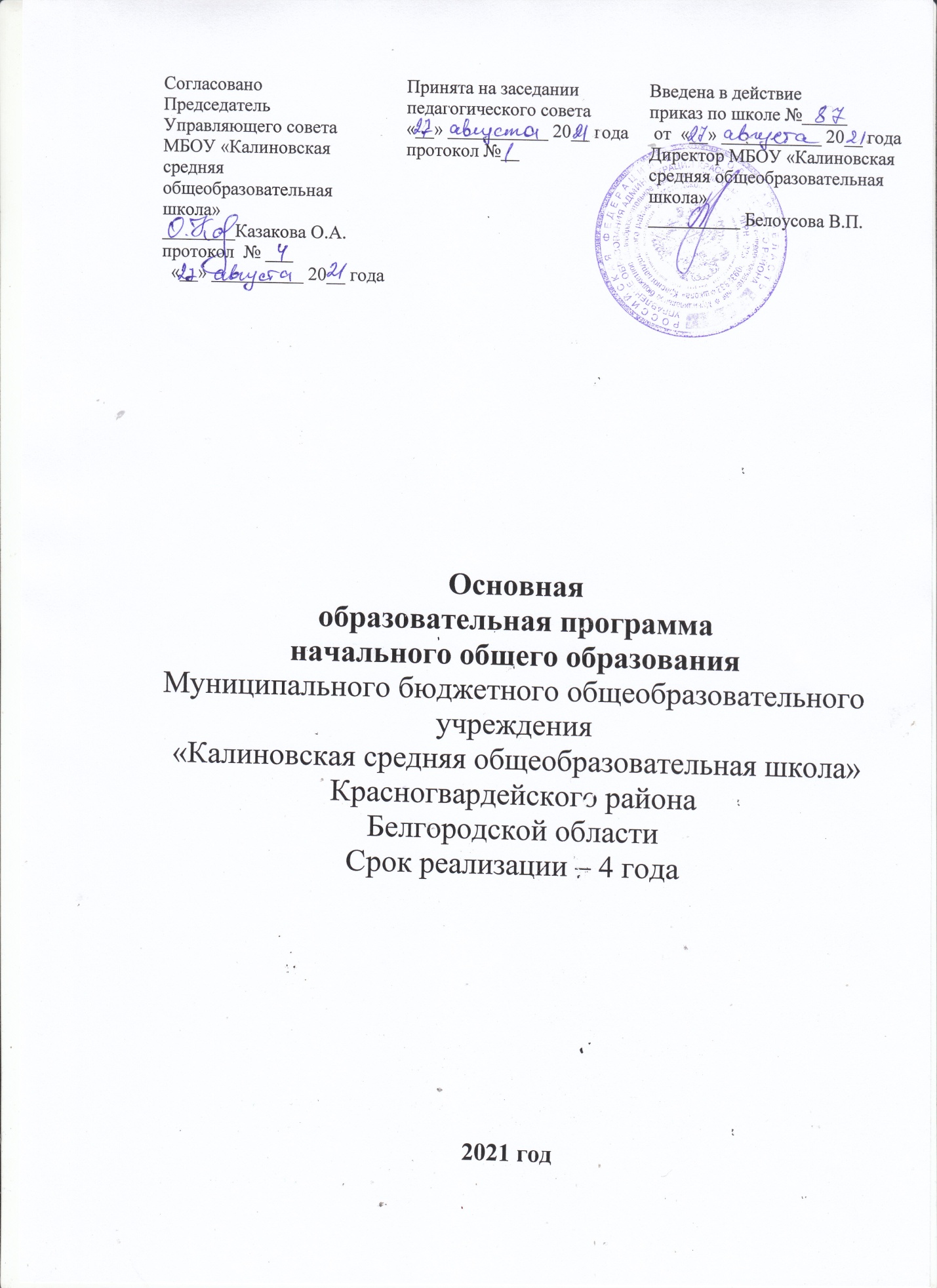 Содержание программы Общие положенияОсновная образовательная программа начального общего образования муниципального бюджетного общеобразовательного учреждения «Калиновская средняя общеобразовательная школа» Красногвардейского района Белгородской области (далее ООП НОО) разработана педагогическим коллективом с привлечением членов Управляющего совета школы, родительского комитета, в соответствии с нормативными документами:Федеральный Закон от 29.12.2012г. № 273-ФЗ «Об образовании в Российской  Федерации».Конвенция ООН о правах ребенка.Конституция Российской Федерации (Ст.1,10,17,15,19,32,43,50,51,52).Семейный кодекс РФ. Раздел 4 «Права и обязанности родителей и детей».«Федеральный государственный образовательный стандарт начального общего образования, утвержден приказом Министерства образования и науки РФ от 6.10.2009 г. № 373 (в ред. от 31.12.2015г.).Федеральный государственный образовательный стандарт начального общего образования обучающихся с ограниченными возможностями здоровья, утвержденный приказом Министерства образования и науки РФ от 19 .12. 2014 г. № 1598.Государственная программа Российской Федерации «Развитие образования» на 2018-2025 годы, утверждена постановлением правительства Российской Федерации от 26.12.2017 г. №1642.Порядок организации и осуществления образовательной деятельности по основным общеобразовательным программам - образовательным программам начального общего, основного общего, среднего общего образования, утвержденный приказом Министерства образования и науки Российской Федерации от 30.08.2013 №1015 (в ред. от 17.07.2015г.).Порядок применения организациями, осуществляющими образовательную деятельность, электронного обучения, дистанционных образовательных технологий при реализации образовательных программ, утвержденный приказом Министерства образования и науки Российской Федерации от 23.08.2017г. № 816;Санитарные правила СП  2.4.3648-20, «Санитарно-эпидемиологические требования к организациям воспитания и обучения, отдыха и оздоровления детей и молодежи» (зарегистрированы в Минюсте РФ 18 декабря 2020 года).Постановление Главного государственного санитарного врача РФ от 28 января 2021 г. N 2 «Об утверждении санитарных правил и норм СанПиН 1.2.3685-21 «Гигиенические нормативы и требования к обеспечению безопасности и (или) безвредности для человека факторов среды обитания».Постановление Правительства РФ от 11.06.2014 г. № 540 «Об утверждении Положения о Всероссийском физкультурно-спортивном комплексе «Готов к труду и обороне» (ГТО)» (в ред. от 06.03.2018г.).Федеральные требования к образовательным учреждениям в части охраны здоровья обучающихся, воспитанников (утверждены приказом Минобрнауки России от 28.12.2010 г. № 2106, зарегистрированы в Минюсте России 2.02.2011 г., регистрационный номер 19676).Федеральные требования к образовательным учреждениям в части минимальной оснащенности учебного процесса и оборудования учебных  помещений (утверждены приказом Минобрнауки России от 4.10.2010 г. № 986, зарегистрированы в Минюсте России 3.02.2011 г., регистрационный номер 19682).Приказ Минтруда России от 18.10.2013г. № 544н «Об утверждении профессионального стандарта «Педагога (педагогическая деятельность в сфере дошкольного, начального общего, основного общего, среднего общего образования)(воспитатель, учитель)» (ред. от 05.08.2016г.).Приказ  Минздравсоцразвития  РФ  от  26.08.2010  N  761н   "Об  утверждении Единого квалификационного справочника должностей руководителей, специалистов и служащих, раздел "Квалификационные характеристики должностей работников образования" (ред. от 31.05.2011). Приказ Министерства образования и науки Российской Федерации от 31.03 2014г. № 253 «Об утверждении федерального перечня учебников, рекомендуемых к использованию при реализации имеющих государственную аккредитацию образовательных программ начального общего, основного общего, среднего общего образования» с изменениями, внесёнными приказами Министерства образования и науки Российской Федерации от 08.06.2015г. № 576, от 28.12.2015г. № 1529, от 26.01.2016г. № 38, от 21.04.2016 № 459; от 29.12.2016 № 1677; от 8.06.2017 № 535; от 20.06.2017г. № 581 ; от 5.07.2017г.№ 629.Приказ Минобрнауки РФ от 9.06.2016 № 699 «Об утверждении перечня организаций, осуществляющих выпуск учебных пособий, которые допускаются к использованию при реализации имеющих государственную аккредитацию образовательных программ начального общего, основного общего, среднего общего образования».Приказ Министерства образования и науки РФ от 29.04.2015 г. № 450 «О прядке отбора организаций, осуществляющих выпуск учебных пособий, которые допускаются к использованию при реализации имеющих государственную аккредитацию образовательных программ начального, основного общего, среднего общего образования».Приказ  Минобрнауки   РФ  от  30.03.  2016  года  №  336.  «Об  утверждении перечня средств обучения и воспитания, необходимых для реализации образовательных программ начального общего, основного общего и среднего общего образования, соответствующих современным условиям обучения, необходимый при оснащении общеобразовательных организаций в целях реализации мероприятий по содействию созданию в субъектах Российской Федерации (исходя из прогнозируемой потребности) новых мест в общеобразовательных организациях, критерии его формирования и требования к функциональному оснащению, а также норматив стоимости оснащения одного места обучающегося указанными средствами обучения и воспитания;Концепция преподавания русского языка и литературы в Российской Федерации, утвержденная распоряжением Правительства Российской Федерации от 09.04.2016 г. № 637-р.Концепция развития математического образования в Российской Федерации, утвержденная распоряжением Правительства России от 24.12.2013 г. № 2506-р.Концепция развития детского и юношеского чтения в Российской Федерации, утвержденная распоряжением Правительства Российской Федерации от 03.06. 2017 г. № 1155-р.Стратегия развития воспитания в Российской Федерации на период до 2025 года, утвержденная распоряжением Правительства Российской Федерации от 29.05.2015 г. № 996-р.Стратегия развития физической культуры и спорта в Российской Федерации на период до 2020 года, утвержденная распоряжением Правительства Российской Федерации от 07 .08. 2009 г. № 1101.Концепция духовно-нравственного развития и воспитания российских школьников.Стратегия развития воспитания в Российской Федерации на период до 2025 года (утверждена Распоряжением Правительства РФ от 29 мая 2015 года №996-р).Письмо   Департамента   общего   образования   Минобрнауки   России   от 12.05.2011г. № 03-296 «Об организации внеурочной деятельности при введении федерального государственного образовательного стандарта общего образования».Письмо Минобразования РФ от 12.07.2000 N 22-06-788 «О создании безопасных условий жизнедеятельности обучающихся в образовательных учреждениях».Письмо Министерства образования и науки РФ от 24 октября 2011 г. № МД-1427/03 «Об обеспечении преподавания комплексного учебного курса ОРКСЭ».Письмо Департамента государственной политики в сфере общего образования Министерства образования и науки Российской Федерации от 31 марта 2015г. 308-461 «О направлении регламента выбора модуля курса ОРКСЭ».Письмо Минобрнауки России от 25.05.2015 г. №08-761 «Об изучении предметных областей: «Основы религиозных культур и светской этики» и «Основы духовно-нравственной культуры народов России».Письмо МО РФ № 220/11-13 от 20.02.1999г. «О недопустимости перегрузок обучающихся в начальной школе».Письмо МО РФ от 25.09.2000г. № 2021/11-13 «Об организации обучения в первом классе четырехлетней начальной школы (в ред. от 20.04.2001г.).Письмо МО РФ и НИИ гигиены и охраны здоровья детей и подростков РАМ № 199/13 от 28.03.2002 «Рекомендации по использованию компьютеров в начальной школе».Письмо Министерства образования и науки Российской Федерации от 16.05.2012г. № МД-520/19 «Об оснащении спортивных залов и сооружений общеобразовательных учреждений».Письмо Министерства образования и науки Российской Федерации от 09.10.2017 № ТС-945/08 «О реализации прав граждан на получение образования на родном языке».Письмо Федеральной службы по надзору в сфере образования и науки (Рособрнадзор) «Об изучении родных языков из числа языков народов Российской Федерации» от 20.06.2018 года №05-192.Закон Белгородской области от 31.10.2014г. № 341 «Об образовании в Белгородской области» (в ред. от 08.11.2017г.).Стратегия развития дошкольного, общего и дополнительного образования Белгородской области на 2013-2020 годы, утвержденная постановлением Правительства Белгородской обл. от 28.10.2013 г. №431-пп (в ред. от 19.06.2017г.).Государственная программа «Развитие образования Белгородской области на 2014-2020 годы», утвержденная постановлением Правительства Белгородской области от 30 декабря 2013 года №528-пп (в ред. от 28.12.2017г.).Письмо департамента образования, культуры и молодежной политики Белгородской области от 21 февраля 2014 года № 9-06/1086-НМ «О промежуточной аттестации обучающихся общеобразовательных учреждений».Письмо департамента образования Белгородской области от 10 февраля 2017 года № 9-09/01/644 «О балльном оценивании»;Письмо департамента образования Белгородской области от 10 февраля 2017 года № 9-09/01/643 «О ступенчатом режиме обучения»;Устав ОУ.	ООП НОО разработана в соответствии с требованиями федерального государственного образовательного стандарта начального общего образования (далее – ФГОС НОО), определяет цель, задачи, планируемые результаты, содержание и организацию образовательной деятельности при получении начального общего образования.	При разработке ООП НОО учтены особенности УМК «Школа России», материалы, полученные в ходе реализации ООП НОО ОУ за 2017-2021 уч. гг.; является логическим продолжением вышеуказанной ООП НОО ОУ.	ООП НОО содержит три раздела: целевой, содержательный и организационный.Целевой  раздел  определяет  общее  назначение,  цели,  задачи  и  планируемые результаты реализации основной образовательной программы, конкретизированные в соответствии с требованиями ФГОС НОО и учитывающие региональные, национальные и этнокультурные особенности народов Российской Федерации, а также способы определения достижения этих целей и результатов. Целевой раздел включает:–  пояснительную записку;– планируемые результаты освоения обучающимися основной образовательной  программы;– систему оценки достижения планируемых результатов освоения основной образовательной программы.Содержательный раздел определяет общее содержание начального общего образования и включает образовательные программы, ориентированные на достижение личностных, предметных и метапредметных результатов, в том числе:–  программу формирования универсальных учебных действий у обучающихся;–  программы отдельных учебных предметов, курсов;–  программу духовно­нравственного воспитания и развития  обучающихся;– программу формирования экологической культуры, здорового и безопасного образа жизни;–  программу коррекционной работы.Организационный раздел устанавливает общие рамки  организации образовательной деятельности, а также механизм реализации компонентов основной образовательной программы.Организационный раздел включает:–  учебный план начального общего образования;–  план внеурочной деятельности;–  календарный учебный график;– систему условий реализации основной образовательной программы в соответствии с требованиями ФГОС НОО.МБОУ «Калиновская СОШ» обеспечит ознакомление обучающихся и их родителей (законных представителей) как участников образовательных отношений:с уставом и другими документами, регламентирующими осуществление образовательной деятельности в ОУ; с их правами и обязанностями в части формирования и реализации ООП НОО начального общего образования, установленными законодательством Российской Федерации и Уставом ОУ.ЦЕЛЕВОЙ РАЗДЕЛ1.1.ПОЯСНИТЕЛЬНАЯ ЗАПИСКАЦель реализации ООП НОО — обеспечение выполнения требований ФГОС НОО, становление личностных характеристик выпускника:любящий и уважающий свой народ, свой край и свою Родину;уважающий традиционные духовно-нравственные и социокультурные ценности семьи, общества и народов Российской Федерации;владеющий основами умения учиться, способного к организации собственной учебной деятельности;выполняющий правила и нормы поведения, принятые в обществе;способный понимать последствия своих действий, оценивать поступки свои и других людей;доброжелательный по отношению к окружающим, способный сопереживать; умеющий слушать собеседника, готовый высказывать и пояснять свое мнение;уважительно относящийся к труду, участвующий в разных видах деятельности;любознательный, заинтересованно познающий мир;проявляющий интерес к произведениям отечественной и мировой литературы и искусства;выполняющий правила здорового и безопасного для себя и окружающих образа жизни, в том числе, в информационном пространстве.	Для достижения поставленной цели педагогический коллектив начальной школы ОУ считает необходимым решение следующих задач:формирование общей культуры, духовно­нравственное, гражданское, социальное, личностное и интеллектуальное развитие;трудовое, экологическое, физическое воспитание, формирование культуры здорового образа жизни обучающихся;формирование основ умения учиться, ценностного отношения к образованию и опыта учебно-познавательной деятельности;личностное развитие каждого обучающегося в соответствии с его индивидуальностью;обеспечение преемственности начального общего и основного общего образования;обеспечение доступности получения качественного начального общего образования;достижение планируемых результатов освоения ООП НОО всеми обучающимися, в том числе детьми с ограниченными возможностями здоровья (далее - дети с ОВЗ);выявление и развитие способностей обучающихся, через урочную, внеурочную и внешкольную деятельность;использование в образовательном процессе современных образовательных технологий.	К числу планируемых результатов освоения ООП отнесены:- личностные результаты – готовность и способность обучающихся к саморазвитию, сформированность мотивации к обучению и познанию, ценностно-смысловые ориентации и установки обучающихся, отражающие их индивидуально-личностные позиции, социально значимые личностные качества, сформированность основ российской гражданской идентичности, активную деятельностную позицию; - метапредметные результаты - освоенные обучающимися универсальных учебных действий (познавательные, регулятивные и коммуникативные);- предметные результаты - освоенный обучающимися в ходе изучения учебных предметов опыт специфический для каждой предметной области деятельности по получению нового знания, его преобразованию и применению.В основе реализации основной образовательной программы лежит системно-деятельностный подход, который предполагает:воспитание и развитие качеств личности, отвечающих требованиям информационного общества, инновационной экономики, задачам построения российского гражданского общества на основе принципов толерантности, диалога культур и уважения его многонационального, полилингвального, поликультурного и поликонфессионального состава; ориентацию на результаты образования как системообразующий компонент Стандарта, где развитие личности обучающегося на основе усвоения универсальных учебных действий, познания и освоения мира составляет цель и основной результат образования;переход к стратегии социального проектирования и конструирования на основе разработки содержания и технологий образования, определяющих пути и способы достижения социально желаемого уровня (результата) личностного и познавательного развития обучающихся;признание решающей роли содержания образования, способов организации образовательной деятельности и взаимодействия участников образовательных отношений в достижении целей личностного, социального и познавательного развития обучающихся;учет индивидуальных, возрастных, психологических и физиологических особенностей обучающихся, роли и значения видов деятельности и форм общения для определения целей обучения и воспитания, и путей их достижения;разнообразие организационных форм и учет индивидуальных особенностей каждого обучающегося (включая одаренных детей и детей с ограниченными возможностями здоровья), обеспечивающих рост творческого потенциала, познавательных мотивов, обогащение форм взаимодействия со сверстниками и взрослыми в познавательной деятельности;гарантированность достижения планируемых результатов освоения основной образовательной программы начального общего образования, что создает основу для личностного развития и самостоятельного успешного усвоения обучающимися новых знаний, умений, видов и способов деятельности, освоения социокультурных, духовно-нравственных ценностей, принятых в обществе правил и норм поведения.	Основная образовательная программа учитывает особенности первого уровня общего образования, фундамента всего последующего обучения, особого этапа в жизни ребёнка, который связан:с изменением ведущей деятельности ребёнка — переход к учебной деятельности (при сохранении значимости игровой);с освоением новой социальной позиции, расширением сферы взаимодействия с окружающим миром, развитием потребностей в общении, познании, социальном признании и самовыражении;с принятием и освоением новой социальной роли ученика, выражающейся в формировании внутренней позиции школьника и определяющей перспективы личностного и познавательного развития;с формированием основ умения учиться и способности к организации своей деятельности: принимать, сохранять цели и следовать им в учебной деятельности; планировать свою деятельность, осуществлять её контроль и оценку; взаимодействовать с другими участниками учебного процесса;с изменением самооценки ребёнка, которая приобретает черты адекватности и рефлексивности;с моральным развитием, которое связано с характером сотрудничества со взрослыми и сверстниками, становлением основ гражданской идентичности и мировоззрения.Учитывает характерные для младшего школьного возраста (от 6,5 до 11 лет) центральные психологические новообразования, формируемые на данном уровне образования:словесно-логическое мышление;произвольная смысловая память;произвольное внимание;письменная речь;анализ;рефлексия содержания, оснований и способов действий;планирование и умение действовать во внутреннем плане;знаково-символическое мышление;развитие целенаправленной и мотивированной активности, направленной на овладение учебной деятельностью.	Учитывает  разный  уровень  развития  детей,  связанный  с  возрастными,психологическими и физиологическими индивидуальными особенностями младшего школьного возраста.	Содержание основной образовательной программы начального общего образования разработано с учетом потребностей обучающихся и их родителей, а также на основе социального заказа региона.	ООП  НОО  опирается  на  развивающую  парадигму,  представленную  в  виде основополагающих принципов: принцип гуманности, принцип преемственности, принцип дифференциации и индивидуализации обучения, принцип практической направленности, принцип охраны и укрепления психического и физического здоровья ребенка.Программа адресована:Учащимся и родителям: для информирования о целях, содержании, организации и предполагаемых результатах деятельности школы по достижению каждым обучающимся образовательных результатов; для определения сферы ответственности за достижение результатов образовательной деятельности школы, родителей и обучающихся и возможностей для взаимодействия.Учителям: для ориентира в практической образовательной деятельности.Администрации: для координации деятельности педагогического коллектива по выполнению требований к результатам и условиям освоения учащимися основной образовательной программы; для регулирования взаимоотношений участников образовательного процесса.Учредителю и органам управления: для повышения объективности оценивания образовательных результатов учреждения в целом; для принятия управленческих решений на основе мониторинга эффективности процесса, качества, условий и результатов образовательной деятельности школы.	Срок получения начального общего образования составляет четыре года, а для инвалидов и лиц с ограниченными возможностями здоровья при обучении по адаптированным основным образовательным программам начального общего образования, независимо от применяемых образовательных технологий, увеличивается не более чем на два года.	Педагогический коллектив школы считает целесообразным обучение по УМК «Школа России», так как реализуемый учебно-методические комплекты ориентирован на всестороннее развитие личности младших школьников, обеспечивает достижение результатов освоения основной образовательной программы начального общего образования и полностью соответствует требованиям федерального государственного образовательного стандарта (ФГОС).	ФГОС предполагает реализацию в образовательном учреждении как урочной, так и внеурочной деятельности, которые объединены единой целью - развитие личности учащегося на основе освоения способов деятельности.	Внеурочная деятельность школьников - специально организованная деятельность, представляющая собой неотъемлемую часть образовательного процесса, отличная от урочной системы обучения. Внеурочная деятельность обеспечивает реализацию индивидуальных потребностей обучающихся, развитие их интересов; планируется на основе выявленных интересов и потребностей обучающихся и заявления родителей (законных представителей) обучающихся.Для организации внеурочной деятельности выбрана оптимизационная модель, которая разработана на основе внутренних ресурсов образовательного учреждения. В организации внеурочной деятельности принимают участие педагогические работники: учителя начальных классов, учителя–предметники (иностранного языка, ИЗО, географии, технологии, физической культуры), социально-психологическая служба.Внеурочная деятельность  может быть организована:- по направлениям: духовно-нравственное, социальное,  общеинтеллектуальное, общекультурное, спортивно-оздоровительное;- по  видам: игровая, познавательная, досугово - развлекательная деятельность (досуговое общение), проблемно-ценностное	общение; художественное творчество, социальное творчество;	техническое	творчество, трудовая, спортивно-оздоровительная и туристско-краеведческая деятельность;- в формах: экскурсии, кружки, факультативы, секции, олимпиады, конкурсы,  соревнования, проекты, викторины, поисковые исследования через организацию деятельности  обучающегося  во  взаимодействии  со  сверстниками,  педагогами, родителями.Основная образовательная программа предусматривает:достижение планируемых результатов освоения основной образовательной программы начального общего образования всеми обучающимися, в том числе инвалидами, детьми с ограниченными возможностями здоровья;обеспечение равных возможностей получения качественного начального общего образования с учетом образовательных потребностей и способностей обучающихся (включая одаренных детей и детей с ограниченными возможностями здоровья);единство учебной и воспитательной деятельности, реализуемой совместно с семьей и иными институтами воспитания;духовно-нравственное и социокультурное развития обучающихся;обеспечение государственных гарантий уровня и качества начального общего образования на основе единства обязательных требований к условиям реализации ООП НОО и результатам освоения;использование в образовательном процессе различных форм образовательной деятельности обучающихся; современных образовательных технологий деятельностного типа.1.2. ПЛАНИРУЕМЫЕ РЕЗУЛЬТАТЫ ОСВОЕНИЯОБУЧАЮЩИМИСЯ ОСНОВНОЙ ОБРАЗОВАТЕЛЬНОЙ ПРОГРАММЫ НАЧАЛЬНОГО ОБЩЕГО ОБРАЗОВАНИЯСхема 1.Планируемые результаты освоения основной образовательной программы начального общего образования являются одним из важнейших механизмов реализации требований Стандарта к результатам обучающихся, освоивших основную образовательную программу.Планируемые результаты:обеспечивают связь между требованиями Стандарта, образовательным процессом и системой оценки результатов освоения основной образовательной программы начального общего образования, уточняя и конкретизируя общее понимание личностных, метапредметных и предметных результатов для каждой учебной программы с учётом ведущих целевых установок их освоения, возрастной специфики обучающихся и требований, предъявляемых системой оценки;являются содержательной и критериальной основой для разработки программ учебных предметов, курсов, учебно-методической литературы, а также для системы оценки качества освоения обучающимися основной образовательной программы начального общего образования.Образовательная программа предусматривает достижение следующих результатов образования:Личностные, отражают готовность и способность обучающихся к саморазвитию, сформированность мотивации к обучению и познанию, ценностно-смысловые установки, т.е. индивидуально-личностные позиции, социальные компетенции, личностные качества; сформированность основ гражданской идентичности.Личностные результаты формируются за счёт реализации, программ отдельных учебных предметов, программы духовно - нравственного развития и воспитания обучающихся, программы формирования экологической культуры, культуры здорового и безопасного образа жизни.Метапредметные, отражают освоенные обучающимися универсальных учебных действий (познавательных, регулятивных и коммуникативных), обеспечивающих овладение ключевыми компетенциями, составляющими основу умения учиться.Метапредметные результаты формируются за счёт реализации программы формирования универсальных учебных действий и программ всех без исключения учебных предметов.Предметные, отражают освоенный обучающимися в ходе изучения учебного предмета опыт специфический для данной предметной области деятельности по получению новых знаний, их преобразованию и применению, а также систему основополагающих элементов научных знаний, лежащих в основе современной научной картины мира.Предметные результаты формируются в ходе изучения обучающимися образовательных программ по предметам учебного плана, дополнительных общеобразовательных программ, участия в проектной и исследовательской деятельности.Количественной оценке подлежат только метапредметные и предметные результаты, личностные результаты количественно не оцениваются, их оценивание ведется учителем в основном методом наблюдения, получением информации от семьи.Достижение предметных результатов на базовом уровне оценивается «удовлетворительно» и дает основания для перевода учащегося на следующий уровень школьного образования. Планируемые результаты, описывающие эту группу целей, приводятся в блоках «Выпускник научится» к каждому разделу учебной программы. Критериями отбора данных результатов служат: их значимость для решения основных задач образования на данном уровне обучения, необходимость для последующего обучения, а также потенциальная возможность их достижения большинством обучающихся.Уровень достижений результатов «Выпускник получит возможность научиться», могут продемонстрировать только отдельные обучающиеся, имеющие более высокий уровень мотивации и способностей. В повседневной практике обучения эта группа целей не отрабатывается со всеми без исключения обучающимися. Частично задания, ориентированные на оценку достижения этой группы планируемых результатов, могут включаться в материалы итогового контроля. Основные цели такого включения — предоставить возможность обучающимся продемонстрировать овладение более высокими (по сравнению с базовым) уровнями достижений и выявить динамику роста численности группы наиболее подготовленных обучающихся. При этом невыполнение обучающимися заданий этой группы, не является препятствием для перехода на следующий уровень обучения.ряде случаев учёт достижения планируемых результатов этой группы целесообразно вести в ходе текущего и промежуточного оценивания, а полученные результаты фиксировать посредством накопительной системы оценки (например, в форме портфеля достижений) и учитывать при определении итоговой оценки.На уровне начального общего образования устанавливаются планируемые результаты освоения:междисциплинарной программы «Формирование универсальных учебных действий», а также её разделов: «Чтение. Работа с текстом» и «Формирование ИКТ-компетентности обучающихся»;программ по всем учебным предметам начального общего образования.12.1. ФОРМИРОВАНИЕ УНИВЕРСАЛЬНЫХ УЧЕБНЫХ ДЕЙСТВИЙ(личностные и метапредметные результаты)результате изучения всех без исключения предметов на уровне начального общего образования у выпускников будут сформированы личностные,регулятивные, познавательные и коммуникативные универсальные учебные действия как основа умения учиться.Планируемые личностные результатыУ выпускника будут сформированы:– внутренняя позиция школьника на уровне положительного отношения к школе, ориентации на содержательные моменты школьной действительности и принятия образца «хорошего ученика»;– широкая мотивационная основа учебной деятельности, включающая социальные, учебно­познавательные и внешние мотивы;– учебно­познавательный интерес к новому учебному материалу и способам решения новой задачи;– ориентация на понимание причин успеха в учебной деятельности, в том числе на самоанализ и самоконтроль результата, на анализ соответствия результатов требованиям конкретной задачи;–  способность к оценке своей учебной деятельности;– основы гражданской идентичности, своей этнической принадлежности в форме осознания «Я» как члена семьи, представителя народа, гражданина России, чувства сопричастности и гордости за свою Родину, народ и историю, осознание ответственности человека за общее благополучие;– ориентация в нравственном содержании и смысле как собственных поступков, так и поступков окружающих людей;–  знание основных моральных норм и ориентация на их выполнение;– развитие этических чувств — стыда, вины, совести как регуляторов морального поведения; понимание чувств других людей и сопереживание им;–  установка на здоровый образ жизни;– основы экологической культуры: принятие ценности природного мира, готовность следовать в своей деятельности нормам природоохранного, нерасточительного, здоровьесберегающего поведения;– чувство прекрасного и эстетические чувства на основе знакомства с мировой и отечественной художественной культурой.Выпускник получит возможность для формирования:– внутренней позиции на уровне положительного отношения к образовательной организации, понимания необходимости учения, выраженного в преобладании учебно­познавательных мотивов и предпочтении социального способа оценки знаний;–  выраженной устойчивой учебно­познавательной мотивации учения;– устойчивого учебно­познавательного интереса к новым общим способам решения задач;– адекватного понимания причин успешности/неуспешности учебной деятельности;– положительной адекватной дифференцированной самооценки на основе критерия успешности реализации социальной роли «хорошего ученика»;– компетентности в реализации основ гражданской идентичности в поступках и деятельности;– морального сознания на конвенциональном уровне, способности к решению моральных дилемм на основе учёта позиций партнёров в общении, ориентации на их мотивы и чувства, устойчивое следование в поведении моральным нормам и этическим требованиям;– установки на здоровый образ жизни и реализации её в реальном поведении и поступках;– осознанных устойчивых эстетических предпочтений и ориентации на искусство как значимую сферу человеческой жизни;– эмпатии как осознанного понимания чувств других людей и сопереживания им, выражающихся в поступках, направленных на помощь другим и обеспечение их благополучия.Планируемые метапредметные результатыРегулятивные универсальные учебные действияВыпускник научится:– принимать и сохранять учебную задачу;–  учитывать выделенные учителем ориентиры действия в новом учебном материале в сотрудничестве с учителем;– планировать свои действия в соответствии с поставленной задачей и условиями её реализации, в том числе во внутреннем плане;– учитывать установленные правила в планировании и контроле способа решения;– осуществлять итоговый и пошаговый контроль по результату;– оценивать правильность выполнения действия на уровне адекватной ретроспективной оценки соответствия результатов требованиям данной задачи;– адекватно воспринимать предложения и оценку учителей, товарищей, родителей и других людей;– различать способ и результат действия;– вносить необходимые коррективы в действие после его завершения на основе его оценки и учёта характера сделанных ошибок, использовать предложения и оценки для создания нового, более совершенного результата, использовать запись в цифровой форме хода и результатов решения задачи, собственной звучащей речи на русском, родном и иностранном языках.	Выпускник получит возможность научиться:– в сотрудничестве с учителем ставить новые учебные задачи;– преобразовывать практическую задачу в познавательную;– проявлять познавательную инициативу в учебном сотрудничестве;– самостоятельно учитывать выделенные учителем ориентиры действия в новом учебном материале;– осуществлять констатирующий и предвосхищающий контроль по результату и по способу действия, актуальный контроль на уровне произвольного внимания;– самостоятельно оценивать правильность выполнения действия и вносить необходимые коррективы в исполнение как по ходу его реализации, так и в конце действия.Познавательные универсальные учебные действия Выпускник научится:– осуществлять поиск необходимой информации для выполнения учебных заданий с использованием учебной литературы, энциклопедий, справочников (включая электронные, цифровые), в открытом информационном пространстве, том числе контролируемом пространстве сети Интернет;– осуществлять запись (фиксацию) выборочной информации об окружающем мире и о себе самом, в том числе с помощью инструментов ИКТ;– использовать знаково­символические средства, в том числе модели (включая виртуальные) и схемы (включая концептуальные), для решения задач;– проявлять познавательную инициативу в учебном сотрудничестве;– строить сообщения в устной и письменной форме;– ориентироваться на разнообразие способов решения задач;– основам смыслового восприятия художественных и познавательных текстов;– выделять существенную информацию из сообщений разных видов (в первую очередь текстов);– осуществлять анализ объектов с выделением существенных и несущественных признаков; – осуществлять синтез как составление целого из частей;– проводить сравнение, сериацию и классификацию по заданным критериям;– устанавливать причинно­следственные связи в изучаемом круге явлений;– строить рассуждения в форме связи простых суждений об объекте, его строении, свойствах и связях;– обобщать, т. е. осуществлять генерализацию и выведение общности для целого ряда или класса единичных объектов, на основе выделения сущностной связи;– осуществлять подведение под понятие на основе распознавания объектов, выделения существенных признаков и их синтеза;– устанавливать аналогии;– пользоваться словарями;– владеть рядом общих приёмов решения задач. Выпускник получит возможность научиться:– осуществлять расширенный поиск информации с использованием ресурсов библиотек и сети Интернет;– записывать, фиксировать информацию об окружающем мире с помощью инструментов ИКТ;– создавать и преобразовывать модели и схемы для решения задач;– осознанно и произвольно строить сообщения в устной и письменной форме;– осуществлять выбор наиболее эффективных способов решения задач в зависимости от конкретных условий;– осуществлять синтез как составление целого из частей, самостоятельно достраивая и восполняя недостающие компоненты;– осуществлять сравнение, сериацию и классификацию, самостоятельно выбирая основания и критерии для указанных логических операций;– строить логическое рассуждение, включающее установление  причинно­следственных связей;– произвольно и осознанно владеть общими приёмами решения задач.Коммуникативные универсальные учебные действияВыпускник научится:– адекватно использовать коммуникативные, прежде всего речевые, средства для решения различных коммуникативных задач, строить монологическое высказывание (в том числе сопровождая его аудиовизуальной поддержкой), владеть диалогической формой коммуникации, используя в том числе средства и инструменты ИКТ и дистанционного общения;– допускать возможность существования у людей различных точек зрения, в том числе не совпадающих с его собственной, и ориентироваться на позицию партнёра в общении и взаимодействии;– учитывать разные мнения и стремиться к координации различных позицийсотрудничестве;        – формулировать собственное мнение и позицию;– договариваться и приходить к общему решению в совместной деятельности, в том числе в ситуации столкновения интересов;– строить понятные для партнёра высказывания, учитывающие, что партнёр знает и видит, а что нет;– задавать вопросы;– контролировать действия партнёра;– использовать речь для регуляции своего действия;– адекватно использовать речевые средства для решения различных коммуникативных задач, строить монологическое высказывание, владеть диалогической формой речи.Выпускник получит возможность научиться:– учитывать и координировать в сотрудничестве позиции других людей, отличные от собственной;– учитывать разные мнения и интересы и обосновывать собственную позицию;– понимать относительность мнений и подходов к решению проблемы;– аргументировать свою позицию и координировать её с позициями партнёров в сотрудничестве при выработке общего решения в совместной деятельности;– продуктивно содействовать разрешению конфликтов на основе учёта интересов и позиций всех участников;– с учётом целей коммуникации достаточно точно, последовательно и полно передавать партнёру необходимую информацию как ориентир для построения действия;– задавать вопросы, необходимые для организации собственной деятельности и сотрудничества с партнёром;– осуществлять взаимный контроль и оказывать в сотрудничестве необходимую взаимопомощь;– адекватно использовать речевые средства для эффективного решения разнообразных коммуникативных задач, планирования и регуляции своей деятельности.Характеристика результатов формирования УУД в начальной школена разных этапах обученияТаблица 112.1.1. ЧТЕНИЕ. РАБОТА С ТЕКСТОМ(метапредметные результаты)результате изучения всех без исключения учебных предметов на уровне начального общего образования выпускники приобретут первичные навыки работы с содержащейся в текстах информацией в процессе чтения соответствующих возрасту литературных, учебных, научно-познавательных текстов, инструкций.Работа с текстом: поиск информации и понимание прочитанного Выпускник научится:находить в тексте конкретные сведения, факты, заданные в явном виде;определять тему и главную мысль текста;делить тексты на смысловые части, составлять план текста;вычленять содержащиеся в тексте основные события и устанавливать их последовательность; упорядочивать информацию по заданному основанию;сравнивать между собой объекты, описанные в тексте, выделяя 2—3 существенных признака;понимать информацию, представленную в неявном виде (например, находить в тексте несколько примеров, доказывающих приведённое утверждение; характеризовать явление по его описанию; выделять общий признак группы элементов);понимать информацию, представленную разными способами: словесно, в виде таблицы, схемы, диаграммы;понимать текст, опираясь не только на содержащуюся в нём информацию, но и на жанр, структуру, выразительные средства текста;использовать различные виды чтения: ознакомительное, изучающее, поисковое, выбирать нужный вид чтения в соответствии с целью чтения;ориентироваться в соответствующих возрасту словарях и справочниках.Выпускник получит возможность научиться:использовать формальные элементы текста (например, подзаголовки, сноски) для поиска нужной информации;работать с несколькими источниками информации;сопоставлять информацию, полученную из нескольких источников.Работа с текстом: преобразование и интерпретация информацииВыпускник научится:пересказывать текст подробно и сжато, устно и письменно;соотносить факты с общей идеей текста, устанавливать простые связи, не показанные в тексте напрямую;формулировать несложные выводы, основываясь на тексте; находить аргументы, подтверждающие вывод;сопоставлять и обобщать содержащуюся в разных частях текста информацию;составлять на основании текста небольшое монологическое высказывание, отвечая на поставленный вопрос.Выпускник получит возможность научиться:делать выписки из прочитанных текстов с учётом цели их дальнейшего использования;составлять небольшие письменные аннотации к тексту, отзывы о прочитанном.Работа с текстом: оценка информации Выпускник научится:высказывать оценочные суждения и свою точку зрения о прочитанном тексте;оценивать содержание, языковые особенности и структуру текста; определять место и роль иллюстративного ряда в тексте;на основе имеющихся знаний, жизненного опыта подвергать сомнению достоверность прочитанного, обнаруживать недостоверность получаемых сведений, пробелы в информации и находить пути восполнения этих пробелов;участвовать в учебном диалоге при обсуждении прочитанного или прослушанного текста.Выпускник получит возможность научиться:сопоставлять различные точки зрения;соотносить позицию автора с собственной точкой зрения;в процессе работы с одним или несколькими источниками выявлять достоверную (противоречивую) информацию.1.2.1.2. ФОРМИРОВАНИЕ ИКТ-КОМПЕТЕНТНОСТИ ОБУЧАЮЩИХСЯ (метапредметные результаты)В результате изучения всех без исключения предметов на уровне начального общего образования начинается формирование навыков, необходимых для жизни и работы в современном высокотехнологичном обществе. Обучающиеся приобретут опыт работы с гипермедийными информационными объектами.Знакомство со средствами ИКТ, гигиена работы с компьютером Выпускник научится:• использовать безопасные для органов зрения, нервной системы, опорно-двигательного аппарата эргономичные приёмы работы с компьютером и другими средствами ИКТ; выполнять компенсирующие физические упражнения (мини-зарядку);• организовывать систему папок для хранения собственной информации в компьютере.Технология ввода информации в компьютер: ввод текста, запись звука,изображения, цифровых данныхВыпускник научится:вводить информацию в компьютер с использованием различных технических средств (фото- и видеокамеры, микрофона и т. д.), сохранять полученную информацию;владеть компьютерным письмом на русском языке; набирать текст на иностранном языке, использовать экранный перевод отдельных слов;  рисовать изображения на графическом планшете;сканировать рисунки и тексты.Выпускник получит возможность научиться использовать программу распознавания сканированного текста на русском языке.Обработка и поиск информацииВыпускник научится:подбирать оптимальный по содержанию, эстетическим параметрам и техническому качеству результат видеозаписи и фотографирования, использовать сменные носители (флэш-карты);описывать по определённому алгоритму объект или процесс наблюдения, записывать аудиовизуальную и числовую информацию о нём, используя инструменты ИКТ;собирать числовые данные в естественно-научных наблюдениях и экспериментах, используя цифровые датчики, камеру, микрофон и другие средства ИКТ, а также в ходе опроса людей;редактировать цепочки экранов сообщения и содержание экранов в соответствии с коммуникативной или учебной задачей, включая редактирование текста, цепочек изображений, видео- и аудиозаписей, фотоизображений;пользоваться   основными   функциями   стандартного   текстового   редактора,следовать основным правилам оформления текста; использовать полуавтоматический орфографический контроль; использовать, добавлять и удалять ссылки в сообщениях разного вида;искать информацию в соответствующих возрасту цифровых словарях и справочниках, базах данных, контролируемом Интернете, системе поиска внутри компьютера; составлять список используемых информационных источников (в том числе с использованием ссылок);заполнять учебные базы данных.Выпускник получит возможность научиться грамотно формулировать запросы при поиске в Интернете и базах данных, оценивать, интерпретировать и сохранять найденную информацию; критически относиться к информации и к выбору источника информации.Создание, представление и передача сообщений Выпускник научится:создавать текстовые сообщения с использованием средств ИКТ: редактировать, оформлять и сохранять их;создавать сообщения в виде аудио- и видеофрагментов или цепочки экранов с использованием иллюстраций, видеоизображения, звука, текста;готовить и проводить презентацию перед небольшой аудиторией: создавать план презентации, выбирать аудиовизуальную поддержку, писать пояснения и тезисы для презентации;создавать диаграммы, планы территории и пр.;создавать изображения, пользуясь графическими возможностями компьютера; составлять новое изображение из готовых фрагментов (аппликация);размещать сообщение в информационной образовательной среде образовательного учреждения;пользоваться   основными   средствами   телекоммуникации;   участвовать   вколлективной коммуникативной деятельности в информационной образовательной среде, фиксировать ход и результаты общения на экране и в файлах.Выпускник получит возможность научиться:представлять данные;создавать музыкальные произведения с использованием компьютера и музыкальной клавиатуры, в том числе из готовых музыкальных фрагментов и «музыкальных петель».Планирование деятельности, управление и организация Выпускник научится:создавать движущиеся модели и управлять ими в компьютерно управляемых средах;определять последовательность выполнения действий, составлять инструкции (простые алгоритмы) в несколько действий, строить программы для компьютерного исполнителя с использованием конструкций последовательного выполнения и повторения;планировать несложные исследования объектов и процессов внешнего мира.Выпускник получит возможность научиться:проектировать несложные объекты и процессы реального мира, своей собственной деятельности и деятельности группы;моделировать объекты и процессы реального мира.Перспективный план формирования информационной компетентности по  классам (годам обучения)Таблица 2ПЛАНИРУЕМЫЕ РЕЗУЛЬТАТЫ ОСВОЕНИЯ ВЫПУСКНИКАМИ НАЧАЛЬНОЙ ШКОЛЫ ПРОГРАММ ПО УЧЕБНЫМ ПРЕДМЕТАМ1.2.2. РУССКИЙ ЯЗЫК		В результате изучения курса русского языка обучающиеся при получении начального общего образования научатся осознавать язык как основное средство человеческого общения и явление национальной культуры.выпускников, будет сформировано отношение к правильной устной и письменной речи как показателям общей культуры человека. Они получат начальные представления о нормах русского языка (орфоэпических, лексических, грамматических) и правилах речевого этикета, научатся ориентироваться в целях, задачах, средствах и условиях общения. У них будут сформированы коммуникативные учебные действия; они смогут применять орфографические правила и правила постановки знаков препинания (в объеме изученного) при записи собственных и предложенных текстов, овладеют умением проверять написанное; получит первоначальные представления о системе и структуре русского языка: познакомится с разделами изучения языка – фонетикой и графикой, лексикой, словообразованием (морфемикой), морфологией и синтаксисом; в объеме содержания курса научатся находить, характеризовать, сравнивать, классифицировать такие языковые единицы, как звук, буква, часть слова, часть речи, член предложения, простое предложение, что послужит основой для дальнейшего формирования общеучебных, логических и познавательных (символико-моделирующих) универсальных учебных действий с языковыми единицами.результате изучения курса у выпускников, освоивших основную образовательную программу начального общего образования, будет сформирован учебно-познавательный интерес к новому учебному материалу и способам решения новой языковой задачи, что является основой успешной учебной деятельности при продолжении изучения курса русского языка на следующем уровне образования.Содержательная линия «Система языка» Раздел «Фонетика и графика»Выпускник научится:различать звуки и буквы;характеризовать звуки русского языка: гласные ударные/ безударные; согласные твёрдые/мягкие, парные/непарные твёрдые и мягкие; согласные звонкие/глухие, парные/непарные звонкие и глухие;знать последовательность букв в русском алфавите, пользоваться алфавитом для упорядочивания слов и поиска нужной информации.Выпускник получит возможность научиться проводить фонетико-графический (звуко-буквенный) разбор слова самостоятельно по предложенному учебнике алгоритму, оценивать правильность проведения фонетико-графического (звуко-буквенного) разбора слов.Раздел «Орфоэпия»Выпускник получит возможность научиться:соблюдать нормы русского и родного литературного языка в собственной речи и оценивать соблюдение этих норм в речи собеседников (в объёме представленного в учебнике материала);находить при сомнении в правильности постановки ударения или произношения слова ответ самостоятельно (по словарю учебника) либо обращаться за помощью к учителю, родителям и др.Раздел «Состав слова (морфемика)»Выпускник научится:различать изменяемые и неизменяемые слова;различать родственные (однокоренные) слова и формы слова;находить в словах с однозначно выделяемыми морфемами окончание, корень, приставку, суффикс.Выпускник получит возможность научиться разбирать по составу слова с однозначно выделяемыми морфемами в соответствии с предложенным в учебнике алгоритмом, оценивать правильность проведения разбора слова по составу.Раздел «Лексика» Выпускник научится:выявлять слова, значение которых требует уточнения;определять значение слова по тексту или уточнять с помощью толкового словаря.Выпускник получит возможность научиться:подбирать синонимы для устранения повторов в тексте;подбирать антонимы для точной характеристики предметов при их сравнении;различать употребление в тексте слов в прямом и переносном значении (простые случаи);оценивать уместность использования слов в тексте;выбирать слова из ряда предложенных для успешного решения коммуникативной задачи.Раздел «Морфология» Выпускник научится:определять грамматические признаки имён существительных — род, число, падеж, склонение;определять грамматические признаки имён прилагательных — род, число,  падеж;определять грамматические признаки глаголов — число, время, род (в прошедшем времени), лицо (в настоящем и будущем времени), спряжение.Выпускник получит возможность научиться:проводить морфологический разбор имён существительных, имён прилагательных, глаголов по предложенному в учебнике алгоритму; оценивать правильность проведения морфологического разбора;находить в тексте такие части речи, как личные местоимения и наречия, предлоги вместе с существительными и личными местоимениями, к которым они относятся, союзы и, а, но, частицу не при глаголах.Раздел «Синтаксис» Выпускник научится:различать предложение, словосочетание, слово;устанавливать при помощи смысловых вопросов связь между словами в словосочетании и предложении;классифицировать предложения по цели высказывания, находить повествовательные/побудительные/вопросительные предложения;определять восклицательную/невосклицательную интонацию предложения;находить главные и второстепенные (без деления на виды) члены предложения;выделять предложения с однородными членами.Выпускник получит возможность научиться:различать второстепенные члены предложения — определения, дополнения, обстоятельства;выполнять в соответствии с предложенным в учебнике алгоритмом разбор простого предложения (по членам предложения, синтаксический), оценивать правильность разбора;различать простые и сложные предложения.Содержательная линия «Орфография и пунктуация» Выпускник научится:применять правила правописания (в объёме содержания курса);определять (уточнять) написание слова по орфографическому словарю учебника;безошибочно списывать текст объёмом 80—90 слов;писать под диктовку тексты объёмом 75—80 слов в соответствии с изученными правилами правописания;проверять собственный и предложенный текст, находить и исправлять орфографические и пунктуационные ошибки.Выпускник получит возможность научиться:осознавать место возможного возникновения орфографической ошибки;подбирать примеры с определённой орфограммой;при составлении собственных текстов перефразировать записываемое, чтобы избежать орфографических и пунктуационных ошибок;при работе над ошибками осознавать причины появления ошибки и определять способы действий, помогающих предотвратить её в последующих письменных работах.Содержательная линия «Развитие речи» Выпускник научится:оценивать правильность (уместность) выбора языковых и неязыковых средств устного общения на уроке, в школе, в быту, со знакомыми и незнакомыми, с людьми разного возраста;соблюдать в повседневной жизни нормы речевого этикета и правила устного общения (умение слышать, реагировать на реплики, поддерживать разговор);выражать собственное мнение и аргументировать его;самостоятельно озаглавливать текст;составлять план текста;сочинять письма, поздравительные открытки, записки и другие небольшие тексты для конкретных ситуаций общения.Выпускник получит возможность научиться:создавать тексты по предложенному заголовку;подробно или выборочно пересказывать текст;пересказывать текст от другого лица;составлять устный рассказ на определённую тему с использованием разных типов речи: описание, повествование, рассуждение;анализировать и корректировать тексты с нарушенным порядком предложений, находить в тексте смысловые пропуски;корректировать тексты, в которых допущены нарушения культуры речи;анализировать последовательность собственных действий при работе над изложениями и сочинениями и соотносить их с разработанным алгоритмом; оценивать правильность выполнения учебной задачи: соотносить собственный текст с исходным (для изложений) и с назначением, задачами, условиями общения (для самостоятельно создаваемых текстов);соблюдать нормы речевого взаимодействия при интерактивном общении (sms-сообщения, электронная почта, Интернет и другие виды и способы связи).1.2.3. ЛИТЕРАТУРНОЕ 	ЧТЕНИЕВыпускник начальной школы осознáет значимость чтения для своего дальнейшего развития и успешного обучения по другим предметам. У обучающихся будет формироваться потребность в систематическом чтении как средстве познания мира и самого себя. Младшие школьники будут с интересом читать художественные, научно-популярные и учебные тексты, которые помогут им сформировать собственную позицию в жизни, расширят кругозор.концу обучения в начальной школе, будет достигнут необходимый уровень читательской компетентности, речевого развития, сформированы универсальные действия, отражающие учебную самостоятельность и познавательные интересы, основы элементарной оценочной деятельности.Выпускники овладеют техникой чтения (правильным плавным чтением, приближающимся к темпу нормальной речи), приемами понимания прочитанного и прослушанного произведения, элементарными приемами анализа, интерпретации и преобразования художественных, научно-популярных и учебных текстов. Научатся самостоятельно выбирать интересующую литературу, пользоваться словарями и справочниками; научатся вести диалог в различных коммуникативных ситуациях, соблюдая правила речевого этикета, участвовать в обсуждении прослушанного (прочитанного) произведения. Они будут составлять несложные монологические высказывания о произведении (героях, событиях); устно передавать содержание текста по плану; составлять небольшие тексты повествовательного характера с элементами рассуждения и описания. Выпускники научатся декламировать (читать наизусть) стихотворные произведения.Выпускники овладеют основами коммуникативной деятельности, на практическом уровне осознают значимость работы в группе и освоят правила групповой работы.Виды речевой и читательской деятельности Выпускник научится:осознавать значимость чтения для дальнейшего обучения, саморазвития; воспринимать чтение с учётом его цели как источник эстетического, нравственного, познавательного опыта (приобретение опыта чтения, поиска фактов и суждений, аргументации, иной информации);читать со скоростью, позволяющей понимать смысл прочитанного (для всех видов текстов); читать (вслух) выразительно доступные для данного возраста прозаическиепроизведения и декламировать стихотворные произведения после предварительной подготовки (только для художественных текстов);использовать различные виды чтения: ознакомительное, изучающее, просмотровое, поисковое/выборочное — в соответствии с целью чтения (для всех видов текстов);ориентироваться в содержании художественного и научно-популярного текстов, понимать их смысл (при чтении вслух и про себя, при прослушивании):— для  художественных  текстов:  определять  главную  мысль  и  героев произведения;	определять	основные	события	и	устанавливать их  последовательность; озаглавливать текст, передавая в заголовке главную мысль текста; находить в тексте требуемую информацию (конкретные сведения, факты, описания), заданную в явном виде; задавать вопросы по содержанию произведения и отвечать на них, подтверждая ответ примерами из текста; объяснять значение слова с опорой на контекст, с использованием словарей и другой справочной литературы;— для научно-популярных текстов: определять основное содержание текста; озаглавливать текст, в краткой форме отражая в названии основное содержание текста; находить в тексте требуемую информацию (конкретные сведения, факты, описания явлений, процессов), заданную в явном виде; задавать вопросы по содержанию текста и отвечать на них, подтверждая ответ примерами из текста; объяснять значение слова с опорой на контекст, с использованием словарей и другой справочной литературы;• использовать простейшие приёмы анализа различных видов текстов:— для художественных текстов: делить текст на части, озаглавливать их; составлять простой план; устанавливать взаимосвязь между событиями, фактами, поступками, мыслями, чувствами героев, опираясь на содержание текста;— для научно-популярных текстов: делить текст на части, озаглавливать их; составлять простой план; устанавливать взаимосвязь между отдельными фактами, событиями, явлениями, описаниями, процессами и между отдельными частями текста, опираясь на его содержание;• использовать различные формы интерпретации содержания текстов:— для художественных текстов: формулировать простые выводы, основываясь на содержании текста; интерпретировать текст, опираясь на некоторые его жанровые, структурные, языковые особенности; устанавливать связи, отношения, не высказанные в тексте напрямую, например соотносить ситуацию и поступки героев, объяснять (пояснять) поступки героев, опираясь на содержание текста;— для   научно-популярных   текстов:   формулировать   простые   выводы, основываясь на тексте; устанавливать связи, отношения, не высказанные в тексте напрямую, например, объяснять явления природы, пояснять описываемые события, соотнося их с содержанием текста;• ориентироваться в нравственном содержании прочитанного, самостоятельно делать выводы, соотносить поступки героев с нравственными нормами (только для художественных текстов);• передавать содержание прочитанного или прослушанного с учётом специфики текста в виде пересказа (полного или краткого) (для всех видов текстов);• участвовать в обсуждении прослушанного/прочитанного текста (задавать вопросы, высказывать и обосновывать собственное мнение, соблюдая правила речевого этикета и правила работы в группе), опираясь на текст или собственный опыт (для всех видов текстов).Выпускник получит возможность научиться:•  удовлетворять читательский интерес и приобретать опыт чтения;осознанно выбирать виды чтения (ознакомительное, изучающее, выборочное, поисковое) в зависимости от цели чтения;различать на практическом уровне виды текстов (художественный и научно-популярный), опираясь на особенности каждого вида текста;осмысливать эстетические и нравственные ценности художественного текста и высказывать собственное суждение;высказывать собственное суждение о прочитанном (прослушанном) произведении, доказывать и подтверждать его фактами со ссылками на текст;составлять по аналогии устные рассказы (повествование, рассуждение, описание).Круг детского чтения (для всех видов текстов)Выпускник научится:осуществлять выбор книги в библиотеке по заданной тематике или по собственному желанию;вести список прочитанных книг с целью использования его в учебной и внеучебной деятельности, в том числе для планирования своего круга чтения;составлять аннотацию и краткий отзыв на прочитанное произведение по заданному образцу.Выпускник получит возможность научиться:работать с тематическим каталогом;работать с детской периодикой;самостоятельно писать отзыв о прочитанной книге (в свободной форме).Литературоведческая пропедевтика (только для художественных текстов)Выпускник научится:распознавать некоторые отличительные особенности художественных произведений (на примерах художественных образов и средств художественной выразительности);отличать на практическом уровне прозаический текст от стихотворного, приводить примеры прозаических и стихотворных текстов;различать художественные произведения разных жанров (рассказ, басня, сказка, загадка, пословица), приводить примеры этих произведений.Выпускник получит возможность научиться:воспринимать художественную литературу как вид искусства, приводить примеры проявления художественного вымысла в произведениях;находить средства художественной выразительности (метафора, эпитет);сравнивать, сопоставлять, делать элементарный анализ различных текстов, используя ряд литературоведческих понятий (фольклорная и авторская литература, структура текста, герой, автор) и средств художественной выразительности (сравнение, олицетворение, метафора, эпитет);определять позиции героев художественного текста, позицию автора художественного текста.Творческая деятельность (только для художественных текстов)Выпускник научится:создавать по аналогии собственный текст в жанре сказки и загадки;восстанавливать текст, дополняя его начало или окончание или пополняя его событиями;составлять устный рассказ по репродукциям картин художников и/или на основе личного опыта;составлять устный рассказ на основе прочитанных произведений с учётом коммуникативной задачи (для разных адресатов).Выпускник получит возможность научиться:вести рассказ (или повествование) на основе сюжета известного литературного произведения, дополняя и/или изменяя его содержание, например рассказывать известное литературное произведение от имени одного из действующих лиц или неодушевлённого предмета;создавать серии иллюстраций с короткими текстами по содержанию прочитанного (прослушанного) произведения;работать в группе, создавая сценарии и инсценируя прочитанное (прослушанное, созданное самостоятельно) художественное произведение1.2.4. РОДНОЙ ЯЗЫК	Под родным языком понимается государственный язык РФ, то есть русский язык.	Выпускник осознает статус и значение государственного языка республики Российской Федерации, у него будут сформированы мотивации к изучению родного языка, осознание роли родного языка как носителя народной культуры, средства её познания. Выпускник освоит первоначальные знания о родном языке как системе, о его нормах, специфике, закономерностях его функционирования: сможет овладеть основными орфоэпическими и лексическими нормами родного языка; применять на практике правила словообразования и словоизменения, построения словосочетаний и предложений (простых и сложных). Будут сформированы и развиты все виды речевой деятельности на изучаемом родном языке.Выпускник научиться:Аудирование  (слушание): понимать на слух	речь, звучащую из различных источников  (учителя,  одноклассников,  телевизионных  и  радиопередач  и  др.);определять тему	и главную мысль  прослушанного высказывания	(текста);различать на	слух  интонации  звучащей  речи  (радость,	удивление,	грусть, сочувствие и др.);говорение: воспроизводить речевые образцы, участвовать в диалогах на бытовые, учебные темы, в обсуждении прослушанных или прочитанных текстов;декламировать стихи;чтение: читать вслух  тексты, построенные на изученном языковом материале разного вида  (фольклорный, художественный, научно-познавательный, справочный); составлять план текста (с помощью и самостоятельно);письмо: воспроизводить речевые образцы, списывать текст и выписывать из него слова, словосочетания, предложения в соответствии с решаемой учебной задачей;выполнять небольшие письменные работы и творческие задания.усвоение элементарных сведений о языке как носителе культуры народа: составлять небольшие рассказы по заданной теме на изучаемом языке; представлять родной край как часть России на изучаемом языке в различных ситуациях общения.1.2.5. ЛИТЕРАТУРНОЕ ЧТЕНИЕ НА РОДНОМ ЯЗЫКЕ	Под  родным  языком  понимается  государственный  язык  РФ,  то  есть  русский язык.	Выпускник осознает место и роль литературы на изучаемом языке в едином культурном пространстве Российской Федерации, среди литератур народов Российской Федерации, научиться воспринимать художественную литературу как особый вид искусства (искусство слова); соотносить произведения словесного творчества с произведениями других видов искусств (живопись, музыка, фотография, кино); иметь первоначальные представления о взаимодействии, взаимовлиянии литератур разных народов, о роли фольклора и художественной литературы родного народа в создании культурного, морально-этического и эстетического пространства республики Российской Федерации; находить общее особенное при сравнении художественных произведений народов Российской Федерации, народов мира.	Выпускник научиться: 1)осознанному смысловому чтению;2)понимать смысл и значения элементарных понятий теории литературы: владеть техникой смыслового чтения вслух и про себя (позволяющей понимать смысл прочитанного/ адекватно воспринимать чтение слушающими);3)различать жанры фольклорных произведений (малые фольклорные жанры, сказки, легенды, мифы); понимать основной смысл и назначение фольклорных произведений своего народа (порадовать, поучить, использовать для игры), приводить примеры потешек, сказок, загадок, колыбельных песенки и др. своего народа (других народов);4) сопоставлять названия произведения с его темой (о природе, об истории, о детях, о добре и зле и т.д.);5)различать жанры небольших художественных произведений представителей детской литературы своего народа (других народов) — стихотворение, рассказ, басня;6)анализировать прочитанное литературное произведение: определять тему, главную мысль, последовательность действия, средства художественной выразительности; отвечать на вопросы по содержанию текста; находить в тексте изобразительные и выразительные средства родного языка (эпитеты, сравнения, олицетворения);7) определять цели чтения различных текстов (художественных, научно-популярных, справочных);использовать разные виды чтения (ознакомительное, изучающее, выборочное, поисковое) для решения учебных и практических задач;ставить вопросы к тексту, составлять план для его пересказа, для написания изложений;проявлять интерес к самостоятельному чтению, формулировать свои читательские ожидания, ориентируясь на имя автора, жанр произведения, иллюстрации к книге;11)читать произведения фольклора по ролям, участвовать в их драматизации; участвовать в дискуссиях со сверстниками на литературные темы, приводить доказательства своей точки зрения; выполнять творческие работы (продолжение сказки, сочинение загадки, пересказ с изменением действующего лица.1.2.6. ИНОСТРАННЫЙ ЯЗЫК (АНГЛИЙСКИЙ)	В результате изучения иностранного языка при получении начального общего образования у обучающихся будут сформированы первоначальные представления о роли и значимости иностранного языка в жизни современного человека и поликультурного мира. Обучающиеся приобретут начальный опыт использования иностранного языка как средства межкультурного общения, как нового инструмента познания мира и культуры других народов, осознают личностный смысл овладения иностранным языком.Начальное общее иноязычное образование позволит сформировать у обучающихся способность в элементарной форме представлять на иностранном языке родную культуру в письменной и устной формах общения с зарубежными сверстниками, в том числе с использованием средств телекоммуникации; заложит основу для формирования гражданской идентичности, чувства патриотизма и гордости за свой народ, свой край, свою страну, поможет лучше осознать свою этническую и национальную принадлежность.Процесс овладения иностранным языком на уровне начального общего образования внесет свой вклад в формирование активной жизненной позиции обучающихся.результате изучения иностранного языка на уровне начального общего образования у обучающихся:сформируется элементарная иноязычная коммуникативная компетенция, т. е. способность и готовность общаться с носителями изучаемого иностранного языка в устной (говорение и аудирование) и письменной (чтение и письмо) формах общения с учетом речевых возможностей и потребностей младшего школьника; расширится лингвистический кругозор; будет получено общее представление о строе изучаемого языка и его некоторых отличиях от родного языка;будут заложены основы коммуникативной культуры, т. е. способность ставить и решать посильные коммуникативные задачи, адекватно использовать имеющиеся речевые и неречевые средства общения, соблюдать речевой этикет, быть вежливыми и доброжелательными речевыми партнерами;сформируются положительная мотивация и устойчивый учебно-познавательный интерес к предмету «Иностранный язык», а также необходимые универсальные учебные действия и специальные учебные умения, что заложит основу успешной учебной деятельности по овладению иностранным языком на следующем уровне образования.Коммуникативные умения по видам речевой деятельности В говорении выпускник научится:вести и поддерживать элементарный диалог: этикетный, диалог-расспрос, диалог-побуждение, диалог – обмен мнениями;кратко описывать и характеризовать предмет, картинку, персонаж; рассказывать о себе, своей семье, друге, школе, родном крае, стране и т. п. (в пределах тематики начальной школы).Выпускник получит возможность научиться:воспроизводить наизусть небольшие произведения детского фольклора: рифмовки, стихотворения, песни;кратко передавать содержание прочитанного/услышанного текста;выражать отношение к прочитанному/услышанному.В аудировании выпускник научится: 	понимать на слух:– речь учителя во время ведения урока;– связные высказывания учителя, построенные на знакомом материале и/или содержащие некоторые незнакомые слова;– выказывания одноклассников;– небольшие тексты и сообщения, построенные на изученном речевом материале, как при непосредственном общении, так и при восприятии аудиозаписи;– содержание текста на уровне значения (уметь отвечать на вопросы по содержанию текста); понимать основную информацию услышанного; извлекать конкретную информацию из услышанного;  понимать детали текста; вербально или невербально реагировать на услышанное;Выпускник получит возможность научиться:понимать на слух разные типы текста, соответствующие возрасту и интересам учащихся (краткие диалоги, описания, детские стихотворения и рифмовки, песни, загадки) – время звучания до 1 минуты;  использовать контекстуальную или языковую догадку;не обращать внимания на незнакомые слова, не мешающие понимать основное содержание текста.чтении выпускник овладеет техникой чтения, то есть научится читать:по транскрипции;с помощью (изученных) правил чтения и с правильным словесным ударением;редуцированные формы вспомогательных глаголов, используемые для образования изучаемых видовременных форм;редуцированные отрицательные формы модальных глаголов;написанное цифрами время, количественные и порядковые числительные и даты;с правильным логическим и фразовым ударением простые нераспространённые предложения;основные коммуникативные типы предложений (повествовательное, вопросительное, побудительное, восклицательное);с определённой скоростью, обеспечивающей понимание читаемого.Выпускник овладеет умением читать, то есть научится:читать небольшие тексты различных типов, применяя разные стратегии, обеспечивающие понимание основной идеи текста, полное понимание текста и понимание необходимой (запрашиваемой) информации;читать и понимать содержание текста на уровне значения, то есть сумеет на основе понимания связи между членами простых предложений ответить на вопросы по содержанию текста;определять значения незнакомых слов по:– знакомым словообразовательным элементам (приставки, суффиксы) и по известным составляющим элементам сложных слов;– аналогии с родным языком;– конверсии;– контексту;– иллюстративной наглядности;пользоваться справочными материалами (англо-русским словарём, лингвострановедческим справочником) с применением знаний алфавита и транскрипции.Выпускник получит возможность научиться:читать и понимать тексты, написанные разными типами шрифтов;читать с соответствующим ритмико-интонационным оформлением простые распространённые предложения с однородными членами;понимать внутреннюю организацию текста и определять:– главную идею текста и предложения, подчинённые главному предложению;– хронологический/логический порядок предложений;– причинно-следственные и другие смысловые связи текста с помощью лексических и грамматических средств;читать и понимать содержание текста на уровне смысла, а также:– делать выводы из прочитанного;– выражать собственное мнение по поводу прочитанного;– выражать суждение относительно поступков героев;– соотносить события в тексте с личным опытом.В письме выпускник научится:– правильно списывать;– выполнять лексико-грамматические упражнения;– делать записи (выписки из текста);– делать подписи к рисункам;– отвечать письменно на вопросы;– писать открытки-поздравления с праздником и днём рождения (объём 15–20 слов);– писать личные письма в рамках изучаемой тематики (объём 30–40 слов) с опорой на образец.Выпускник получит возможность научиться:– писать русские имена и фамилии по-английски;– писать записки друзьям;– составлять правила поведения/инструкции;– заполнять анкеты (имя, фамилия, возраст, хобби), сообщать краткие сведения о себе;– в личных письмах запрашивать интересующую информацию;– писать короткие сообщения (в рамках изучаемой тематики) с опорой на план/ключевые слова (объём 50–60 слов);– правильно оформлять конверт (с опорой на образец).Языковые средства и навыки пользования ими Графика, каллиграфия и орфография Выпускник научится:распознавать слова, написанные разными шрифтами;отличать буквы от транскрипционных знаков;читать слова по транскрипции;пользоваться английским алфавитом;писать все буквы английского алфавита и основные буквосочетания (полупечатным шрифтом);сравнивать и анализировать буквы/буквосочетания и соответствующие транскрипционные знаки;писать красиво (овладеет навыками английской каллиграфии);писать правильно (овладеет основными правилами орфографии).Выпускник получит возможность научиться:писать транскрипционные знаки;группировать слова в соответствии с изученными правилами чтения;использовать словарь для уточнения написания слова.Фонетическая сторона речи Выпускник научится:различать на слух и адекватно произносить все звуки английского языка;соблюдать нормы произношения звуков английского языка в чтении вслух и устной речи (долгота и краткость гласных, отсутствие оглушения звонких согласных в конце слов, отсутствие смягчения согласных перед гласными);соблюдать правильное ударение в изолированном слове, фразе;понимать и использовать логическое ударение во фразе, предложении;различать коммуникативный тип предложения по его интонации;правильно произносить  предложения с точки зрения их ритмико-интонационных особенностей: повествовательное (утвердительное и отрицательное), вопросительное (общий и специальный вопрос), побудительное, восклицательное предложения.Выпускник получит возможность научиться:распознавать случаи использования связующего “r” и использовать их в речи;правильно произносить предложения с однородными членами (соблюдая интонацию перечисления);соблюдать правило отсутствия ударения на служебных словах.Лексическая сторона речиВыпускник научится:понимать значение лексических единиц в письменном и устном тексте в пределах тематики начальной школы;использовать в речи лексические единицы, обслуживающие ситуации общения в пределах тематики начальной школы в соответствии с коммуникативной задачей.Выпускник получит возможность научиться:распознавать имена собственные и нарицательные;распознавать части речи по определённым признакам;понимать значение лексических единиц по словообразовательным элементам (суффиксам и приставкам);использовать правила словообразования;догадываться о значении незнакомых слов, используя различные виды догадки (по аналогии с родным языком, словообразовательным элементам т .д.).Грамматическая сторона речиВыпускник научится:понимать   и   употреблять   в   речи   изученные   существительные   с определённым/неопределённым/нулевым артиклем, прилагательные в положительной, сравнительной и превосходной степенях, количественные (до 100) и порядковые (до 30) числительные, личные, притяжательные и вопросительные местоимения, глагол have got, глагол-связку to be, модальные глаголы can, may, must, should, видо-временные формы Present/Past/Future Simple, Present Perfect, Present Progressive, конструкцию to be going to для выражения будущих действий, наречия времени, места и образа действия, наиболее употребительные предлоги для выражения временных и пространственных отношений; понимать и употреблять в речи основные коммуникативные типы предложений, безличные предложения, предложения с оборотом there is/there are, побудительные предложения в утвердительной и отрицательной формах;Выпускник получит возможность научиться:• понимать и использовать в наиболее распространённых случаях неопределённый, определённый и нулевой артикли;• понимать и использовать в речи указательные (this, that, these, those), неопределённые (some, any) местоимения;• понимать и использовать в речи множественное число существительных, образованных не по правилам;• понимать и использовать в речи сложносочинённые предложения с союзами and и but;• понимать и использовать в речи сложноподчинённые предложения с союзом because;• дифференцировать слова по определённым признакам (существительные, прилагательные, модальные/смысловые/ вспомогательные глаголы);• приобрести начальные лингвистические представления о системе и структуре английского языка, необходимые для овладения речевыми навыками и основами речевых умений.1.2.7. МАТЕМАТИКАрезультате изучения курса математики обучающиеся на уровне начального общего образования:научатся использовать начальные математические знания для описания окружающих предметов, процессов, явлений, оценки количественных и пространственных отношений;овладеют основами логического и алгоритмического мышления, пространственного воображения и математической речи, приобретут необходимые вычислительные навыки;научатся применять математические знания и представления для решения учебных задач, приобретут начальный опыт применения математических знаний в повседневных ситуациях;получат представление о числе как результате счета и измерения, о десятичном принципе записи чисел; научатся выполнять устно и письменно арифметические действия с числами; находить неизвестный компонент арифметического действия; составлять числовое выражение и находить его значение; накопят опыт решения текстовых задач;познакомятся с простейшими геометрическими формами, научатся распознавать, называть и изображать геометрические фигуры, овладеют способами измерения длин и площадей;приобретут в ходе работы с таблицами и диаграммами важные для практико-ориентированной математической деятельности умения, связанные с представлением, анализом и интерпретацией данных; смогут научиться извлекать необходимые данные из таблиц и диаграмм, заполнять готовые формы, объяснять, сравнивать и обобщать информацию, делать выводы и прогнозы.Числа и величины Выпускник научится:читать, записывать, сравнивать, упорядочивать числа от нуля до миллиона;устанавливать закономерность — правило, по которому составлена числовая последовательность, и составлять последовательность по заданному или самостоятельно выбранному правилу (увеличение/уменьшение числа на несколько единиц, увеличение/уменьшение числа в несколько раз);группировать числа по заданному или самостоятельно установленному признаку;читать, записывать и сравнивать величины (массу, время, длину, площадь, скорость), используя основные единицы измерения величин и соотношения между ними (килограмм — грамм; час — минута, минута — секунда; километр — метр, метр — дециметр, дециметр — сантиметр, метр — сантиметр, сантиметр — миллиметр).Выпускник получит возможность научиться:классифицировать числа по одному или нескольким основаниям, объяснять свои действия;выбирать единицу для измерения данной величины (длины, массы, площади, времени), объяснять свои действия.Арифметические действияВыпускник научится:выполнять письменно действия с многозначными числами (сложение, вычитание, умножение и деление на однозначное, двузначное числа в пределах 10 000)с использованием таблиц сложения и умножения чисел, алгоритмов письменных арифметических действий (в том числе деления с остатком);выполнять устно сложение, вычитание, умножение и деление однозначных, двузначных и трёхзначных чисел в случаях, сводимых к действиям в пределах 100 (в том числе с нулём и числом 1);выделять неизвестный компонент арифметического действия и находить его значение;вычислять значение числового выражения (содержащего 2—3 арифметических действия, со скобками и без скобок).Выпускник получит возможность научиться:выполнять действия с величинами;использовать свойства арифметических действий для удобства вычислений;проводить проверку правильности вычислений (с помощью обратного действия, прикидки и оценки результата действия и др.).Работа с текстовыми задачами Выпускник научится:устанавливать зависимость между величинами, представленными в задаче, планировать ход решения задачи, выбирать и объяснять выбор действий;решать арифметическим способом (в 1—2 действия) учебные задачи и задачи, связанные с повседневной жизнью;оценивать правильность хода решения и реальность ответа на вопрос задачи.Выпускник получит возможность научиться:решать задачи на нахождение доли величины и величины по значению её доли (половина, треть, четверть, пятая, десятая часть);решать задачи в 3—4 действия;находить разные способы решения задачи.Пространственные отношения. Геометрические фигуры Выпускник научится:описывать взаимное расположение предметов в пространстве и на плоскости;распознавать, называть, изображать геометрические фигуры (точка, отрезок, ломаная, прямой угол, многоугольник, треугольник, прямоугольник, квадрат, окружность, круг);выполнять построение геометрических фигур с заданными измерениями (отрезок, квадрат, прямоугольник) с помощью линейки, угольника;использовать свойства прямоугольника и квадрата для решения задач;распознавать и называть геометрические тела (куб, шар);соотносить реальные объекты с моделями геометрических фигур.Выпускник  получит  возможность  научиться  распознавать,  различать  и называть геометрические тела: параллелепипед, пирамиду, цилиндр, конус.Геометрические величиныВыпускник научится:измерять длину отрезка;вычислять периметр треугольника, прямоугольника и квадрата, площадь прямоугольника и квадрата;оценивать размеры геометрических объектов, расстояния приближённо (на глаз).Выпускник получит возможность научиться вычислять периметр многоугольника, площадь фигуры, составленной из прямоугольников.Работа с информацией Выпускник научится:читать несложные готовые таблицы;заполнять несложные готовые таблицы;читать несложные готовые столбчатые диаграммы.Выпускник получит возможность научиться:читать несложные готовые круговые диаграммы;достраивать несложную готовую столбчатую диаграмму;сравнивать и обобщать информацию, представленную в строках и столбцах несложных таблиц и диаграмм;понимать простейшие выражения, содержащие логические связки и слова («...и...», «если... то...», «верно/неверно, что...», «каждый», «все», «некоторые», «не»);составлять, записывать и выполнять инструкцию (простой алгоритм), план поиска информации;распознавать одну и ту же информацию, представленную в разной форме (таблицы и диаграммы);планировать несложные исследования, собирать и представлять полученную информацию с помощью таблиц и диаграмм;интерпретировать информацию, полученную при проведении несложных исследований (объяснять, сравнивать и обобщать данные, делать выводы и прогнозы).1.2.8. ОКРУЖАЮЩИЙ МИР	В результате изучения курса «Окружающий мир» обучающиеся при получении начального общего образования:получат возможность расширить, систематизировать и углубить исходные представления о природных и социальных объектах и явлениях как компонентах единого мира, овладеть основами практико-ориентированных знаний о природе, человеке и обществе, приобрести целостный взгляд на мир в его органичном единстве и разнообразии природы, народов, культур и религий;обретут чувство гордости за свою Родину, российский народ и его историю, осознают свою этническую и национальную принадлежность в контексте ценностей многонационального российского общества, а также гуманистических и демократических ценностных ориентаций, способствующих формированию российской гражданской идентичности;приобретут опыт эмоционально окрашенного, личностного отношения к миру природы и культуры; ознакомятся с началами естественных и социально-гуманитарных наук в их единстве и взаимосвязях, что позволит сделать восприятие явлений окружающего мира более понятными, определить свое место в ближайшем окружении;получат возможность осознать свое место в мире на основе единства рационально-научного познания и эмоционально-ценностного осмысления личного опыта общения с людьми, обществом и природой, что станет основой уважительного отношения к иному мнению, истории и культуре других народов;познакомятся с некоторыми способами изучения природы и общества, начнут осваивать умения проводить наблюдения в природе, ставить опыты, научатся видеть и понимать некоторые причинно-следственные связи в окружающем мире и неизбежность его изменения под воздействием человека;получат возможность приобрести базовые умения работы с ИКТ-средствами, поиска информации в электронных источниках и контролируемом Интернете, научатся создавать сообщения в виде текстов, аудио- и видеофрагментов, готовить и проводить небольшие презентации в поддержку собственных сообщений;примут и освоят социальную роль обучающегося, для которой характерно развитие мотивов учебной деятельности и формирование личностного смысла учения, самостоятельности и личной ответственности за свои поступки, в том числе в информационной деятельности, на основе представлений о нравственных нормах, социальной справедливости и свободе.В результате изучения курса выпускники заложат фундамент своей экологической и культурологической грамотности, получат возможность научиться соблюдать правила поведения в мире природы и людей, правила здорового образа жизни, освоят элементарные нормы адекватного природо- и культуросообразного поведения в окружающей природной и социальной среде.Человек и природа Выпускник научится:• узнавать изученные объекты и явления живой и неживой природы;• описывать на основе предложенного плана изученные объекты и явления живой и неживой природы, выделять их существенные признаки;сравнивать объекты живой и неживой природы на основе внешних признаков или известных характерных свойств и проводить простейшую классификацию изученных объектов природы;проводить несложные наблюдения в окружающей среде и ставить опыты, используя простейшее лабораторное оборудование и измерительные приборы; следовать инструкциям и правилам техники безопасности при проведении наблюдений и опытов;использовать естественно-научные тексты (на бумажных и электронных носителях, в том числе в контролируемом Интернете) с целью поиска и извлечения информации, ответов на вопросы, объяснений, создания собственных устных или письменных высказываний;использовать различные справочные издания (словарь по естествознанию, определитель растений и животных на основе иллюстраций, атлас карт, в том числе и компьютерные издания) для поиска необходимой информации;использовать готовые модели (глобус, карту, план) для объяснения явлений или описания свойств объектов;обнаруживать простейшие взаимосвязи между живой и неживой природой, взаимосвязи в живой природе; использовать их для объяснения необходимости бережного отношения к природе;определять характер взаимоотношений человека и природы, находить примеры влияния этих отношений на природные объекты, здоровье и безопасность человека;понимать необходимость здорового образа жизни, соблюдения правил безопасного поведения; использовать знания о строении и функционировании организма человека для сохранения и укрепления своего здоровья.Выпускник получит возможность научиться:использовать при проведении практических работ инструменты ИКТ (фото- и видеокамеру, микрофон и др.) для записи и обработки информации, готовить небольшие презентации по результатам наблюдений и опытов;моделировать объекты и отдельные процессы реального мира с использованием виртуальных лабораторий и механизмов, собранных из конструктора;осознавать ценность природы и необходимость нести ответственность за её сохранение, соблюдать правила экологичного поведения в школе и в быту (раздельный сбор мусора, экономия воды и электроэнергии) и природной среде;пользоваться простыми навыками самоконтроля самочувствия для сохранения здоровья; осознанно соблюдать режим дня, правила рационального питания и личной гигиены;выполнять правила безопасного поведения в доме, на улице, природной среде, оказывать первую помощь при несложных несчастных случаях;планировать, контролировать и оценивать учебные действия в процессе познания окружающего мира в соответствии с поставленной задачей и условиями её реализации.Человек и общество Выпускник научится:узнавать государственную символику Российской Федерации и своего региона; описывать достопримечательности столицы и родного края; находить на карте мира Российскую Федерацию, на карте России Москву, свой регион и его главный город;различать прошлое, настоящее, будущее; соотносить изученные исторические события с датами, конкретную дату с веком; находить место изученных событий на «ленте времени»;используя дополнительные источники информации (на бумажных и электронных носителях, в том числе в контролируемом Интернете), находить факты, относящиеся к образу жизни, обычаям и верованиям своих предков; на основе имеющихся знаний отличать реальные исторические факты от вымыслов;оценивать характер взаимоотношений людей в различных социальных группах (семья, группа сверстников, этнос), в том числе с позиции развития этических чувств, доброжелательности и эмоционально-нравственной отзывчивости, понимания чувств других людей и сопереживания им;использовать различные справочные издания (словари, энциклопедии) и детскую литературу о человеке и обществе с целью поиска информации, ответов на вопросы, объяснений, для создания собственных устных или письменных высказываний.Выпускник получит возможность научиться:осознавать свою неразрывную связь с разнообразными окружающими социальными группами;ориентироваться в важнейших для страны и личности событиях и фактах прошлого и настоящего; оценивать их возможное влияние на будущее, приобретая тем самым чувство исторической перспективы;наблюдать и описывать проявления богатства внутреннего мира человека в его созидательной деятельности на благо семьи, в интересах образовательного учреждения, социума, этноса, страны;проявлять уважение и готовность выполнять совместно установленные договорённости и правила, в том числе правила общения со взрослыми и сверстниками в официальной обстановке; участвовать в коллективной коммуникативной деятельности в информационной образовательной среде;определять общую цель в совместной деятельности и пути её достижения; договариваться о распределении функций и ролей; осуществлять взаимный контроль в совместной деятельности; адекватно оценивать собственное поведение и поведение окружающих.1.2.9. ОСНОВЫ РЕЛИГИОЗНЫХ КУЛЬТУР И СВЕТСКОЙ ЭТИКИВ рамках учебного предмета по выбору родителей (законных представителей обучающихся) и с согласия обучающихся изучается один из модулей: основы православной культуры, основы иудейской культуры, основы буддийской культуры, основы исламской культуры, основы мировых религиозных культур, основы светской этики.В результате освоения каждого модуля курса выпускник научится:– понимать значение нравственных норм и ценностей для достойной жизни личности, семьи, общества;– поступать в соответствии с нравственными принципами, основанными на свободе совести и вероисповедания, духовных традициях народов России, общепринятых в российском обществе нравственных нормах и ценностях;– осознавать ценность человеческой жизни, необходимость стремления к нравственному совершенствованию и духовному развитию;– развивать первоначальные представления о традиционных религиях народов России (православии, исламе, буддизме, иудаизме), их роли в культуре, истории и современности, становлении российской государственности, российской светской (гражданской) этике, основанной на конституционных обязанностях, правах и свободах человека и гражданина в Российской Федерации;– ориентироваться в вопросах нравственного выбора на внутреннюю установку личности поступать согласно своей совести.Основы православной культурыВыпускник научится:– раскрывать содержание основных составляющих православной христианской культуры, духовной традиции (религиозная вера, мораль, священные книги и места, сооружения, ритуалы, обычаи и обряды, религиозный календарь и праздники, нормы отношений между людьми, в семье, религиозное искусство, отношение к труду и др.);– ориентироваться в истории возникновения православной христианской религиозной традиции, истории её формирования в России;– на примере православной религиозной традиции понимать значение традиционных религий, религиозных культур в жизни людей, семей, народов, российского общества, в истории России;– излагать свое мнение по поводу значения религии, религиозной культуры в жизни людей и общества;– соотносить нравственные формы поведения с нормами православной христианской религиозной морали;– осуществлять поиск необходимой информации для выполнения заданий; участвовать в диспутах, слушать собеседника и излагать свое мнение; готовить сообщения по выбранным темам.Выпускник получит возможность научиться:– развивать нравственную рефлексию, совершенствовать морально-нравственное самосознание, регулировать собственное поведение на основе традиционных для российского общества, народов России духовно-нравственных ценностей;– устанавливать взаимосвязь между содержанием православной культуры и поведением людей, общественными явлениями;– выстраивать отношения с представителями разных мировоззрений и культурных традиций на основе взаимного уважения прав и законных интересов сограждан;– акцентировать внимание на религиозных, духовно-нравственных аспектах человеческого поведения при изучении гуманитарных предметов на последующих уровнях общего образования.– акцентировать внимание на религиозных, духовно-нравственных аспектах человеческого поведения при изучении гуманитарных предметов на последующих уровнях общего образования.Основы исламской культурыВыпускник научится:– раскрывать содержание основных составляющих исламской культуры, духовной традиции (религиозная вера, мораль, священные книги и места, сооружения, ритуалы, обычаи и обряды, религиозный календарь и праздники, нормы отношений между людьми, в семье, религиозное искусство, отношение к труду и др.);– ориентироваться в истории возникновения исламской религиозной традиции, истории её формирования в России;– на примере исламской религиозной традиции понимать значение традиционных религий, религиозных культур в жизни людей, семей, народов, российского общества, в истории России;– излагать свое мнение по поводу значения религии, религиозной культуры в жизни людей и общества;– соотносить нравственные формы поведения с нормами исламской религиозной морали;– осуществлять поиск необходимой информации для выполнения заданий; участвовать в диспутах, слушать собеседника и излагать свое мнение; готовить сообщения по выбранным темам.Выпускник получит возможность научиться:– развивать нравственную рефлексию, совершенствовать морально-нравственное самосознание, регулировать собственное поведение на основе традиционных для российского общества, народов России духовно-нравственных ценностей;– устанавливать взаимосвязь между содержанием исламской культуры и поведением людей, общественными явлениями;– выстраивать отношения с представителями разных мировоззрений и культурных традиций на основе взаимного уважения прав и законных интересов сограждан;-акцентировать внимание на религиозных, духовно-нравственных аспектах человеческого поведения при изучении гуманитарных предметов на последующих уровнях общего образования.Основы буддийской культуры Выпускник научится:– раскрывать содержание основных составляющих буддийской культуры, духовной традиции (религиозная вера, мораль, священные книги и места, сооружения, ритуалы, обычаи и обряды, религиозный календарь и праздники, нормы отношений между людьми, в семье, религиозное искусство, отношение к труду и др.);– ориентироваться в истории возникновения буддийской религиозной традиции, истории её формирования в России;– на примере буддийской религиозной традиции понимать значение традиционных религий, религиозных культур в жизни людей, семей, народов, российского общества, в истории России;– излагать свое мнение по поводу значения религии, религиозной культуры в жизни людей и общества;– соотносить нравственные формы поведения с нормами буддийской религиозной морали;– осуществлять поиск необходимой информации для выполнения заданий; участвовать в диспутах, слушать собеседника и излагать свое мнение; готовить сообщения по выбранным темам.Выпускник получит возможность научиться:– развивать нравственную рефлексию, совершенствовать морально-нравственное самосознание, регулировать собственное поведение на основе традиционных для российского общества, народов России духовно-нравственных ценностей;– устанавливать взаимосвязь между содержанием буддийской культуры и поведением людей, общественными явлениями;– выстраивать отношения с представителями разных мировоззрений и культурных традиций на основе взаимного уважения прав и законных интересов сограждан;– акцентировать внимание на религиозных, духовно-нравственных аспектах человеческого поведения при изучении гуманитарных предметов на последующих уровнях общего образования.– акцентировать внимание на религиозных, духовно-нравственных аспектах человеческого поведения при изучении гуманитарных предметов на последующих уровнях общего образования.Основы иудейской культурыВыпускник научится:– раскрывать содержание основных составляющих иудейской культуры, духовной традиции (религиозная вера, мораль, священные книги и места, сооружения, ритуалы, обычаи и обряды, религиозный календарь и праздники, нормы отношений между людьми, в семье, религиозное искусство, отношение к труду и др.);–ориентироваться в истории возникновения иудейской религиозной традиции, истории её формирования в России;– на примере иудейской религиозной традиции понимать значение традиционных религий, религиозных культур в жизни людей, семей, народов, российского общества, в истории России;– излагать свое мнение по поводу значения религии, религиозной культуры в жизни людей и общества;–соотносить нравственные формы поведения с нормами иудейской религиозной морали;–осуществлять поиск необходимой информации для выполнения заданий; участвовать в диспутах, слушать собеседника и излагать свое мнение; готовить сообщения по выбранным темам.Выпускник получит возможность научиться:–развивать нравственную рефлексию, совершенствовать морально-нравственное самосознание, регулировать собственное поведение на основе традиционных для российского общества, народов России духовно-нравственных ценностей;–устанавливать взаимосвязь между содержанием иудейской культуры и поведением людей, общественными явлениями;–выстраивать отношения с представителями разных мировоззрений и культурных традиций на основе взаимного уважения прав и законных интересов сограждан;– понимать значение традиционных религий, религиозных культур в жизни людей, семей, народов, российского общества, в истории России;Основы мировых религиозных культурВыпускник научится:– раскрывать содержание основных составляющих мировых религиозных культур (религиозная вера и мораль, священные книги и места, сооружения, ритуалы, обычаи и обряды, религиозные праздники и календари, нормы отношений людей друг к другу, в семье, религиозное искусство, отношение к труду и др.);– ориентироваться в истории возникновения религиозных традиций православия, ислама, буддизма, иудаизма, истории их формирования в России;– акцентировать внимание на религиозных духовно-нравственных аспектах человеческого поведения при изучении гуманитарных предметов на последующих уровнях общего образования.–    излагать свое мнение по поводу значения религии, религиозной культуры жизни людей и общества;– соотносить нравственные формы поведения с нормами религиозной морали;– осуществлять поиск необходимой информации для выполнения заданий; участвовать в диспутах, слушать собеседника и излагать свое мнение; готовить сообщения по выбранным темам.Выпускник получит возможность научиться:– развивать нравственную рефлексию, совершенствовать морально-нравственное самосознание, регулировать собственное поведение на основе традиционных для российского общества, народов России духовно-нравственных ценностей;– устанавливать взаимосвязь между содержанием религиозной культуры и поведением людей, общественными явлениями;– выстраивать отношения с представителями разных мировоззрений и культурных традиций на основе взаимного уважения прав и законных интересов сограждан;Основы светской этикиВыпускник научится:– раскрывать содержание основных составляющих российской светской (гражданской) этики, основанной на конституционных обязанностях, правах и свободах человека и гражданина в Российской Федерации (отношение к природе, историческому и культурному наследию народов России, государству, отношения детей и родителей, гражданские и народные праздники, трудовая мораль, этикет и др.);– на примере российской светской этики понимать значение нравственных ценностей, идеалов в жизни людей, общества;– излагать свое мнение по поводу значения российской светской этики в жизни людей и общества;– соотносить нравственные формы поведения с нормами российской светской (гражданской) этики;– осуществлять поиск необходимой информации для выполнения заданий; участвовать в диспутах, слушать собеседника и излагать свое мнение; готовить сообщения по выбранным темам.Выпускник получит возможность научиться:– развивать нравственную рефлексию, совершенствовать морально-нравственное самосознание, регулировать собственное поведение на основе общепринятых в российском обществе норм светской (гражданской) этики;– устанавливать взаимосвязь между содержанием российской светской этики и поведением людей, общественными явлениями;– выстраивать отношения с представителями разных мировоззрений и культурных традиций на основе взаимного уважения прав и законных интересов сограждан;– акцентировать внимание на нравственных аспектах человеческого поведения при изучении гуманитарных предметов на последующих уровнях общего образования.1.2.10. ИЗОБРАЗИТЕЛЬНОЕ ИСКУССТВОВ результате изучения изобразительного искусства на уровне начального общего образования у обучающихся:будут сформированы основы художественной культуры: представление о специфике изобразительного искусства, потребность в художественном творчестве и в общении с искусством, первоначальные понятия о выразительных возможностях языка искусства;начнут развиваться образное мышление, наблюдательность и воображение, учебно-творческие способности, эстетические чувства, формироваться основы анализа произведения искусства и художественный вкус;сформируются основы духовно-нравственных ценностей личности – способности оценивать и выстраивать на основе традиционных моральных норм и нравственных идеалов, воплощенных в искусстве, отношение к себе, другим людям, обществу, государству, Отечеству, миру в целом; устойчивое представление о добре и зле, должном и недопустимом;появится готовность и способность к реализации своего творческого потенциала в духовной и художественно-продуктивной деятельности, разовьется трудолюбие, оптимизм, способность к преодолению трудностей, открытость миру, диалогичность;установится осознанное уважение и принятие традиций, самобытных культурных ценностей, форм культурно-исторической, социальной и духовной жизни родного края, наполнятся конкретным содержанием понятия «Отечество», «родная земля», «моя семья и род», «мой дом», разовьется принятие культуры и духовных традиций многонационального народа Российской Федерации;будут заложены основы российской гражданской идентичности, чувства сопричастности и гордости за свою Родину, российский народ и историю России, появится осознание своей этнической и национальной принадлежности, ответственности за общее благополучие.Обучающиеся:овладеют практическими умениями и навыками в восприятии произведений пластических искусств и в различных видах художественной деятельности: графике (рисунке), живописи, скульптуре, архитектуре, художественном конструировании, декоративно-прикладном искусстве;смогут понимать образную природу искусства; давать эстетическую оценку и выражать свое отношение к событиям и явлениям окружающего мира, к природе, человеку и обществу; воплощать художественные образы в различных формах художественно-творческой деятельности;научатся применять художественные умения, знания и представления о пластических искусствах для выполнения учебных и художественно-практических задач, познакомятся с возможностями использования в творчестве различных ИКТ-средств;получат навыки сотрудничества со взрослыми и сверстниками, научатся вести диалог, участвовать в обсуждении значимых для человека явлений жизни и искусства, будут способны вставать на позицию другого человека;смогут реализовать собственный творческий потенциал, применяя полученные знания и представления об изобразительном искусстве для выполнения учебных и художественно-практических задач, действовать самостоятельно при разрешении проблемно-творческих ситуаций в повседневной жизни.Восприятие искусства и виды художественной деятельности Выпускник научится:различать основные виды художественной деятельности (рисунок, живопись, скульптура, художественное конструирование и дизайн, декоративно-прикладное искусство) и участвовать в художественно-творческой деятельности, используя различные художественные материалы и приёмы работы с ними для передачи собственного замысла;различать основные виды и жанры пластических искусств, понимать их специфику;эмоционально-ценностно относиться к природе, человеку, обществу; различать и передавать в художественно-творческой деятельности характер, эмоциональные состояния и своё отношение к ним средствами художественного образного языка;узнавать, воспринимать, описывать и эмоционально оценивать шедевры своего национального, российского и мирового искусства, изображающие природу, человека, различные стороны (разнообразие, красоту, трагизм и т. д.) окружающего мира и жизненных явлений;приводить примеры ведущих художественных музеев России и художественных музеев своего региона, показывать на примерах их роль и назначение.Выпускник получит возможность научиться:воспринимать произведения изобразительного искусства; участвовать в обсуждении их содержания и выразительных средств; различать сюжет и содержание в знакомых произведениях;видеть проявления прекрасного в произведениях искусства (картины, архитектура, скульптура и т. д.), в природе, на улице, в быту;высказывать аргументированное суждение о художественных произведениях, изображающих природу и человека в различных эмоциональных состояниях.Азбука искусства. Как говорит искусство?Выпускник научится:создавать простые композиции на заданную тему на плоскости и в пространстве;использовать выразительные средства изобразительного искусства: композицию, форму, ритм, линию, цвет, объём, фактуру; различные художественные материалы для воплощения собственного художественно-творческого замысла;различать основные и составные, тёплые и холодные цвета; изменять их эмоциональную напряжённость с помощью смешивания с белой и чёрной красками; использовать их для передачи художественного замысла в собственной учебно-творческой деятельности;создавать средствами живописи, графики, скульптуры, декоративно-прикладного искусства образ человека: передавать на плоскости и в объёме пропорции лица, фигуры; передавать характерные черты внешнего облика, одежды, украшений человека;наблюдать, сравнивать, сопоставлять и анализировать пространственную форму предмета; изображать предметы различной формы; использовать простые формы для создания выразительных образов в живописи, скульптуре, графике, художественном конструировании;использовать декоративные элементы, геометрические, растительные узоры для украшения своих изделий и предметов быта; использовать ритм и стилизацию форм для создания орнамента; передавать в собственной художественно-творческой деятельности специфику стилистики произведений народных художественных промыслов в России (с учётом местных условий).Выпускник получит возможность научиться:пользоваться  средствами  выразительности  языка  живописи,  графики,скульптуры, декоративно-прикладного искусства, художественного конструирования в собственной художественно-творческой деятельности; передавать разнообразные эмоциональные состояния, используя различные оттенки цвета, при создании живописных композиций на заданные темы;моделировать новые формы, различные ситуации путём трансформации известного, создавать новые образы природы, человека, фантастического существа и построек средствами изобразительного искусства и компьютерной графики;выполнять простые рисунки и орнаментальные композиции, используя язык компьютерной графики в программе Paint.Значимые темы искусства. О чём говорит искусство?Выпускник научится:осознавать значимые темы искусства и отражать их в собственной художественно-творческой деятельности;выбирать художественные материалы, средства художественной выразительности для создания образов природы, человека, явлений и передачи своего отношения к ним; решать художественные задачи (передавать характер и намерения объекта — природы, человека, сказочного героя, предмета, явления и т. д. — в живописи, графике и скульптуре, выражая своё отношение к качествам данного объекта) с опорой на правила перспективы, цветоведения, усвоенные способы действия.Выпускник получит возможность научиться:видеть, чувствовать и изображать красоту и разнообразие природы, человека, зданий, предметов;понимать и передавать в художественной работе разницу представлений о красоте человека в разных культурах мира; проявлять терпимость к другим вкусам и мнениям;изображать пейзажи, натюрморты, портреты, выражая своё отношение к ним;изображать многофигурные композиции на значимые жизненные темы и участвовать в коллективных работах на эти темы.1.2.11. МУЗЫКАВ результате освоения программы у обучающихся будут сформированы готовность к саморазвитию, мотивация к обучению и познанию; понимание ценности отечественных национально-культурных традиций, уважение к истории и духовным традициям России, музыкальной культуре ее народов, понимание роли музыки в жизни человека и общества, духовно-нравственном развитии человека. В процессе приобретения собственного опыта музыкально-творческой деятельности обучающиеся научатся понимать музыку как составную и неотъемлемую часть окружающего мира, постигать и осмысливать явления музыкальной культуры, выражать свои мысли и чувства, обусловленные восприятием музыкальных произведений, использовать музыкальные образы при создании театрализованных и музыкально-пластических композиций, исполнении вокально-хоровых и инструментальных произведений, в импровизации.Школьники научатся размышлять о музыке, эмоционально выражать свое отношение к искусству; проявлять эстетические и художественные предпочтения, интерес к музыкальному искусству и музыкальной деятельности; формировать позитивную самооценку, самоуважение, основанные на реализованном творческом потенциале, развитии художественного вкуса, осуществлении собственных музыкально-исполнительских замыслов.У обучающихся будет сформирована способность вставать на позицию другого человека, вести диалог, участвовать в обсуждении значимых для человека явлений жизни и искусства, продуктивно сотрудничать со сверстниками и взрослыми в процессе музыкально-творческой деятельности. Обучающиеся научатся организовывать культурный досуг, самостоятельную музыкально-творческую деятельность, в том числе на основе домашнего музицирования, совместной музыкальной деятельности с друзьями, родителями.Предметные результаты по видам деятельности обучающихсяСлушание музыкиВыпускник :научиться узнавать изученные музыкальные произведения и называть имена их авторов;научиться определять характер музыкального произведения, его образ, отдельные элементы музыкального языка: лад, темп, тембр, динамику, регистр;получит представление об интонации в музыке, о различных типах интонаций, средствах музыкальной выразительности, используемых при создании образа;получит представление об инструментах симфонического, камерного, духового, эстрадного, джазового оркестров, оркестра русских народных инструментов. Узнает об особенности звучания оркестров и отдельных инструментов;узнает об особенности тембрового звучания различных певческих голосов (детских, женских, мужских), хоров (детских, женских, мужских, смешанных, а также народного, академического, церковного) и их исполнительских возможностей и особенностей репертуара;получит представления о народной и профессиональной (композиторской) музыке; балете, опере, мюзикле, произведениях для симфонического оркестра и оркестра русских народных инструментов;получит представления о выразительных возможностях и особенностях музыкальных форм: типах развития (повтор, контраст), простых двухчастной и трехчастной формы, вариаций, рондо;сможет определять жанровую основу в пройденных музыкальных произведениях;приобретёт слуховой багаж из прослушанных произведений народной музыки, отечественной и зарубежной классики;научится импровизировать под музыку с использованием танцевальных, маршеобразных движений, пластического интонирования.Хоровое пениеВыпускник:выучит слова и мелодию Гимна Российской Федерации;научиться грамотно и выразительно исполняет песни с сопровождением и без сопровождения в соответствии с их образным строем и содержанием;узнает о способах и приемах выразительного музыкального интонирования;научиться соблюдает при пении певческую установку; использовать в процессе пения правильное певческое дыхание;научится использовать средства артикуляции для достижения выразительности исполнения;научиться исполнять одноголосные произведения, а также произведения с элементами двухголосия.Игра в детском инструментальном оркестре (ансамбле) Выпускник:получит представления о приемах игры на элементарных инструментах детского оркестра, блокфлейте, синтезаторе, народных инструментах и др;научиться исполнять различные ритмические группы в оркестровых партиях;приобретёт первоначальные навыки игры в ансамбле – дуэте, трио (простейшее двух-трехголосие). Овладеет основами игры в детском оркестре.научится использовать возможности различных инструментов в ансамбле и оркестре, в том числе тембровые возможности синтезатора.Основы музыкальной грамотыОбъем музыкальной грамоты и теоретических понятий:Звук. Свойства музыкального звука: высота, длительность, тембр, громкость. Мелодия. Типы мелодического движения. Интонация. Начальное представление о клавиатуре фортепиано (синтезатора). Подбор по слуху попевок и простых песен.Метроритм. Длительности: восьмые, четверти, половинные. Пауза. Акцент в музыке: сильная и слабая доли. Такт. Размеры: 2/4; 3/4; 4/4. Сочетание восьмых, четвертных и половинных длительностей, пауз в ритмических упражнениях, ритмических рисунках исполняемых песен, в оркестровых партиях и аккомпанементах. Двух- и трехдольность – восприятие и передача в движении.Лад: мажор, минор; тональность, тоника.Нотная грамота. Скрипичный ключ, нотный стан, расположение нот в объеме первой-второй октав, диез, бемоль. Чтение нот первой-второй октав, пение по нотам выученных по слуху простейших попевок (двухступенных, трехступенных, пятиступенных), песен, разучивание по нотам хоровых и оркестровых партий.Интервалы в пределах октавы.Трезвучия: мажорное и минорное. Интервалы и трезвучия в игровых упражнениях, песнях и аккомпанементах, произведениях для слушания музыки.Музыкальные  жанры.  Песня,  танец,  марш.  Инструментальный  концерт. Музыкально-сценические жанры: балет, опера, мюзикл.Музыкальные формы. Виды развития: повтор, контраст. Вступление, заключение. Простые двухчастная и трехчастная формы, куплетная форма, вариации, рондо.	В результате изучения музыки на уровне начального общего образования обучающийся получит возможность научиться:реализовывать творческий потенциал, собственные творческие замыслы в различных видах музыкальной деятельности (в пении и интерпретации музыки, игре на детских и других музыкальных инструментах, музыкально-пластическом движении и импровизации);организовывать культурный досуг, самостоятельную музыкально-творческую деятельность; музицировать;использовать систему графических знаков для ориентации в нотном письме при пении простейших мелодий;владеть певческим голосом как инструментом духовного самовыражения и участвовать в коллективной творческой деятельности при воплощении заинтересовавших его музыкальных образов;адекватно оценивать явления музыкальной культуры и проявлять инициативу в выборе образцов профессионального и музыкально-поэтического творчества народов мира;оказывать помощь в организации и проведении школьных культурно-массовых мероприятий; представлять широкой публике результаты собственной музыкально-творческой деятельности (пение, музицирование, драматизация и др.); собирать музыкальные коллекции (фонотека, видеотека).1.2.12. ТЕХНОЛОГИЯВ результате изучения курса «Технологии» обучающиеся при получении начального общего образования:получат начальные представления о материальной культуре как продукте творческой предметно-преобразующей деятельности человека, о предметном мире как основной среде обитания современного человека, о гармонической взаимосвязи предметного мира с миром природы, об отражении в предметах материальной среды нравственно-эстетического и социально-исторического опыта человечества; о ценности предшествующих культур и необходимости бережного отношения к ним в целях сохранения и развития культурных традиций;получат начальные знания и представления о наиболее важных правилах дизайна, которые необходимо учитывать при создании предметов материальной культуры;получат общее представление о мире профессий, их социальном значении, истории возникновения и развития;научатся использовать приобретенные знания и умения для творческой самореализации при оформлении своего дома и классной комнаты, при изготовлении подарков близким и друзьям, игрушечных моделей, художественно-декоративных и других изделий.Решение конструкторских, художественно-конструкторских и технологических задач заложит развитие основ творческой деятельности, конструкторско-технологического мышления, пространственного воображения, эстетических представлений, формирования внутреннего плана действий, мелкой моторики рук.Обучающиеся:в результате выполнения под руководством учителя коллективных и групповых творческих работ, а также элементарных доступных проектов, получат первоначальный опыт использования сформированных в рамках учебного предмета коммуникативных универсальных учебных действий в целях осуществления совместной продуктивной деятельности: распределение ролей руководителя и подчиненных, распределение общего объема работы, приобретение навыков сотрудничества и взаимопомощи, доброжелательного и уважительного общения со сверстниками и взрослыми;овладеют начальными формами познавательных универсальных учебных действий – исследовательскими и логическими: наблюдения, сравнения, анализа, классификации, обобщения;получат первоначальный опыт организации собственной творческой практической деятельности на основе сформированных регулятивных универсальных учебных действий: целеполагания и планирования предстоящего практического действия, прогнозирования, отбора оптимальных способов деятельности, осуществления контроля и коррекции результатов действий; научатся искать, отбирать, преобразовывать необходимую печатную и электронную информацию;познакомятся с персональным компьютером как техническим средством, с его основными устройствами, их назначением; приобретут первоначальный опыт работы с простыми информационными объектами: текстом, рисунком, аудио- и видеофрагментами; овладеют приемами поиска и использования информации, научатся работать с доступными электронными ресурсами;получат первоначальный опыт трудового самовоспитания: научатся самостоятельно обслуживать себя в школе, дома, элементарно ухаживать за одеждой и обувью, помогать младшим и старшим, оказывать доступную помощь по хозяйству.В ходе преобразовательной творческой деятельности будут заложены основы таких социально ценных личностных и нравственных качеств, как трудолюбие, организованность, добросовестное и ответственное отношение к делу, инициативность, любознательность, потребность помогать другим, уважение к чужому труду и результатам труда, культурному наследию.Общекультурные и общетрудовые компетенции. Основы культуры труда, самообслуживаниеВыпускник научится:иметь представление о наиболее распространённых в своём регионе традиционных народных промыслах и ремёслах, современных профессиях (в том числе профессиях своих родителей) и описывать их особенности;понимать общие правила создания предметов рукотворного мира: соответствие изделия обстановке, удобство (функциональность), прочность, эстетическую выразительность — и руководствоваться ими в практической деятельности;планировать и выполнять практическое задание (практическую работу) с опорой на инструкционную карту; при необходимости вносить коррективы в выполняемые действия;выполнять доступные действия по самообслуживанию и доступные виды домашнего труда.Выпускник получит возможность научиться:уважительно относиться к труду людей;понимать культурно-историческую ценность традиций, отражённых в предметном мире, в том числе традиций трудовых династий как своего региона, так и страны, и уважать их;понимать особенности проектной деятельности, осуществлять под руководством учителя элементарную проектную деятельность в малых группах: разрабатывать замысел, искать пути его реализации, воплощать его в продукте, демонстрировать готовый продукт (изделия, комплексные работы, социальные услуги).Технология ручной обработки материалов.Элементы графической грамотыВыпускник научится:на основе полученных представлений о многообразии материалов, их видах, свойствах, происхождении, практическом применении в жизни осознанно подбирать доступные в обработке материалы для изделий по декоративно-художественным и конструктивным свойствам в соответствии с поставленной задачей;отбирать и выполнять в зависимости от свойств освоенных материалов оптимальные и доступные технологические приёмы их ручной обработки (при разметке деталей, их выделении из заготовки, формообразовании, сборке и отделке изделия);применять приёмы рациональной безопасной работы ручными инструментами: чертёжными (линейка, угольник, циркуль), режущими (ножницы) и колющими (швейная игла);выполнять символические действия моделирования и преобразования модели и работать с простейшей технической документацией: распознавать простейшие чертежи и эскизы, читать их и выполнять разметку с опорой на них; изготавливать плоскостные и объёмные изделия по простейшим чертежам, эскизам, схемам, рисункам.Выпускник получит возможность научиться:отбирать и выстраивать оптимальную технологическую последовательность реализации собственного или предложенного учителем замысла;прогнозировать конечный практический результат и самостоятельно комбинировать художественные технологии в соответствии с конструктивной или декоративно-художественной задачей.Конструирование и моделирование Выпускник научится:анализировать устройство изделия: выделять детали, их форму, определять взаимное расположение, виды соединения деталей;решать простейшие задачи конструктивного характера по изменению вида и способа соединения деталей: на достраивание, придание новых свойств конструкции;изготавливать несложные конструкции изделий по рисунку, простейшему чертежу или эскизу, образцу и доступным заданным условиям.Выпускник получит возможность научиться:соотносить объёмную конструкцию, основанную на правильных геометрических формах, с изображениями их развёрток;создавать мысленный образ конструкции с целью решения определённой конструкторской задачи или передачи определённой художественно-эстетической информации; воплощать этот образ в материале.Практика работы на компьютере Выпускник научится:выполнять на основе знакомства с персональным компьютером как техническим средством, его основными устройствами и их назначением базовые действия с компьютером и другими средствами ИКТ, используя безопасные для органов зрения, нервной системы, опорно-двигательного аппарата эргономичные приёмы работы; выполнять компенсирующие физические упражнения (мини-зарядку);пользоваться компьютером для поиска и воспроизведения необходимой информации;пользоваться компьютером для решения доступных учебных задач с простыми информационными объектами (текстом, рисунками, доступными электронными ресурсами).Выпускник получит возможность научиться пользоваться доступными приёмами работы с готовой текстовой, визуальной, звуковой информацией в сети Интернет, а также познакомится с доступными способами её получения, хранения, переработки.1.2.13. ФИЗИЧЕСКАЯ КУЛЬТУРА(для обучающихся, не имеющих противопоказаний для занятий физической культурой или существенных ограничений по нагрузке)	В результате обучения будут сформированы первоначальные представления о значении физической культуры для укрепления здоровья человека (физического, социального и психологического), о ее позитивном влиянии на развитие человека, о физической культуре и здоровье как факторах успешной учебы и социализации; обучающиеся овладеют умениями организовывать здоровьесберегающую жизнедеятельность (режим дня, утренняя зарядка, оздоровительные мероприятия, подвижные игры и т. д.); у обучающихся будут сформированы навыки систематического наблюдения за своим физическим состоянием, обучающиеся будут подготовлены к выполнению нормативов Всероссийского физкультурно-спортивного комплекса «Готов к труду и обороне» (ГТО).Знания о физической культуреВыпускник научится:ориентироваться в понятиях «физическая культура», «режим дня»; характеризовать назначение утренней зарядки, физкультминуток и физкультпауз, уроков физической культуры, закаливания, прогулок на свежем воздухе, подвижных игр, занятий спортом для укрепления здоровья, развития основных физических качеств;раскрывать на примерах положительное влияние занятий физической культурой на успешное выполнение учебной и трудовой деятельности, укрепление здоровья и развитие физических качеств;ориентироваться в понятии «физическая подготовка»: характеризовать основные физические качества (силу, быстроту, выносливость, равновесие, гибкость) и демонстрировать физические упражнения, направленные на их развитие;характеризовать способы безопасного поведения на уроках физической культуры и организовывать места занятий физическими упражнениями и подвижными играми (как в помещениях, так и на открытом воздухе).Выпускник получит возможность научиться:выявлять связь занятий физической культурой с трудовой и оборонной деятельностью;характеризовать роль и значение режима дня в сохранении и укреплении здоровья; планировать и корректировать режим дня с учётом своей учебной и внешкольной деятельности, показателей своего здоровья, физического развитияфизической подготовленности.Способы физкультурной деятельности Выпускник научится:отбирать упражнения для комплексов утренней зарядки и физкультминуток и выполнять их в соответствии с изученными правилами;организовывать и проводить подвижные игры и простейшие соревнования во время отдыха на открытом воздухе и в помещении (спортивном зале и местах рекреации), соблюдать правила взаимодействия с игроками;измерять показатели физического развития (рост и масса тела) и физической подготовленности (сила, быстрота, выносливость, равновесие, гибкость) с помощью тестовых упражнений; вести систематические наблюдения за динамикой показателей.Выпускник получит возможность научиться:вести тетрадь по физической культуре с записями режима дня, комплексов утренней гимнастики, физкультминуток, общеразвивающих упражнений для индивидуальных занятий, результатов наблюдений за динамикой основных показателей физического развития и физической подготовленности;целенаправленно отбирать физические упражнения для индивидуальных занятий по развитию физических качеств;выполнять простейшие приёмы оказания доврачебной помощи при травмах и ушибах.Физическое совершенствованиеВыпускник научится:выполнять упражнения по коррекции и профилактике нарушения зрения и осанки, упражнения на развитие физических качеств (силы, быстроты, выносливости, гибкости, равновесия); оценивать величину нагрузки по частоте пульса (с помощью специальной таблицы);выполнять организующие строевые команды и приёмы;выполнять акробатические упражнения (кувырки, стойки, перекаты);выполнять гимнастические упражнения на спортивных снарядах (перекладина, гимнастическое бревно);выполнять легкоатлетические упражнения (бег, прыжки, метания и броски мячей разного веса и объёма);выполнять игровые действия и упражнения из подвижных игр разной функциональной направленности.Выпускник получит возможность научиться:сохранять правильную осанку, оптимальное телосложение;выполнять эстетически красиво гимнастические и акробатические комбинации;играть в баскетбол, футбол и волейбол по упрощённым правилам.Будут подготовлены к выполнению нормативов Всероссийского физкультурно-спортивного комплекса «Готов к труду и обороне» (ГТО).Планируемые результаты освоения учебных программ по всем учебным предметам по годам обучения представлены в разделе программы отдельных учебных предметов, курсов и в рабочих программах, которые являются приложением к ООП НОО.1.3. СИСТЕМА ОЦЕНКИ ДОСТИЖЕНИЯ ПЛАНИРУЕМЫХ РЕЗУЛЬТАТОВ ОСВОЕНИЯ ОСНОВНОЙ ОБРАЗОВАТЕЛЬНОЙ ПРОГРАММЫ НАЧАЛЬНОГО ОБЩЕГО ОБРАЗОВАНИЯ	В соответствии с требованиями Федерального государственного образовательного стандарта начального общего образования в школе разработана система оценки, ориентированная на выявление и оценку образовательных достижений учащихся с целью итоговой оценки подготовки выпускников на уровне начального общего образования.Система оценки достижения планируемых результатов освоения основной образовательной программы начального общего образования (далее — система оценки)выступает как неотъемлемая часть обеспечения качества образования.	Основным объектом системы оценки, её содержательной и критериальной базой выступают планируемые результаты освоения обучающимися основной образовательной программы начального общего образования.Основные функции:ориентация образовательного процесса на духовно-нравственное развитие и воспитание обучающихся, достижение планируемых результатов освоения основной образовательной программы начального общего образования; обеспечение эффективной обратной связи, позволяющей осуществлять управление образовательным процессом.Основными направлениями и целями оценочной деятельности являются оценка образовательных достижений обучающихся (итоговая оценка обучающихся, освоивших основную образовательную программу начального общего образования) и оценка результатов деятельности ОУ и педагогических кадров.	Основным  объектом,  содержательной  и  критериальной  базой  итоговой  оценкиподготовки выпускников на уровне начального общего образования выступают планируемые результаты, составляющие содержание блока «Выпускник научится» для каждой программы, предмета, курса.При оценке результатов деятельности ОУ и работников образования- выступают планируемые результаты освоения основной образовательной программы, составляющие содержание блоков «Выпускник научится» и «Выпускник получит возможность научиться» для каждой учебной программы.Особенности системы оценки:- комплексный подход к оценке результатов образования (оценка предметных,  метапредметных и личностных результатов общего образования);- сочетание внешней и внутренней оценки как механизма обеспечения качества образования;	Внутренняя оценка — это оценка, выражаемая в текущих отметках учителей; в результатах самооценки учащихся; в результатах наблюдений, про- водящихся учителями и педагогом-психологом; в промежуточных и итоговой оценках учащихся и в решении педагогического совета о переводе обучающегося в следующий класс или на следующий уровень обучения.	Внешняя оценка — оценка, которая проводится внешними по отношению к школе  службами, уполномоченными- использование планируемых результатов освоения основных образовательных программ в качестве содержательной и критериальной базы оценки; - оценка успешности освоения содержания отдельных учебных предметов на основе системно-деятельностного подхода, проявляющегося в способности к выполнению учебно-практических и учебно-познавательных задач; - использование накопительной системы оценивания (портфель достижений), характеризующей динамику индивидуальных образовательных достижений;- использование персонифицированных процедур итоговой оценки и аттестации обучающихся и неперсонифицированных процедур оценки состояния и тенденций развития системы образования;- уровневый подход к разработке планируемых результатов, инструментария и  представлению их;- использование при оценке наряду со стандартизированными письменными или устнымиработами таких форм и методов, как проекты, практические работы, творческие работы, самоанализ, самооценка, наблюдения и др.;- оценка динамики образовательных достижений обучающихся;- в 1 классах обучение является «безотметочным».	Со второго класса оценивание осуществляется по признакам уровней успешности, с использованием балльной шкалы (согласно Методического письма МО РФ «Контроль и оценка результатов обучения в начальной школе» от 19.11. 1998 года N 1561/14-15).«5» - высокий уровень – отсутствие ошибок, как по текущему, так и по предыдущему учебному материалу; не более одного недочета; логичность и полнота изложения.«4» - средний уровень – наличие 2-3 ошибок или 4-6 недочетов по текущему учебному материалу; не более 2 ошибок или 4 недочетов по пройденному материалу; незначительные нарушения логики изложения материала; использование нерациональных приемов решения учебной задачи; отдельные неточности в изложении материала.«3» - ниже среднего уровня – наличие не более 4-6 ошибок или 10 недочетов по текущему материалу; не более 3-5 ошибок или не более 8 недочетов по пройденному материалу; отдельные нарушения логики изложения материала; неполнота раскрытия вопроса.«2» - низкий уровень – наличие более 6 ошибок или 10 недочетов по текущему материалу; более 5 ошибок или 8 недочетов по пройденному материалу, нарушение логики, неполнота, нераскрытость обсуждаемого вопроса; отсутствие аргументации либо ошибочность ее основных положений.Критерии оценивания конкретных видов контроля размещены в приложении к рабочим программам по предметам.«Оценка результата и отметка»	В текущей оценочной деятельности результаты, продемонстрированные обучающимися, соотносятся с оценками:• «удовлетворительно», «неудовлетворительно» — оценками, свидетельствующими об освоении опорной системы знаний и правильном выполнении учебных действий в рамках диапазона (круга) заданных задач, построенных на опорном учебном материале;• «хорошо», «отлично» — оценками, свидетельствующими об усвоении опорной системы знаний на уровне осознанного произвольного овладения учебными действиями, а также о кругозоре, широте (или избирательности) интересов.Основное содержание оценки личностных, метапредметных и предметных результатов на уровне начального общего образования, методы и инструментарий представлены в таблице 3.Таблица 3В образовательном процессе начальной школы используются следующие виды оценки результатов: стартовая диагностика, текущее оценивание, итоговое оценивание и накопительная оценка.Стартовая диагностика – оценочная процедура, с помощью которой определяется исходный (стартовый) уровень знаний, умений и навыков, а также уровень развития обучающихся при переходе с одного уровня образования на другой.Текущее оценивание, тесно связанное с процессом обучения, включает диагностику личностных, метапредметных и предметных результатов.Диагностика результатов личностного развития (таблица 5).Проводится с помощью различных методов (тестирование, анкетирование, педагогические наблюдения и т.д.).Диагностика метапредметных результатов (таблица 7).Диагностический материал состоит из компетентностных заданий, требующих от учащегося выполнения познавательных, регулятивных и коммуникативных действий.конце  учебного года (май) для обучающихся  1-4 классов предусматриваетсяпроведение	комплексной работы на межпредметной основе.Комплексная работа – это итоговая проверочная работа, включающая задания различного уровня сложности из разных предметных областей, в том числе из раздела «Чтение и работа с информацией». Она проводится в конце каждого года обучения и позволяет оценить сформированность отдельных универсальных учебных способов действий: познавательных, коммуникативных и регулятивных. Результаты выполнения комплексной работы оцениваются в баллах в индивидуальных оценочных листах, которые являются приложением к комплексной работе каждого года обучения. Интерпретация полученных результатов осуществляется с позиции достижения /недостижения базового и повышенного уровней подготовки. Индивидуальные оценочные листы хранятся в «портфеле достижений» обучающихся.Диагностика предметных результатов (таблица 6).	Осуществляется с помощью различных методов. Приоритетными в диагностике становятся продуктивные задания (задачи) по применению знаний и умений, предполагающие создание учащимся в ходе решения своего продукта.	Текущие отметки выставляются по желанию ученика, за тематические проверочные работы – обязательно.	Оценка индивидуальных образовательных достижений ведется «методом сложения», при котором фиксируется достижение базового уровня и его превышение.	Промежуточная аттестация – это установление уровня достижения результатов освоения учебных предметов предусмотренных образовательной программой. Промежуточная аттестация осуществляется со 2 класса.	Промежуточная аттестация обучающихся 2-4 классов производится по окончании аттестационного периода по результатам текущей аттестации; установлено четыре аттестационных периода (четверть). Итоговые отметки за четверть должны быть объективны. Чтобы аттестовать обучающихся, необходимо не менее трех отметок при часовой недельной учебной нагрузке по предмету и более 9 отметок при учебной нагрузке более двух часов в неделю с обязательным учетом качества знаний обучающихся по письменным работам.	Годовая промежуточная аттестация с аттестационными испытаниями проводится для обучающихся 2-4 классов за рамками четвертой четверти (второго полугодия), в сроки, зафиксированные в календарном учебном графике ОУ на текущий учебный год.	Для	обучающихся  2-4 классов в рамках годовой промежуточной аттестации проводятся аттестационные испытания по русскому языку и математике. Годовая промежуточная	аттестация обучающихся проводится в формах, определенных учебным планом.	Годовая отметка по учебному предмету, по которому не проводятся аттестационные  испытания,  выставляется  как  средний арифметический  результат четвертных аттестаций.Итоговая отметка по учебному предмету, по которому проводится аттестационное испытание (русский язык, математика), выставляется учителем как средний арифметический результат четвертных отметок, годовой и оценки, полученной по результатам аттестационного испытания.Для учащихся 1 класса годовая промежуточная аттестация проводится  в рамках учебного года в форме диктанта по русскому языку, контрольной работы по математике. Оценивание осуществляется по уровням (высокий, средний, ниже среднего, низкий).В 1-ом классе в рамках учебного времени (апрель-май) проводятся итоговые контрольные работы по всем учебным предметам и комплексная работа на межпредметной основе.	Интерпретация полученных результатов контрольных работ в 1 классе осуществляется по двузначной  шкале:  «зачтено»  или не  зачтено».  При  оценке «зачтено» указывается  уровень выполнения работы: «повышенный», «базовый».Принятие  решения об освоении основной  общеобразовательной программы соответствующего учебного годы	Обучающиеся 1-х классов признаются освоившими основную общеобразовательную программу учебного года, если они выполнили итоговые контрольные работы с оценкой «зачтено» и выполнили годовую промежуточную аттестацию на уровне не ниже «ниже среднего» .Обучающиеся 2-4 классов признаются освоившими основную общеобразовательную программу учебного года, если по всем предметам, предусмотренным учебным планом, для соответствующего года обучения им выведены годовые (итоговые) отметки успеваемости не ниже 3 баллов («удовлетворительно»).Обучающиеся, признанные освоившими образовательную программу соответствующего учебного года, переводятся в следующий класс (на следующий уровень обучения).Обучающиеся, которым по результатам хотя бы одной из аттестационных работ выставлена отметка «2» или аттестационная работа не выполнена при отсутствии уважительных причин, либо выведена годовая (итоговая) отметка успеваемости «2» («неудовлетворительно») хотя бы по одному учебному предмету, считаются не освоившими образовательную программу учебного года и имеющими академическую задолженность.	Обучающиеся, имеющие по итогам учебного года академическую задолженность переводятся в следующий класс условно.Обучающиеся, имеющие академическую задолженность, вправе пройти промежуточную аттестацию по соответствующему учебному предмету, не более двух раз в сроки, определяемые ОУ, в пределах одного года с момента образования академической задолженности. В указанный период не включается время болезни обучающегося.Ответственность за ликвидацию учащимися академической задолженности в течение следующего учебного года возлагается на их родителей (законных представителей).Сроки повторной промежуточной аттестации устанавливаются исходя из фактической подготовленности обучающегося, согласуются с родителями (законными представителями) в письменной форме. Для проведения промежуточной аттестации повторно образовательным учреждением создается комиссия.Обучающиеся 1-х классов, не освоившие в полном объёме содержание учебных программ, направляются на ПМПК (психолого-медико-педагогический консилиум) для определения дальнейшего образовательного маршрута.Учащиеся, не освоившие основной образовательной программы начального общего образования, не допускаются к обучению на уровне основного общего образования.Учащиеся, не ликвидировавшие в установленные сроки академической задолженности с момента ее образования, по усмотрению их родителей (законных представителей) оставляются на повторное обучение, переводятся на обучение по адаптированным основным образовательным программам в соответствии с рекомендациями психолого-медико-педагогической комиссии либо на обучение по индивидуальному учебному плану.Итоговая оценка направлена на оценку достижения обучающимися планируемых результатов освоения основной образовательной программы начального общего образования.Предметом итоговой оценки освоения обучающимися основной образовательной программы начального общего образования является достижение предметных и метапредметных результатов освоения основной образовательной программы начального общего образования, необходимых для продолжения образования.В итоговой оценке можно быть выделить две составляющие:- результаты промежуточной аттестации обучающихся, отражающие динамику их индивидуальных образовательных достижений, продвижение в достижении планируемых результатов освоения основной образовательной программы начального общего образования;- результаты итоговых работ, характеризующие уровень освоения обучающимися основных формируемых способов действий в отношении к опорной системе знаний, необходимых для получения общего образования следующего уровня.На итоговую оценку выносятся предметные и метапредметные результаты, описанные в разделе «Выпускник научится» планируемых результатов начального образования. Личностные результаты не подлежат итоговой оценке.Итоговая оценка выпускника формируется на основе накопленной оценки, зафиксированной в портфеле достижений, по всем учебным предметам и оценок за выполнение трёх итоговых работ (по русскому языку, математике и комплексной работы на межпредметной основе).Накопленная оценка характеризует выполнение всей совокупности планируемых результатов, а также динамику образовательных достижений обучающихся за период обучения.Оценки за итоговые работы характеризуют уровень усвоения обучающимися опорной системы знаний по русскому языку и математике, а также уровень овладения метапредметными действиями.На основании этих оценок по каждому предмету и по программе формирования универсальных учебных действий делаются следующие выводы о достижении планируемых результатов.Таблица 4Результаты итоговой оценки используются при принятии решения педагогическим советом ОУ о возможности (или невозможности) продолжения обучения на следующем уровне.	В случае если полученные обучающимся итоговые оценки не позволяют сделать однозначного вывода о достижении планируемых результатов, решение о переводе на следующий уровень общего образования принимается педагогическим советом с учётом динамики образовательных достижений обучающегося и контекстной информации об условиях и особенностях его обучения в рамках регламентированных процедур, устанавливаемых на федеральном уровне.	Решение о переводе обучающегося на следующий уровень общего образования принимается одновременно с рассмотрением и утверждением характеристики обучающегося, в которой:отмечаются образовательные достижения и положительные качества обучающегося;определяются приоритетные задачи и направления личностного развития с учётом как достижений, так и психологических проблем развития ребёнка;даются психолого-педагогические рекомендации, призванные обеспечить успешную реализацию намеченных задач на следующем уровне обучения.	Накопительная оценка («портфель достижений») – это коллекция работ и результатов учащегося, которая демонстрирует его усилия, прогресс и достижения в различных областях и является основой для определения образовательного результата выпускника начальной школы.Портфель достижений состоит из следующих разделов:Раздел 1 «Общие сведения об учащемся» (дата рождения, место жительства, состояние здоровья, личные качества ученика; сведения о семье ученика и его материально-жилищных условиях); Раздел 2 «Материалы диагностических работ» (материалы стартовой диагностики,  промежуточных и итоговых стандартизированных работ по отдельным предметам, письменные работы по предметам, дневник читателя и др).Раздел 3 «Материалы учёта достижений ученика во внеурочной и досуговой деятельности» (сведения о занятости в кружках, секциях, клубах и т.д.; сведения об участии в олимпиадах, конкурсах, проектной деятельности, спортивных соревнованиях; сведения об участии в областных, районных, школьных и классных праздниках и мероприятиях; перечень творческих работ выполненных учащимся (литературные работы, фотоматериалы, рисунки и т.д. ).Раздел 4 «Показатели сформированности УУД» (оценочные листы, материалы и листы наблюдений за процессом овладения УУД, которые ведут учителя начальных классов, школьный педагог-психолог).Раздел 5 «Лист самооценки выпускника 4 класса» (ученик даёт ответы на вопросы: лучше всего я умею…; я не очень хорошо умею…; больше всего я хочу научиться…; вот, что мне для этого нужно…).Раздел 6 «Выборки работ ученика» (наличие рисунков, фото объемных поделок, письменных творческих работ, презентаций и др.).Раздел 7 «Копилка достижений (сертифицированных документов)» (наличие оригиналов или копий грамот, дипломов, сертификатов, благодарственных писем); характеристика обучающегося рассмотренная и утверждённая на педагогическом совете при принятии решения о переводе обучающегося на следующий уровень общего образования.МЕХАНИЗМ ОЦЕНКИ ДОСТИЖЕНИЙ ОБУЧАЮЩИХСЯЛичностные достиженияЛичностные результаты выпускников на уровне начального общего образования не подлежат итоговой оценке.Таблица 5Для оценивания индивидуального прогресса личностного развития обучающихся, которым необходима специальная поддержка, педагог-психолог проводит наблюдение по просьбе родителей, учителя начальных классов, администрации с согласия родителей, законных представителей ребенка.Предметные достиженияДостижение этих результатов обеспечивается за счёт основных компонентов образовательного процесса — учебных предметов, представленных в обязательной части учебного плана.Оценка предметных результатов включает в себя:а) оценку предметных знаний (опорных и пропедевтических) и их применение при решении учебно-познавательных и учебно-практических задач;б) оценку предметных действий (универсальных и присущих определенному учебному предмету). Таблица 6Метапредметные	достиженияМетапредметные результаты включают в себя: регулятивные, коммуникативные и познавательные учебные действия.Таблица 7Психологический мониторинг уровня развития УУД обучающихся, осваивающих основную образовательную программу начального общего образованияТаблица 8Формы контроля и учета достижений обучающихсяТаблица 9Формы представления образовательных результатов: табель успеваемости по предметам; портфель достижений; тексты мониторинговых работ и анализ их выполнения;результаты психолого-педагогических исследований, иллюстрирующих динамику развития отдельных интеллектуальных и личностных качеств обучающегося, УУД. Критерии оценивания:-соответствие достигнутых предметных, метапредметных и личностных результатов обучающихся требованиям	к результатам освоения образовательной	программы начального общего образования;-динамика результатов предметной обученности, формирования УУД.Оценка результатов деятельности ОУ проводится на основе результатов итоговой оценки достижения планируемых результатов освоения основной образовательной программы начального общего образования с учётом:результатов мониторинговых исследований разного уровня (федерального, регионального, муниципального);условий реализации основной образовательной программы начального общего образования;особенностей контингента обучающихся.	Предметом оценки в ходе данных процедур является также внутренняя оценочная деятельность ОУ и педагогов и, в частности, отслеживание динамики образовательных достижений выпускников начальной школы ОУ.II. СОДЕРЖАТЕЛЬНЫЙ РАЗДЕЛ2.1. ПРОГРАММА ФОРМИРОВАНИЯ УНИВЕРСАЛЬНЫХ УЧЕБНЫХ ДЕЙСТВИЙ У ОБУЧАЮЩИХСЯ НА УРОВНЕ НАЧАЛЬНОГО ОБЩЕГО ОБРАЗОВАНИЯ	Программа формирования УУД на уровне начального общего образования направлена на обеспечение системно-деятельностного подхода, положенного в основу Стандарта, конкретизирует требования Стандарта к личностным и метапредметным результатам освоения Основной образовательной программы, дополняет традиционное содержание образовательных и воспитательных программ, служит основой разработки примерных учебных программ.	Термин «универсальные учебные действия» в широком значении означает умение учиться, т. е. способность субъекта к саморазвитию и самосовершенствованию путём сознательного и активного присвоения нового социального опыта.Цель программы: создать условия для реализации технологии формирования УУД на начальном уровне общего образования средствами учебно-методического комплекта «Школа России».Задачи программы:-установить ценностные ориентиры начального образования;- уточнить характеристики личностных, регулятивных, познавательных, коммуникативных УУД;-разработать механизмы взаимосвязи универсальных учебных действий с содержанием учебных предметов;-описать оптимальные условия организации образовательной деятельности по освоению обучающимися содержания учебных предметов с целью развития универсальных учебных действий;-определить условия, обеспечивающие преемственность программы формирования у обучающихся универсальных учебных действий при переходе от дошкольного к начальному и основному общему образованию.К ценностным ориентирам начального образования, относятся:формирование основ гражданской идентичности личности на базе:-чувства сопричастности и гордости за свою Родину, народ и историю, осознания ответственности человека за благосостояние общества; -восприятия мира как единого и целостного при разнообразии культур, национальностей, религий;формирование психологических условий развития общения, сотрудничества на основе:-доброжелательности, доверия и внимательности к людям, готовности к сотрудничеству и дружбе, оказанию помощи тем, кто в ней нуждается; -уважения к окружающим — умения слушать и слышать партнера, признавать право каждого на собственное мнение и принимать решения с учётом позиций всех участников; -развитие ценностно-смысловой сферы личности на основе общечеловеческих принципов нравственности и гуманизма:-принятия и уважения ценностей семьи и образовательного учреждения, коллектива и общества и стремления следовать им;-ориентации в нравственном содержании, как собственных поступков, так и поступков окружающих людей, развитие этических чувств (стыда, вины, совести) как регуляторов морального поведения;-формирования чувства прекрасного и эстетических чувств благодаря знакомству с мировой и отечественной художественной культурой;развитие умения учиться как первого шага к самообразованию и самовоспитанию, а именно:-развитие широких познавательных интересов;-формирование умения учиться и способности к организации своей деятельности (планированию, контролю, оценке);-формирование  учебной  ИКТ-компетентности,  как  способности  решать  учебные задачи с использованием общедоступных в начальной школе инструментов ИКТ иисточников информации;развитие самостоятельности, инициативы и ответственности личности как условия её самоактуализации:-формирование самоуважения и эмоционально-положительного отношения к себе,готовности выражать и отстаивать свою позицию, критичности и  адекватной оценки своих поступков;-развитие готовности к самостоятельным поступкам и действиям, ответственности за их результаты;-формирование целеустремленности и настойчивости в достижении целей;-формирование нетерпимости и умения противостоять действиям и влияниям, представляющим угрозу жизни, здоровью, безопасности личности и общества в пределах своих возможностей, в частности, проявлять избирательность к информации, уважать частную жизнь и результаты труда других людей.Функции универсальных учебных действий:-обеспечение возможностей обучающегося самостоятельно осуществлять деятельность учения, ставить учебные цели, искать и использовать необходимые средства	и способы их достижения, контролировать  и оценивать процесс и результаты деятельности;-создание условий для гармоничного развития личности и её самореализации на основе готовности к непрерывному образованию; обеспечение успешного усвоения знаний, формирования умений, навыков и компетентностей в любой предметной области.составе основных видов УУД, соответствующих ключевым целям общего образования, можно выделить следующие блоки универсальных учебных действий (УУД): Таблица 10Личностные универсальные учебные действия Самоопределение:- готовность и способность обучающихся к саморазвитию;- внутренняя позиция школьника на основе положительного отношения к школе;- принятие образа «хорошего ученика»;- самостоятельность и личная ответственность за свои поступки, установка на здоровый образ жизни;- экологическая культура: ценностное отношение к природному миру, готовность следовать нормам природоохранного, нерасточительного, здоровьесберегающего поведения;- гражданская идентичность в форме осознания «Я» как гражданина России, чувства сопричастности и гордости за свою Родину, народ и историю;- осознание ответственности человека за общее благополучие;- осознание своей этнической принадлежности;- гуманистическое сознание*;- социальная компетентность как готовность к решению моральных дилемм, устойчивое следование в поведении социальным нормам;- начальные навыки адаптации в динамично изменяющемся мире.Смыслообразование:- мотивация учебной деятельности (социальная, учебно-познавательная и внешняя);- самооценка на основе критериев успешности учебной деятельности;- целостный, социально ориентированный взгляд на мир в единстве и разнообразии природы, народов, культур и религий;- эмпатия как понимание чувств других людей и сопереживание им.Нравственно-этическая ориентация:- уважительное отношение к иному мнению, истории и культуре других народов;- навыки сотрудничества в разных ситуациях, умение не создавать конфликты и находить выходы из спорных ситуаций;- эстетические потребности, ценности и чувства;- этические чувства, прежде всего доброжелательность и эмоционально-нравственная отзывчивость;- гуманистические и демократические ценности многонационального российского общества.Для формирования личностных универсальных учебных действий используются  следующие типы задач (заданий):участие в проектах и исследовательских работах ;участие в игровой деятельности;подведение итогов урока;творческие задания, задания, построенные на коллизиях;зрительное, моторное, вербальное восприятие;анализ литературного произведения, картины, изделий прикладного народного творчества, видеофильма;самооценка события, происшествия и др.;Познавательные универсальные учебные действияОбщеучебные:- самостоятельно выделять и формулировать познавательную цель;- использовать общие приёмы решения задач;- ориентироваться в разнообразии способов решения задач;- выбирать наиболее эффективные способы решения задач;- осуществлять рефлексию способов и условий действий,- контролировать и оценивать процесс и результат деятельности;- ставить и формулировать проблемы;- самостоятельно создавать алгоритмы деятельности при решении проблем различного характера;- осознанно и произвольно строить сообщения в устной и письменной форме, в том числе творческого и исследовательского характера;- осуществлять смысловое чтение;- выбирать вид чтения в зависимости от цели;- узнавать, называть и определять объекты и явления окружающей действительности в соответствии с содержанием учебных предметов; - осуществлять поиск необходимой информации, в том числе с помощью инструментов ИКТ; -пользоваться словарями.Знаково-символические:- использовать знаково-символические средства, в том числе модели и схемы для решения задач;- создавать и преобразовывать модели и схемы для решения задач;- моделировать, т.е. выделять и обобщенно фиксировать группы существенных признаков объектов с целью решения конкретных задачИнформационные:- поиск и выделение необходимой информации из различных источников в разных формах (текст, рисунок, таблица, диаграмма, схема);- сбор информации (извлечение необходимой информации из различных источников; дополнение таблиц новыми данными;- обработка информации (определение основной и второстепенной информации);- запись, фиксация информации об окружающем мире, в том числе с помощью ИКТ, заполнение предложенных схем с опорой на прочитанный текст;- анализ информации;- передача информации (устным, письменным, цифровым способами);- интерпретация  информации  (структурировать;  переводить  сплошной  текст  в таблицу, презентовать полученную информацию, в том числе с помощью  ИКТ);- оценка информации (критическая оценка, оценка достоверности).Логические:- подведение под понятие на основе распознавания объектов, выделения существенных признаков;- анализ; синтез; сравнение; сериация;- классификация по заданным критериям;- установление аналогий;- установление причинно-следственных связей;- построение рассуждения;- обобщение.Для формирования познавательных универсальных учебных действий целесообразны следующие типы задач (заданий):«найди отличия»;«на что похоже?»;поиск лишнего;«лабиринты», «головоломки»;упорядочивание;«цепочки»;составление плана текста, выявление главной мысли, сжатие и расширение информации;хитроумные решения;составление схем-опор;работа с разного вида таблицами, диаграммами, чертежами ;работа со словарями,  инструментами ИКТ и др;Коммуникативные универсальные учебные действияИнициативное сотрудничество:- ставить вопросы; обращаться за помощью; формулировать свои затруднения;- предлагать помощь и сотрудничество;- проявлять активность во взаимодействии для решения коммуникативных и познавательных задач;Планирование учебного сотрудничества:- задавать вопросы, необходимые для организации собственной деятельности и сотрудничества с партнёром;- определять цели, функции участников, способы взаимодействия;- договариваться о распределении функций и ролей в совместной деятельности.Взаимодействие:- формулировать собственное мнение и позицию;- задавать вопросы;- строить понятные для партнёра высказывания;- строить монологичное высказывание;- вести устный и письменный диалог в соответствии с грамматическими и синтаксическими нормами родного языка; слушать собеседника.Управление коммуникацией:- определять общую цель и пути ее достижения;- осуществлять взаимный контроль;- адекватно оценивать собственное поведение и поведение окружающих; -оказывать в сотрудничестве взаимопомощь;- аргументировать свою позицию и координировать её с позициями партнёров в сотрудничестве при выработке общего решения в совместной деятельности;- прогнозировать  возникновение  конфликтов  при  наличии  разных  точекзрения;- разрешать конфликты на основе учёта интересов и позиций всех участников;- координировать и принимать различные позиции во взаимодействии.Для формирования коммуникативных универсальных учебных действий используются следующие типы задач (заданий):составь задание партнеру;отзыв на работу товарища;включение в парную, групповую, коллективную работу;диалоговое слушание (формулировка вопросов для обратной связи);«подготовь рассказ...», «опиши устно...», «объясни...» и т. д.коллективная проектная деятельность.Регулятивные универсальные учебные действияЦелеполагание:- формулировать и удерживать учебную задачу;- преобразовывать практическую задачу в познавательную;- ставить новые учебные задачи в сотрудничестве с учителем.Планирование и  прогнозирование:- применять установленные правила в планировании способа решения;- выбирать действия в соответствии с поставленной задачей и условиями её реализации;- определять последовательность промежуточных целей и соответствующих им действий с учетом конечного результата;- составлять план и последовательность действий;- адекватно использовать речь для планирования и регуляции своей деятельности;- предвидеть уровень усвоения знаний, его временных характеристик;- предвидеть возможности получения конкретного результата при решении задачи.Осуществление учебных действий:- выполнять учебные действия в материализованной, гипермедийной, речевой и умственной формах;- использовать речь для регуляции своего действия.Контроль:- сличать способ действия и его результат с заданным эталоном с целью обнаружения отклонений и отличий от эталона;- различать способ и результат действия;- использовать установленные правила в контроле способа решения;- осуществлять итоговый и пошаговый контроль по результату;- осуществлять констатирующий и прогнозирующий контроль по результату и по способу действия.Коррекция:- вносить необходимые коррективы в действие после его завершения на основе его оценки и учёта сделанных ошибок;- адекватно воспринимать предложения учителей, товарищей, родителей и других людей по исправлению допущенных ошибок;- вносить необходимые дополнения и изменения в план и способ действия в случае расхождения эталона, реального действия и его результата.Оценка:- выделять и формулировать то, что усвоено и что нужно усвоить, определять качество и уровень усвоения;- устанавливать соответствие полученного результата поставленной цели;- соотносить правильность выбора, планирования, выполнения и результата действия с требованиями конкретной задачи.Саморегуляция:- концентрация воли для преодоления интеллектуальных затруднений и физических препятствий;- стабилизация эмоционального состояния для решения различных задач;- активизация сил и энергии, к волевому усилию в ситуации мотивационного конфликта.Для формирования регулятивных универсальных учебных действий возможны следующие типы задач ( заданий):поиск информации в предложенных источниках;взаимоконтроль и взаимооценка / самоконтроль и самооценка;задания с избыточными и недостающими данными;задания на осознания способов деятельности и знания;«ищу ошибки»;контрольный опрос на определенную проблему и др.	Формирование универсальных учебных действий является целенаправленным, системным процессом, который реализуется через все учебные предметы и внеурочную деятельность.	Каждый учебный предмет раскрывает определенные возможности для формирования универсальных учебных действий.Таблица 11В соответствии с требованиями ФГОС структура и содержание системы учебников «Школа России направлены на достижение следующих личностных результатов освоения основной образовательной программы:Формирование основ российской гражданской идентичности, чувства гордости за свою Родину, российский народ и историю России, осознание своей этнической и национальной принадлежности, формирование ценности многонационального российского общества, гуманистические и демократические ценностные ориентации.Формирование целостного, социально ориентированного взгляда на мир в его органичном единстве и разнообразии природы, народов, культур и религий.Формирование уважительного отношения к иному мнению, истории и культуре других народов.Для достижения указанных личностных результатов в систему учебников «Школа России» с 1 по 4 класс введены соответствующие разделы и темы, разнообразные по форме и содержанию тексты, упражнения, задания, задачи.В курсе «Окружающий мир» — это темы «Природа России», «Страницы истории Отечества», «Родной край — часть большой страны», «Современная Россия», «Жизнь города и села», «Что такое Родина?», «Что мы знаем о народах России?», «Что мы знаем о Москве?», «Россия на карте».В 1 классе дети знакомятся с государственными символами России (гербом и флагом), а во 2 классе на уроках музыки разучивают Гимн России, и продолжают знакомство с государственной символикой государства.Учащиеся выполняют учебные проекты «Родной город», «Города России», «Кто нас защищает» (знакомство с Вооруженными Силами России, Государственной службой пожарной охраны, МЧС России) и др.В курсе «Литературное чтение» — это разделы: «Устное народное творчество», «Летописи, былины, жития», «Родина», «Люблю природу русскую», «Поэтическая тетрадь», «Природа и мы», «Из русской классической литературы», «Литература зарубежных стран» и др., а также тексты и задания о нашей многонациональной стране, о традициях и обычаях ее народов и народов мира, о многообразии природы и необходимости бережного к ней отношения. Система таких заданий позволяет учащимся осознавать себя гражданами страны, формировать общечеловеческую идентичность.В курсе «Русский язык» представлены разнообразные по форме и содержанию упражнения и задания о Родине, о защитниках российской Земли, о сохранении мира в своей стране и во всём мире. Через тексты дети знакомятся с национальными ценностями нашего отечества, памятниками старины и их создателями, русскими умельцами, руками которых созданы Царь-пушка и Царь-колокол, церковь Покрова на Нерли и др., узнают о великом достоянии нашего народа — русском языке. В этой связи даны тексты И.Д. Тургенева, А.И. Куприна, А.Н.Толстого, Д.С.Лихачёва, М.М. Пришвина, И. С. Соколова-Микитова, К.Г. Паустовского и др., поэтические строки А.С.Пушкина, И.А. Бунина, М.Ю. Лермонтова, Н.М. Рубцова, Н.И. Сладкова, С.Я.Маршака и др., убеждающие учащихся в красоте, образности, богатстве русского языка. Ученики составляют тексты, рассказы о своей малой родине.В курсе «Математика» — в сюжетах текстовых задач (например, в 3 и 4 кл.) представлены сведения из исторического прошлого нашей страны — о продолжительности Великой Отечественной войны и о победе в ней, о возрасте Российского флота, о современных достижениях России в области космонавтики; об отраслях промышленности, о богатом культурном наследии страны (например, о годах жизни А.С. Пушкина, о собрании сочинений Л.Н. Толстого, о посещении музеев, художественных галерей и др.).В курсе «Музыка» произведения отечественного музыкального искусства рассматриваются в контексте мировой художественной культуры, широко используется принцип диалога культур. Он предполагает знакомство учащихся с народной и профессиональной музыкой различных национальностей на основе ее сопоставления и выявления общности жизненного содержания, нравственно-эстетической проблематики, различия стилей, музыкального языка, творческого почерка представителей разных эпох и культур.В курсе «Изобразительное искусство» достижение указанных результатов осуществляется благодаря содержанию конкретных заданий и сквозному принципу построения обучающего материала, в основе которого идея «от родного порога — в мир большой культуры».Овладение начальными навыками адаптации в динамично изменяющемся и развивающемся мире.Реализации указанного результата способствуют задания, тексты, проекты, практические работы, направленные на осмысление норм и правил поведения в жизни (на это работает, практически, весь курс «Окружающий мир»).Курс «Математика» формирует у обучающихся первые пространственные и временные ориентиры, знакомит с миром величин, скоростей, с разными способами отображения и чтения информации и пр.Курсы «Литературное чтение», «Русский язык», «Иностранный язык(английский)» формируют нормы и правила произношения, использования слов в речи, вводит в мир русского и английского языков, литературы.Курсы «Изобразительное искусство, «Музыка» знакомят школьника с миром прекрасного.Курс «Основы религиозных культур и светской этики» формирует у младших школьников понимание значения нравственных норм и ценностей для достойной жизни личности, семьи, общества.Важным объединяющим компонентом предметных линий системы  учебников является творческий характер заданий, материал для организации учебной деятельности, в том числе проектной. Формирование умения решать поставленные задачи в «условиях неизвестности», то есть, когда нет и не может быть единственного правильного ответа, когда задан алгоритм действия, но нет образца, способствует развитию навыков адаптации к изменяющемуся миру, умению действовать самостоятельно.Принятие и освоение социальной роли обучающегося, развитие мотивов учебной деятельности и формирование личностного смысла учения.Развитие самостоятельности и личной ответственности за свои поступки, в том числе в информационной деятельности, на основе представлений о нравственных нормах, социальной справедливости и свободе.В системе учебников «Школа России» учтены психологические и возрастные особенности младших школьников, различные учебные возможности детей. В этой связи и для достижения указанных личностных результатов в учебниках всех предметных линий представлены разнообразные упражнения, задачи и задания, обучающие игры, ребусы, загадки, которые сопровождаются красочными иллюстрациями, способствующими повышению мотивации обучающихся, учитывающими переход детей младшего школьного возраста от игровой деятельности (ведущего вида деятельности в дошкольном возрасте) к учебной.	Важным мотивирующим средством изучения того или иного предмета являются «Странички для любознательных», «Занимательные странички», «Готовимся к олимпиаде», задания конкурса «Смекалка» и др., которые отражают интересный дополнительный материал, занимательные вопросы и задания по математике, русскому языку, литературному чтению, окружающему миру и другим предметам.Эффективно влияют на формирование мотивов учебной деятельности задания рубрик: «Дай совет другу…», «Выскажи своё мнение…», «Подготовь сообщение на тему…» и др.В предметных линиях учебников: Русский язык, Математика, Литературное чтение, Окружающий мир шмуцтитулы каждого раздела отражают его тему, формулируют задачи изучения раздела, здесь же даются рисунки или схемы, настраивающие школьников на дальнейшую учебную деятельность.Учебники курса «Изобразительное искусство» написаны в форме личного разговора с ребенком, обсуждения с ним вопросов так или иначе, связанных с его личным жизненным опытом.В курсе «Технология» достижению указанного результата способствуют прописанные алгоритмы выполнения работ направленные на формирование умения самостоятельно оценивать свою деятельность (раздел «План работы» — для каждого изделия). Алгоритм позволяет не только последовательно выполнять изделие, но и осуществлять рефлексию своей деятельности.Формирование эстетических потребностей, ценностей и чувств.Достижению  указанных  результатов  служит  текстовый  и  иллюстративный материал системы учебников «Школа России», формулировки вопросов и заданий, направленные на их эстетическое восприятие, оценку культурных и природных ценностей, объектов.В курсе «Литературное чтение» в учебниках представлены высокохудожественные тексты произведений русских и зарубежных классиков, позволяющие формировать у учащихся младших классов особое отношение к слову, к тексту.В методический аппарат данной линии учебников включены задания, позволяющие иллюстрировать произведения художественной литературы, сравнивать авторские и собственные иллюстрации; участвовать в различных проектах и выполнять творческие задания.В учебниках курса «Русский язык» представлена «Картинная галерея» из репродукций картин В.М. Васнецова, В.А. Серова, Н.К. Рериха, И.И. Грабаря, И.И. Левитана, А.А. Пластова, А.К. Саврасова, и многих других художников, даны тексты-описания этих репродукций, работа с которыми направлена на эстетическое воспитание детей, развитие чувства прекрасного в душе ребёнка.Органично дополняют и усиливают работу в направлении эстетического воспитания младших школьников линии учебников по музыке, технологии, иностранным языкам, изобразительному искусству.В курсе «Иностранный язык (английский)» для достижения указанного результата в учебниках для 2—4 классов предлагаются следующие средства:тексты (образцы детского фольклора в том числе) и упражнения (задания), способствующие воспитанию у учащихся ценностного отношения к прекрасному, формирующие представления об эстетических идеалах и художественных ценностях,например:  Life in a small Town, Life in a small Village  (4 кл., с. 29—30), Three Kingdoms; Какую одежду вы бы выбрали, чтобы она выглядела красивой? (3 кл., с. 10); Оформите по образцу газету “The Best moments of the Year” (4 кл., с. 50); Напишите Санта Клаусу о том, кого из сказочных героев вы хотели бы видеть в Санта Парке и нарисуйте его (2 кл., с. 84) и др.;конкретно сформулированные воспитательные цели к каждому циклу и каждому уроку, раскрывающие потенциал упражнений, обеспечивающий эстетическое воспитание учащихся, например: Вы знаете, что писать красиво и правильно очень важно. Вашим зарубежным друзьям будет приятно получать письма, которые написаны не только правильно, но и красиво и т. п..курсе «Изобразительное искусство» процесс формирования указанного личностного результата происходит в деятельностной форме — через выполнение художественно-творческих заданий, направленных на развитие навыков восприятия произведений искусства и навыков интерпретационного эстетического суждения как по отношению к творчеству сверстников, так и в отношении эстетической оценки явлений действительности.8) Формирование этических чувств, доброжелательности и эмоционально-нравственной отзывчивости, понимания и сопереживания чувствам других людей.Основное содержание текстов и заданий системы учебников «Школа России» направленно на воспитание человека, способного думать о чувствах близких ему людей, сопереживать им, соблюдать общепринятые этические нормы.В курсе «Обучение грамоте» и затем в курсе «Русский язык», начиная с самых первых уроков, материалом многочисленных упражнений являются пословицы и поговорки, задания к которым направлены на осознание смысла и мудрости, которые вложил в них народ.В курсе «Литературное чтение» текстовый и иллюстративный материал направлен на воспитание доброжелательности, отзывчивости, чувства сопереживания чувствам других людей, взаимопонимания и взаимопомощи.В учебниках по литературному чтению включены разделы и тексты, которые помогают осмыслить важные духовные ценности своего народа и других народов: дружба, доброта, любовь, понимание, терпение, ответственность, благородство и принять их.9) Развитие навыков сотрудничества со взрослыми и сверстниками в разных социальных ситуациях, умения не создавать конфликтов и находить выходы из спорных ситуаций.	С этой целью в системе учебников «Школа России» с 1 по 4 классы предусмотрена работа в парах, группах, со взрослыми. Эти задания отмечены соответствующими условными знаками.В курсе «Математика» предлагается большое количество математических игр, предполагающих работу в парах. На работу в группах ориентированы представленные в учебниках 1—4 классов задания рубрики «Наши проекты» разнообразной тематики. Некоторые из этих проектов предполагают организацию сотрудничества с взрослыми.В курсе «Русский язык» на организацию сотрудничества со взрослыми и сверстниками нацелены многие учебные проекты, которые могут быть реализованы совместно со сверстниками и при сотрудничестве со взрослыми (родителями, сотрудниками библиотеки).В курсе «Окружающий мир» в  учебниках предложены темы и система вопросов  для коллективного обсуждения. Для этого введены рубрики: «Прочитаем и обсудим», «Обсудим», «Думай, размышляй, высказывай свое мнение».В курсе «Основы религиозных культур и светской этики» в этой связи особое место занимает тема семьи, старших и младших.В курсе «Музыка» для достижения указанного результата предлагаются задания, рассчитанные на совместную деятельность: разучивание песен, пение, разыгрывание песен, сцен из музыкальных произведений, аккомпанирование, игра на простейших музыкальных инструментах и т.п.В курсе «Физическая культура» для формирования умений и навыков сотрудничества со сверстниками, более старшими и младшими товарищами, взрослыми, родителями в учебнике (1-4 кл.) содержится большое количество игр и заданий, выполняемых парами, в группах и командах, которые учат детей взаимодействовать, общаться и соперничать.10) Формирование установки на безопасный, здоровый образ жизни, наличие мотивации к творческому труду, работе на результат, бережному отношению к материальным и духовным ценностям.Система учебников «Школа России» формирует установку школьников на безопасный, здоровый образ жизни. С этой целью предусмотрены соответствующие разделы и темы. Их содержание направлено на обсуждение с детьми проблем, связанных с безопасностью жизни, укреплением собственного физического, нравственного и духовного здоровья, активным отдыхом.	В курсе «Окружающий мир» — это разделы: «Здоровье и безопасность», «Мы и наше здоровье», «Наша безопасность», «Как устроен мир», «Путешествия» (и учебный проект «Путешествуем без опасности»), «Чему учит экономика» и др. и темы: «Что вокруг нас может быть опасным?», «Зачем мы спим ночью?», «Почему нужно есть много овощей и фруктов?», «Почему нужно чистить зубы и мыть руки?», «Почему в автомобиле и поезде нужно соблюдать правила безопасности?», «Почему на корабле и в самолете нужно соблюдать правила безопасности?».При выполнении упражнений на уроках русского языка учащиеся обсуждают вопросы внешнего облика ученика, соблюдения правил перехода улицы, активного отдыха летом и зимой.В курсе «Технология» при первом знакомстве с каждым инструментом или приспособлением в учебниках обязательно вводятся правила безопасной работы с ним. В учебнике 1 класса в разделе «Человек и информация» показаны важные для безопасного передвижения по улицам и дорогам знаки дорожного движения, а также таблица с важнейшими номерами телефонов, которые могут потребоваться ребенку в критической ситуации.В курсе «Иностранный язык (английский)» содержится достаточное количество информации, направленной на воспитание ценностного отношения к своему здоровью, здоровью близких и окружающих людей, на развитие интереса к прогулкам на природе (Have you ever been on a picnic? (3 кл.), подвижным играм (We like playing games), участию в спортивных соревнованиях (Расспросите друг друга о том, какие виды спорта или игры удаются вам лучше других. (2 кл.).Учащиеся приобретают первоначальные представления о роли физической культуры, знакомятся с понятием «Олимпийские игры», с символами и талисманами летних и зимних Олимпийских игр (My favourite mascot. Кого бы вы хотели видеть в роли талисмана Олимпийских игр, которые будут проходить в России, в городе Сочи? (2 кл.). Олимпийские игры бывают летними и зимними. Какие из представленных ниже видов спорта летние, а какие зимние? (2 кл.).	В  курсе  «Основы  религиозных  культур  и  светской  этики»    тема  труда, образования, природы проходит через содержание всех учебников.В курсе «Физическая культура» весь материал учебника (1-4 кл.) способствует выработке установки на безопасный, здоровый образ жизни. На это ориентированы все разделы книги, но особенно, те, в которых сообщаются сведения по освоению и соблюдению режима дня, личной гигиены, закаливания, приема пищи и питательных веществ, воды и питьевого режима, необходимости оказания первой помощи при травмах.Задача формирования бережного, уважительного, сознательного отношения к материальным и духовным ценностям решается средствами всей системы учебников «Школа России», в течение всего учебно-воспитательного процесса.этой целью в системе учебников «Школа России предусмотрены соответствующие разделы и темы по русскому языку, литературному чтению, английскому языку, окружающему миру, технологии, физической культуры. 	В соответствии  с  требованиями  ФГОС  структура  и  содержание  системы учебников «Школа России» направлены на достижение следующих метапредметных результатов освоения основной образовательной программы:Овладение способностью принимать и сохранять цели и задачи учебной деятельности, поиска средств ее осуществления.	В учебниках системы «Школа России»: русского языка, математики, окружающего мира, литературного чтения (1-4 кл.) на шмуцтитулах каждого раздела сформулированы основные цели и задачи учебной деятельности, что позволяет учащимся узнать, чему конкретно они будут учиться, изучая данный раздел. В начале каждого урока представлены цели и задачи учебной деятельности на данном уроке. Это помогает ученикам видеть перспективу работы по теме и соотносить конкретные цели каждого урока с конечным результатом ее изучения.Способность принимать и сохранять задачи учебной деятельности, находить средства ее реализации развивается через систему заданий, предусмотренных в материале каждого урока. Урок, тема, раздел завершаются заданиями рубрики «Проверь себя», содержание которых способствует организации контрольно-оценочной деятельности, формированию рефлексивной позиции школьника, его волевой саморегуляции.2) Освоение способов решения проблем творческого и поискового характера.	Формирование и освоение указанных способов и приёмов действий основывается на разработанной в учебниках системе заданий творческого и поискового характера, направленных на развитие у учащихся познавательных УУД и творческих способностей. В учебниках системы «Школа России» в каждой теме формулируются проблемные вопросы, учебные задачи или создаются проблемные ситуации.	В курсе «Русский язык» одним из приёмов решения учебных проблем является языковой эксперимент, который представлен в учебнике под рубрикой «Проведи опыт».В	курсе	«Математика»	освоение	указанных	способов	основывается напредставленной в учебниках	серии заданий творческого и поискового характера,например, предлагающих:продолжить (дополнить) ряд чисел, числовых выражений, равенств, значений величин, геометрических фигур и др., записанных по определённому правилу;провести классификацию объектов, чисел, равенств, значений величин, геометрических фигур и др. по заданному признаку;провести логические рассуждения, использовать знания в новых условиях при выполнении заданий поискового характера.В учебниках предлагаются «Странички для любознательных» с заданиями творческого характера, начиная со 2 класса, добавляются странички «Готовимся к олимпиаде», задания конкурса «Смекалка».Проблемы творческого и поискового характера решаются также при работе над учебными проектами и проектными задачами, которые предусмотрены в каждом классе предметных линий комплекса учебников «Школа России».3) Формирование умения планировать, контролировать и оценивать учебные действия в соответствии с поставленной задачей и условиями ее реализации; определять наиболее эффективные способы достижения результата.В учебниках системы «Школа России» в конце каждого раздела помещен материал «Наши достижения. Проверь себя». Задания этого раздела включают вопросы как базового уровня (планируемые результаты ФГОС на базовом уровне освоения), так и повышенного уровня, которые позволяют учащимся сделать вывод о достижении поставленных в начале изучения раздела целей и задач.В конце каждого года обучения приводятся контрольные работы, представленные на двух уровнях: базовом и на уровне повышенной сложности по всем обязательным предметам учебного плана.Использование знаково-символических средств представления информации для создания моделей изучаемых объектов и процессов, схем решения учебных и практических задач.	В учебниках системы «Школа России» представлена система заданий, направленных на достижение указанного результата.	В курсе	«Русский	язык»	—	это	составление	модели	слова, предложения,использование графической символики (выделение гласных, согласных, слогов, ударения, значимых частей слова, членов предложения и т.п).. Начиная с 1 класса, учащиеся читают схемы (схема-модель слова, предложения), сопоставляют их, находят слово (предложение) по модели, составляют модели самостоятельно, преобразовывают звуковые модели и т.д.В курсе «Окружающий мир» в 1 классе учащиеся изготавливают модели Солнца, звезд и созвездий, во 2 классе — модели связей в природе и в экономике, в 3 классе - модели частиц вещества, цепей питания, круговорота воды в природе, круговорота веществ, в 4 классе — модели связей в природных сообществах.	В курсе «Математика» задания для организации деятельности моделирования системно выстроены на протяжении всего периода изучения предмета.Например, при введении нового материала:1 — выстраивается математическая модель (предметная или схематическая) некоторого фрагмента реальной действительности;2 — выявляются её особенности и свойства;3 — осуществляется их описание на языке математических символов и знаков (чисел, равенств неравенств, арифметических действий, геометрических фигур и др.).5 ) Овладение навыками смыслового чтения текстов различных стилей и жанров в соответствии с учебной задачей; умением осознанно строить речевое высказывание в соответствии с задачами коммуникации и составлять тексты в устной и письменной формах.Развитие коммуникативных умений происходит на материале учебников всех предметных линий посредством приобретения опыта коллективного взаимодействия, формирования умения участвовать в учебном диалоге.В учебниках по русскому языку и литературному чтению предусмотрены задания, обучающие анализу текстов различных стилей и форм, формирующие умения определять тему, главную мысль, выполнять редактирование текста и др.Учебники (2—4 классы) постепенно обучают письму как виду речевой деятельности. Учащиеся выполняют различные письменные задания: от написания букв и слов, списывания текстов, в которые им необходимо вставить недостающие слова, до написания с опорой на образец записок, открыток, поздравлений, писем, сочинений и др.6) Использование различных способов поиска, сбора, обработки, анализа, организации, передачи и интерпретации информации в соответствии с коммуникативными и познавательными задачами и технологиями учебного предмета; соблюдение норм информационной избирательности, этики и этикета.В результате обучения по системе учебников «Школа России», учащиеся приобретают первичные навыки работы с информацией: вести запись, осуществлять поиск необходимой информации, выделять и фиксировать нужную информацию, систематизировать, сопоставлять, анализировать и обобщать информацию, интерпретировать и преобразовывать, представлять, передавать и хранить информацию, создавать новую под определенную цель.Формирование умений осуществлять поиск необходимой информации и работать с ней осуществляется в учебниках по нескольким направлениям:-  целенаправленный поиск конкретной информации для решения задач-расчётов с недостающими данными, для создания презентационных и иных материалов при подготовке творческих работ и т.п.;- поиск информации в различных источниках (в книгах, журналах, сети Интернет, в беседах с взрослыми и др.) для выполнения проектных работ: проведение анализа собранной информации, её систематизация по требуемому форматом признаку и представление в нужном виде;- систематическое обращение (отсылки по текстам учебника), например, к справочному материалу.	В курсе «Русский язык» для реализации указанных результатов учебники (1-4 классы) снабжены справочными материалами: памятками, таблицами, словарями.В  курсе  «Иностранный  язык  (английский)»  учащиеся  овладевают  следующими универсальными учебными действиями: работать с информацией (текстом/аудиотекстом): извлекать нужную информацию, читать с полным пониманием содержания, прогнозировать содержание текста по заголовкам, рисункам к тексту, отличать главную информацию от второстепенной, понимать последовательность описываемых событий, делать выписки из текста, пользоваться языковой догадкой, сокращать, расширять устную и письменную информацию, заполнять таблицы, составлять текст по аналогии.В курсе «Технология» введен специальный раздел «Человек и информация», в котором учащиеся знакомятся с разными источниками информации, способами ее поиска, переработки, передачи и использования от древних времен (1 класс, наскальные рисунки и письма на глиняных дощечках) до сегодняшних дней (3—4 класс, книги, почта, ИКТ-средства). В конце каждого учебника помещен «Словарик юного технолога», в котором поясняется смысл новых понятий, что позволяет учащимся самостоятельно отыскивать необходимую им информацию.Используя материалы справочников, словарей, ИКТ-средств и пр., дети обучаются находить ответы на возникающие вопросы, правильно формулировать свои ответы, делать выводы, давать разъяснения.7) Овладение логическими действиями сравнения, анализа, синтеза, обобщения, классификации по родовидовым признакам, установления аналогий и причинно-следственных связей, построения рассуждений, отнесения к известным понятиям.	В учебниках системы «Школа России» представлены задания, в которых обучающиеся классифицируют объекты. В классификации реализуются также и возможность сравнения-различия, анализа и синтеза. Ученик получает возможность развивать способность к установлению связей и зависимостей.	В курсе «Математика» с достижениями указанного результата связаны основные виды деятельности, на которых построена система заданий во всех учебниках с 1 по 4 класс. Они заявлены в каждом учебнике по-разному: «Рассмотри …», «Сравни: чем похожи, чем отличаются…», «Проанализируй …», «Объясни, почему …», «Сделай вывод…», « Выбери верный ответ …», «Найди и исправь ошибки …» и др..	В курсе «Русский язык» решение учебных задач лексического, фонетико-графического, грамматико-орфографического, синтаксического, коммуникативного характера делает младших школьников активными участниками наблюдений, микроисследований в области языка и речи и постепенно открывает для них определённые стороны языковых понятий, явлений, фактов. В процессе решения таких задач, школьники учатся анализировать, сравнивать, классифицировать такие языковые единицы как звуки, буквы, части слов, части речи, члены предложения, простые и сложные предложения и др., объяснять, рассуждать, сопоставлять, делать выводы, проводить лингвистические опыты.	В учебниках курса «Литературное чтение» содержатся вопросы и задания, в которых предлагается установить соответствия, сравнить героев, произведения живописи; задания, связанные с классификацией (группировкой) по разным существенным основаниям.	В курсе «Окружающий мир» система заданий, направлена на первоначальное ознакомление детей с разного рода зависимостями, задания для раскрытия причиной связи между процессами и явлениями окружающей действительности. Например, в 1 классе проводится сравнение ели и сосны, реки и моря, различных средств транспорта, подбор примеров животных разных групп (отнесение к известным понятиям). Во 2 классе — сравнение городского и сельского домов, анализ схемы связей неживой и живой природы, обобщение представлений о погодных явлениях и пр., построение рассуждений об экологических связях по аналогии с прочитанным рассказом, установление причинно-следственных связей при знакомстве с сезонными изменениями в природе. В 3 классе — различные задания на классификацию живых организмов,  составление  из  звеньев  (синтез)  круговорота  веществ  в  природе, сравнение дорожных знаков разных групп, анализ таблиц и сравнение государственного и семейного бюджетов. В 4 классе — сравнение изучаемых природных зон, природных сообществ, установление причинно-следственных связей при изучении исторических событий.	В курсе «Иностранный язык (английский)» задания построены таким образом, что, проанализировав особенности грамматического явления, учащиеся имеют возможность самостоятельно вывести грамматическое правило, а затем сравнить с правилом в учебнике. Таким же образом построена работа над правилами чтения. Учащиеся определяют причинно-следственные связи внутри текста, почему произошли определенные события, почему герои так поступили, анализируют различные объекты с целью выделения признаков (существенных, несущественных) и классифицируют их по выделенным признакам.	В курсе «Технология» представлена система заданий, способствующих активизации умственной деятельности учащихся, развитию логического мышления. Например, задания, где нужно сравнить свойства материалов, для чего необходимо выполнить элементарное исследование или эксперимент, провести наблюдение над объектом.	В курсе «Музыка» предложены системы заданий, направленных на овладение приемами сравнения, анализа, обобщения, классификации различных явлений музыкального искусства по жанрам и стилям; видам исполнительского творчества, формирующие у младших школьников способность устанавливать связи и отношения отдельных явлений жизни и искусств.8) Готовность слушать собеседника и вести диалог; готовность признавать возможность существования различных точек зрения и права каждого иметь свою; излагать свое мнение и аргументировать свою точку зрения и оценку событий.В системе учебников «Школа России» предлагаются задания для объяснения представленных алгоритмов действий, вычислений, построений, рассуждений, мнений, различных точек зрения, побуждающие учащихся искать разные способы решения, вычисления, обсуждать их, выслушивая версии одноклассников. В заданиях предлагается рассмотреть представленные в учебниках варианты ответа, обсудить, кто из персонажей учебника прав, найти ошибки в ходе решения проблемы, задачи, объяснить и аргументировать свою позицию.	В курсе «Русский язык» даются специальные задания для дискуссии, связанной с содержанием языкового или иллюстративного материала. Ученики по рисункам составляют диалоги и их инсценируют.	В курсе «Литературное чтение» система заданий и вопросов направлена на формирование умения высказывать свою точку зрения, активно участвовать в диалоге в связи с прочитанным или прослушанным текстом. Вопросы открытого типа, начинаются со слов «Почему? Как?» с тем, чтобы дети смогли выразить собственное мнение, выслушать мнение одноклассников, обсудить вопрос в группе или паре.	В курсе «Иностранный язык (английский)» много упражнений на развитие диалогической речи: «Разыграйте диалог-знакомство со своим одноклассником…», «Глядя на картинки, спроси своего одноклассника…», разыгрывание диалогов в ситуациях, приближенных к реальным - в школе, дома, в магазине, на улице. и т. п.Кроме того, учащиеся участвуют в диалоге в связи с прочитанным или прослушанным текстом, отвечают на вопросы открытого типа (выражают свое собственное мнение и выслушают мнение одноклассников).9) Готовность конструктивно разрешать конфликты посредством учета интересов сторон и сотрудничества.	Для реализации указанных результатов в системе учебников «Школа России» дается большое количество заданий, предусматривающих систематическое проведение работы в паре, в группе. Ученики совместно определяют общую цель, помогают друг другу сформулировать учебную задачу или, контролируя друг друга, поочередно выполняют задания, чтобы получить верный результат, оценивают правильность выполнения задания сверстником и др.	В курсе «Физическая культура» материалы по подвижным и доступным мини-спортивным играм формируют умение договариваться о распределении функций и ролей в совместной игровой или спортивной деятельности, участвуя в которой дети приобретают умение адекватно оценивать свои результаты, вклад товарищей по команде и соперников, собственное поведение и поведение участвующих лиц.Особенности, основные направления и планируемые результаты учебно-исследовательской и проектной деятельности обучающихся в рамках урочной ивнеурочной деятельности	Учебно-исследовательская и проектная деятельности обучающихся направлена на  развитие метапредметных умений.Учебно-исследовательская деятельность предполагает поиск новых знаний и  направлена на развитие у ученика умений и навыков научного поиска.Проектная деятельность в большей степени связана с развитием умений и навыков планирования, моделирования и решения практических задач.В ходе освоения учебно-исследовательской и проектной деятельности учащийся начальной школы получает знания не в готовом виде, а добывает их сам и осознает при этом содержание и формы учебной деятельности.В качестве основных результатов учебно-исследовательской и проектной деятельности младших школьников рассматриваются такие метапредметные результаты, как сформированные умения: наблюдать, измерять, сравнивать, моделировать, выдвигать гипотезы, экспериментировать, определять понятия, устанавливать причинно-следственные связи, работать с разными источниками информации, а также готовность слушать и слышать собеседника, умение в корректной форме формулировать и оценивать познавательные вопросы; проявлять самостоятельность в обучении, инициативу в использовании своих мыслительных способностей; критически и творчески работать в сотрудничестве с другими людьми; смело и твердо защищать свои убеждения; оценивать и понимать собственные сильные и слабые стороны; отвечать за свои действия и их последствия.Исследовательская и проектная деятельность может проходить как в индивидуальной, так и в групповой форме, что помогает учителю простроить индивидуальный подход к развитию ребенка. Границы исследовательского и проектного обучения младших школьников определяются целевыми установками, на которые ориентирован учитель, а также локальными задачами, стоящими на конкретном уроке.рамках внеурочной деятельности исследовательская и проектная деятельность направлены на обогащение содержания образования и возможность реализации способностей, потребностей и интересов обучающихся с различным уровнем развития.Для расширения диапазона применимости исследовательского и проектного обучения следует дифференцировать задания по степени трудности: путем постепенного усложнения непосредственно самих заданий и/или увеличением степени самостоятельности ребенка, регулируемой мерой непосредственного руководства учителя процессом научно-практического обучения.Формирование ИКТ-компетентности обучающихся 	Ориентировка   младших   школьников   в   информационно-коммуникационныхтехнологиях (ИКТ) и формирование способности их грамотно применять (ИКТ-компетентность) являются одними из важных элементов формирования УУД в рамках начального общего образования.	В рамках ИКТ­компетентности выделяется учебная ИКТ­компетентность - способность решать учебные задачи с использованием общедоступных в начальной школе инструментов ИКТ и источников информации в соответствии с возрастными потребностями и возможностями младшего школьника. Решение задачи формирования ИКТ­компетентности должно проходить не только на занятиях по отдельным учебным предметам (где формируется предметная ИКТ­компетентность), но и в рамках метапредметной программы формирования универсальных учебных действий.При освоении личностных действий на основе указанной программы у обучающихся формируются:критическое отношение к информации и избирательность её восприятия;- уважение к информации о частной жизни и информационным результатам деятельности других людей;основы правовой культуры в области использования информации.При освоении регулятивных универсальных учебных действий обеспечиваются:- оценка условий, алгоритмов и результатов действий, выполняемых в информационной среде;использование результатов действия, размещённых в информационной среде, для оценки и коррекции выполненного действия;создание цифрового портфолио учебных достижений обучающегося.	При освоении познавательных универсальных учебных действий ИКТ играют ключевую роль в следующих универсальных учебных действиях:поиск информации;фиксация (запись) информации с помощью различных технических средств;- структурирование информации, её организация и представление в виде диаграмм, картосхем, линий времени и пр.;создание простых гипермедиа сообщений;построение простейших моделей объектов и процессов.ИКТ является важным инструментом для формирования коммуникативных универсальных учебных действий. Для этого используются:обмен гипермедиа сообщениями;выступление с аудиовизуальной поддержкой;фиксация хода коллективной/личной коммуникации;общение в цифровой среде (электронная почта, чат, видеоконференция, форум, блог).Формирование ИКТ­компетентности обучающихся происходит в рамках системно­деятельностного подхода, на основе изучения всех без исключения предметов учебного плана.Вклад каждого предмета и (или) предметной области в формирование ИКТ-компетентности обучающихся	«Русский язык»/ «Родной язык». Работа с компьютерными источниками информации. Овладение клавиатурным письмом. Знакомство с основными правилами оформления текста на компьютере, основными инструментами создания и простыми видами редактирования текста. Использование полуавтоматического орфографического контроля.	«Литературное чтение»/ «Литературное чтение на родном языке». Работа с мультимедиа сообщениями (включающими текст, иллюстрации, аудио- и видеофрагменты, ссылки). Конструирование небольших сообщений, в том числе с добавлением иллюстраций, видео- и аудио фрагментов. Поиск информации для проектной деятельности в контролируемом Интернете.	«Иностранный язык (английский)». Создание небольшого текста на компьютере. Восприятие и понимание основной информации в небольших устных и письменных сообщениях, полученных компьютерными способами коммуникации. Использование компьютерного словаря, экранного перевода отдельных слов.Математика и информатика. Работа с текстами, таблицами, диаграммами, несложными графами: извлечение необходимых данных, заполнение готовых форм (на компьютере). Работа с простыми геометрическими объектами в интерактивной среде компьютера: построение, изменение, измерение, сравнение геометрических объектов.Обществознание и естествознание. «Окружающий мир». Планирование и осуществление несложных наблюдений, сбор числовых данных, проведение опытов с помощью инструментов ИКТ. Поиск дополнительной информации для решения учебных и самостоятельных познавательных задач в контролируемом Интернете. Создание информационных объектов в качестве отчёта о проведённых исследованиях. Использование компьютера при работе с картой (планом территории, «лентой времени»), добавление ссылок в тексты и графические объекты.Основы религиозных культур и светской этики. Работа с мультимедиа сообщениями (включающими текст, иллюстрации, аудио- и видеофрагменты, ссылки). Овладение приёмами поиска и использования информации, работы с доступными электронными ресурсами. Создание небольшого текста на компьютере в том числе с добавлением иллюстраций.Технология. Первоначальное знакомство с компьютером и всеми инструментами ИКТ: назначение, правила безопасной работы. Первоначальный опыт работы с простыми информационными объектами: текстом, рисунком, аудио- и видеофрагментами; сохранение результатов своей работы. Овладение приёмами поиска и использования информации, работы с доступными электронными ресурсами.Искусство. Знакомство с простыми редакторами изображений, освоение простых форм редактирования изображений: поворот, вырезание, изменение контрастности, яркости, вырезание и добавление фрагмента, изменение последовательности экранов в слайд-шоу. Создание творческих графических работ, несложных видеосюжетов, натурной мультипликации и компьютерной анимации с собственным озвучиванием, музыкальных произведений, собранных из готовых фрагментов и музыкальных «петель» с использованием инструментов ИКТ.	Освоение умений работать с информацией и использовать инструменты ИКТ также может входить в содержание внеурочной деятельности школьников.Организация преемственностиНа уровне начального общего образования наиболее остро проблема преемственности стоит в двух ключевых точках — в момент поступления детей в школу (при переходе из дошкольного уровня на уровень начального общего образования) и в период перехода обучающихся на уровень основного общего образования.Готовность детей к обучению	 в школе это комплексное образование, включающее в себя физическую и психологическую готовность.Физическая готовность определяется состоянием здоровья, уровнем  морфофункциональной зрелости организма ребёнка, в том числе развитием двигательных навыков и качеств (тонкая моторная координация), физической и умственной работоспособности.Психологическая готовность к школе - предполагает сформированность психологических способностей и свойств, обеспечивающих принятие ребёнком новой социальной позиции школьника; возможность выполнения им учебной деятельности сначала под руководством учителя, а затем переход к её самостоятельному осуществлению; усвоение системы научных понятий; освоение ребёнком новых форм кооперации и учебного сотрудничества в системе отношений с учителем и одноклассниками.На каждом уровне образовательного процесса проводится (стартовая) диагностика, которая помогает определить основные проблемы, характерные для большинства обучающихся, и в соответствии с особенностями уровня обучения на определенный период выстроить систему работы по преемственности.Основанием преемственности разных уровней образовательной системы становится ориентация на ключевой стратегический приоритет непрерывного образования – формирование умения учиться.Преемственность формирования универсальных учебных действий по уровням общего образования обеспечивается за счет:- принятия в педагогическом коллективе общих ценностных оснований образования, в частности - ориентация на ключевой стратегический приоритет непрерывного образования – формирование умения учиться.- четкого представления педагогов о планируемых результатах обучения на каждом  уровне;- целенаправленной деятельности по реализации условий, обеспечивающих развитие УУД в образовательном процессе.	В Таблице  12 -  «Значение  универсальных  учебных  действий  для  успешности обучения в начальной школе» представлены УУД, результаты развития УУД, их значение для обучения. Таблица 12План мероприятий по преемственности при переходе от дошкольного образования к начальному образованию, от начального образования к основному образованию:Организация занятий по предшкольной подготовке для будущих первоклассников.В течение 2-х первых месяцев - адаптационный период обучения, в который проводится работа по коррекции и развитию универсальных учебных умений первоклассников.Проведение стартовой диагностики, с целью выявления основных проблем, характерных для большинства обучающихся, и в соответствии с ними планирование системы работы по преемственности ( 1 класс).Диагностика общеучебных и предметных умений, психологического состояния навыходе из начальной школы и на входе в основную школу.Проведение открытых уроков совместно с педагогами основной школы и учителями начальных классов, совместные семинары по обсуждению вопросов преемственности.Посещение уроков в 5-м классе, учителями начальной школы; парные обсуждения уроков, проблем адаптации и соблюдению единства целей и технологий.Коррекционная работа педагога- психолога , учителя- логопеда.Планируемые результаты в освоении школьниками универсальных учебных действий по завершении начального обучения.В сфере личностных универсальных учебных действий у выпускников будут сформированы внутренняя позиция обучающегося, адекватная мотивация учебной деятельности, включая учебные и познавательные мотивы, ориентация на моральные нормы и их выполнение.В сфере регулятивных универсальных учебных действий выпускники овладеют всеми типами учебных действий, направленных на организацию своей работы в образовательном учреждении и вне его, включая способность принимать и сохранять учебную цель и задачу, планировать её реализацию (в том числе во внутреннем плане), контролировать и оценивать свои действия, вносить соответствующие коррективы в их выполнение.В сфере познавательных универсальных учебных действий выпускники научатся воспринимать и анализировать сообщения и важнейшие их компоненты — тексты, использовать знаково-символические средства, в том числе овладеют действием моделирования, а также широким спектром логических действий и операций, включая общие приёмы решения задач.В сфере коммуникативных универсальных учебных действий выпускники приобретут умения учитывать позицию собеседника (партнёра), организовывать и осуществлять сотрудничество и кооперацию с учителем и сверстниками, адекватно воспринимать и передавать информацию, отображать предметное содержание и условия деятельности в сообщениях, важнейшими компонентами которых являются тексты.В сфере ИКТ-компетентности выпускники приобретут умения ориентироваться в информационно-коммуникационных технологиях (ИКТ), решать учебные задачи с использованием общедоступных инструментов ИКТ и источников информации в соответствии с возрастными потребностями и возможностями младшего школьника.Методика и инструментарий оценки успешности освоения и применения обучающимися универсальных учебных действий.Система оценки в сфере УУД может включать в себя следующие принципы и характеристики:систематичность сбора и анализа информации;совокупность показателей и индикаторов оценивания должна быть информативной для управленцев, педагогов, родителей, учащихся;доступность и прозрачность данных о результатах оценивания для всех участников образовательной деятельности.В процессе реализации мониторинга успешности освоения и применения УУД могут быть учтены следующие этапы освоения УУД:универсальное учебное действие не сформировано (школьник может выполнить лишь отдельные операции, может только копировать действия учителя, не планирует и не контролирует своих действий, подменяет учебную задачу задачей буквального заучивания и воспроизведения);учебное действие может быть выполнено в сотрудничестве с педагогом (требуются разъяснения для установления связи отдельных операций и условий задачи, ученик может выполнять действия по уже усвоенному алгоритму);неадекватный перенос учебных действий на новые виды задач (при изменении условий задачи не может самостоятельно внести коррективы в действия);адекватный перенос учебных действий (самостоятельное обнаружение учеником несоответствия между условиями задачами и имеющимися способами ее решения и правильное изменение способа в сотрудничестве с учителем);самостоятельное построение учебных целей (самостоятельное построение новых учебных действий на основе развернутого, тщательного анализа условий задачи и ранее усвоенных способов действия);обобщение учебных действий на основе выявления общих принципов. Система оценки универсальных учебных действий может быть:уровневой (определяются уровни владения универсальными учебными действиями);позиционной – не только учителя производят оценивание, оценка формируется на основе рефлексивных отчетов разных участников образовательной деятельности: родителей, представителей общественности, принимающей участие в отдельном проекте или виде социальной практики, сверстников, самого обучающегося.Рекомендуется  при  оценивании  развития  УУД  применять  не  пятибалльную шкалу, а технологии формирующего (развивающего оценивания), в том числе бинарное,  критериальное, экспертное оценивание, текст самооценки.Условия, обеспечивающие развитие универсальных учебных действий у обучающихсяСодержание учебных предметов, преподаваемых в рамках начального образования, может стать средством формирования УУД только при соблюдении определенных условий организации образовательной деятельности:- использование учебников в бумажной и/или электронной форме не только в качестве носителя информации, «готовых» знаний, подлежащих усвоению, но и как носителя способов «открытия» новых знаний, их практического освоения, обобщения и систематизации;- проектирование и проведение урока (учебного занятия) в соответствии с требованиями системно-деятельностного подхода: соблюдение основных этапов – постановка задачи, поиск решения, вывод (моделирование), конкретизация и применение новых знаний (способов действий), контроль и оценка результата;- целесообразный выбор организационно-деятельностных форм работы обучащихся на уроке (учебном занятии) – индивидуальной, групповой (парной) работы, общеклассной дискуссии;- организация системы мероприятий для формирования контрольно-оценочной деятельности обучающихся с целью развития их учебной самостоятельности;-эффективное использование средств ИКТ.2.2. ПРОГРАММЫ ОТДЕЛЬНЫХ УЧЕБНЫХ ПРЕДМЕТОВ, КУРСОВВ МБОУ «Калиновская СОШ» Красногвардейского района  Белгородской области  обучение в начальной школе ведётся по УМК «Школа России».В систему учебников «Школа России» входит завершенная предметная линия учебников:«Азбука», авт. Горецкий В.Г., Кирюшкин В.А., Виноградская Л.А. и др. «Русский язык», авт. Канакина В.П., Горецкий В.Г.«Литературное чтение» , авт. Климанова Л.Ф. и др. «Математика» , авт. Моро М.И. и др. «Окружающий мир», авт. Плешаков А.А. «Технология» ,авт. Роговцева Н.И. и др.«Музыка», авт. Критская Е.Д. и др.«Изобразительное искусство» под ред. Неменского Б.М. «Физическая культура», авт. Лях В.И.Учебники используются в составе систем учебников «Школа России»:«Английский язык» (2-4 классы). Авторы: Кузовлев В.П., Перегудова Э.Ш., Пастухова С.А., Лапа Н.М., Костина И.П., Дуванова О.В. ОРКСЭ (4 класс)ОРКСЭ. Основы православной культуры. Автор: Шевченко  Л.Л.ОРКСЭ. Основы исламской культуры. Авторы: Латышина Д.И., Муртазин М.Ф.ОРКСЭ. Основы иудейской культуры. Авторы: Членов М.А., Миндрина Г.А., Глоцер А.В.ОРКСЭ. Основы буддийской культуры. Автор: Чимитдоржиев В.Л.ОРКСЭ. Основы мировых религиозных культур. Авторы: Беглов А.Л., Саплина Е.В., Токарева Е.С. и др.ОРКСЭ. Основы светской этики. Автор: Шемшурина А.И.Перечень авторских программ, используемых учителями для разработки рабочих программ на уровень начального общего образования по предметам. Таблица 13Основное содержание образования представлено в рабочих программах по предметам и курсам, которые составлены на основе авторских программ системы «Школа России» с учётом требований ФГОС и особенностей содержания Примерных программ.Рабочие программы отдельных учебных предметов, курсов, в том числе внеурочной деятельности разрабатываются на основе требований к результатам освоения основной образовательной программы начального общего образования с учётом программ, включённых в её структуру.Рабочие программы учебных предметов, курсов должны содержать:планируемые результаты освоения учебного предмета, курса;содержание учебного предмета, курса;тематическое планирование с указанием количества часов, отводимых на освоение каждой темы.Рабочие  программы учебных  предметов,  курсов  разработаны  на  основе авторских программ системы «Школа России» и являются приложением к ООП НОО.ПРЕДМЕТНЫЕ РЕЗУЛЬТАТЫ ОСВОЕНИЯ И СОДЕРЖАНИЕ УЧЕБНЫХ ПРЕДМЕТОВ2.2.1. РУССКИЙ ЯЗЫКТаблица 14Таблица 152.2.3. РОДНОЙ ЯЗЫК Таблица 162.2.4. ЛИТЕРАТУРНОЕ ЧТЕНИЕ НА РОДНОМ ЯЗЫКЕ Таблица 172.2.5. ИНОСТРАННЫЙ ЯЗЫК (АНГЛИЙСКИЙ)Таблица 182.2.6. МАТЕМАТИКАТаблица 192.2.7. ОКРУЖАЮЩИЙ МИРТаблица 202.2.8.ОСНОВЫ РЕЛИГИОЗНЫХ КУЛЬТУР И СВЕТСКОЙ ЭТИКИТаблица 212.2.9. ИЗОБРАЗИТЕЛЬНОЕ ИСКУССТВОТаблица 222.2.10. МУЗЫКАТаблица 232.2.11. ТЕХНОЛОГИЯТаблица 242.2.12. ФИЗИЧЕСКАЯ КУЛЬТУРАТаблица 25ЗАНЯТИЯ ВНЕУРОЧНОЙ ДЕЯТЕЛЬНОСТИ Таблица 26Рабочие программы внеурочной деятельности должны содержать:планируемые результаты внеурочной деятельности;содержание внеурочной деятельности с указанием форм ее организации и видов деятельности;тематическое планирование.Рабочие программы по внеурочной деятельности являются приложениями к ООП НОО.2.3. Программа воспитанияПОЯСНИТЕЛЬНАЯ ЗАПИСКАДанная программа воспитания направлена на решение проблем гармоничного вхождения школьников в социальный мир и налаживания ответственных взаимоотношений с окружающими их людьми. Воспитательная программа показывает, каким образом педагогические работники (учитель, классный руководитель, заместитель директора по воспитательной работе, старший вожатый и т.п.) наставники, могут реализовать воспитательный потенциал их совместной с обучающимися деятельности и тем самым сделать свою школу воспитывающей организацией.В центре программы воспитания Муниципального бюджетного общеобразовательного учреждения города Красногвардейского района «Калиновская СОШ имени Героя России Дмитрия Петрова» находится личностное развитие обучающихся в соответствии с ФГОС общего образования, формирование у них системных знаний о различных аспектах развития России и мира. Одним из результатов реализации программы школы станет приобщение обучающихся к российским традиционным духовным ценностям, правилам и нормам поведения в российском обществе. Программа призвана обеспечить достижение учащимися личностных результатов, указанных во ФГОС: формирование у обучающихся основ российской идентичности; готовность обучающихся к саморазвитию; мотивацию к познанию и обучению; ценностные установки и социально-значимые качества личности; активное участие в социально-значимой деятельности.Данная программа воспитания показывает систему работы с детьми в школе.ОСОБЕННОСТИ ОРГАНИЗУЕМОГО В ШКОЛЕ ВОСПИТАТЕЛЬНОГО ПРОЦЕССАПроцесс воспитания в МБОУ «Калиновская СОШ» основывается на следующих принципах взаимодействия педагогов и школьников:неукоснительное соблюдение законности и прав семьи и ребенка, соблюдения конфиденциальности информации о ребенке и семье, приоритета безопасности ребенка при нахождении в образовательной организации;ориентир на создание в школе  психологически комфортной среды для каждого ребенка и взрослого, без которой невозможно конструктивное взаимодействие школьников и педагогов;реализация процесса воспитания главным образом через создание в школе детско-взрослых общностей, которые бы объединяли детей и педагогов яркими исодержательными событиями, общими позитивными эмоциями и доверительными отношениями друг к другу;организация основных совместных дел школьников и педагогов как предмета совместной заботы и взрослых, и детей;системность, целесообразность и нешаблонность воспитания как условия его эффективности.Основными традициями воспитания в МБОУ «Калиновская СОШ»  являются следующие:стержнем годового цикла воспитательной работы школы являются общешкольные дела, через которые осуществляется интеграция воспитательных усилий педагогов;важной чертой каждого общешкольного дела и большинства используемых для воспитания других совместных дел педагогов и школьников является коллективная разработка, коллективное планирование, коллективное проведение и коллективный анализ их результатов;в школе создаются такие условия, при которых по мере взросления ребенка увеличивается и его роль в совместных делах (от пассивного наблюдателя до организатора);в проведении общешкольных дел отсутствует соревновательность между классами, поощряется конструктивное межклассное и межвозрастное взаимодействие школьников, а также их социальная активность;педагоги школы ориентированы на формирование коллективов в рамках школьных классов, кружков, студий, секций и иных детских объединений, на установление в них доброжелательных и товарищеских взаимоотношений;ключевой фигурой воспитания в школе является классный руководитель, реализующий по отношению к детям защитную, личностно развивающую, организационную, посредническую (в разрешении конфликтов) функции.ЦЕЛЬ И ЗАДАЧИ ВОСПИТАНИЯСовременный национальный идеал личности, воспитанной в новой российской общеобразовательной школе, – это высоконравственный, творческий, компетентный гражданин России, принимающий судьбу Отечества как свою личную, осознающей ответственность за настоящее и будущее своей страны, укорененный в духовных и культурных традициях российского народа.Исходя из этого воспитательного идеала, а также основываясь на базовых для нашего общества ценностях (таких как семья, труд, отечество, природа, мир, знания, культура, здоровье, человек) формулируется общая цель воспитания в МБОУ «Калиновская СОШ»  – личностное развитие школьников, проявляющееся:в усвоении ими знаний основных норм, которые общество выработало на основе этих ценностей (то есть, в усвоении ими социально значимых знаний);в развитии их позитивных отношений к этим общественным ценностям (то есть в развитии их социально значимых отношений);в приобретении ими соответствующего этим ценностям опыта поведения, опыта применения сформированных знаний и отношений на практике (то есть в приобретении ими опыта осуществления социально значимых дел).Данная цель ориентирует педагогов не на обеспечение соответствия личности ребенка единому стандарту, а на обеспечение позитивной динамики развития его личности. В связи с этим важно сочетание усилий педагога по развитию личности ребенка и усилий самого ребенка по своему саморазвитию. Их сотрудничество, партнерские отношения являются важным фактором успехав достижении цели. Конкретизация общей цели воспитания применительно к возрастным особенностям школьников позволяет выделить в ней следующие целевые приоритеты, соответствующие трем уровням общего образования:В воспитании детей младшего школьного возраста (уровень начального общего образования) таким целевым приоритетом является создание благоприятных условий для усвоения школьниками социально значимых знаний– знаний основных норм и традиций того общества, в котором они живут. Такого рода нормы и традиции задаются в школе педагогами и воспринимаются детьми именно как нормы и традиции поведения школьника. Знание их станет базой для развития социально значимых отношений школьников и накопления ими опыта осуществления социально значимых дел и в дальнейшем, в подростковом и юношеском возрасте.		К наиболее важным из них относятся следующие:быть любящим, послушным и отзывчивым сыном (дочерью), братом (сестрой), внуком (внучкой); уважать старших и заботиться о младших членах семьи; выполнять посильную для ребёнка домашнюю работу, помогая старшим;быть трудолюбивым, следуя принципу «делу — время, потехе — час» какучебных занятиях, так и в домашних делах, доводить начатое дело до конца;знать и любить свою Родину – свой родной дом, двор, улицу, город, село, свою страну;беречь и охранять природу (ухаживать за комнатными растениями в классе или дома, заботиться о своих домашних питомцах и, по возможности, о бездомных животных в своем дворе; подкармливать птиц в морозные зимы; не засорять бытовым мусором улицы, леса, водоёмы);проявлять миролюбие — не затевать конфликтов и стремиться решать спорные вопросы, не прибегая к силе;стремиться узнавать что-то новое, проявлять любознательность, ценитьзнания;быть вежливым и опрятным, скромным и приветливым;соблюдать правила личной гигиены, режим дня, вести здоровый образжизни;уметь сопереживать, проявлять сострадание к попавшим в беду; стремиться устанавливать хорошие отношения с другими людьми; уметь прощать обиды, защищать слабых, по мере возможности помогатьнуждающимся в этом людям; уважительно относиться к людям иной национальной или религиозной принадлежности, иного имущественного положения, людям с ограниченными возможностями здоровья;быть уверенным в себе, открытым и общительным, не стесняться быть в чём-то непохожим на других ребят; уметь ставить перед собой цели и проявлять инициативу, отстаивать своё мнение и действовать самостоятельно, без помощистарших.Процесс воспитания детей младшего школьного возраста затрагивает нормы поведения, правила вежливости, коммуникативные навыки. Воспитательная деятельность в школе младшего звена выполняет обучающую и развивающую функции, реализовывается преимущественно через внеурочную деятельность, но принимает во внимание интересы школьников, чтобы процесс был добровольным, а не принудительным.Знание младшим школьником данных социальных норм и традиций, понимание важности следования им имеет особое значение для ребенка этого возраста, поскольку облегчает его вхождение в широкий социальный мир, в открывающуюся ему систему общественных отношений.В воспитании детей подросткового возраста (уровень основного общего образования) таким приоритетом является создание благоприятных условий для развития социально значимых отношений школьников, и, прежде всего, ценностных отношений:- к семье как главной опоре в жизни человека и источнику его счастья;- к труду как основному способу достижения жизненного благополучия человека, залогу его успешного профессионального самоопределения и ощущения уверенности в завтрашнем дне;- к своему отечеству, своей малой и большой Родине как месту, в котором человек вырос и познал первые радости и неудачи, которая завещана ему предками и которую нужно оберегать;- к природе как источнику жизни на Земле, основе самого ее существования, нуждающейся в защите и постоянном внимании со стороны человека;- к миру как главному принципу человеческого общежития, условию крепкой дружбы, налаживания отношений с коллегами по работе в будущем и создания благоприятного микроклимата в своей собственной семье;- к знаниям как интеллектуальному ресурсу, обеспечивающему будущее человека, как результату кропотливого, но увлекательного учебного труда;- к культуре как духовному богатству общества и важному условию ощущения человеком полноты проживаемой жизни, которое дают ему чтение, музыка, искусство, театр, творческое самовыражение;- к здоровью как залогу долгой и активной жизни человека, его хорошего настроения и оптимистичного взгляда на мир;- к окружающим людям как безусловной и абсолютной ценности, как равноправным социальным партнерам, с которыми необходимо выстраивать доброжелательные и взаимоподдерживающие отношения, дающие человеку радость общения и позволяющие избегать чувства одиночества;- к самим себе как хозяевам своей судьбы, самоопределяющимся и самореализующимся личностям, отвечающим за свое собственное будущее.Выделение данного приоритета в воспитании школьников, обучающихся на ступени основного общего образования, связано с особенностями детей подросткового возраста: с их стремлением утвердить себя как личность в системе отношений, свойственных взрослому миру. В этом возрасте особую значимость для детей приобретает становление их собственной жизненной позиции, собственных ценностных ориентаций. Учащимся будут интересны такие классные дела, которые служат активному самовыражению подростков и учитывают их интересы. Ребят привлекает возможность самим организовывать классные дела, принимать самостоятельные решения. На этом этапе особенно важны кружки, внеклассные и общешкольные мероприятия, школьные органы самоуправления. Общение должно строиться в личностно-ориентированном ключе, он чрезвычайно важен для личностного развития школьника, так как именно ценности во многом определяют его жизненные цели, его поступки, его повседневную жизнь.Подростковый возраст – наиболее удачный возраст для развития социально значимых отношений школьников.3. В воспитании детей юношеского возраста (уровень среднего общего образования) таким приоритетом является создание благоприятных условий для приобретения школьниками опыта осуществления социально значимых дел.Выделение данного приоритета связано с особенностями школьников юношеского возраста: с их потребностью в жизненном самоопределении, в выборе дальнейшего жизненного пути, который открывается перед ними на пороге самостоятельной взрослой жизни. Сделать правильный выбор старшеклассникам поможет имеющийся у них реальный практический опыт, который они могут приобрести в том числе и в школе. Это:опыт дел, направленных на заботу о своей семье, родных и близких;трудовой опыт, опыт участия в производственной практике;опыт дел, направленных на пользу своему родному городу, стране в целом, опыт деятельного выражения собственной гражданской позиции;опыт природоохранных дел;опыт разрешения возникающих конфликтных ситуаций в школе, дома или на улице;опыт самостоятельного приобретения новых знаний, проведения научных исследований, опыт проектной деятельности;опыт изучения, защиты и восстановления культурного наследия человечества, опыт создания собственных произведений культуры, опыт творческого самовыражения;опыт ведения здорового образа жизни и заботы о здоровье других людей;опыт оказания помощи окружающим, заботы о малышах или пожилых людях, волонтерский опыт;опыт самопознания и самоанализа, опыт социально приемлемого самовыражения и самореализации.Выделение в общей цели воспитания целевых приоритетов, связанных с возрастными особенностями воспитанников, не означает игнорирования других составляющих общей цели воспитания. Приоритет — это то, чему педагогам,работающим со школьниками конкретной возрастной категории, предстоит уделять первостепенное, но не единственное внимание.Добросовестная работа педагогов, направленная на достижение поставленной цели, позволит ребенку получить необходимые социальные навыки, которые помогут ему лучше ориентироваться в сложном мире человеческих взаимоотношений, эффективнее налаживать коммуникацию с окружающими, увереннее себя чувствовать во взаимодействии с ними, продуктивнее сотрудничать с людьми разных возрастов и разного социального положения, смелее искать и находить выходы из трудных жизненных ситуаций, осмысленнее выбирать свой жизненный путь в сложных поисках счастья для себя и окружающих его людей.Достижению поставленной цели воспитания школьников будет способствовать решение следующих основных задач:реализовывать воспитательные возможности общешкольных ключевых дел, поддерживать традиции их коллективного планирования, организации, проведения и анализа в школьном сообществе;реализовывать потенциал классного руководства в воспитании школьников, поддерживать активное участие классных сообществ в жизни школы;вовлекать школьников в кружки, секции, клубы, студии и иные объединения, работающие по школьным программам внеурочной деятельности, реализовывать их воспитательные возможности;использовать в воспитании детей возможности школьного урока, поддерживать использование на уроках интерактивных форм занятий с учащимися;инициировать и поддерживать ученическое самоуправление – как на уровне школы, так и на уровне классных сообществ;поддерживать деятельность функционирующих на базе школы детских общественных объединений и организаций;организовывать для школьников экскурсии, экспедиции, походы и реализовывать их воспитательный потенциал;организовывать профориентационную работу со школьниками;организовать работу школьных медиа, реализовывать их воспитательный потенциал;развивать предметно-эстетическую среду школы и реализовывать ее воспитательные возможности;организовать работу с семьями школьников, их родителями или законными представителями, направленную на совместное решение проблем личностного развития детей.Планомерная реализация поставленных задач позволит организовать в школе интересную и событийно насыщенную жизнь детей и педагогов, что станет эффективным способом профилактики антисоциального поведения школьников.ВИДЫ, ФОРМЫ И СОДЕРЖАНИЕ ДЕЯТЕЛЬНОСТИПрактическая реализация цели и задач воспитания осуществляется в рамках следующих направлений воспитательной работы школы. Каждое из них представлено в соответствующем модуле.3.1. Модуль «Ключевые общешкольные дела»Ключевые общешкольные дела – это главные традиционные общешкольные дела, в которых принимает участие большая часть школьников и которые обязательно планируются, готовятся, проводятся и анализируются совестно педагогами и детьми. Это не набор календарных праздников, отмечаемых в школе, а комплекс коллективных творческих дел, интересных и значимых для школьников, объединяющих их вместе с педагогами в единый коллектив. Для этого в образовательной организации используются следующие формы работы.На внешкольном уровне:социальные проекты – ежегодные совместно разрабатываемые и реализуемые школьниками и педагогами комплексы дел (благотворительной, экологической, патриотической, трудовой направленности), ориентированные на преобразование окружающего школу социума:патриотическая акция  «Удели внимание, ветерану». За 5-11 классами закреплены ветераны ВОВ, труженики тыла. В течение года ребята вместе с классными руководителями навещают своих ветеранов, оказывают им посильную помощь.открытые дискуссионные площадки – регулярно организуемый комплекс открытых дискуссионных площадок (детских, педагогических, родительских, совместных), на которые приглашаются представители власти, общественности и в рамках которых обсуждаются насущные поведенческие, нравственные, социальные, проблемы, касающиеся жизни школы, города, страны:общешкольные родительские и ученические собрания, которые проводятся регулярно, в их рамках  обсуждаются насущные проблемы.встречи учащихся, родителей с представителями ПДН ОП, ГИБДД в рамках  профилактических мероприятий (профилактика правонарушений, употребления ПАВ, наркотиков, нарушений ПДД и т.д.).проводимые  для  жителей  села  и  организуемые  совместно  ссемьями учащихся спортивные состязания, праздники, фестивали, представления, которые открывают возможности для творческой самореализации школьников и включают их в деятельную заботу об окружающих.Торжественная линейка  «Первый звонок»;Новогодние мероприятия: сказочное представление для 1-4х классов, веселая  конкурсная программа для 5-9х классов, новогодний КВН для 9-11х классов;День Памяти Героев России;Праздник мам;Торжественное мероприятие, посвященное 9 мая;Торжественная линейка «Последний звонок»;Выпускные вечера.На школьном уровне:общешкольные праздники – ежегодно проводимые творческие (театрализованные, музыкальные, литературные и т.п.) дела, связанные со значимыми для детей и педагогов знаменательными датами и в которых участвуют все классы школы.День Учителя (поздравление учителей, концертная программа,       подготовленная обучающимися);День самоуправления в День Учителя (старшеклассники организуют     учебный процесс, проводят уроки, общешкольную линейку, следят за     порядком в школе и т.п.);Мероприятия месячника гражданского и патриотического воспитания;Праздники, концерты, конкурсные программы  в Новогодние праздники,      8 Марта, День защитника Отечества, День Победы, «Первый звонок»,      «Последний звонок»  и др.;Предметные недели.торжественные ритуалы посвящения, связанные с переходом учащихся на следующую ступень образования, символизирующие приобретение ими новых социальных статусов в школе и развивающие школьную идентичность детей. «Первый звонок»;«Последний звонок».церемонии награждения (по итогам года) школьников и педагогов за активное участие в жизни школы, защиту чести школы в конкурсах, соревнованиях, олимпиадах, значительный вклад в развитие школы. Это способствует поощрению социальной активности детей, развитию позитивных межличностных отношений между педагогами и воспитанниками, формированию чувства доверия и уважения друг к другу:общешкольные линейки с вручением грамот и благодарностей; награждение на торжественной линейке «Последний звонок»            по итогам учебного года;награждение на торжественной части  Выпускного вечера; итоговые родительские собрания.На уровне классов:выбор и делегирование представителей классов в общешкольные советы дел, ответственных за подготовку общешкольных ключевых дел;участие школьных классов в реализации общешкольных ключевых дел;проведение в рамках класса итогового анализа детьми общешкольных ключевых дел, участие представителей классов в итоговом анализе проведенных дел на уровне общешкольных советов дела.На индивидуальном уровне:вовлечение по возможности каждого ребенка в ключевые дела школы в одной из возможных для них ролей: сценаристов, постановщиков, исполнителей,ведущих, декораторов, музыкальных редакторов, корреспондентов, ответственных за костюмы и оборудование, ответственных за приглашение и встречу гостей и т.п.);индивидуальная помощь ребенку (при необходимости) в освоении навыков подготовки, проведения и анализа ключевых дел;наблюдение за поведением ребенка в ситуациях подготовки, проведения и анализа ключевых дел, за его отношениями со сверстниками, старшими и младшими школьниками, с педагогами и другими взрослыми;при необходимости коррекция поведения ребенка через частные беседы с ним, через включение его в совместную работу с другими детьми, которые могли бы стать хорошим примером для ребенка, через предложение взять в следующем ключевом деле на себя роль ответственного за тот или иной фрагмент общей работы.3.2. Модуль «Классное руководство»Осуществляя работу с классом, педагог организует работу с коллективом класса; индивидуальную работу с учащимися вверенного ему класса; работу с учителями, преподающими в данном классе; работу с родителями учащихся или их законными представителямиРабота с классным коллективом:инициирование и поддержка участия класса в общешкольных ключевых делах, оказание необходимой помощи детям в их подготовке, проведении и анализе;организация интересных и полезных для личностного развития ребенка совместных дел с учащимися вверенного ему класса (познавательной, трудовой,спортивно-оздоровительной, духовно-нравственной, творческой, профориентационной направленности), позволяющие с одной стороны, – вовлечь в них детей с самыми разными потребностями и тем самым  дать имвозможность самореализоваться в них, а с другой, – установить и упрочить доверительные отношения с учащимися класса, стать для них значимым взрослым, задающим образцы поведения в обществе. проведение классных часов как часов плодотворного и доверительного общения педагога и школьников, основанных на принципах уважительного отношения к личности ребенка, поддержки активной позиции каждого ребенка в беседе, предоставления школьникам возможности обсуждения и принятия решений по обсуждаемой проблеме, создания благоприятной среды для общения.сплочение коллектива класса через: игры и тренинги на сплочение и командообразование; однодневные и многодневные походы и экскурсии,организуемые классными руководителями и родителями; празднования в классе дней рождения детей, включающие в себя подготовленные ученическими микрогруппами поздравления, сюрпризы, творческие подарки и розыгрыши; регулярные внутриклассные «огоньки» и вечера, дающие каждому школьнику возможность рефлексии собственного участия в жизни класса.выработка совместно со школьниками законов класса, помогающих детям освоить нормы и правила общения, которым они должны следовать в школе.Индивидуальная работа с учащимися:изучение особенностей личностного развития учащихся класса через наблюдение за поведением школьников в их повседневной жизни, в специально создаваемых педагогических ситуациях, в играх, погружающих ребенка в мир человеческих отношений, в организуемых педагогом беседах по тем или иным нравственным проблемам; результаты наблюдения сверяются с результатами бесед классного руководителя с родителями школьников, с преподающими в его классе учителями, а также (при необходимости) – со школьным психологом.поддержка ребенка в решении важных для него жизненных проблем (налаживание взаимоотношений с одноклассниками или учителями, выбор профессии, вуза и дальнейшего трудоустройства, успеваемость и т.п.), когда каждая проблема трансформируется классным руководителем в задачу для школьника, которую они совместно стараются решить.индивидуальная работа со школьниками класса, направленная на заполнение ими личных портфолио, в которых дети не просто фиксируют свои учебные, творческие, спортивные, личностные достижения, но и в ходе индивидуальных неформальных бесед с классным руководителем в начале каждого года планируют их, а в конце года – вместе анализируют свои успехи и неудачи.коррекция поведения ребенка через частные беседы с ним, его родителями или законными представителями, с другими учащимися класса; через включение в проводимые школьным психологом тренинги общения; через предложение взять на себя ответственность за то или иное поручение в классе.Работа с учителями, преподающими в классе:регулярные консультации классного руководителя с учителями-предметниками, направленные на формирование единства мнений и требований педагогов по ключевым вопросам воспитания, на предупреждениеразрешение конфликтов между учителями и учащимися;проведение мини-педсоветов, направленных на решение конкретных проблем класса и интеграцию воспитательных влияний на школьников;привлечение учителей к участию во внутриклассных делах, дающих педагогам возможность лучше узнавать и понимать своих учеников, увидев их в иной, отличной от учебной, обстановке;привлечение учителей к участию в родительских собраниях класса для объединения усилий в деле обучения и воспитания детей.Работа с родителями учащихся или их законными представителями:регулярное информирование родителей о школьных успехах и проблемах их детей, о жизни класса в целом;помощь родителям школьников или их законным представителям в регулировании отношений между ними, администрацией школы и учителями-предметниками;организация родительских собраний, происходящих в режиме обсуждения наиболее острых проблем обучения и воспитания школьников;создание и организация работы родительских комитетов классов, участвующих в управлении образовательной организацией и решении вопросов воспитания и обучения их детей;привлечение членов семей школьников к организации и проведению дел класса;организация на базе класса семейных праздников, конкурсов, соревнований, направленных на сплочение семьи и школы.Модуль 3.3. «Курсы внеурочной деятельности»Воспитание	на	занятиях	школьных	курсов	внеурочной	деятельностиосуществляется преимущественно через:вовлечение школьников в интересную и полезную для них деятельность, которая предоставит им возможность самореализоваться в ней, приобрести социально значимые знания, развить в себе важные для своего личностного развития социально значимые отношения, получить опыт участия в социально значимых делах;формирование в кружках, секциях, клубах, студиях и т.п. детско-взрослых общностей, которые могли бы объединять детей и педагогов общими позитивными эмоциями и доверительными отношениями друг к другу;создание в детских объединениях традиций, задающих их членам определенные социально значимые формы поведения;поддержку в детских объединениях школьников с ярко выраженной лидерской позицией и установкой на сохранение и поддержание накопленных социально значимых традиций;поощрение педагогами детских инициатив и детского самоуправления. Реализация воспитательного потенциала курсов внеурочной деятельностипроисходит в рамках следующих выбранных школьниками ее видов. Курсы внеурочной деятельности направлены на передачу школьникам социально значимых знаний, развивающие их любознательность, позволяющие привлечь их внимание к экономическим, политическим, экологическим, гуманитарным проблемам нашего общества, формирующие их гуманистическое мировоззрение и научную картину мира. воспитание у школьников любви к своему краю, его истории, культуре, природе, на физическое развитие школьников, развитие их ценностного отношения к своему здоровью, побуждение к здоровому образу жизни, воспитание силы воли, ответственности, формирование установок на защиту слабых, на раскрытие творческого, умственного и физического потенциала школьников, развитие у них навыков конструктивного общения, умений работать в команде, на раскрытие их творческих способностей, формирование чувства вкуса и умения ценить прекрасное, на воспитание ценностного отношения школьников к культуре и их общее духовно-нравственное развитие.3.4. Модуль «Школьный урок»Реализация	школьными	педагогами	воспитательного	потенциала	урока предполагает следующее:установление доверительных отношений между учителем и его учениками, способствующих позитивному восприятию учащимися требований и просьб учителя, привлечению их внимания к обсуждаемой на уроке информации, активизации их познавательной деятельности;побуждение школьников соблюдать на уроке общепринятые нормы поведения, правила общения со старшими (учителями) и сверстниками (школьниками), принципы учебной дисциплины и самоорганизации;привлечение внимания школьников к ценностному аспекту изучаемых на уроках явлений, организация их работы с получаемой на уроке социально значимой информацией – инициирование ее обсуждения, высказывания учащимися своего мнения по ее поводу, выработки своего к ней отношения;использование воспитательных возможностей содержания учебного предмета через демонстрацию детям примеров ответственного, гражданского поведения, проявления человеколюбия и добросердечности, через подбор соответствующих текстов для чтения, задач для решения, проблемных ситуаций для обсуждения в классе;применение   на   уроке   интерактивных   форм   работы   учащихся:интеллектуальных игр, стимулирующих познавательную мотивацию школьников; дидактического театра, где полученные на уроке знания обыгрываются в театральных постановках; дискуссий, которые дают учащимся возможность приобрести опыт ведения конструктивного диалога; групповойработы или работы в парах, которые учат школьников командной работе и взаимодействию с другими детьми;включение в урок игровых процедур, которые помогают поддержать мотивацию детей к получению знаний, налаживанию позитивных межличностных отношений в классе, помогают установлению доброжелательной атмосферы во время урока;организация шефства мотивированных и эрудированных учащихся над их неуспевающими одноклассниками, дающего школьникам социально значимый опыт сотрудничества и взаимной помощи;инициирование и поддержка исследовательской деятельности школьников в рамках реализации ими индивидуальных и групповых исследовательских проектов, что даст школьникам возможность приобрести навык самостоятельного решения теоретической проблемы, навык генерирования и оформления собственных идей, навык уважительного отношения к чужим идеям, оформленным в работах других исследователей, навык публичного выступления перед аудиторией, аргументирования и отстаивания своей точки зрения.3.5. Модуль «Самоуправление»Поддержка детского самоуправления в школе помогает педагогам воспитывать в детях инициативность, самостоятельность, ответственность, трудолюбие, чувство собственного достоинства, а школьникам – предоставляет широкие возможности для самовыражения и самореализации. Это то, что готовит их к взрослой жизни. Поскольку учащимся младших и подростковых классов не всегда удается самостоятельно организовать свою деятельность, детское самоуправление иногда и на время может трансформироваться (посредством введения функции педагога-куратора) в детско-взрослое самоуправление.Детское самоуправление в школе осуществляется следующим образом.На уровне школы:через деятельность Совета старшеклассников, объединяющего представителей от учащихся старших классов для облегчения распространения значимой для школьников информации и получения обратной связи от классных коллективов;через работу постоянно действующего школьного актива, инициирующего и организующего проведение личностно значимых для школьников событий (соревнований, конкурсов, фестивалей,  флешмобов и т.п.);На уровне классов:через деятельность выборных по инициативе и предложениям учащихся класса лидеров - командиров, представляющих интересы класса в общешкольных делах и призванных координировать его работу с работой детско-молодежного объединения  и классных руководителей;через деятельность выборных органов самоуправления, отвечающих за различные направления работы класса (например: штаб спортивных дел, штаб творческих дел, штаб трудовых дел, штаб учебных  дел, штаб работы с младшими ребятами);На индивидуальном уровне:через вовлечение школьников в планирование, организацию, проведениеанализ общешкольных и внутриклассных дел;через реализацию школьниками, взявшими на себя соответствующую роль, функций по контролю за порядком и чистотой в классе, уходом за классной комнатой, комнатными растениями и т.п.3.6. Модуль «Детские общественные объединения»Действующее на базе школы детское общественное объединение – «Детско-молодёжное объединение «Мы Белгородцы»  – это добровольное, самоуправляемое, некоммерческое формирование, созданное по инициативе детей и взрослых, объединившихся на основе общности интересов для реализации общих целей, указанных в уставе общественного объединения.    Основной целью создания и деятельности ДМО «Мы Белгородцы» является: поддержка детских и молодёжных инициатив. Основные направления работы: патриотическое, досуговое, медийное, ЗОЖ и добровольчество. Его правовой основой является ФЗ от 19.05.1995 N 82-ФЗ (ред. от 20.12.2017) «Об общественных объединениях»  (ст. 5). Воспитание в детском общественном объединении осуществляется через:организацию общественно полезных дел, дающих детям возможность получить важный для их личностного развития опыт деятельности, направленной на помощь другим людям, своей школе, обществу в целом; развитьвсебе такие качества как забота, уважение, умение сопереживать, умение общаться, слушать и слышать других. Такими делами являются: посильная помощь, оказываемая школьниками пожилым людям - проведение культурно-просветительских и развлекательных мероприятий, помощь в благоустройстве территории и т.п.; участие школьников в работе на прилегающей к школе территории (работа на школьно участке, уход задеревьями и кустарниками, благоустройство клумб) и другие;организацию общественно полезных дел, дающих детям возможность получить важный для их личностного развития опыт осуществления дел, направленных на помощь другим людям, своей школе, обществу в целом; развить в себе такие качества как внимание, забота, уважение, умение сопереживать, умение общаться, слушать и слышать других;мероприятия в начальной школе, реализующие идею популяризации деятельности детского общественного объединения, привлеченияв него новых участников (проводятся в форме игр, квестов, театрализаций и т.п.);поддержку и развитие в детском объединении его традиций и ритуалов, формирующих у ребенка чувство общности с другими его членами, чувство причастности к тому, что происходит в объединении, школьная группа в сети ВК,  проведение общешкольной Конференции - высшего органа объединения – формы коллективного анализа проводимых детским объединением дел;участие членов волонтерского отряда детского общественного объединения,   в волонтерских акциях, деятельности на благо конкретных людей и социального окружения в целом. Модуль 3.7. «Экскурсии, экспедиции, походы»Экскурсии, экспедиции, походы помогают школьнику расширить свой кругозор, получить новые знания об окружающей его социальной, культурной, природной среде, научиться уважительно и бережно относиться к ней, приобрести важный опыт социально одобряемого поведения в различных внешкольных ситуациях. На экскурсиях, в экспедициях, в походах создаются благоприятные условия для воспитания у подростков самостоятельности и ответственности, формирования у них навыков самообслуживающего труда, преодоления их инфантильных и эгоистических наклонностей, обучения рациональному использованию своего времени, сил, имущества. Эти воспитательные возможности реализуются в рамках следующих видов и форм деятельности:регулярные пешие прогулки, экскурсии, организуемые в классах их классными руководителями и родителями школьников на природу;профориентационные экскурсии учащихся на предприятие «Красная Гвардия».3.8. Модуль «Профориентация»Совместная деятельность педагогов и школьников по направлению «профориентация» включает в себя профессиональное просвещение школьников; диагностику и консультирование по проблемам профориентации, организацию профессиональных проб школьников. Задача совместной деятельности педагога и ребенка – подготовить школьника к осознанному выбору своей будущей профессиональной деятельности. Создавая профориентационно значимые проблемные ситуации, формирующие готовность школьника к выбору, педагог актуализирует его профессиональное самоопределение, позитивный взгляд на труд в постиндустриальном мире, охватывающий не только профессиональную, но и внепрофессиональную составляющие такой деятельности. Эта работа осуществляется через:циклы профориентационных часов общения, направленных на подготовку школьника к осознанному планированию и реализации своего профессионального будущего;профориентационные игры: деловые игры, квесты, решение ситуаций, в которых необходимо принять решение, занять определенную позицию), расширяющие знания школьников о типах профессий,оспособах выбора профессий, о достоинствах и недостатках той или иной интересной школьникам профессиональной деятельности;экскурсии учащихся на предприятие «Красная Гвардия».дающие школьникам начальные представления о существующих профессиях и условиях работы людей, представляющих эти профессии;совместное с педагогами изучение интернет ресурсов, посвященных выбору профессий, прохождение профориентационного онлайн-тестирования;участие в работе всероссийских профориентационных проектов, созданных в сети интернет: просмотр лекций, участие в мастер классах, посещение открытых уроков - онлайн-уроки финансовой грамотности.индивидуальные консультации психолога для школьников и их родителей по вопросам склонностей, способностей, дарований и иных индивидуальных особенностей детей, которые могут иметь значение в процессе выбора ими профессии;3.9. Модуль «Школьные медиа»Цель школьных медиа (совместно создаваемых школьниками и педагогами средств распространения текстовой, аудио и видео информации) – развитие коммуникативной культуры школьников, формирование навыков общения исотрудничества, поддержка творческой самореализации учащихся. Воспитательный потенциал школьных медиа реализуется в рамках школьной интернет-группы - разновозрастного сообщество школьников и педагогов, поддерживающее интернет-сайт школы и соответствующую группу в социальных сетях с целью освещения деятельности образовательной организации в информационном пространстве, привлечения внимания общественности к школе, информационного продвижения ценностей школы и организации виртуальной диалоговой площадки, на которой детьми, учителями и родителями могли бы открыто обсуждаться значимые для школы вопросы;3.10. Модуль «Организация предметно-эстетической среды»Окружающая ребенка предметно-эстетическая среда школы, при условии ее грамотной организации, обогащает внутренний мир ученика, способствует формированию у него чувства вкуса и стиля, создает атмосферу психологического комфорта, поднимает настроение, предупреждает стрессовые ситуации, способствует позитивному восприятию ребенком школы. Воспитывающее влияние на ребенка осуществляется через такие формы работыпредметно-эстетической средой школы как:оформление интерьера школьных помещений (вестибюля, коридоров, рекреаций, залов) и их периодическая переориентация, которая может служить хорошим средством разрушения негативных установок школьников на учебные и внеучебные занятия;размещение на стенах школы регулярно сменяемых экспозиций: творческих работ школьников, позволяющих им реализовать свой творческий потенциал, а также знакомящих их с работами друг друга; фотоотчетов об интересных событиях, происходящих в школе (проведенных общешкольных мероприятиях, интересных экскурсиях, походах, встречах с интересными людьми и т.п.);озеленение пришкольной территории, разбивка клумб, оборудование спортивных и игровых площадок, доступных и приспособленных для школьников разных возрастных категорий, оздоровительно-рекреационных зон, позволяющих разделить свободное пространство школы на зоны активного и тихого отдыха;благоустройство классных кабинетов, осуществляемое классными руководителями вместе со школьниками своих классов, позволяющее учащимся проявить свои фантазию и творческие способности, создающее повод для длительного общения классного руководителя со своими детьми;событийное  оформление пространства проведения конкретных школьных событий (праздников, церемоний, торжественных линеек, творческихвечеров, выставок, собраний  и т.п.);совместная с детьми разработка, создание и популяризация особой школьной символики (флаг школы, гимн школы, эмблема школы, логотип, элементы школьного костюма и т.п.), используемой как в школьной повседневности, так и в торжественные моменты жизни образовательной организации – во время праздников, торжественных церемоний, ключевых общешкольных дел и иных происходящих в жизни школы знаковых событий;акцентирование внимания школьников посредством элементов предметно-эстетической среды (стенды, плакаты, инсталляции) на важных для воспитания ценностях школы, ее традициях, правилах.3.11. Модуль «Работа с родителями»Работа с родителями или законными представителями школьников осуществляется для более эффективного достижения цели воспитания, которое обеспечивается согласованием позиций семьи и школы в данном вопросе. Работародителями или законными представителями школьников осуществляется в рамках следующих видов и форм деятельности:На групповом уровне:Совет школы, общешкольный родительский комитет, совет трудового коллектива, педагогический совет,  участвующие в управлении школой и решении вопросов воспитания и социализации их детей;встречи родителей   с приглашенными специалистами: социальными работниками, врачами, инспекторами  ПДН ОП,  ГИБДД, представителями прокуратуры по вопросам профилактики;общешкольные родительские собрания, происходящие в режиме обсуждения наиболее острых проблем обучения и воспитания школьников;педагогическое просвещение родителей по вопросам воспитания детей, в ходе которого  родители  получают  рекомендации классных руководителей и обмениваются собственным творческим опытом и находками в деле воспитания детей;информирование и взаимодействие с родителями посредством электронного журнала и школьного сайта.На индивидуальном уровне:обращение к  специалистам  по запросу родителей для решения острых конфликтных ситуаций;участие родителей в педагогических консилиумах, собираемых в случае возникновения острых проблем, связанных с обучением и воспитанием конкретного ребенка;помощь   со   стороны   родителей   в   подготовке   и   проведенииобщешкольных и внутриклассных мероприятий воспитательной направленности;индивидуальное консультирование c целью координации воспитательных усилий педагогов и родителей.ОСНОВНЫЕ НАПРАВЛЕНИЯ САМОАНАЛИЗАВОСПИТАТЕЛЬНОЙ РАБОТЫСамоанализ организуемой в школе воспитательной работы осуществляется по выбранным самой школой направлениям и проводится с целью выявления основных проблем школьного воспитания и последующего их решения.Самоанализ осуществляется ежегодно силами самой образовательной организации.Результаты деятельности школы не сводятся только к показателям обученности, т.е. традиционным знаниям, умениям, навыкам детей. Показателями успешной деятельности школы, в целом, сводятся к следующим пунктам:уровень обученности детей (от допустимого до продвинутого по каждому предмету);уровень развития детей:психического (работа с детьми, часто пропускающими учебные занятия, с детьми «группы риска», детьми с ОВЗ);физического (проведение уроков физкультуры, спортивных секций, спортивных соревнований, физминуток, соблюдение здоровьесберегающих технологий);интеллектуального (создание условий для работы с одаренными детьми, участие в интеллектуальных мероприятиях);уровень духовно-нравственной воспитанности детей. Основными принципами, на основе которых осуществляется самоанализ воспитательной работы в школе, являются:принцип гуманистической направленности осуществляемого анализа, ориентирующий экспертов на уважительное отношение как к воспитанникам, так и к педагогам, реализующим воспитательный процесс;принцип приоритета анализа сущностных сторон воспитания, ориентирующий экспертов на изучение не количественных его показателей, а качественных – так их как содержание и разнообразие деятельности, характер общения и отношений между школьниками и педагогами;принцип развивающего характера осуществляемого анализа, ориентирующий экспертов на использование его результатов для совершенствования воспитательной деятельности педагогов: грамотной постановки ими цели и задач воспитания, умелого планирования своей воспитательной работы, адекватного подбора видов, форм и содержания их совместной с детьми деятельности;принцип разделенной ответственности за результаты личностного развития школьников, ориентирующий на понимание того, что личностное развитие школьников – это результат как социального воспитания (в котором школа участвует наряду с другими социальными институтами), так и стихийной социализации и саморазвития детей.Основными направлениями анализа организуемого в школе воспитательного процесса могут быть следующие: Результаты воспитания, социализации и саморазвития школьников.Критерием, на основе  которого осуществляется  данный анализ, являетсядинамика личностного развития школьников каждого класса.Осуществляется анализ классными руководителями совместно с заместителем директора по воспитательной работе с последующим обсуждением его результатов на заседании методического объединения классных руководителей или педагогическом совете школы.Способом получения информации о результатах воспитания, социализации и саморазвития школьников является педагогическое наблюдение.Внимание педагогов сосредотачивается на следующих вопросах: какие прежде существовавшие проблемы личностного развития школьников удалось решить за минувший учебный год; какие проблемы решить не удалось и почему; какие новые проблемы появились, над чем далее предстоит работать педагогическому коллективу.Состояние организуемой в школе совместной деятельности детей и взрослых.Критерием, на основе которого осуществляется данный анализ, является наличие в школе интересной, событийно насыщенной и личностно развивающей совместной деятельности детей и взрослых.Осуществляется анализ заместителем директора по воспитательной работе, классными руководителями, руководителем м.о. классных руководителей, активом детско-молодежного объединения.Способами получения информации о состоянии организуемой в школе совместной деятельности детей и взрослых могут быть беседы со школьникамиих родителями, педагогами, лидерами ученического самоуправления, при необходимости – их анкетирование. Полученные результаты обсуждаются на заседании методического объединения классных руководителей или педагогическом совете школы.Внимание при этом сосредотачивается на вопросах, связанных с:     качеством проводимых общешкольных ключевых дел;качеством совместной деятельности классных руководителей и их классов; качеством организуемой в школе внеурочной деятельности;качеством реализации личностно развивающего потенциала школьных уроков; качеством существующего в школе ученического самоуправления;качеством функционирующих на базе школы детских общественных объединений;качеством проводимых в школе экскурсий, экспедиций, походов;  качеством профориентационной работы школы; качеством работы школьных медиа;качеством организации предметно-эстетической среды школы; качеством взаимодействия школы и семей школьников.Итогом самоанализа организуемой в школе воспитательной работы является перечень выявленных проблем, над которыми предстоит работать педагогическому коллективу, и проект направленных на это управленческих решений.2.4. ПРОГРАММА ФОРМИРОВАНИЯ ЭКОЛОГИЧЕСКОЙ КУЛЬТУРЫ, ЗДОРОВОГО И БЕЗОПАСНОГО ОБРАЗА ЖИЗНИПрограмма формирования экологической культуры, здорового и безопасного образа жизни обучающихся - это комплексная программа формирования знаний, установок, личностных ориентиров и норм поведения, обеспечивающих сохранение и укрепление физического и психического здоровья, способствующих познавательному и эмоциональному развитию ребенка, бережному отношению его к природе, безопасному поведению в окружающей среде и чрезвычайных ситуациях, достижению планируемых результатов освоения основной образовательной программы начального общего образования.Программа сформирована с учётом факторов, оказывающих существенное влияние на состояние здоровья детей:неблагоприятные социальные, экономические и экологические условия;факторы риска, имеющие место в образовательных учреждениях, и приводящие к ухудшению здоровья обучающихся от первого к последнему году обучения;временной разрыв между воздействием и результатом, т.е. проявлением неблагополучных популяционных сдвигов в здоровье людей;активно формируемые в младшем школьном возрасте комплексы знаний, установок, правил поведения, привычек;неспособность   младшего   школьника   прогнозировать   последствия   своегоотношения к здоровью.Цель: формирование экологически целесообразного, здорового и безопасного уклада жизни и поведения.Задачи формирования  культуры  здорового  и  безопасного  образа  жизни обучающихся:сформировать представление о позитивных факторах, влияющих на здоровье:об основах экологической культуры на примере сообразного поведения в быту и природе, безопасного для человека и окружающей среды;о рациональной организации режима дня, учебы и отдыха, двигательной активности;правильном (здоровом) питании, его режиме, структуре, полезных продуктах;о влиянии позитивных и негативных эмоций на здоровье, в том числе получаемых от общения с компьютером, просмотра телепередач, участия в азартных играх;об основных компонентах здорового образа жизни и здоровьесберегающей учебной культуре;сформировать потребность ребенка безбоязненно обращаться к врачу по любым вопросам состояния здоровья, в том числе связанным с особенностями роста и развития.	2)  научить обучающихся:делать осознанный выбор поступков, поведения, позволяющих сохранять и укреплять здоровье, бережно относиться к природе;выполнять правила личной гигиены и развить готовность самостоятельно поддерживать свое здоровье;составлять, анализировать и контролировать свой режим дня;элементарным навыкам эмоциональной разгрузки (релаксации);безопасному поведению в окружающей среде, в экстремальных (чрезвычайных) ситуациях;дать представление:об основах экологической культуры;о негативных факторах риска здоровью детей (сниженная двигательная активность, инфекционные заболевания, переутомления и т. п.), с учетом принципа информационной безопасности о существовании причин возникновения зависимости от табака, алкоголя, наркотиков и других психоактивных веществ, их пагубном влиянии на здоровье.Программа построена на основе общенациональных ценностей российского общества, таких, как: гражданственность, здоровье, природа, экологическая культура, безопасность человека и государства.Этапы реализации программы:Первый этап (анализ состояния и планирование работы по данному направлению):анализ организации режима дня, нагрузок, питания, физкультурно-оздоровительной работы обучающихся начальных классов, выявление уровня сформированности элементарных навыков гигиены, рационального питания и др., экологической культуры;планирование просветительской работы образовательного учреждения с учащимися и родителями (законными представителями);выделение приоритетов в работе образовательного учреждения с учётом результатов проведённого анализа, а также возрастных особенностей обучающихся при получении начального общего образования;Второй этап (реализация мероприятий по формированию экологической культуры, здорового и безопасного образа жизни по всем направлениям образовательного и воспитательного процесса);Просветительско-воспитательная работа с обучающимися:внедрение в систему работы образовательного учреждения дополнительных образовательных программ, направленных на формирование экологической культуры, ценности здоровья и здорового образа жизни, которые могут реализовываться во внеурочной деятельности либо включаться в учебный процесс;Использование возможностей УМК «Школа России»Система учебников «Школа России»	способствует формированию установки школьников на безопасный, здоровый образ жизни, а так же экологической культуры. С этой целью предусмотрены соответствующие разделы и темы.В курсе «Окружающий мир» — это разделы: «Здоровье и безопасность», «Мы и наше здоровье», «Наша безопасность», «Как устроен мир», «Путешествия» (учебный проект «Путешествуем без опасности») и др. и темы: «Что вокруг нас может быть опасным?», «Зачем мы спим ночью?», «Почему нужно есть много овощей и фруктов?», «Почему нужно чистить зубы и мыть руки?», «Почему в автомобиле и поезде нужно соблюдать правила безопасности?», «Почему на корабле и в самолете нужно соблюдать правила безопасности?».   При выполнении упражнений на уроках русского языка учащиеся обсуждают вопросы соблюдения правил перехода улицы, активного отдыха летом и зимой.В курсе «Технология» при первом знакомстве с каждым инструментом или приспособлением в учебниках обязательно вводятся правила безопасной работы с ним. В учебнике 1 класса в разделе «Человек и информация» показаны важные для безопасного передвижения по улицам и дорогам знаки дорожного движения, а также таблица с важнейшими номерами телефонов, которые могут потребоваться ребенку в критической ситуации.В курсе «Английский язык» содержится достаточное количество информации, направленной на воспитание ценностного отношения к своему здоровью, здоровью близких и окружающих людей, на развитие интереса к прогулкам на природе (Have you ever been on a picnic? (3 кл.), подвижным играм (We like playing games), участию в спортивных соревнованиях (Расспросите друг друга о том, какие виды спорта или игры удаются вам лучше других. (2 кл.).Учащиеся приобретают первоначальные представления о роли физической культуры, знакомятся с понятием «Олимпийские игры», с символами и талисманами летних и зимних Олимпийских игр (My favourite mascot. Кого бы вы хотели видеть в роли талисмана Олимпийских игр, которые будут проходить в России, в городе Сочи? (2 кл.). Олимпийские игры бывают летними и зимними. Какие из представленных ниже видов спорта летние, а какие зимние? (2 кл.).В курсе «Физическая культура» весь материал учебника (1-4 кл.) способствует выработке установки на безопасный, здоровый образ жизни. На это ориентированы все разделы книги, но особенно, те, в которых сообщаются сведения по освоению и соблюдению режима дня, личной гигиены, закаливания, приема пищи и питательных веществ, воды и питьевого режима, необходимости оказания первой помощи при травмах.Использование возможностей программ внеурочной деятельности«Я – пешеход и пассажир», «Разговор о правильном питании», «Моя первая экология» данные занятия внеурочной деятельности направлены на формирование у школьников установок на здоровый образ жизни.2. Просветительская и методическая работа с педагогами и родителями (законными представителями), направленная на повышение квалификации работников образовательного учреждения и повышение уровня знаний родителей (законных представителей) по проблемам экологии, охраны и укрепления здоровья детей:проведение по данным вопросам лекций, семинаров, круглых столов и т. д.;приобретение для педагогов и родителей (законных представителей) необходимой научно-методической литературы;привлечение педагогов, медицинских работников, психологов и родителей (законных представителей) к совместной работе по проведению оздоровительных мероприятий и спортивных соревнований;Третий этап:мониторинг результативности и обобщение достигнутых результатов по формированию экологической культуры, здорового и безопасного образа жизни;подведение    итогов    и    определение    задач    на    будущую    работу.Участники реализации программы:УчащиесяРодителиКлассные руководителиУчителя-предметникиСоциальный педагогАдминистрация школыПреподаватель-организатор ОБЖ, учитель физической культурыМедицинская сестра / врач- закрепленный за школойПредставители организаций социального окружения школы	Программа формирования экологической культуры, здорового и безопасного образа жизни обучающихся на уровне начального общего образования представлена шестью направлениями, которые способствуют сохранению и укреплению здоровья, формированию у обучающихся ценности здоровья и экологической культуры (таблица 81)План мероприятий по реализации программы«ФОРМИРОВАНИЯ ЭКОЛОГИЧЕСКОЙ КУЛЬТУРЫ, ЗДОРОВОГО И БЕЗОПАСНОГО ОБРАЗА ЖИЗНИ»Таблица 82 	В качестве содержательной и критериальной базы оценки выступают планируемые личностные результаты обучения:• ценностное отношение к своему здоровью, здоровью близких и окружающих людей;• элементарные представления о взаимообусловленности физического, нравственного, социально-психологического здоровья человека, о важности морали и нравственности в сохранении здоровья человека;• первоначальный личный опыт здоровьесберегающей и природоохранительной деятельности;первоначальные представления о роли физической культуры и спорта для здоровья человека, его образования, труда и творчества;знания о возможном негативном влиянии компьютерных игр, телевидения, рекламы на здоровье человека.Критерии, показатели эффективности деятельности образовательного учреждения в части формирования здорового и безопасного образа жизни и экологической культуры обучающихсяТаблица 83Методики и инструментарий оценки результативности программы:Участие в мероприятиях экологической направленности («Портфель достижений»).Уровень развития познавательного интереса, в том числе к предметам с экологическим содержанием (диагностика).Показатели здоровья обучающихся: общие показатели здоровья, показатели заболеваемости органов зрения и опорно-двигательного аппарата (анализ результатов экспресс-диагностики показателей здоровья школьников, отслеживание показателей количества пропусков занятий по болезни).Сформированность личностного заинтересованного отношения к своему здоровью (анкетирование, наблюдение).Использование здоровьесберегающих технологий в учебной деятельности, психологический комфорт классного коллектива, (наблюдение, диагностика).Сформированность	основ	здоровьесберегающей учебной культуры. (Наблюдение).Охват горячим питанием обучающихся начальной школы. Степень соответствия организации школьного питания гигиеническим нормам  (наблюдение, анализ).Сформированность личностного отрицательного отношения к негативным факторам риска здоровью (табакокурение, алкоголизм и др.) (анкетирование).Сформированность личностной потребности в соблюдении правил поведения в школе и вне школы, в том числе на транспорте (отслеживание динамики травматизма в образовательном учреждении и дорожно-транспортного травматизма).2.5. ПРОГРАММА КОРРЕКЦИОННОЙ РАБОТЫПрограмма коррекционной работы на уровне начального общего образования предусматривает создание специальных условий обучения и воспитания, позволяющих учитывать особые образовательные потребности детей с ограниченными возможностями здоровья посредством индивидуализации и дифференциации образовательного процесса. Цель коррекционной программы:- обеспечение коррекции недостатков в физическом и (или) психическом развитии детей с ограниченными возможностями здоровья и оказание помощи детям этой категории в освоении основной образовательной программы начального общего образования; - создание специальных условий обучения и воспитания, позволяющих учитывать особые образовательные потребности детей с ограниченными возможностями здоровья посредством индивидуализации и дифференциации образовательного процесса.Задачи коррекционной программы:- своевременное выявление детей с трудностями в обучении, обусловленными ограниченными возможностями здоровья;- выявление особых образовательных потребностей детей с ограниченными возможностями здоровья; - осуществление индивидуально ориентированной психолого-медико-педагогическойпомощи детям с ограниченными возможностями здоровья с учетом особенностей психофизического развития и индивидуальных возможностей детей (в соответствии с рекомендациями психолого-медико-педагогической комиссии); - обеспечение возможности освоения детьми с ограниченными возможностями здоровья основной образовательной программы начального общего образования и их интеграции в образовательном учреждении;- оказание консультативной и методической помощи всем участникам образовательного процесса и родителям (законным представителям) детей с ограниченными возможностями здоровья.Содержание программы определяют следующие принципы:— Соблюдение интересов ребёнка. Принцип определяет позицию специалиста, который призван решать проблему ребёнка с максимальной пользой и в интересах ребёнка.— Системность. Принцип обеспечивает единство диагностики, коррекции и развития, т. е. системный подход к анализу особенностей развития и коррекции нарушений, взаимодействие и согласованность специалистов различного профиля в решении проблем ребёнка;— Непрерывность. Принцип гарантирует ребёнку и его родителям (законным представителям) непрерывность помощи до полного решения проблемы или определения подхода к её решению.— Вариативность. Принцип предполагает создание вариативных условий для получения образования детьми, имеющими различные недостатки в физическом, психическом развитии.— Рекомендательный характер оказания помощи. Принцип обеспечивает соблюдение гарантированных законодательством прав родителей (законных представителей) детей с ограниченными возможностями здоровья выбирать формы получения детьми образования.Направления и содержание коррекционной работыТаблица 84Этапы реализации программы коррекционной работыТаблица 85Мониторинг динамики развития детей, их успешности в освоении основной образовательной программы начального общего образования, корректировку коррекционных мероприятий осуществляет школьный психолого-медико-педагогический консилиум. Он проводится по итогам четвертей и учебного года. Мониторинговая деятельность предполагает:отслеживание динамики развития учащихся с ОВЗ и эффективности индивидуальных коррекционно-развивающих программ;перспективное планирование коррекционно-развивающей работы.Программа медико-психолого-педагогического изучения ребенкаТаблица 86Механизм реализации программы коррекционной работыВзаимодействие специалистов различного профиля, обеспечивающее системное сопровождение детей с ограниченными возможностями здоровья в образовательном процессе. Такое взаимодействие включает:– комплексность в определении и решении проблем ребёнка, предоставлении ему квалифицированной помощи специалистов разного профиля;– многоаспектный анализ личностного и познавательного развития ребёнка,– составление комплексных индивидуальных программ общего развития и коррекции отдельных сторон учебно-познавательной речевой, эмоционально-волевой и личностной сфер ребёнкаСоциальное партнёрство, предполагающее профессиональное взаимодействие образовательного учреждения с внешними ресурсами (организациями различных ведомств, общественными организациями и другими институтами).Социальное партнёрство включает:–сотрудничество с учреждениями образования и другими ведомствами по вопросам преемственности обучения, развития и адаптации, социализации, здоровьесбережения детей с ограниченными возможностями здоровья;– сотрудничество со средствами массовой информации, а также с негосударственными структурами, прежде всего с общественными объединениями инвалидов, организациями родителей детей с ограниченными возможностями здоровья;– сотрудничество с родительской общественностью.Условия реализации Программы коррекционной работы Психолого-педагогическое обеспечение:обеспечение дифференцированных условий (оптимальный режим учебных нагрузок, вариативные формы получения образования (обучение в ОУ в общеобразовательном классе по обще образовательной программе начального общего образования, обучение по адаптированной программе, на дому (по индивидуальному учебному плану) и специализированной помощи) в соответствии с рекомендациями психолого-медико-педагогической комиссии;обеспечение психолого-педагогических условий (коррекционная направленность учебно-воспитательного процесса; учёт индивидуальных особенностей ребёнка; соблюдение комфортного психоэмоционального режима; использование современных педагогических технологий, в том числе информационных, компьютерных).обеспечение здоровьесберегающих условий (оздоровительный и охранительный режим, укрепление физического и психического здоровья, профилактика физических, умственных и психологических перегрузок обучающихся, соблюдение санитарно-гигиенических правил и норм);обеспечение участия детей с ограниченными возможностями здоровья, независимо от степени выраженности нарушений их развития, вместе с нормально развивающимися детьми в проведении воспитательных, культурно-развлекательных, спортивно-оздоровительных и др. досуговых мероприятий.Программно-методическое обеспечениеиспользование коррекционно-развивающих программ, диагностического и коррекционно-развивающего инструментария;в случаях обучения детей с выраженными нарушениями здоровья по индивидуальному учебному плану предусматривается использование специальных (адаптированных) образовательных программ.Кадровое обеспечениекоррекционная работа осуществляется специалистами соответствующей квалификации, имеющими специализированное образование;-учитель-логопед	-социальный педагог(внешний совместитель)	-медицинский работник-педагог-психологМатериально-техническое обеспечение–материально-техническая база, позволяет обеспечить адаптивную и коррекционно-развивающую среду школы;–в наличии материально-технические условия, обеспечивающие беспрепятственный доступ детей с недостатками физического и психического развития в учебные кабинеты, а так же помещения для организации спортивных и массовых мероприятий, питания, обеспечения медицинского, хозяйственно-бытового и санитарно-гигиенического обслуживания), расположенных на первом этаже ОУ.Информационное обеспечение- возможность осуществления дистанционной формы обучения детей, имеющих трудности в передвижении, с использованием современных информационно-коммуникационных технологий;доступ детей с ограниченными возможностями здоровья, родителей (законных представителей), педагогов к сетевым источникам информации, к информационно-методическим фондам.школе проводится индивидуальная и групповая коррекционная работа с обучающимися, логопедом, педагогом-психологом, социальным педагогом, педагогами начального уровня.Отбор в группы коррекционных занятий, проводится по итогам обследования и с учетом рекомендаций психолого-медико-педагогической комиссии.МБОУ «Калиновская СОШ» организована поддержка детей, испытывающих особые трудности при обучении, и детей, которые отстали от программы обучения по объективным причинам (болезнь, переезд и т.д.) в виде индивидуальных занятий с педагогом за счёт часов неаудиторных занятий.Коррекционная логопедическая работа проводится с детьми, имеющими нарушения речи, нарушения навыков письма и включает в себя:-развитие фонематических процессов;-постановку и автоматизацию дефектных звуков;-коррекцию недостатков лексико-грамматического строя речи;-формирование связной речи, навыков построения связного высказывания. 	Коррекционная психологическая работа направлена на коррекцию и развитие высших психических функций, развитие эмоционально-волевой и личностной сфер обучающегося и психокоррекцию его поведения.Консультации социального педагога направлены на социальную защиту обучающегося в случаях неблагоприятных условий жизни, при психотравмирующих обстоятельствах.	В качестве показателей результативности и эффективности коррекционной работы могут рассматриваться:- динамика индивидуальных достижений учащихся с ОВЗ по освоению предметных программ; - создание необходимых условий для обеспечения доступности качественного образования для детей с ограниченными возможностями здоровья (формы обучения, наличие соответствующих материально-технических условий); - увеличение доли педагогических работников образовательного учреждения, прошедших специальную подготовку и обладающих необходимой квалификацией для организации работы с обучающимися с ограниченными возможностями здоровья; - сравнительная характеристика данных медико-психологической и педагогической диагностики учащихся с ОВЗ на разных этапах обучения;-  количество специалистов, привлекаемых к индивидуальной и групповой работе с детьми с ОВЗ.Предполагаемые результаты:- раннее выявление отклонений в развитии детей;оказание конкретной психолого-педагогической помощи ребенку;-повышение психолого-педагогической грамотности педагогов и родителей;создание благоприятных социально-педагогических условий для развития личности обучающегося, успешности обучения.Личностные УУД:комплексность в определении и решении проблем ребёнка, в предоставлении ему квалифицированной помощи специалистов разного профиля;достижение оптимального эмоционального уровня самооценки;многоаспектный анализ личностного развития ребёнка.Познавательные УУД:- многоплановый анализ познавательного развития ребёнка;- мониторинг динамики развития познавательных способностей, выстраивание индивидуальной траектории их развития.Регулятивные УУД:- общее развитие и коррекция отдельных сторон учебно-познавательной, речевой, эмоционально-волевой и личностной сферы ребёнка.Коммуникативные УУД:- социальная адаптация в коллективе, обществе.III. ОРГАНИЗАЦИОННЫЙ РАЗДЕЛ3.1. УЧЕБНЫЙ ПЛАН НАЧАЛЬНОЙ ШКОЛЫ	Перспективный учебный план 1-4 классов Муниципального бюджетного общеобразовательного учреждения «Калиновская средняя общеобразовательная школа» Красногвардейского района Белгородской области ориентирован на 4-летний нормативный срок освоения образовательных программ начального общего образования, фиксирует общий объем нагрузки, максимальный объём аудиторной нагрузки обучающихся, состав и структуру предметных областей, распределяет учебное время, отводимое на их освоение по классам и учебным предметам.Содержание образования на уровне начального общего образования реализуется преимущественно за счёт введения учебных курсов, обеспечивающих целостное восприятие мира, системно­деятельностный подход и индивидуализацию обучения.Учебная нагрузка каждого ученика состоит из часов, отведенных на предметы обязательной части	 и предметы части,	формируемой	участниками образовательных отношений. В сумме она не превышает для обучающихся предельно допустимой аудиторной учебной нагрузки при 5-дневной учебной неделе для 1 класса – 21 час в неделю, для 2-4 классов - 23 часа; при 6-дневной учебной неделе для 2 – 4 классов – 26 часов. Для учащихся 1 классов максимальная продолжительность учебной недели составляет 5 дней (требования СП 2.4.3648-20).Обязательная часть учебного плана определяет состав учебных предметов обязательных предметных областей и учебное время, отводимое на их изучение по классам (годам) обучения.Обязательная часть перспективного учебного плана отражает содержание образования, которое обеспечивает достижение важнейших целей современного начального образования:формирование гражданской идентичности обучающихся, приобщение их к общекультурным, национальным и этнокультурным ценностям;готовность обучающихся к продолжению образования на последующих ступенях основного общего образования, их приобщение к информационным технологиям;формирование здорового образа жизни, элементарных правил поведения в экстремальных ситуациях;личностное развитие обучающегося в соответствии с его индивидуальностью. 	Образовательная деятельность в ОУ осуществляется на государственном языке Российской Федерации.Обязательная часть учебного плана представлена следующими предметными областями: «Русский язык и литературное чтение», «Родной язык и литературное чтение на родном языке», «Иностранный язык», «Математика и информатика», «Обществознание и естествознание (окружающий мир)», «Основы религиозных культур и светской этики», «Искусство», «Технология», «Физическая культура», каждая из которых направлена на решение основных задач реализации содержания учебных предметов, входящих в их состав.Предметная область «Русский язык и литературное чтение» представлена предметами: «Русский язык» - 4 часа в неделю в I-IV классах, «Литературное чтение» 4 часа в неделю в I-III классах и 3 часа в неделю в IV классе.В первом полугодии I класса предмет «Русский язык» представлен курсом «Обучение грамоте. Письмо», предмет «Литературное чтение» - курсом «Обучение грамоте. Чтение». Систематическое изучение предметов «Русский язык» и «Литературное чтение» начинается со второго полугодия.Предметная область «Родной язык и литературное чтение на родном языке» представлена предметами: «Родной язык» и «Литературное чтение на родном языке». Родным языком является государственный язык РФ, то есть русский язык.Предметная область «Иностранный язык» представлена предметом «Иностранный язык (английский)» - 2 часа в неделю во II-IV классах. Предметная область «Математика и информатика» представлена учебным предметом «Математика». Обязательная часть учебного плана не предусматривает изучение предмета «Информатика».Изучение учебного предмета «Информатика» как самостоятельного со II по IV класс возможно за счет часов части учебного плана, формируемой участниками образовательных отношений; кроме этого в учебный предмет «Технология» включен раздел «Практика работы на компьютере».Предметная область «Обществознание и естествознание (окружающий мир)» представлена предметом «Окружающий мир».В рамках предметной области «Основы религиозных культур и светской этики» осуществляется изучение предмета «Основы религиозных культур и светской этики» в IV классе. В рамках предмета «Основы религиозных культур и светской этики» (с согласия и по выбору родителей (законных представителей), на основании письменного заявления) изучается один из модулей: «Основы православной культуры», Основы светской этики», «Основы иудейской культуры», «Основы буддийской культуры», «Основы исламской культуры», «Основы мировых религиозных культур».Предметная область «Искусство» представлена учебными предметами «Изобразительное искусство» и «Музыка»- по 1 часу в неделю в I-IV классах.	Предметная область «Технология» представлена предметом «Технология  - 1 час в неделю в I-IV классах.Предметная область «Физическая культура» представлена учебным предметом «Физическая культура». - 3 часа в неделю в I-IV классах. Подготовка к выполнению нормативов Всероссийского физкультурно-спортивного комплекса «Готов к труду и обороне» (ГТО) отнесена к предметным результатам освоения основной образовательной программы по физической культуре.Часть учебного плана, формируемая участниками образовательных отношений, обеспечивает реализацию индивидуальных потребностей обучающихся и предусматривает:увеличение учебных часов, отводимых на изучение отдельных учебных предметов обязательной части;на  организацию  углубленного  изучения  отдельных  предметов  (иностранный язык);введение учебных курсов, обеспечивающих различные интересы обучающихся, в том числе этнокультурные.В образовательном процессе используются учебники, входящие в Федеральный перечень учебников, рекомендованных (допущенных) к использованию в образовательном процессе в образовательных учреждениях, реализующих образовательные программы общего образования и имеющих государственную аккредитацию на соответствующий учебный годФормы промежуточной годовой аттестацииВ 1-м классе в рамках учебного времени предусмотрено проведение итоговых контрольных работ по всем предметам учебного плана и комплексной работы на межпредметной основе.Промежуточная аттестация обучающихся 2-4 классов производится по окончании аттестационного периода по результатам текущей аттестации.Годовая промежуточная аттестация с аттестационными испытаниями проводится (письменно) для обучающихся 2-4 по русскому языку и математике за рамками четвертой четверти. Для учащихся 1 класса промежуточная аттестация проводится  в рамках учебного года в форме диктанта по русскому языку, контрольной работы по математике.Русский язык – 2-4 классы – диктант.  Математика –2-4 классы - контрольная работа.	Годовая отметка по учебному предмету, по которому не проводятся аттестационные испытания, выставляется учителем как средний арифметический результат четвертных аттестаций.Итоговая отметка по учебному предмету, по которому проводится аттестационное испытание, выставляется учителем как средний арифметический результат четвертных отметок, годовой и оценки, полученной по результатам аттестационного испытания.	В таблице 87 - перспективный учебный план, рассчитанный на 5-дневный режим работы на уровне начального общего образования.Для развития потенциала обучающихся, прежде всего одаренных детей и детей с ограниченными возможностями здоровья, могут разрабатываться с участием самих обучающихся и их родителей (законных представителей) индивидуальные учебные планы. Индивидуальный учебный план (далее–ИУП) – учебный план, обеспечивающий освоение основной образовательной программы уровня образования на основе индивидуализации ее содержания с учетом особенностей и образовательных потребностей конкретного обучающегося Основой для разработки ИУП является учебный план основной образовательной программы начального уровня образования (адаптированной ООП). Обязательная часть учебного плана уровня начального общего образования в ИУП должна быть сохранена в полном объеме. Учебный план на текущий учебный год и ИУП (при наличии) являются приложениями ООП НОО.Перспективный учебный план  (уровень начального общего образования) Таблица 87* Часы указаны без учета «ступенчатого режима» обучения в 1 классе.	Продолжительность учебного года при получении начального общего образования составляет 34 недели (2-4 класс), в 1 классе — 33 недели.Количество учебных занятий за 4 учебных года не может составлять менее 2904 часов и более 3345 часов.Основные задачи реализации содержания предметных областей: Таблица 883.2.1.ПЛАН ВНЕУРОЧНОЙ ДЕЯТЕЛЬНОСТИВнеурочная деятельность – специально организованная деятельность обучающихся, реализуемая в рамках основной образовательной программы начального общего образования МБОУ «Калиновская СОШ» в организационных формах, отличных от урочной системы обучения, и направленная на удовлетворение индивидуальных образовательных потребностей обучающихсяЦелью внеурочной деятельности является содействие в обеспечении достижения планируемых результатов освоения основной образовательной программы начального общего образования обучающимися начальных классов.Достижение цели внеурочной деятельности обеспечивается решением следующих задач:включение каждого ребенка в учебно-познавательную и творческую деятельность;стимулирование развития младшего школьника как активного, самостоятельного и творческого деятеля в социуме;формирование базовых компетентностей младших школьников;раннее выявление интересов, склонностей, способностей, возможностей обучающихся в различных видах деятельности.Внеурочная деятельность осуществляться в формах, отличных от урочной системы обучения, таких, как экскурсии, кружки, секции, круглые столы, школьные научные общества, олимпиады, конкурсы, соревнования, поисковые и научные исследования, общественно полезные практики и т. д.Содержание и особенности организация внеурочной деятельности на ступени начального общего образования регламентируется планом внеурочной деятельности, который, наряду с учебным планом, является организационным механизмом реализации основной образовательной программы начального общего образования.Перспективный план внеурочной деятельности МБОУ «Калиновская СОШ» (таблицы 28-30) определяет состав и структуру направлений, формы организации, объём внеурочной деятельности для обучающихся на уровне начального общего образования.Перспективный план реализации внеурочной деятельностиТаблица 89Таблица 90Таблица 91Время, отведённое на внеурочную деятельность, не учитывается при определении максимально допустимой недельной нагрузки обучающихся и составляет не более 1350 часов за 4 года обучения.В качестве организационной модели внеурочной деятельности определена оптимизационная модель.Модель внеурочной деятельностиСхема 2	Занятия внеурочной деятельности проводятся учителями начальных классов, учителями-предметниками (иностранного языка, ИЗО, технологии), иными педагогическими работниками (вожатая и т.д.).	Координирующую роль выполняет классный руководитель (учитель начальных классов).Основной формой учёта внеурочных достижений обучающихся является портфель достижений.	Внеурочная деятельность, осуществляемая во второй половине дня согласно требованиям СанПиН 2.4.3648-20.Время на экскурсии, посещение выставок, театров и т.п. не регламентируется.Внеурочная деятельность обучающихся начальных классов организуется по направлениям развития личности:спортивно-оздоровительное,духовно-нравственное,социальное,общеинтеллектуальное,общекультурноеПри отборе содержания и видов деятельности детей по каждому направлению внеурочной деятельности учитываются интересы и потребности детей, пожелания родителей, кадровое и материально-техническое обеспечение.Спортивно-оздоровительное направление способствует развитию двигательных способностей учащихся, основных физических качеств посредством обучения подвижным играм, интереса к формам активного отдыха и досуга, формированию здорового и безопасного для себя и окружающих образа жизни. По данному направлению планируются следующие виды деятельности:Таблица 92Духовно-нравственное направление способствует воспитанию гражданственности, патриотизма, уважения к правам, свободам и обязанностям человека, воспитанию нравственных чувств и этического сознания, трудолюбия, творческого отношения к учению, труду, жизни, ценностного отношения к прекрасному, формированию представлений об эстетических идеалах и ценностях. Реализация данного направления планируется через мероприятия:Таблица 93Социальное  направление  способствует развитию	у обучающихся личностной, семейной, социальной культуры, умению слушать и слышать собеседника, обосновывать свою позицию, высказывать свое мнение. Реализация данного направления планируется через мероприятия:Таблица 94Общеинтеллектуальное направление способствует развитию любознательности, активности и заинтересованности в познании мира, формированию основ уменияучиться, способности к организации собственной деятельности. Реализация данного направления планируется посредством следующих видов деятельности:Таблица 95Общекультурное направление способствует формированию культуры поведения в обществе, сознательного отношения к традициям своего народа, воспитанию ценностного отношения к прекрасному, формирование представлений об эстетических идеалах и ценностяхТаблица 96Результаты внеурочной деятельности- увеличение числа детей, охваченных организованным досугом;- развитие индивидуальности каждого ребёнка в процессе самоопределения в системе внеурочной деятельности;- приобретение школьником социальных знаний (об общественных нормах, об устройстве общества, о социально одобряемых и неодобряемых формах поведения в обществе и т.п.), понимания социальной реальности и повседневной жизни;- формирование позитивных отношений школьника к базовым ценностям общества (человек, семья, Отечество, природа, мир, знания, труд, культура), ценностного отношения к социальной реальности в целом;- формирования коммуникативной, этической, социальной, гражданской компетентности школьников;- воспитание у детей толерантности, навыков здорового образа жизни.3.2.2.Календарный учебный графикЕжегодно организация образовательного процесса в школе регламентируется календарным учебным графиком.Календарный учебный график определяет чередование учебной деятельности и плановых перерывов (каникул) по календарным периодам учебного года: даты начала и окончания учебного года; продолжительность учебного года, четвертей; сроки и продолжительность каникул; сроки проведения промежуточных аттестаций.Продолжительность учебного года:- в 1 классе  - 33 недели,- во 2- 4-х классах 34 недели.Учебный год начинается 1 сентября и заканчивается 25 мая. С 26 мая по 31 мая для обучающихся 2-4 классов проводится годовая промежуточная аттестация с аттестационными испытаниями. Для учащихся 1-х классов промежуточная аттестация проводится  в рамках учебного года.Учебный год делится	на 4 четверти.	Между четвертями каникулы, общая продолжительность  осенних, зимних, весенних каникул 30 дней (сроки каникул ежегодно устанавливаются Учредителем).В 1 классе - дополнительные каникулы в середине III четверти (7 дней). По окончанию учебного года летние каникулы до 31 августа.Режим работыДля обучающихся 1-х классов только 5-дневный режим учебной недели, для обучающихся 2-4-х классов возможен как 5-дневный ( при нагрузке не более 23 часов) так и 6-дневный режим учебной недели (при нагрузке не более 26 часов); количество уроков не более 5 в день.Начало уроков – в 09.00. В 1 классах использование "ступенчатого" режима обучения в первом полугодии (в сентябре, октябре - по 3 урока в день по 35 минут каждый, в ноябре - декабре - по 4 урока по 35 минут каждый; январь - май -урок 40 минут) с сочетанием динамической паузы и двукратных физкультминуток в течение каждого урока. Во 2-4 классах урок 45 минут (понедельник-пятница), при 6-дневном режиме учебной недели по субботам 40 минут с обязательным проведением в середине учебного занятия физкультминутки, направленной на расслабление и восстановление функций зрительного, опорно-двигательного аппаратов.Для восстановления трудоспособности в течение	дня установлены	перемены между уроками	при максимальном использовании подвижных игр:1 класс	2-4 классыПеремены	Переменымежду уроками – 10-25 минут	между уроками – 10-20 минутДинамическая пауза – 40 минутРасписание звонков для 1 класса:Расписание звонков для 2-4 классов:НаполняемостьКоличество учащихся в классе определяется согласно требованиям	СанПиН 2.4.3648-20 исходя из расчёта соблюдения нормы площади на одного обучающегося, соблюдения требований к расстановке мебели в учебных помещениях, в том числе удалённости мест для занятий от светонесущей стены, требований к естественному и искусственному освещению.Организация образовательной деятельностиВ школе используются следующие формы организации образовательного процесса:Таблица 97Основной формой обучения является классно-урочная система.Наряду с основной формой обучения в школе используются:- индивидуально-групповая форма обучения (внеаудиторные занятия) для работы с учащимися,  пропустившими  учебные  занятия  по  болезни,  с  учащимися,  плохо усваивающими  учебный  материал,  имеющими  низкую  мотивацию  к  учению,  а также по работе с одарёнными детьми;- индивидуальная форма обучения (обучение по индивидуальному учебному плану на дому).Во второй половине дня (не	ранее	45-минутного перерыва) организуется внеурочная деятельность школьников по направлениям: спортивно-оздоровительное, духовно-нравственное, социальное, общеинтеллектуальное, общекультурное; занятия объединений дополнительного образования.3.3.	СИСТЕМА	УСЛОВИЙ	РЕАЛИЗАЦИИ	ОСНОВНОЙОБРАЗОВАТЕЛЬНОЙ ПРОГРАММЫ НАЧАЛЬНОГО ОБЩЕГО ОБРАЗОВАНИЯСистема условий реализации основной образовательной программы начального общего образования в соответствии с требованиями Стандарта (далее - система условий) разработана на основе соответствующих требований Стандарта и обеспечивает достижение планируемых результатов освоения ООП НОО.Система условий учитывает особенности образовательного учреждения, а также его взаимодействие с социальными партнерами (как внутри системы образования, так и в рамках межведомственного взаимодействия).КАДРОВЫЕ УСЛОВИЯКадры должны иметь необходимую квалификацию, быть способны к инновационной профессиональной деятельности, обладать необходимым уровнем методологической культуры и сформированной готовностью к непрерывному образованию в течение всей жизни.Укомплектованность руководящим, педагогическим и учебно-вспомогательным персоналом 100%.	В соответствии со штатным расписанием в ОУ имеются: заведующий хозяйством,  рабочий по комплексному обслуживанию и текущему ремонту зданий, уборщики служебных помещений, подсобный рабочий, ночные сторожа, повара. Медицинский работник от ЦРБ (по договору).Основным условием формирования и наращивания необходимого и достаточного кадрового потенциала школы является обеспечение в соответствии с новыми образовательными реалиями и задачами адекватности системы непрерывного педагогического образования происходящим изменениям в системе образования в целом.В ОУ  реализуется  система  непрерывного  профессионального  развития  и повышения квалификации педагогических работников: повышение квалификации по профилю педагогической деятельности не реже чем один раз в три года, самообразование, участие в конференциях, обучающих семинарах и мастер-классах по направлениям реализации основной образовательной программы, дистанционное образование, участие в педагогических проектах, создание и публикация методических материалов.Для достижения результатов основной образовательной программы в ходе её реализации предполагается оценка качества и результативности деятельности педагогических работников с целью коррекции их деятельности, а также определения стимулирующей части фонда оплаты труда: мониторинг качества образования (предметных, метапредметных и личностных результатов обучающихся), мониторинг сформированности культуры здорового и безопасного образа жизни обучающихся, использование учителями современных педагогических технологий, в том числе ИКТ и здоровьесберегающих; участие в методической и научной работе, распространение передового педагогического опыта; повышение уровня профессионального мастерства; работа учителя по формированию и сопровождению индивидуальных образовательных траекторий обучающихся, руководство их проектной деятельностью; анализ портфолио учителя (два раза в год).Ожидаемый результат повышения квалификации -  профессиональная готовность работников образования к реализации ФГОС НОО:-обеспечение оптимального вхождения работников образования в систему ценностей современного образования;-освоение новой системы требований к структуре основной образовательной программы, результатам её освоения и условиям реализации, а также системы оценки итогов образовательной деятельности обучающихся;-овладение учебно­методическими и информационно­методическими ресурсами, необходимыми для успешного решения задач ФГОС НОО.План методической работы:1. Семинары, посвящённые содержанию и ключевым особенностям ФГОС НОО.2. Тренинги для педагогов с целью выявления и соотнесения собственной профессиональной позиции с целями и задачами ФГОС НОО.3. Заседания методического объединения учителей  по решению текущих проблем.4. Участие педагогов в проведении мастер­классов, круглых столов, стажёрских площадок, открытых уроков, внеурочных занятий и мероприятий по отдельным направлениям введения и реализации ФГОС НОО.Критерии оценкирезультативности деятельности педагогических работников	 Таблица 98ПСИХОЛОГО-ПЕДАГОГИЧЕСКИЕ УСЛОВИЯНепременным условием реализации требований ФГОС НОО является создание в ОУ психолого­педагогических условий, обеспечивающих:- преемственность содержания и форм организации образовательной деятельности по отношению к дошкольному образованию с учётом специфики возрастного психофизического развития обучающихся;- формирование и развитие психолого­педагогической компетентности участников образовательных отношений;- вариативность направлений и форм, а также диверсификацию уровней психолого­педагогического сопровождения участников образовательных отношений;- дифференциацию и индивидуализацию обучения.Основополагающим психолого-педагогического сопровождения является:- вариативность направлений психолого-педагогического сопровождения участников образовательного процесса (сохранение и укрепление психологического здоровья обучающихся; формирование ценности здоровья и безопасного образа жизни; дифференциация и индивидуализация обучения; - мониторинг возможностей и способностей обучающихся, выявление и поддержка одаренных детей, детей с ограниченными возможностями здоровья; формирование коммуникативных навыков в разновозрастной среде и среде сверстников);- вариативность форм психолого-педагогического сопровождения участников образовательного процесса (профилактика, диагностика, консультирование, коррекционная, развивающая и просветительная работа, экспертиза);- использование индивидуальных и коллективных  методов работы.Основные формы психолого­педагогического сопровождения:-  Психологическое просвещение (и образование) - формирование у обучающихся и их родителей (законных представителей), педагогических работников потребности в психологических знаниях, желания использовать их в интересах собственного развития и своевременного предупреждения возможных нарушений в становлении личности;-  Профилактика – предупреждение возникновения явлений дезадаптации обучающихся, профессионального выгорания педагогов; выявление и нейтрализация факторов, негативно влияющих на здоровье педагогов и обучающихся; формирование у всех участников образовательного процесса потребности в здоровом образе жизни; разработка конкретных рекомендаций педагогическим работникам, родителям (законным представителям) по оказанию помощи в вопросах воспитания, обучения и развития;-  Диагностика (индивидуальная и групповая) - психолого-педагогическое изучение обучающихся на протяжении всего периода обучения, определение индивидуальных особенностей и склонностей личности, ее потенциальных возможностей в процессе обучения и воспитания, в профессиональном самоопределении, а также выявление причин и механизмов нарушений в обучении, развитии, социальной адаптации;- Развивающая работа (индивидуальная и групповая) – формирование потребности в новом знании, возможности его приобретения и реализации в деятельности и общении;- Коррекционная работа (индивидуальная и групповая) – организация работы с обучающимися, имеющими проблемы в обучении, поведении и личностном развитии, выявленные в процессе диагностики; коррекция недостатков психического и (или) физического развития детей с ограниченными возможностями здоровья, преодоление трудностей в освоении основной образовательной программы основного общего образования;- Консультирование (индивидуальное и групповое) – помощь участникам  образовательного процесса в осознании ими природы их затруднений, в анализе и решении психологических проблем; помощь в решении различного рода психологических проблем, связанных с трудностями в межличностных отношениях, самосознании и саморазвитии;- Экспертиза – психологический анализ образовательных и учебных программ, проектов, образовательной среды, профессиональной деятельности специалистов образовательного учреждения; оценка альтернативных решений и выделение наиболее предпочтительных вариантов организации учебно-воспитательного процесса; участие в работе психолого-медико-педагогического консилиума ОУ.План психолого-педагогического сопровождения образовательногопроцесса на уровне начального общего образованияТаблица 99ФИНАНСОВЫЕ УСЛОВИЯФинансовое обеспечение реализации основной образовательной программы осуществляется исходя из расходных обязательств на основе государственного (муниципального) задания органов государственной власти субъектов РоссийскойФедерации по оказанию государственной (муниципальной) услуги в сфере образования в соответствии с требованиями Стандарта.Нормативные затраты на оказание государственной (муниципальной) услуги в сфере образования определяются по каждому виду и направленности (профилю) образовательных программ с учетом форм обучения, образовательных технологий, специальных условий получения образования обучающимися с ограниченными возможностями здоровья, обеспечения дополнительного профессиональногообразования педагогическим работникам, обеспечения безопасных условий обучения и воспитания, охраны здоровья обучающихся, а также с учетом иных предусмотренных Федеральным законом от 29.12.2012 г. № 273-ФЭ «Об образовании в Российской Федерации» особенностей организации и осуществления образовательной деятельности (для различных категорий обучающихся).В связи с требованиями ФГОС НОО при расчете регионального норматива учитываются затраты рабочего времени педагогических работников ОУ на урочную и внеурочную деятельность.Общий объем (региональных) средств распределяется на:- заработную плату работников образовательного учреждения, которая состоит из базовой (часть фонда оплаты труда обеспечивает гарантированную заработную плату) и стимулирующей (поощрительные выплаты по результатам труда).- расходы, непосредственно связанные с обеспечением образовательного процесса (приобретение учебно-наглядных пособий, технических средств обучения, расходных материалов, канцелярских товаров, оплату услуг связи в части расходов, связанных с подключением к информационной сети Интернет и платой за пользование этой сетью);-иные хозяйственные нужды и другие расходы, связанные с обеспечением образовательного процесса (обучение, повышение квалификации педагогического и административно-управленческого персонала ОУ, командировочные расходы и др.);Из местного бюджета осуществляется содержание здания и коммунальные расходы, расходы, связанные с организацией подвоза обучающихся к ОУ.ОУ самостоятельно принимает решение в части направления и расходования средств государственного (муниципального) задания. И самостоятельно определяет долю средств, направляемых на оплату труда и иные нужды, необходимые для выполнения государственного задания.При разработке программы в части обучения детей с ограниченными возможностями, финансовое обеспечение реализации образовательной программы начального общего образования для детей с ОВЗ учитывает расходы необходимые для коррекции нарушения развития.Финансовое обеспечение оказания государственных услуг осуществляется в пределах бюджетных ассигнований, предусмотренных ОУ на очередной финансовый год.Определение нормативных затрат на оказание государственной услугиНормативные затраты на оказание i-той государственной услуги на соответствующий финансовый год определяются по формуле: Р iгv  = Niочр ×ki,, где:Р iгv  - нормативные затраты на оказание i-той государственной услуги на соответствующий финансовый год;Niочр -- нормативные затраты на оказание единицы i-той государственной услуги образовательной организации на соответствующий финансовый год; Kt - объем i-той государственной услуги в соответствии с государственным (муниципальным) заданием.Нормативные затраты на оказание единицы i-той государственной услуги образовательной организации на соответствующий финансовый год определяются по формуле: Niочр=N гу+Nон , гдеNiочр – нормативные затраты на оказание единицы i-той государственной услуги образовательной организации на соответствующий финансовый год; Nгу–нормативные затраты, непосредственно связанные с оказанием государственной услуги; Nон - нормативные затраты на общехозяйственные нужды.	Нормативные затраты, непосредственно связанные с оказанием государственной услуги на соответствующий финансовый год определяется по формуле: Nгу= Noтгу +Nyp, гдеNгу– нормативные затраты, непосредственно связанные с оказанием государственной услуги на соответствующий финансовый год; Nomгy– нормативные затраты на оплату труда и начисления на выплаты по оплате труда персонала, принимающего непосредственное участие в оказании государственной услуги; Nyp– нормативные затраты на расходные материалы в соответствии со стандартами качества оказания услуги.При расчете нормативных затрат на оплату труда и начисления на выплаты по оплате труда учитываются затраты на оплату труда только тех работников, которыепринимают непосредственное участие в оказании соответствующей государственной услуги (вспомогательный, технический, административно-управленческий и т. п. персонал не учитывается).Нормативные затраты на оплату труда и начисления на выплаты по оплате труда рассчитываются как произведение средней стоимости единицы времени персонала на количество единиц времени, необходимых для оказания единицы государственной услуги, с учетом стимулирующих выплат за результативность труда. Стоимость единицы времени персонала рассчитывается исходя из действующей системы оплаты труда, с учетом доплат и надбавок, установленных действующим законодательством.Нормативные затраты на расходные материалы в соответствии со стандартами качества оказания услуги рассчитываются как произведение стоимости учебных материалов на их количество, необходимое для оказания единицы государственной услуги (выполнения работ) и определяется в соответствии с нормативным актом субъекта Российской Федерации или органа исполнительной власти субъекта Российской Федерации.К нормативным затратам на общехозяйственные нужды относятся затраты, которые невозможно отнести напрямую к нормативным затратам, непосредственно связанным с оказанием i-той государственной услуги и к нормативным затратам на содержание имущества. Нормативные затраты на общехозяйственные нужды определяются по формуле:Nон = Nотпп + Nком + Nни + Nди + Nсв + Nтр + Nпр	, гдеNотпп – нормативные затраты на оплату труда и начисления на выплаты по оплате труда работников организации, которые не принимают непосредственного участия в оказании государственной услуги (вспомогательного, технического, административно-управленческого и прочего персонала, не принимающего непосредственного участия в оказании государственной услуги);Nком – нормативные затраты на коммунальные услуги (за исключением нормативных затрат, отнесенных к нормативным затратам на содержание имущества);Nни – нормативные затраты на содержание объектов недвижимого имущества, закрепленного за ОУ на праве оперативного управления, а также недвижимого имущества, находящегося у ОУ на основании договора аренды или безвозмездного пользования, эксплуатируемого в процессе оказания государственных услуг (далее – нормативные затраты на содержание недвижимого имущества);Nди – нормативные затраты на содержание объектов особо ценного движимого имущества, закрепленного за ОУ за счет средств, выделенных ей учредителем на приобретение такого имущества (далее – нормативные затраты на содержание особо ценного движимого имущества);Nсв  – нормативные затраты на приобретение услуг связи;Nтр	– нормативные затраты на приобретение транспортных услуг;Nпр  – прочие нормативные затраты на общехозяйственные нужды.	Нормативные затраты на оплату труда и начисления на выплаты по оплате труда работников организации, которые не принимают непосредственного участия воказании государственной услуги (вспомогательного, технического, административно-управленческого и прочего персонала, не принимающего непосредственного участия в оказании государственной услуги) определяются, исходя из количества единиц по штатному расписанию, утвержденному руководителем ОУ, с учетом действующей системы, оплаты труда, в пределах фонда оплаты труда, установленного учредителем.Нормативные затраты на коммунальные услуги определяются исходя из нормативов потребления коммунальных услуг, в расчете на оказание единицы соответствующей государственной услуги и включают в себя:нормативные затраты на холодное водоснабжение и водоотведение, ассенизацию, канализацию;нормативные затраты на горячее водоснабжение;нормативные затраты на потребление электрической энергии;нормативные затраты на потребление тепловой энергии.	Нормативные затраты на коммунальные услуги рассчитываются как произведение норматива потребления коммунальных услуг, необходимых для оказания единицы государственной услуги, на тариф, установленный на соответствующий год. Нормативные затраты на содержание недвижимого имущества включают в себя:нормативные затраты на эксплуатацию системы охранной сигнализации и противопожарной безопасности;нормативные затраты на аренду недвижимого имущества;нормативные затраты на проведение текущего ремонта объектов недвижимого имущества;нормативные затраты на содержание прилегающих территорий в соответствии с утвержденными санитарными правилами и нормами;прочие нормативные затраты на содержание недвижимого имущества.МАТЕРИАЛЬНО - ТЕХНИЧЕСКИЕ УСЛОВИЯОрганизация образовательного процесса в МБОУ «Калиновская СОШ» осуществляется в условиях классно-кабинетной системы в соответствии с учебным планом, основными нормами техники безопасности и санитарно-гигиеническими правилами.Кабинеты начальных классов и администрации имеют методический и дидактический материал, который позволяет осуществлять учебно-воспитательный процесс. 100% учебных кабинетов начальных классов укомплектованы автоматизированным рабочим местом педагогических работников.В школе оборудованы: лингафонный кабинет, компьютерный класс с 6 компьютерами и 3D- принтером, кабинет начальных классов, кабинет математики с интерактивной доской. Имеются: спортивный зал, на школьном дворе - стадион, оборудованные необходимой материально-технической базой для организации и проведения уроков, занятий по внеурочной деятельности, культурно-массовых и спортивно-массовых мероприятий (соревнований, конкурсов, праздников).Библиотека, с оборудованной зоной для читателей и книгохранилищем, обеспечивающим сохранность книжного фонда. Библиотека имеет в своём фонде 47873 экземпляров книг, из них 27311 учебников.Медицинский кабинет располагает необходимым оборудованием и медицинскими препаратами для оказания первой медицинской помощи, проведения системы профилактических мероприятий, вакцинации, медицинского осмотра учащихся.Имеется столовая на  50 посадочных мест, места личной гигиены, санузлы.В учебных кабинетах начальной школы имеются игровые зоны и зоны отдыха, рекреационные зоны для отдыха имеются и на пришкольной территории.В целях обеспечения безопасности жизни и здоровья детей:- школа оборудована кнопка тревожной сигнализации, которая подключена к центральному пункту милиции;- здание оснащено автоматической пожарной сигнализацией;- имеется система внешнего видеонаблюдения.	Охрана здания и территории ОУ осуществляется сторожами. В фойе школы, работают дежурные вахтеры, осуществляя пропускной режим в ОУ.УЧЕБНО-МЕТОДИЧЕСКАЯ И ИНФОРМАЦИОННАЯ ОБЕСПЕЧЕННОСТЬУчебно-методические и информационные ресурсы реализации основной образовательной программы начального общего образования обеспечивают:– управленческую деятельность;– образовательную (учебную и внеучебную) деятельность обучающихся;– образовательную деятельность учителей начальной школы, и других педагогических работников уровня начального общего образования.Информационно-образовательная средаВ школе есть локальная сеть и выход в Интернет. В локальной сети 3 компьютера из 3. К сети Интернет подключены так же 3 компьютера из 3.В ОУ имеется компьютерный класс с 6 компьютерами. Всего интерактивных досок в ОУ - 2. В начальных классах одна интерактивная доска. Все кабинеты начальных классов оборудованы АРМ учителя.Школа  имеет  свой  сайт  (http://www.kalinovo.gvarono.ru/),  на  котором  размещены:отчеты, материалы образовательного процесса.Таблица 100Учебно-методическое обеспечение:На каждого обучающегося по каждому учебному предмету учебного плана имеется не менее одного учебника (УМК «Школа России») в печатной форме и в электронной форме.Завершенная предметная линия учебников «Русский язык»:Горецкий В.Г., Кирюшкин В.А., Виноградская Л.А. и др. Азбука. 1 кл. в 2-х ч.Канакина В.П., Горецкий В.Г. Русский язык. 1 кл.Канакина В.П., Горецкий В.Г. Русский язык. 2 кл. в 2-х частяхКанакина В.П., Горецкий В.Г. Русский язык. 3 кл. в 2-х частяхКанакина В.П., Горецкий В.Г. Русский язык. 4 кл. в 2-х частяхЗавершенная предметная линия учебников «Литературное чтение»:Климанова Л.Ф., Горецкий В.Г., Голованова М.В. и др. Литературное чтение. 1 кл. в 2-х частяхКлиманова Л.Ф., Горецкий В.Г., Голованова М.В. и др. Литературное чтение. 2 кл. в 2-х частяхКлиманова Л.Ф., Горецкий В.Г., Голованова М.В. и др. Литературное чтение. 3 кл. в 2-х частяхКлиманова Л.Ф., Горецкий В.Г., Голованова М.В. и др. Литературное чтение. 4 кл. в 2-х частяхЗавершенная предметная линия учебников «Математика»:Моро М.И., Степанова С.В., Волкова С.И. Математика. 1 кл. в 2-х частяхМоро М.И., Бантова М.А., Бельтюкова Г.В. и др. Математика. 2 кл. в 2-х частяхМоро М.И., Бантова М.А., Бельтюкова Г.В. и др. Математика. 3 кл.   в 2-х частяхМоро М.И., Бантова М.А., Бельтюкова Г.В. и др. Математика. 4 кл.  в 2-х частяхЗавершенная предметная линия учебников «Окружающий мир»:Плешаков А.А. Окружающий мир. 1 кл. в 2-х частяхПлешаков А.А. Окружающий мир. 2 кл. в 2-х частяхПлешаков А.А. Окружающий мир. 3 кл. в 2-х частяхПлешаков А.А., Крючкова Е.А. Окружающий мир. 4 кл. в 2-х частяхЗавершенная предметная линия учебников «Технология»:Роговцева Н.И., Богданова Н.В., Фрейтаг И.П. Технология. 1 кл.Роговцева Н.И., Богданова Н.В., Добромыслова Н.В. Технология. 2 кл.Роговцева Н.И., Богданова Н.В., Добромыслова Н.В. Технология. 3 кл.Роговцева Н.И., Богданова Н.В., Шипилова Н.В. и др. Технология. 4 кл.Завершенная предметная линия учебников «Музыка»:Критская Е.Д., Сергеева Г.П., Шмагина Т.С. Музыка. 1 кл.Критская Е.Д., Сергеева Г.П., Шмагина Т.С. Музыка. 2 кл.Критская Е.Д., Сергеева Г.П., Шмагина Т.С. Музыка. 3 кл.Критская Е.Д., Сергеева Г.П., Шмагина Т.С. Музыка. 4 кл.Завершенная предметная линия учебников «Изобразительное искусство»:Неменская Л.А. (под ред. Неменского Б.М.). Изобразительное искусство. 1 кл.Коротеева Е.И. (под ред. Неменского Б.М.). Изобразительное искусство. 2 кл.Горяева Н.А. (под ред. Неменского Б.М.). Изобразительное искусство. 3 кл.Неменская Л.А. (под ред. Неменского Б.М.). Изобразительное искусство. 4 кл.Завершенная предметная линия учебников «Физическая культура»:Лях В.И. Физическая культура. 1-4 кл.Учебники используются в составе систем учебников «Школа России». Завершенная предметная линия учебников «Основы религиозных культур и светской этики»:ОРКСЭ. Основы православной культуры. Автор: Шевченко  Л.Л.ОРКСЭ. Основы исламской культуры. Авторы: Латышина Д.И., Муртазин М.Ф.ОРКСЭ. Основы иудейской культуры. Авторы: Членов М.А., Миндрина Г.А., Глоцер А.В.ОРКСЭ. Основы буддийской культуры. Автор: Чимитдоржиев В.Л.ОРКСЭ. Основы мировых религиозных культур. Авторы: Беглов А.Л., Саплина Е.В., Токарева Е.С. и др.ОРКСЭ. Основы светской этики. Автор: Шемшурина А.И.Завершенная предметная линия учебников «Английский язык»:Кузовлев В.П., Перегудова Э.Ш., Пастухова С.А. и др. Английский язык. 2 кл. в 2-х частяхКузовлев В.П., Лапа Н.М., Костина И.П. и др. Английский язык. 3 кл. в 2-х частяхКузовлев В.П., Перегудова Э.Ш., Дуванова О.В. Английский язык. 4 кл. в 2-х частяхТаблица 101	В целом в ОУ созданы условия полноценной школьной среды, позволяющей реализовать весь комплекс мер по охране и укреплению здоровья школьников, эффективно организовать учебно- воспитательный процесс, реализовать основную образовательную программу, применять в полной мере информационно-коммуникационные технологии в образовательном процессе.Обоснование необходимых изменений в имеющихся условиях в соответствии сприоритетами основной образовательной программы  начального общегообразованияПри анализе имеющихся в образовательном учреждении условий и ресурсов реализации основной образовательной программы начального общего образования и установлении степени их соответствия требованиям Стандарта, а также целям и задачам основной образовательной программы НОО были выявлены проблемные зоны и установлена необходимость внесения изменений в имеющиеся условия с целью приведения их в соответствие с требованиями Стандарта.КАДРОВЫЕ УСЛОВИЯ	В связи с тем, что новые ценности и цели образования требуют от педагога знания как лучших традиций российского образования, так и путей существенного обновления его содержания – поиска тех средств обучения (дидактических принципов, образовательных технологий, методик и приемов и пр.), которые дадут возможность учителю по-новому проектировать учебный процесс необходимо:- организовать непрерывное профессиональное развития педагогических работников, реализующих образовательную программу начального общего образования, через курсовую переподготовку (в т.ч. дистанционную) не реже чем один раз в три года, самообразование, систему семинаров .Должны быть созданы условия для оказания постоянной научно-теоретической, методической и информационной поддержки педагогических работников, по вопросам реализации основной образовательной программы начального общего образования, использования инновационного опыта других образовательных учреждений, проведения комплексных мониторинговых исследований результатов образовательного процесса и эффективности инноваций.       МАТЕРИАЛЬНО - ТЕХНИЧЕСКИЕ УСЛОВИЯ 	Согласно ФГОС, материально-технические условия реализации основной образовательной программы начального общего образования включают учебное и учебно-наглядное оборудование, оснащение учебных кабинетов и административных помещений. Соответственно они и являются объектами регламентирования.	С утверждением ФГОС НОО стало очевидно, что требуется пересмотр подходов к оснащению образовательной среды начальной школы: требуется дооснащение кабинетов учебным и учебно-наглядным оборудованием; оптимизация информационно-образовательной среды: обновление компьютерной техники и оргтехники; дополнительное оснащение читального зала компьютерной техникой; приобретение оборудования, методической литературы для внедрения технологии Базарного и др. здоровьесберегающих технологий.ФИНАНСОВЫЕ   УСЛОВИЯЧтобы привести материально-технические условия к требованиям Стандарта, необходимо расширить финансирование образовательного учреждения, с этой целью необходимо привлечение внебюджетных средств.УЧЕБНО-МЕТОДИЧЕСКАЯ и ИНФОРМАЦИОННАЯ ОБЕСПЕЧЕННОСТЬ Чтобы сделать школу образовательным учреждением, отвечающим современным требованиям развития образования и науки необходимо:расширить информационную среду:расширить систему электронного документооборота;расширить электронный мониторинг при измерении, контроле и оценке результатов образования;расширить дистанционное взаимодействие всех участников образовательного процесса, в том числе в рамках дистанционного образования, а также дистанционное взаимодействие образовательного учреждения с другими организациями социальной сферы и органами управления;активнее использовать в образовательном процессе современные электронные образовательные ресурсы;шире использовать информационные ресурсы сети Интернет;вести работу по обеспечению широкого, постоянного и устойчивого доступа для всех участников образовательного процесса к любой информации, связанной с реализацией основной образовательной программы.3) внедрить электронные формы учебников (ЭФУ) в образовательный процесс.Сетевой график («дорожная карта») по формированиюнеобходимой системы условий реализации основной образовательнойпрограммы начального общего образованияТаблица 102Система мониторинга и оценки условийТаблица 105Общие  положения3I.  ЦЕЛЕВОЙ РАЗДЕЛI.  ЦЕЛЕВОЙ РАЗДЕЛ1.1 Пояснительная записка61.2 Планируемые результаты освоения обучающимися основной образовательной Программы101.2.1. Формирование универсальных учебных действий121.2.1.1. Чтение. Работа с текстом (метапредметные результаты)	131.2.1.2. Формирование ИКТ­компетентности обучающихся (метапредметные результаты)     201.2.2. Русский язык231.2.3. Литературное чтение261.2.4. Родной язык291.2.5. Литературное чтение на родном языке291.2.6. Иностранный язык (английский)301.2.7. Математика 341.2.8. Окружающий мир361.2.9. Основы религиозных культур и светской этики391.2.10. Изобразительное искусство431.2.11. Музыка451.2.12. Технология471.2.13. Физическая культура501.3 Система оценки достижения планируемых результатов освоения основной образовательной программы51II. СОДЕРЖАТЕЛЬНЫЙ  РАЗДЕЛII. СОДЕРЖАТЕЛЬНЫЙ  РАЗДЕЛ2.1 Программа формирования универсальных учебных действий у обучающихся на уровне начального общего образования                     682.2. Программы отдельных учебных предметов, курсов     932.2.1. Русский язык952.2.2. Литературное чтение1042.2.3. Родной язык1112.2.4. Литературное чтение на родном языке1152.2.5. Иностранный язык (английский)        1212.2.6. Математика 1352.2.7. Окружающий мир1432.2.8.   Основы религиозных культур и светской этики         1472.2.9 . Изобразительное искусство             1562.2.10.  Музыка                              1612.2.11. Технология                   1702.2.12. Физическая культура           1762.3 Программа воспитания и календарный план воспитательной работы          1912.4 Программа формирования экологической культуры, здорового и безопасного образа жизни2122.5 Программа коррекционной работы       230III. ОРГАНИЗАЦИОННЫЙ РАЗДЕЛIII. ОРГАНИЗАЦИОННЫЙ РАЗДЕЛ3.1 Учебный  план НОО        2373.2  План внеурочной деятельности  2423.2.1.Календарный учебный график  2483.3 Система условий  реализации ООП НОО  250Класс Личностные УУДРегулятивные УУДПознавательные УУДКоммуникативные УУД11. Ценить иприниматьследующие базовыеценности:  «добро»,«терпение»,«родина»,«природа», «семья».2. Проявлятьуважение к своейсемье, к своимродственникам,любовь к родителям.3. Освоить рольученика;формированиеинтереса(мотивации) кучению.4. Оцениватьжизненные ситуацийи поступки героевхудожественныхтекстов с точкизренияобщечеловеческихнорм.1. Организовывать свое рабочее место под руководством учителя.2. Определять цельвыполнения заданий на уроке, во внеурочнойдеятельности, вжизненных ситуацияхпод руководствомучителя.3. Определять планвыполнения заданий на уроках, внеурочнойдеятельности,жизненных ситуацияхпод руководствомучителя.4. Использовать в своей деятельностипростейшие приборы:линейку, треугольник и т.д.1. Ориентироваться в учебнике: определятьумения, которые будут сформированы наоснове изученияданного раздела.2. Отвечать на простые вопросы учителя, находить нужную информацию вучебнике, в словарях учебника.3. Сравниватьпредметы, объекты:находить общее иразличие.4. Группироватьпредметы, объекты на основе существенныхпризнаков.5. Подробнопересказыватьпрочитанное илипрослушанное;определять тему.1. Участвовать вдиалоге на уроке и в жизненных ситуациях.2. Отвечать навопросы учителя,товарищей по классу.2. Соблюдатьпростейшие нормыречевого этикета:здороваться,прощаться,благодарить и др.3. Слушать и понимать речь других.4. Выполняяразличные роли впаре/группе,сотрудничать всовместном решениипроблемы (задачи).21. Ценить иприниматьследующие базовыеценности:  «добро»,«терпение»,«родина», «природа», «семья»,«мир», «настоящийдруг».2. Проявлятьуважение к своемународу, к своейродине.3. Освоениеличностного смыслаучения, желанияучиться.4. Оценкажизненных ситуацийи поступков героевхудожественныхтекстов с точкизренияобщечеловеческихнорм.1. Самостоятельноорганизовывать своерабочее место.2. Следовать режимуорганизации учебной ивнеучебнойдеятельности.3. Определять цельучебной деятельности спомощью учителя исамостоятельно.4. Определять планвыполнения заданий на уроках, внеурочнойдеятельности,жизненных ситуацияхпод руководствомучителя.5. Соотноситьвыполненное задание с образцом,предложеннымучителем.6. Использовать в работе простейшиеинструменты и болеесложные приборы(циркуль).6. Корректироватьвыполнение задания в дальнейшем.7. Оценка своего задания по следующимпараметрам: легковыполнять, возниклисложности привыполнении.1. Ориентироваться в учебнике: определятьумения, которые будут сформированы наоснове изученияданного раздела;определять круг своего незнания.2. Отвечать на простые и сложные вопросы учителя, самому задавать вопросы, находить нужную информацию вучебнике.3. Сравнивать игруппироватьпредметы, объекты по несколькимоснованиям; находитьзакономерности;самостоятельнопродолжать их поустановленномправилу.4. Подробнопересказыватьпрочитанное илипрослушанное;составлять простойплан .5. Определять, в каких источниках можно найти необходимуюинформацию длявыполнения задания.6. Находитьнеобходимуюинформацию, как вучебнике, так и всловарях.7. Наблюдать и делатьсамостоятельныепростые выводы1.Участвовать вдиалоге; слушать ипонимать других,высказывать своюточку зрения насобытия, поступки.2.Оформлять своимысли в устной иписьменной речи с учетом своих учебных и жизненных речевыхситуаций.3.Читать вслух и про себя текстыучебников, другиххудожественных инаучно-популярныхкниг, пониматьпрочитанное.4. Выполняяразличные роли впаре/группе,сотрудничать присовместном решениипроблемы (задачи).31. Ценить иприниматьследующие базовыеценности:  «добро»,«терпение», «родина»,«природа», «семья»,«мир», «настоящийдруг»,«справедливость»,«желание пониматьдруг друга»,«понимать позициюдругого».2. Уважение ксвоему народу, кдругим народам,терпимость кобычаям итрадициям другихнародов.3. Освоениеличностного смыслаучения; желанияпродолжать своюучебу.4. Оценкажизненных ситуацийи поступков героевхудожественныхтекстов с точкизренияобщечеловеческихнорм, нравственныхи этическихценностей.1. Самостоятельноорганизовывать своерабочее место всоответствии с целью выполнения заданий.2. Самостоятельноопределять важность или необходимостьвыполнения различныхзаданий в учебномпроцессе и жизненныхситуациях.3. Определять цельучебной деятельности спомощью учителя исамостоятельно.4. Определять планвыполнения заданий на уроках, внеурочнойдеятельности,жизненных ситуацияхпод руководствомучителя.5. Определятьправильностьвыполненного заданияна основе сравнения с предыдущимизаданиями, или на основе сравнения с образцов.6. Корректироватьвыполнение задания в соответствии с планом, условиями выполнения,результатом действий наопределенном этапе.7. Использовать в работе литературу,инструменты, приборы.8. Оценка своего задания по параметрам, заранеепредставленным.1. Ориентироваться в учебнике: определятьумения, которые будут сформированы наоснове изученияданного раздела;определять круг своего незнания; планироватьсвою работу поизучению незнакомогоматериала.2. Самостоятельнопредполагать, какаядополнительнаяинформация будетнужна для изучениянезнакомогоматериала;отбирать необходимыеисточникиинформации средипредложенныхучителем из словарей,энциклопедий,справочников.3. Извлекатьинформацию,представленную вразных формах (текст, таблица, схема, экспонат, модель,иллюстрация и др.)4. Представлятьинформацию в видетекста, таблицы,схемы, в том числе с помощью ИКТ.5. Анализировать,сравнивать,группироватьразличные объекты,явления, факты.1. Участвовать вдиалоге; слушать ипонимать других,высказывать своюточку зрения насобытия, поступки.2.Оформлять своимысли в устной иписьменной речи сучетом своих учебных и жизненных речевыхситуаций.3.Читать вслух и про себя текстыучебников, другиххудожественных инаучно-популярныхкниг, пониматьпрочитанное.4. Выполняяразличные роли в группе, сотрудничать в совместном решениипроблемы (задачи).5. Отстаивать своюточку зрения,соблюдая правиларечевого этикета.6. Критичноотноситься к своему мнению7. Понимать точкузрения другого8. Участвовать вработе группы,распределять роли,договариваться друг сдругом.41. Ценить иприниматьследующие базовыеценности:  «добро»,«терпение»,«родина»,«природа», «семья»,«мир», «настоящийдруг»,«справедливость»,«желание пониматьдруг друга»,«понимать позициюдругого», «народ»,«национальность» ит.д.2. Уважение ксвоему народу, кдругим народам,принятие ценностейдругих народов.3. Освоениеличностного смыслаучения;  выбордальнейшегообразовательногомаршрута.4. Оценкажизненных ситуацийи поступков героевхудожественныхтекстов с точкизренияобщечеловеческихнорм, нравственныхи этическихценностей,ценностейгражданина России.1. Самостоятельноформулировать задание:определять его цель,планировать алгоритмего выполнения,корректировать работу по ходу его выполнения,самостоятельнооценивать.2. Использовать привыполнения заданияразличные средства:справочную литературу,ИКТ, инструменты иприборы.3. Определятьсамостоятельно критерииоценивания, даватьсамооценку.1. Ориентироваться в учебнике: определятьумения, которые будутсформированы наоснове изученияданного раздела;определять круг своего незнания; планироватьсвою работу поизучению незнакомогоматериала.2. Самостоятельнопредполагать, какаядополнительнаяинформация будетнужна для изучениянезнакомогоматериала;отбирать необходимыеисточникиинформации средипредложенныхучителем.3. Сопоставлять иотбирать информацию,полученную изразличных источников(словари,энциклопедии,справочники,электронные диски,сеть Интернет).4. Анализировать,сравнивать,группироватьразличные объекты,явления, факты.5. Самостоятельноделать выводы,перерабатыватьинформацию,преобразовывать её,представлятьинформацию на основе схем, моделей, сообщений.6. Составлять сложный план текста.7. Уметь передаватьсодержание в сжатом,выборочном илиразвёрнутом виде.1.Участвовать вдиалоге; слушать ипонимать других,высказывать своюточку зрения насобытия, поступки.2.Оформлять своимысли в устной иписьменной речи сучетом своих учебных и жизненных речевыхситуаций.3.Читать вслух и про себя текстыучебников, другиххудожественных инаучно-популярныхкниг, пониматьпрочитанное.4. Выполняяразличные роли в группе, сотрудничать всовместном решениипроблемы (задачи).5. Отстаивать своюточку зрения,соблюдая правиларечевого этикета;аргументировать свою точку зрения спомощью фактов идополнительныхсведений.6. Критичноотноситься к своему мнению. Уметь взглянуть на ситуацию с иной позиции идоговариваться с людьми иных позиций.7. Понимать точкузрения другого8. Участвовать вработе группы,распределять роли,договариваться друг с другом. Предвидетьпоследствияколлективныхрешений.1 класс2 класс3 класс4 классФормулироватьпоисковый запрос ивыбирать способы получения информации.Проводитьсамостоятельныенаблюдения.Формулироватьвопросы к взросломус указанием нанедостаточностьинформации.Находить всообщениинужную информацию в явном виде.Использовать знако-символическиесредства (чертежи, формулы) представления информации для созданиямоделей изучаемых объектов и процессов, схемрешения учебных ипрактических задач.Проводить наблюдение/эксперимент по плану всоответствии споставленной задачей.Восприниматьосновное содержаниефактической/ оценочнойинформации вмонологе, диалоге,дискуссии (в группе),определяяосновную мысль,причинно-следственные связи, отношение говорящего кпредмету обсуждения. Пользоваться толковым и орфографическимсловарями привозникновении необходимости извлекать и систематизироватьинформацию по двум и более заданнымоснованиям. Точно излагать полученнуюинформацию.Находить выводы иаргументы в предложенном источникеинформации.Работать смодельными средствами (знаковым, графическими,словесными) в рамкахизученного материала.Осуществлятьпланированиеинформационногопоиска: указывать, какая информация, о чем) требуется для решения поставленной задачи в каком типе источника следует искать заданнуюинформацию, и характеризовать источник в соответствии с задачейинформационногопоиска. Извлекать первичную информациюпо заданному вопросуиз статистическогоисточника;самостоятельнопланировать иреализовывать сборнеобходимойинформации.Проводить первичнуюобработку собраннойинформации:систематизироватьсобраннуюинформацию изразных источников(график, текст,рисунок, таблица);самостоятельнозадавать простую структуру для первичнойсистематизацииинформации по одной теме (с помощьютаблицы); переводитьинформацию изграфического илисимвольного представления в текстовое и наоборот. Обрабатыватьполученнуюинформацию: делатьвыводы на основе полученной информации,приводить аргументы,подтверждающиевывод.Планировать информационный поиск в соответствии споставленной задачей:самостоятельно и аргументировано приниматьрешение о завершенииинформационного поиска (оценивать полученнуюинформацию с точкизрения достаточности для решения задачи); указывать те вопросы, ответы на которые для решения поставленной задачи необходимо получить из разных источниковпо типу источников;обосновыватьиспользование источников информации того или иного типа, исходя из целидеятельности. Извлекать информацию: самостоятельно планировать и осуществлятьизвлечение информации из статистического источника;искать информацию в различной информационнойсреде; обрабатыватьполученнуюинформацию: фиксироватьинформацию с помощью аудио- и видеозаписи винформационных измерениях; делать выводы на основе критического анализа разных точек зрения или сопоставления информации,подтверждать вывод собственной аргументациейили самостоятельнополученнымиданными; самостоятельноуказывать на информацию, нуждающуюся в проверке, и применять способ проверки достоверности информации; создавать медиа сообщения,включающие текст,набираемый на клавиатуре, цифровые данные, неподвижные и движущиеся изображения, звуки, ссылки между элементами общения.Оценка -Отметка −это словесная характеристика результатов действий («молодец», «оригинально», «а вот здесь неточно, потому что…»)Оценивать можно любое действие ученика (особенно успешное): удачную мысль в диалоге, односложный ответ на репродуктивный вопрос и т.д.это фиксация результата оценивания в виде знака из принятой системы (цифровой балл в любой шкале, любые другие цветовые, знаковые шкалы)Отметка ставится только за решение продуктивной учебной задачи, в ходе которой ученик осмысливал цель и условия задания, осуществлял действия по поиску решения (хотя бы одно умение по использованию знаний), получал и представлял результат.личностныхметапредметныхпредметныхОбъект самоопределение — сформированность внутренней позиции обучающегося - принятие и освоение новой социальной роли обучающегося; становление основ российской гражданской идентичности личности как чувства гордости за свою Родину, народ, историю и осознание своей этнической  принадлежности; развитие самоуважения и способности адекватно оценивать себя и свои достижения, видеть сильные и слабые стороны своей личности; смыслоообразование - поиск и установление личностного смысла (т. е . «значения для себя») учения обучающимися на основе устойчивой системы учебно-познавательных и социальных мотивов; понимания границ того, «что я знаю», и того, «что я не знаю», стремления к преодолению этого разрыва; морально-этическая ориентация — знание основных моральных норм и ориентация на их выполнение на основе понимания их социальной необходимости; способность к моральной децентрации — учёту позиций, мотивов и интересов участников моральной дилеммы при её разрешении; развитие этических чувств — стыда, вины, совести как регуляторов морального поведения. метапредметные результаты - способы деятельности, освоенные на базе одного или нескольких предметов, применимые как в рамках образовательного процесса, так и при решении проблем в реальных жизненных ситуациях : Регулятивные: целеполагание, планирование и прогнозирование, осуществление учебных действий, контроль, коррекция, оценка, саморегуляция. Познавательные: общеучебные, знаково-символические, информационные, логические. Коммуникативные: инициативное сотрудничество, планирование учебного сотрудничества, взаимодействие и управление коммуникацией. предметные результаты содержат в себе: - систему основополагающих элементов научного знания, которая выражается через учебный материал различных курсов (далее — систему предметных знаний); - систему формируемых действий с учебным материалом (далее — систему предметных действий), которые направлены на применение знаний, их преобразование и получение нового знания. Содержание -сформированности внутренней позиции  (эмоционально-положительное отношение обучающегося к ОУ, ориентации на содержательные моменты образовательного процесса - уроки, познание нового, овладение умениями и новыми компетенциями, характер учебного сотрудничества с учителем и одноклассниками - и ориентации на образец «хорошего ученика» (пример для подражания)). -сформированности основ гражданской идентичности - чувства гордости за свою Родину, знания знаменательных исторических событий; любви к своему краю, осознания своей национальности, уважения культуры и традиций народов России и мира; развития доверия и способности к пониманию и сопереживанию чувствам других людей; -сформированности самооценки, осознание своих возможностей в учении, способности устанавливать причины своего успеха/неуспеха в учении; умения видеть свои достоинства и недостатки; -сформированности мотивации учебной деятельности, включая социальные, учебно-познавательные и внешние мотивы, любознательность и интерес к новому содержанию и способам решения, приобретению новых знаний и умений,  мотивации достижения результата, стремления к совершенствованию своих способностей; -знания моральных норм и сформированности морально-этических суждений, способности к оценке своих поступков и действий других людей с точки зрения соблюдения/нарушения моральной нормы. Основное содержание оценки метапредметных результатов на уровне начального общего образования строится вокруг умения учиться. Достижение метапредметных результатов обеспечивается за счёт основных компонентов образовательного процесса — учебных предметов. Оценка достижения предметных результатов ведётся как в ходе текущего и промежуточного оценивания, так и в ходе выполнения итоговых мониторинговых работ, комплексной работы. Результаты накопленной оценки, полученной в ходе текущего и промежуточного оценивания, фиксируются, в форме портфеля достижений и учитываются при определении итоговой оценки. Предметом итоговой оценки освоения обучающимися основной образовательной программы начального общего образования является достижение предметных и метапредметных результатов начального общего образования, необходимых для продолжения образования. Методы (процедуры) инструмент1) Внешние неперсонифицированные мониторинговые исследования; 2) Текущая оценка сформированности отдельных личностных результатов: – характеристика достижений и положительных качеств обучающегося; – определение приоритетных задач и направлений личностного развития с учётом как достижений, так и психологических проблем развития ребёнка; – система психологопедагогических рекомендаций, призванных обеспечить успешную реализацию задач НОО. 3) Оценка личностного прогресса ученика с помощью портфеля достижений. *Личностные результаты выпускников на уровне начального общего образования в  соответствии с требованиями ФГОС не подлежат итоговой оценке, оценка личностных результатов учащихся отражает эффективность воспитательной и образовательной деятельности школы. Решение задач творческого и поискового характера, учебное проектирование, итоговые проверочные работы по предметам, комплексные работы на межпредметной основе, мониторинг сформированности основных учебных умений. В учебном процессе оценка предметных результатов проводится с помощью диагностических работ, направленных на определение уровня освоения темы/раздела учащимися. Основным инструментом итоговой оценки является мониторинг результатов выполнения трех итоговых работ: по русскому языку, математике и комплексной работы на межпредметной основе. На итоговую оценку, выносятся только предметные и метапредметные результаты, описанные в разделе «Выпускник научится» планируемых результатов начального общего образования. Вывод-оценка (о возможности продолжения образования на следующем уровне)ПоказателиПоказателиВывод-оценка (о возможности продолжения образования на следующем уровне)Комплексная оценка (данные портфеля достижений)Итоговые работы (русский язык, математика и межпредметная работа)1. Выпускник не овладел опорной системой знаний и учебными действиями, необходимыми для продолжения образования на следующем уровне образования Не зафиксировано достижение планируемых результатов по всем разделам образовательной программы (предметные, метапредметные, личностные результаты) Правильно выполнено менее 50% заданий необходимого (базового) уровня 2. Выпускник овладел опорной системой знаний и учебными действиями, необходимыми для продолжения образования на следующем уровне, и способен использовать их для решения простых учебно-познавательных и учебно-практических задач Достижение планируемых результатов по всем основным разделам образовательной программы как минимум с оценкой «зачтено» (или «удовлетворительно») Правильно НЕ менее 50% заданий необходимого (базового) уровня 3. Выпускник овладел опорной системой знаний, необходимой для продолжения образования на следующем уровне образования, на уровне осознанного произвольного овладения учебными действиями. Достижение планируемых результатов НЕ менее чем по половине разделов образовательной программы с оценкой «хорошо» или «отлично» Правильно не менее 65% заданий необходимого (базового) уровня и не менее 50% от максимального балла за выполнение заданий повышенного уровня №Процедура оцениванияКто оцениваетСрокиФиксация результатов1Анкетирование/ тестирование Классный руководительВходное – 1 класс Промежуточные 2-3 класс Итоговое - 4 класс Портфель достижений 2Наблюдения Классный руководительВ течение  обученияРабочая тетрадь педагога 3Анализ содержания Портфеля достижений Классный руководительПо окончании обучения в начальных классах Характеристика классного руководителя 4Мониторинг  активности участия  обучающихся в образовательных  событиях разного  уровня и социально- значимых акциях. Классный руководительПо окончании каждого учебного года Портфель достижений № п/пПроцедура оценивания Содержание Критерии оценивания Кто оценивает Сроки Фиксация результатов 1Стартовая (входная) контрольная работа Задания определяют актуальный уровень знаний, необходимый для продолжения обучения бальная система Администра- ция, учитель Начало учебного года Классный журнал 2Текущий контроль Задания направлены на контроль (знаний умений и навыков) с использованием многоуровневых работ, стандартизированных работ бальная система Учитель Согласно календарно-тематического планирования учителя Классный журнал 3Рубежные (промежуточные)контрольныеработыЗадания направлены на проверку пооперационного состава действия, которым необходимо овладеть  учащимся в рамках решения учебной задачи бальная системаАдминистра- ция, учитель По итогам первого полугодия Классный журнал 4Итоговые контрольные работы Включает основные темы учебного года. Задания рассчитаны на проверку не только знаний, но и развивающего эффекта обучения бальная система Администра-ция, учитель По итогам учебного года Классный журнал 5Промежуточная аттестация с аттестационными испытаниями Русский язык, математика (2-4 класс) бальная система Администра-ция, учитель За рамками 4-ой четверти Протокол, классный журнал 6Самостоятельная работа Задания направлены, с одной стороны, на возможную коррекцию результатов предыдущей темы обучения, с другой - на параллельную отработку и углубление текущей учебной темы. Задания составляются на двух уровнях: 1 (базовый) и 2 (повышенный) по основным предметным содержательным линиям. бальная система Учитель 5-6 работ в течение года Классный журнал 7Проверочная работа Предъявляет результаты (достижения) учителю и служит механизмом управления и коррекции следующего этапа обучения школьников. Задания составляются на двух уровнях: 1 (базовый) и 2 (повышенный) бальная система Учитель 5-6 работ в течение года после самостоятельной работы Классный журнал 8Решение проектной задачи Задания направлены на выявление уровня освоения ключевых компетентностей Экспертная оценка по специально созданным экспертным картам. Учитель 2 раза в год Портфель достижений 9Итоговая комплексная работа Задания направлены на контроль уровня сформированности УУД по предметным областям Оценка по экспертным картам. Администрация, учитель По итогам учебного года Протокол, портфель достижений 10Олимпиады разного уровня Задания рассчитаны на проверку не только знаний, но и развивающего эффекта обучения По условиям проведения Организаторы олимпиады По отдельному плану Портфель достижений 11Конкурсы разного уровня Задания рассчитаны на проверку не только знаний, но и развивающего эффекта обучения По условиям проведения Организаторы конкурса По отдельному плану Портфель достижений 12Мониторинг активности участия обучающихся в образовательных событиях разного уровня Выявление степени активности ученика Степень активности: 1.Высокая, 2.Средняя, 3.Низкая, 4.Нулевая Классный руководитель По окончании каждого учебного года Портфель достижений № п/п Процедура оценивания Критерии оценивания Кто оценивает Сроки Фиксация результатов 1Итоговые контрольные работы по предметам Уровень освоения УУД Учитель, педагог-психолог По плану проведения контрольных работ Портфель достижений 2Комплексная работа на межпредметной основе. Уровень освоения УУД Администрация, учитель По итогам года Портфель достижений 3Наблюдение Уровень освоения УУД Педагоги, работающие с учащимся По итогам года Рабочий журнал педагога УУД Основные критерии оценивания Методики (типовые д-кие задачи) Примечания БЛОК 1. ЛИЧНОСТНЫЕ УНИВЕРСАЛЬНЫЕ УЧЕБНЫЕ ДЕЙСТВИЯБЛОК 1. ЛИЧНОСТНЫЕ УНИВЕРСАЛЬНЫЕ УЧЕБНЫЕ ДЕЙСТВИЯБЛОК 1. ЛИЧНОСТНЫЕ УНИВЕРСАЛЬНЫЕ УЧЕБНЫЕ ДЕЙСТВИЯБЛОК 1. ЛИЧНОСТНЫЕ УНИВЕРСАЛЬНЫЕ УЧЕБНЫЕ ДЕЙСТВИЯ1.1.Самоопределение: 1. Внутренняя позиция школьника 1.1.1. положительное отношение к школе; 1.1.2. чувство необходимости учения, 1.1.3. предпочтение уроков «школьного» типа урокам «дошкольного» типа 1.1.4. адекватное содержательное представление о школе; 1.1.5. предпочтение классных коллективных занятий индивидуальным занятиям дома, 1.1.6. предпочтение социального способа оценки своих знаний – отметки дошкольным способам поощрения (сладости, подарки) №1. Беседа о школе (модифицированный вариант) (Нежнова Т,А., Эльконин Д.Б Венгер А.Л.) №1 используется в начале 1 класса 1.1.2.Самооценка а) регулятивный компонент б) когнитивный компонент 1.1.2. (а) Регулятивный компонент: - способность адекватно судить о причинах своего успеха/неуспеха в учении, связывая успех с усилиями, трудолюбием, старанием. 1.1.2. (б) Когнитивный компонент: - представленность в Я- концепции социальной роли ученика; - рефлексивность как адекватное осознанное представление о качествах хорошего ученика; - осознание своих возможностей в учении на основе сравнения «Я» и «хороший ученик»; - осознание необходимости самосовершенствования на основе сравнения «Я» и «хороший ученик». №2. Методика выявления характера атрибуции успеха/неуспеха №3. Методика «Лесенка» №4. Методика «Хороший ученик» (рефлексивная самооценка учебной деятельности) №5. Модификация методики определения самооценки (Т.В.Дембо, С.Я.Рубинштейн) №2 используется в начале 1 и 2 классов(вариант 1) и в начале 3 - 4 классов (вариант 2) №3 используется в 1 классе №4 используется в начале 2-4 классов №5 используется в конце 4 класса 1.2.Смыслообразование: 1.2.1. Мотивация учебной деятельности 1.2.1. сформированность познавательных мотивов 1.2.2. интерес к новому; 1.2.3. интерес к способу решения и общему способу действия; 1.2.4. сформированность социальных мотивов 1.2.5. стремление выполнять социально-значимую и социально-оцениваемую деятельность, быть полезным обществу 1.2.6. сформированность учебных мотивов 1.2.7. стремление к самоизменению – приобретению новых знаний и умений. №1. «Беседа о школе» (модифицированный вариант) (Нежнова Т.А., Эльконин Д.Б., Венгер А.Л.) №6. Методика исследования учебной мотивации школьников М.Р.Гинзбурга №7. Шкала выраженности учебно-познавательного интереса (наблюдение) №1 используется в начале 1 класса (стартовая д-ка) №6 используется в начале 2- 4 классов №7 заполняет учитель в 1-4 классах 1.3. Нравственно-этическая ориентация: 1.3 Отношение к нравственно-этическим нормам №8. Методика выявления уровня нравственно-этической ориентации (наблюдение) №8 заполняет учитель в начале 1-4 классов БЛОК 2. РЕГУЛЯТИВНЫЕ УНИВЕРСАЛЬНЫЕ УЧЕБНЫЕ ДЕЙСТВИЯБЛОК 2. РЕГУЛЯТИВНЫЕ УНИВЕРСАЛЬНЫЕ УЧЕБНЫЕ ДЕЙСТВИЯБЛОК 2. РЕГУЛЯТИВНЫЕ УНИВЕРСАЛЬНЫЕ УЧЕБНЫЕ ДЕЙСТВИЯБЛОК 2. РЕГУЛЯТИВНЫЕ УНИВЕРСАЛЬНЫЕ УЧЕБНЫЕ ДЕЙСТВИЯ2.1. Умение учиться и способность к организации своей деятельности: 2.1.1. целеполагание; 2.1.2. планирование; 2.1.3. прогнозирование; 2.1.4. контроль; 2.1.5. коррекция; 2.1.6. оценка; 2.1.7. саморегуляция. 2.1.1. целеполагание как постановка учебной задачи на основе соотнесения того, что уже известно и усвоено учащимся, и того, что еще неизвестно; 2.1.2. планирование — определение последовательности промежуточных целей с учетом конечного результата; составление плана и последовательности действий; 2.1.3. прогнозирование — предвосхищение результата и уровня усвоения знаний, его временных характеристик; 2.1.4. контроль в форме сличения способа действия и его результата с заданным эталоном с целью обнаружения отклонений и отличий от эталона; 2.1.5. коррекция — внесение необходимых дополнений и корректив в план и способ действия в случае расхождения эталона, реального действия и его результата; 21.6. оценка — выделение и осознание учащимся того, что уже усвоено и что еще нужно усвоить, осознание качества и уровня усвоения; 2.1.7. саморегуляция как способность к мобилизации сил и энергии, к волевому усилию (к выбору в ситуации мотивационного конфликта) и к преодолению препятствий. №9. Методика «Выкладывание узора из кубиков» № 9 проводит психолог (индивидуально с каждым учеником) в 1 классе БЛОК 3. ПОЗНАВАТЕЛЬНЫЕ УНИВЕРСАЛЬНЫЕ УЧЕБНЫЕ ДЕЙСТВИЯБЛОК 3. ПОЗНАВАТЕЛЬНЫЕ УНИВЕРСАЛЬНЫЕ УЧЕБНЫЕ ДЕЙСТВИЯБЛОК 3. ПОЗНАВАТЕЛЬНЫЕ УНИВЕРСАЛЬНЫЕ УЧЕБНЫЕ ДЕЙСТВИЯБЛОК 3. ПОЗНАВАТЕЛЬНЫЕ УНИВЕРСАЛЬНЫЕ УЧЕБНЫЕ ДЕЙСТВИЯ3.1. Общеучебные универсальные действия Оценивает учитель 3. 2. Универсальные логические действия 3.2.1. сравнение; 3.2.2. анализ и синтез; 3.2.3. сериация – упорядочение объектов по выделенному основанию; 3.2.4. классификация; обобщение; 3.2.5. установление аналогий №10. Соответствующие методики из диагностического альбома Семаго №10 используется в начале 1 класса 3. 3. Постановка и решение проблемы 3.3.3. формулирование проблемы; 3.3.4. самостоятельное создание способов решения проблем творческого и поискового характера наблюдение Оценивает учитель в 1 полугодии 4 класса БЛОК 4. КОММУНИКАТИВНЫЕ УНИВЕРСАЛЬНЫЕ УЧЕБНЫЕ ДЕЙСТВИЯБЛОК 4. КОММУНИКАТИВНЫЕ УНИВЕРСАЛЬНЫЕ УЧЕБНЫЕ ДЕЙСТВИЯБЛОК 4. КОММУНИКАТИВНЫЕ УНИВЕРСАЛЬНЫЕ УЧЕБНЫЕ ДЕЙСТВИЯБЛОК 4. КОММУНИКАТИВНЫЕ УНИВЕРСАЛЬНЫЕ УЧЕБНЫЕ ДЕЙСТВИЯ4.1. Коммуникация как общение 4.1.1. умение устанавливать дружеские отношения со сверстниками № 11. Схема изучения социально-психологической адаптации ребенка в школе (экспертная оценка учителя) Александровской (5шкала) № 11 Используется в начале 1 класса 4.2. Коммуникация как кооперация 4.2.1. согласование усилий по достижению общей цели, организации и осуществлению совместной деятельности; 4.2.2. учет позиции собеседника либо партнера по деятельности №12. (4.2.1.) «Рукавички» Г.А.Цукерман №13. (4.2.2.) «Совместная сортировка» (Бурменская Г.В.) №12 используется в конце 1 класса №13используется во 2-4 класс 4.3. Коммуникация как условие интериоризации 4.3.1.коммуникативно-речевые действия, служащие средством передачи информации другим людям и становления рефлексии. №14. «Дорога к дому» (модифицированное задание «Архитектор-строитель»). №14. используется в 3-4 классе Обязательные формы и методы контроля Иные формы учета достиженийИные формы учета достиженийИные формы учета достиженийтекущая аттестация итоговая (четверть, год) урочная деятельность внеурочная деятельность - устный опрос - самостоятельная/ проверочная работа - контрольная работа - диктант - контрольное списывание - тестовые задания - графическая работа - изложение - доклад, проект - творческая работа - посещение уроков по программам наблюдения -диагностические контрольные работы по предметам - комплексная работа на межпредметной основе -промежуточная годовая аттестация с аттестационными испытаниями;анализ динамики текущей успеваемости- участие в выставках, конкурсах, соревнованиях - активность в проектах и программах внеурочной деятельности - творческий отчет- устный опрос - самостоятельная/ проверочная работа - контрольная работа - диктант - контрольное списывание - тестовые задания - графическая работа - изложение - доклад, проект - творческая работа - посещение уроков по программам наблюдения -диагностические контрольные работы по предметам - комплексная работа на межпредметной основе -промежуточная годовая аттестация с аттестационными испытаниями;  - Портфель достижений -анализ психолого-педагогических исследований  - Портфель достижений -анализ психолого-педагогических исследованийЛичностные УУДЛичностные УУДЛичностные Самоопределение, смыслообразование, нравственно-этическая ориентация Метапредметные УУДМетапредметные УУДПознавательные Общеучебные, знаково-символические, постановка и решение проблемы, логические Коммуникативные Инициативное сотрудничество, планирование учебного сотрудничества, взаимодействие, управление коммуникацией, владение монологической и диалогической формами речи Регулятивные Целеполагание, планирование и прогнозирование, Осуществление учебных действий, контроль, коррекция, оценка, саморегуляция. УУДпредметыЛичностные Познавательные Коммуникативные Регулятивные Русский языкжизненное самоопределение формирования логических действий: анализа, сравнения, установления причинно-следственных связей; развитие знаково-символических действий, моделирование (перевод устной речи в письменную). развитие адекватных возрасту форм и функций речи, использование средств языка и речи для получения и передачи информации целеполагание, планирование, прогнозирование, контроль, коррекция, оценка, алгоритмизация действий Литературное чтениесмыслообразование самоопределение и самопознание; нравственно-этическая ориентация; эмоционально-личностная децентрация смысловое чтение, умение устанавливать логическую и причинно-следственную последовательность событий и действий героев; умение строить план с выделением существенной и дополнительной информации. использование средств языка и речи для получения и передачи информации, участие в продуктивном диалоге; самовыражение, монологические высказывания разного типа. целеполагание, планирование, прогнозирование, контроль, коррекция, оценка, алгоритмизация действий Родной языкжизненное самоопределение формирования логических действий: анализа, сравнения, установления причинно-следственных связей; развитие знаково-символических действий, моделирование (перевод устной речи в письменную). развитие адекватных возрасту форм и функций родной речи, использование средств родного языка для получения и передачи информации целеполагание, планирование, прогнозирование, контроль, коррекция, оценка, алгоритмизация действий Литературное чтение на родном языкесмыслообразование самоопределение и самопознание; нравственно-этическая ориентация; эмоционально-личностная децентрация смысловое чтение на родном языке, умение устанавливать логическую и причинно-следственную последовательность событий и действий героев; умение строить план с выделением существенной и дополнительной информации. использование средств родного языка для получения и передачи информации, участие в продуктивном диалоге; самовыражение, монологические высказывания разного типа. целеполагание, планирование, прогнозирование, контроль, коррекция, оценка, алгоритмизация действий Иностранный язык (английский)формирования гражданской идентичности личности смысловое чтение, умение прогнозировать развитие сюжета; умение задавать вопросы, опираясь на смысл прочитанного текста, сочинение оригинального текста на основе плана. общее речевое развитие; развитие произвольности и осознанности монологической и диалогической речи; формирование ориентации на партнера. целеполагание, планирование, прогнозирование, контроль, коррекция, оценка, алгоритмизация действий Математика смыслообразование использование знаково-символических средств, в том числе модели и схемы, выбор наиболее эффективных способов решения задач; анализ, синтез, сравнение, группировка, причинно-следственные связи, логические рассуждения, доказательства, практические действия. использование средств языка и речи для получения и передачи информации, участие в продуктивном диалоге, сотрудничество. целеполагание, планирование, прогнозирование, контроль, коррекция, оценка, алгоритмизация действий Окружающий мирформирование когнитивного, эмоционально-ценностного и деятельностного компонентов гражданской российской идентичности; формирование основ экологического и морально-этического сознания, установка на здоровый образ жизни; формирование исследовательской деятельности, умения работать с информацией; анализ, синтез, сравнение, группировка, причинно-следственные связи, логические рассуждения, доказательства, практические действия использование средств языка и речи для получения и передачи информации, участие в продуктивном диалоге; сотрудничество, самовыражение: монологические высказывания разного типа. целеполагание, планирование, прогнозирование, контроль, коррекция, оценка, алгоритмизация действий Основы религиозных культур и светской этикиФормирование: основ морально-этического сознания; бережного отношению к материальным и духовным ценностям; образа мира как единого и целостного при разнообразии культур; доверия и уважения к истории и культуре всех народов формирование умения работать с информацией; анализ, синтез, сравнение, группировка, причинно-следственные связи, логические рассуждения, доказательства, практические действия использование средств языка и речи для получения и передачи информации, участие в продуктивном диалоге; сотрудничество, самовыражение: монологические высказывания разного типа. целеполагание, планирование, прогнозирование, контроль, коррекция, оценка, алгоритмизация действий Музыка эстетические и ценностно-смысловые ориентации, формирование гражданской идентичности и толерантности формирование замещения и моделирования развития умения выявлять выраженные в музыке настроения и чувства, передавать свои чувства и эмоции на основе творческого самовыражения целеполагание, планирование, прогнозирование, контроль, коррекция, оценка, алгоритмизация действий Изобразительное искусствоприобщение к мировой и отечественной культуре, формирование гражданской идентичности личности, толерантности, эстетических ценностей и вкусов, новой системы мотивов, включая мотивы творческого самовыражения, развитие позитивной самооценки и самоуважения. замещение и моделирования в продуктивной деятельности учащихся явлений и объектов природного и социо-культурного мира, сравнение, установление тождества и различий, аналогий, причинно-следственных связей и отношений. формулирование собственного мнения и позиции; сотрудничество. целеполагание, планирование, прогнозирование, контроль, коррекция, оценка, алгоритмизация действий Технология развитие эстетических представлений и критериев, формирование мотивации, творческой самореализации, готовности к предварительному профессиональному самоопределению. моделирование и планирование, анализ, действие во внутреннем умственном плане формирование умения работать в парах и малых группах; развитие планирующей и регулирующей функции речи целеполагание, планирование, прогнозирование, контроль, коррекция, оценка, алгоритмизация действий Физическая культураформирование основ общекультурной и российской гражданской идентичности, развитие мотивации достижения и готовности к преодолению трудностей, освоение моральных норм помощи; освоение правил здорового и безопасного образа жизни. анализ, действие во внутреннем умственном плане развитие взаимодействия, ориентации на партнера, сотрудничество и кооперация целеполагание, планирование, прогнозирование, контроль, коррекция, оценка, алгоритмизация действий УУДРезультаты развития УУДЗначение для обученияЛичностные действия -смыслообразование -самоопределение Регулятивные действия Адекватная школьная мотивация. Мотивация достижения. Развитие основ гражданской идентичности. Рефлексивная адекватная самооценка Обучение в зоне ближайшего развития ребенка. Адекватная оценка учащимся границ «знания и незнания». Достаточно высокая самоэффективность в форме принятия учебной цели и работы над ее достижением. Регулятивные, личностные, познавательные, коммуникативные действия Функционально-структурная сформированность учебной деятельности. Произвольность восприятия, внимания, памяти, воображения. Высокая успешность в усвоении учебного содержания. Создание предпосылок для дальнейшего перехода к самообразованию. Коммуникативные (речевые), регулятивные действия Внутренний план действия Способность действовать «в уме». Отрыв слова от предмета, достижение нового уровня обобщения. Коммуникативные, регулятивные действия Рефлексия – осознание учащимся содержания, последовательности и оснований действий Осознанность и критичность учебных действий. ПредметКлассАвторская рабочая программаРусский язык 1-4 Русский язык, Канакина В.П., Горецкий В.Г., Дементьева М.Н., Стефаненко Н.А., Бойкина М.В., Сборник рабочих программ «Школа России», 1-4 классы. Пособие для учителей общеобразовательных учреждений,- М.: «Просвещение», 2011 Литературное чтение 1-4 Литературное чтение. Климанова Л.Ф., Бойкина М.В., Сборник рабочих программ «Школа России», 1-4 классы. Пособие для учителей общеобразовательных учреждений,- М.: «Просвещение», 2011 Родной язык (русский)1-4Примерная программа по учебному предмету «Родной язык» Департамент образования Белгородской области ОГАОУ ДПО «Белгородский институт развития образования»Литературное чтение на родном языке (русском)1-4Примерная программа по учебному предмету «Литературное чтение на родном языке» Департамент образования Белгородской области ОГАОУ ДПО «Белгородский институт развития образования» Английский язык (базовый уровень) 2-4 Кузовлев В.П. и др. Английский язык. Рабочие программы. Предметная линия учебников В.П. Кузовлева. 2-4 классы – М.: Просвещение, 2011 Математика 1-4 Математика. Моро М.И., Бантова М.А., Бельтюкова Г.В., Волкова С.И., Степанова С.В. Сборник рабочих программ «Школа России», 1-4 классы. Пособие для учителей общеобразовательных учреждений,- М.: «Просвещение», 2011 Окружающий мир 1-4 Окружающий мир. Плешаков А.А. Сборник рабочих программ «Школа России», 1-4 классы. Пособие для учителей общеобразовательных учреждений,- М.: «Просвещение», 2011 Технология 1-4 Технология. Роговцева Н.И., Анащенкова С.В. Сборник рабочих программ «Школа России», 1-4 классы. Пособие для учителей общеобразовательных учреждений,- М.: «Просвещение», 2011 Изобразительное искусство 1-4 Неменский Б.М. Программа по изобразительному искусству. 1-4, -М.:Просвещение, 2011 Музыка 1-4 Критская Е.Д., Сергеева Г.П., Шмагина Т.С. Музыка.Начальная школа. -М.: Просвещение,2011. Физическая культура 1-4 Рабочая программа В.И.Лях. Физическая культура. 1-4 классы.- М.: Просвещение,2011 ОРКСЭ 4 По выбору участников образовательных отношений одного из модулей курса Предметные результаты освоения учебного предметаПредметное содержание учебного предмета «Русский язык», распределенное по годам обученияВ результате первого года изучения учебного предмета «Русский язык» ученик научится: - различать звуки и буквы, знать последовательность букв в русском алфавите, различать гласные и согласные звуки, давать характеристику гласного звука в слове: ударный или безударный, различать согласные звуки: мягкие и твердые, глухие и звонкие, определять количество слогов в слове; - различать слово и предложение; - составлять предложение из набора слов; - применять изученные правила правописания: раздельное написание слов в предложении; написание буквосочетаний жи, ши, ча, ща, чу, щу в положении под ударением и буквосочетаний чк, чн, чт; употребление прописной буквы в начале предложения и в именах собственных (в именах и фамилиях людей, кличках животных); написание непроверяемых гласных и согласных в корне слова (перечень слов в орфографическом словаре учебника); знаки препинания конца предложения: точка, вопросительный и восклицательный знаки; - безошибочно списывать текст объемом 20 - 25 слов. - писать под диктовку тексты объемом 15 - 20 слов с учетом изученных правил правописания Обучение грамотеФонетика Звуки речи. Осознание единства звукового состава слова и его значения. Установление количества и последовательности звуков в слове. Сопоставление слов, различающихся одним или несколькими звуками. Составление звуковых моделей слов. Различение гласных и согласных звуков, гласных ударных и безударных, согласных твердых и мягких, звонких и глухих. Слог как минимальная произносительная единица. Деление слов на слоги (без стечения согласных). Определение места ударения в слове. Графика Различение звука и буквы: буква как знак звука. Овладение позиционным способом обозначения звуков буквами. Буквы гласных как показатель твердости-мягкости согласных звуков. Функции букв е, ё, ю, я. Мягкий знак (ь) как показатель мягкости предшествующего согласного звука. Знакомство с русским алфавитом как последовательностью букв. Чтение Формирование навыка слогового чтения. Плавное слоговое чтение и чтение целыми словами со скоростью, соответствующей индивидуальному темпу ребенка. Осознанное чтение слов, словосочетаний, предложений и коротких текстов с интонациями и паузами в соответствии со знаками препинания. Знакомство с орфоэпическим чтением (при переходе к чтению целыми словами). Орфографическое чтение (проговаривание) как средство самоконтроля при письме под диктовку и при списывании. Письмо Овладение начертанием письменных прописных и строчных букв. Письмо букв, буквосочетаний, слогов, слов, предложений с соблюдением гигиенических норм. Письмо под диктовку слов и предложений, написание которых не расходится с их произношением. Усвоение приемов и последовательности правильного списывания текста. Понимание функции небуквенных графических средств: пробела между словами, знака переноса. Слово и предложение Восприятие слова как объекта изучения, материала для анализа. Наблюдение над значением слова. Различение слова и предложения. Работа с предложением: составление предложения из заданных форм слов. Орфография Знакомство с правилами правописания и их применение: - раздельное написание слов; - написание сочетаний жи, ши, ча, ща (в положении под ударением), чу, щу; - написание прописной буквы в начале предложения, в именах собственных; - знаки препинания в конце предложения. Развитие речи Понимание прочитанного текста при самостоятельном чтении вслух и при его прослушивании. Составление небольших рассказов повествовательного характера по серии сюжетных картинок, материалам собственных игр, занятий, наблюдений. Систематический курсФонетика и орфоэпия Различение ударных и безударных гласных звуков. Различение твердых и мягких согласных звуков, звонких и глухих согласных звуков. Слог: выделение в слове ударного слога и определение количества слогов. Произношение звуков и сочетаний звуков в словах в соответствии с нормами современного русского литературного языка. Графика и орфография Различение звуков и букв. Обозначение на письме мягкости согласных звуков. Мягкий знак (ь) как показатель мягкости предшествующего согласного. Русский алфавит: правильное называние букв, знание их последовательности. Использование алфавита для упорядочения списка слов. Усвоение приемов и последовательности правильного списывания текста. Ознакомление с правилами правописания и их применение: - раздельное написание слов в предложении; - употребление прописной буквы в начале предложения и в именах собственных (в именах и фамилиях людей, кличках животных); - написание сочетаний жи, ши, ча, ща, чу, щу, чк, чн, чт; - написание непроверяемых гласных и согласных в корне слова (перечень слов в орфографическом словаре учебника). Письмо под диктовку слов и предложений, написание которых не расходится с их произношением. Слово и предложение Понимание слова как единства звучания и значения. Выявление слов, значение которых требует уточнения. Восстановление деформированных предложений. Пунктуация Знаки препинания конца предложения: точка, вопросительный и восклицательный знаки. Развитие речи Наблюдения над ситуациями устного общения. Овладение умениями начать, поддержать, закончить разговор, привлечь внимание, задать вопрос и т.п. Соблюдение норм речевого этикета в ситуациях учебного и бытового общения (приветствие, прощание, извинение, благодарность, обращение с просьбой). Составление устных рассказов по материалам собственных игр, занятий, наблюдений В результате второго года изучения учебного предмета «Русский язык» ученик научится: - составлять небольшие высказывания на заданную тему (после предварительной подготовки), а также по рисунку (после анализа содержания рисунка), вопросам, опорным словам; - отличать текст от набора не связанных друг с другом предложений, анализировать тексты с нарушенным порядком предложений и восстанавливать их последовательность в тексте; - определять тему и главную мысль текста, подбирать заглавие к тексту; - давать характеристику звуков (в объеме изученного): гласный-согласный, гласный ударный-безударный, согласный твердый-мягкий, парный-непарный, согласный глухой-звонкий, парный-непарный; - выделять корень слова (простые случаи), различать группы однокоренных слов, подбирать родственные (однокоренные) слова к предложенному слову; - находить грамматические группы слов (части речи) по комплексу усвоенных признаков: имя существительное, имя прилагательное, глагол; - сравнивать предложения по цели высказывания и по интонации (без терминов) с опорой на содержание, интонацию; применять изученные правила правописания: раздельное написание слов в предложении; написание буквосочетаний жи, ши, ча, ща, чу, щу в положении под ударением и буквосочетаний чк, чн, чт; употребление прописной буквы в начале предложения и  в именах собственных (в именах и фамилиях людей, кличках животных); написание непроверяемых гласных и согласных в корне слова (перечень слов в орфографическом словаре учебника); знаки препинания конца предложения: точка, вопросительный и восклицательный знаки, а также: - правила переноса слов со строки на строку (без учета морфемного членения слова); написание проверяемых безударных гласных в корне слова; написание парных звонких и глухих согласных в корне слова; написание непроверяемых гласных и согласных в корне слова (перечень слов в орфографическом словаре учебника); правила употребления разделительного мягкого знака (ь); раздельное написание предлогов с именами существительными; - безошибочно списывать текст объемом 40 - 50 слов; - писать под диктовку тексты объемом 30 - 40 слов с учетом изученных правил правописания. Фонетика и графика Фонетика и графика Различение звуков и букв; различение ударных и безударных гласных звуков, твердых и мягких согласных, звонких и глухих согласных звуков. Обозначение на письме твердости и мягкости согласных звуков. Определение парных и непарных по твердости/мягкости согласных звуков. Определение парных и непарных по звонкости/глухости согласных звуков. Разделительный мягкий (ь). Установление соотношения звукового и буквенного состава в словах с буквам е,ё , ю, я и мягким знаком (ь) - показателем мягкости согласного звука. Деление слов на слоги (без стечения согласных). Использование алфавита при работе со словарями. Орфоэпия Произношение звуков и сочетаний звуков, ударение в словах в соответствии с нормами современного русского литературного языка (круг слов определен орфоэпическим словарем учебника). Использование орфоэпического словаря для решения практических задач. Лексика Слово и его лексическое значение. Различение однозначных и многозначных слов (простые случаи). Представление о прямом и переносном значении слова (простые случаи). Наблюдение за использованием в речи синонимов, антонимов. Подбор к предложенным словам 1 - 2 синонимов или антонимов. Состав слова (морфемика) Корень как обязательная часть слова. Родственные (однокоренные) слова. Различение групп однокоренных слов. Выделение в словах корня (простые случаи). Окончание как изменяемая часть слова. Морфология Слова с предметным значением - имена существительные. Слова, называющие признаки предметов, - имена прилагательные. Слова, обозначающие действия предметов, - глаголы. Слово и предложение Различение предложения, слов. Сравнение предложений по цели высказывания и по эмоциональной окраске (без терминов)  с опорой на содержание (цель высказывания), интонацию (мелодику, логическое ударение), порядок слов, знаки конца предложения. Орфография и пунктуация Применение правил правописания, изученных в 1 классе:  - раздельное написание слов в предложении; - употребление прописной буквы в начале предложения и в именах собственных (в именах и фамилиях людей, кличках животных); - написание сочетаний жи, ши, ча, ща, чу, щу, чк, чн, чт; - написание непроверяемых гласных и согласных в корне слова (перечень слов в орфографическом словаре учебника). Ознакомление с правилами правописания и их применение: - правила переноса слов со строки на строку (без учета морфемного членения слова); - написание проверяемых безударных гласных в корне слова; - написание парных звонких и глухих согласных в корне слова; - написание непроверяемых гласных и согласных в корне слова (перечень слов в орфографическом словаре учебника); - правила употребления разделительного мягкого (ь) знака; - раздельное написание предлогов с именами существительными. Использование орфографического словаря учебника для определения (уточнения) написания слова. Развитие речи Построение предложений для решения определенной речевой задачи (для ответа на заданный вопрос, для выражения собственного мнения). Смысловое единство предложений в тексте. Заглавие текста. Подбор заголовков к предложенным текстам. Выражение в тексте законченной мысли. Последовательность предложений в тексте. Части текста (абзацные отступы). Последовательность частей текста. В результате третьего года изучения учебного предмета «Русский язык» ученик научится: - выявлять части текста, озаглавливать части текста, распознавать типы текстов: повествование, описание, рассуждение; - строить монологическое высказывание на определенную тему, по результатам наблюдений за фактами и явлениями языка; - характеризовать, сравнивать, классифицировать звуки вне слова и в слове по заданным параметрам; - определять функцию разделительного твердого знака (ъ) в словах; - устанавливать соотношение звукового и буквенного состава в словах типа мороз, ключ, коньки, в словах с йотированными гласными е, ё, ю, я (ёлка, поют), в словах с разделительными ь, ъ (вьюга, съел), в словах с непроизносимыми согласными; - наблюдать за употреблением синонимов и антонимов в речи, подбирать синонимы и антонимы к словам разных частей речи, распознавать слова, употребленные в прямом и переносном значении (простые случаи); - находить в словах с однозначно выделяемыми морфемами окончание, корень, основу (простые случаи), приставку, суффикс; - распознавать имена существительные, определять грамматические признаки имен существительных: род, число, падеж, изменять имена существительные по падежам и числам (склонять); - распознавать имена прилагательные, определять грамматические признаки имен прилагательных: род, число, падеж, изменять имена прилагательные по падежам, числам, родам (в единственном числе); - распознавать глаголы, различать глаголы, отвечающие на вопросы «что делать?» и «что сделать?», определять грамматические признаки: форму времени, число, род (в прошедшем времени); - распознавать личные местоимения (в начальной форме), использовать личные местоимения для устранения неоправданных повторов в тексте; - определять вид предложений по цели высказывания (повествовательные, вопросительные, побудительные) и по интонации (восклицательные и невосклицательные); - находить главные (подлежащее и сказуемое) и второстепенные члены предложения (без деления на виды); применять ранее изученные правила правописания: раздельное написание слов в предложении; написание буквосочетаний жи, ши, ча, ща, чу, щу в положении под ударением и буквосочетаний чк, чн, чт; употребление прописной буквы в начале предложения и в именах собственных (в именах и фамилиях людей, кличках животных); написание непроверяемых гласных и согласных в корне слова (перечень слов в орфографическом словаре учебника); знаки препинания конца предложения: точка, вопросительный и восклицательный знаки; правила переноса слов со строки на строку (без учета морфемного членения слова); написание проверяемых безударных гласных в корне слова; написание парных звонких и глухих согласных в корне слова; написание непроверяемых гласных и согласных в корне слова (перечень слов в орфографическом словаре учебника); правила употребления разделительного мягкого знака (ь); раздельное написание предлогов с именами существительными; а также: написание проверяемых непроизносимых согласных в корне слова; правила употребления разделительного твердого (ъ) и разделительного мягкого (ь) знаков; написание непроверяемых гласных и согласных в корне слова (перечень слов в орфографическом словаре учебника); написание мягкого знака (ь) после шипящих на конце имен существительных женского рода; раздельное написание частицы не с глаголом; раздельное написание предлогов и слитное написание приставок; подбирать примеры слов с определенной орфограммой, обнаруживать орфограммы по освоенным опознавательным признакам, применять изученные способы проверки правописания слов; - безошибочно списывать текст объемом 65 - 70 слов; писать под диктовку текст объемом 55 - 60 слов с учетом изученных правил правописания Фонетика и графика Различение звуков русского языка: гласный - согласный, гласный ударный - безударный, согласный твердый - мягкий, парный - непарный, согласный глухой - звонкий, парный - непарный (в объеме изученного).Определение функции разделительного твердого знака (ъ) в словах. Установление соотношения звукового и буквенного состава в словах типа мороз, ключ, коньки, в словах с йотированными гласными е, ё, ю, я (ёлка , поют), в словах с разделительными ь, ъ знаками (вьюга, съел), в словах с непроизносимыми согласными. Различение звуков и букв. Обозначение на письме твердости и мягкости согласных звуков. Использование на письме разделительных твердого (ъ) и мягкого (ь) знаков. Установление соотношения звукового и буквенного состава слов типа стол, конь; в словах с йотированными гласными е, ё, ю, я; в словах с непроизносимыми согласными. Использование небуквенных графических средств: пробела между словами, знака переноса, красной строки (абзаца), пунктуационных знаков (в пределах изученного). Знание алфавита: правильное называние букв, их последовательность. Использование алфавита при работе со словарями, справочниками, каталогами. Орфоэпия Произношение звуков и сочетаний звуков, ударение в словах в соответствии с нормами современного русского литературного языка (круг слов определен словарем произношения в учебнике). Использование орфоэпического словаря и словарей ударений для решения практических задач. Лексика Наблюдение за использованием в речи синонимов, антонимов и омонимов. Подбор синонимов, антонимов к словам разных частей речи. Наблюдение за использованием фразеологизмов. Осознание значения фразеологизмов в тексте и разговорной речи. Выявление слов, значение которых требует уточнения. Определение значения слова по тексту или уточнение значения с помощью толкового словаря. Представление о некоторых устаревших словах. Состав слова (морфемика) Признаки однокоренных слов. Различение  однокоренных слов и форм одного и того же слова. Различение однокоренных слов и слов с омонимичными корнями, однокоренных слов и синонимов. Выделение в словах с однозначно выделяемыми морфемами корня, приставки, суффикса и окончания. Окончание как изменяемая часть слова. Нулевое окончание. Морфология Части речи. Имя существительное: общее значение и употребление в речи. Различение имен существительных мужского, женского и среднего рода. Изменение имен существительных по падежам и по числам (склонение). Определение принадлежности имен существительных к 1, 2, 3-му склонению. Имя прилагательное: общее значение и употребление в речи. Изменение имен прилагательных по родам, числам и падежам, кроме имен прилагательных на -ий, -ья, -ов, -ин. Общее представление о местоимении. Личные местоимения. Употребление личных местоимений в речи. Использование личных местоимений для устранения неоправданных повторов в тексте. Глагол. Неопределенная форма глагола. Число глаголов. Времена глаголов. Род глаголов в прошедшем времени. Синтаксис Предложение. Нахождение главных членов предложения - подлежащего и сказуемого. Установление при помощи вопросов связи между словами в словосочетании и предложении. Различение главных и второстепенных членов предложения (без деления на виды). Орфография и пунктуация Применение правил правописания, изученных в 1, 2 классах: - раздельное написание слов в предложении; - употребление прописной буквы в начале предложения и в именах собственных (в именах и фамилиях людей, кличках животных); - написание сочетаний жи, ши, ча, ща, чу, щу, чк, чн, чт; - написание непроверяемых гласных и согласных в корне слова (перечень слов в орфографическом словаре учебника); - правила переноса слов со строки на строку (без учета морфемного членения слова); - написание проверяемых безударных гласных в корне слова; - написание парных звонких и глухих согласных в корне слова; - правила употребления разделительного мягкого (ь) знака; - раздельное написание предлогов с именами существительными. Ознакомление с правилами правописания и их применение: - написание непроверяемых гласных и согласных в корне слова (перечень слов в орфографическом словаре учебника); - написание проверяемых непроизносимых согласных в корне слова; - употребление разделительного мягкого знака (ь) и разделительного твердого (ъ) знаков; - написание мягкого знака (ь) после шипящих на конце имен существительных женского рода; - раздельное написание частицы не с глаголами; - раздельное написание предлогов; Использование орфографического словаря для определения (уточнения) написания слова. Развитие речи Соблюдение норм речевого этикета в ситуациях учебного и бытового общения. Корректирование текстов с нарушенным порядком предложений и абзацев, создание собственных текстов по заданным заглавиям. Составление плана текста, создание текста по заданному плану. Определение типов текстов (повествование, описание, рассуждение) и создание собственных текстов заданного типа. Создание собственных текстов и корректирование заданных текстов с учетом правильности, богатства и выразительности письменной речи. Соблюдение норм речевого взаимодействия при интерактивном общении (sms-сообщения, электронная почта, Интернет и другие виды и способы связи) В результате четвертого года изучения учебного предмета «Русский язык» ученик научится: осознавать ситуацию общения (с какой целью, с кем, где происходит общение), выбирать адекватные языковые и неязыковые средства; соблюдать нормы русского литературного языка в собственной речи (в объеме изученного) и оценивать соблюдение этих норм в речи собеседников, в том числе при общении с помощью средств ИКТ; определять тему и главную мысль текста, самостоятельно озаглавливать текст по его теме или главной мысли, выделять части текста (корректировать порядок предложений и частей текста), составлять план к заданным текстам; создавать небольшие тексты для конкретной ситуации письменного общения (письма, поздравительные открытки, объявления и др.); характеризовать звуки русского языка: гласные ударные - безударные; согласные твердые - мягкие, парные - непарные, твердые - мягкие; согласные глухие - звонкие, парные - непарные, звонкие и глухие; группировать звуки по заданному основанию; знать последовательность букв в русском алфавите, пользоваться алфавитом для упорядочивания слов и поиска нужной информации; пользоваться при письме небуквенными графическими средствами: пробелом между словами, знаком переноса, красной строки (абзаца), пунктуационными знаками (в пределах изученного); выявлять в речи слова, значение которых требует уточнения, определять значение слова по тексту или уточнять с  помощью толкового словаря, Интернета; подбирать к предложенным словам антонимы и синонимы; различать изменяемые и неизменяемые слова, разграничивать однокоренные слова и формы слова; определять состав слов с однозначно выделяемыми морфемами (окончание, корень, приставка, суффикс), соотносить состав слова с представленной схемой его строения; определять грамматические признаки имен существительных - род, склонение, число, падеж; определять грамматические признаки имен прилагательных - род (в единственном числе), число, падеж; изменять имена прилагательные по падежам; определять грамматические признаки личного местоимения в начальной форме - лицо, число, род (у местоимений 3-го лица в единственном числе); использовать личные местоимения для устранения неоправданных повторов; распознавать глаголы, находить неопределенную форму глагола, определять грамматические признаки глаголов - время, лицо (в настоящем и будущем времени), число, род (в прошедшем времени в единственном числе); изменять глаголы в настоящем и будущем времени по лицам и числам (спрягать); изменять глаголы в прошедшем времени в единственном числе по родам; распознавать наречия как часть речи, понимать их роль и значение в речи; устанавливать принадлежность слова к определенной части речи (в объеме изученного) по комплексу освоенных признаков; различать предложение, словосочетание и слово; классифицировать предложения по цели высказывания и по эмоциональной окраске (по интонации); распознавать   предложения с однородными членами; применять ранее изученные правила правописания: - раздельное написание слов; - сочетания жи-ши, ча-ща, чу-щу в положении под ударением; - сочетания чк, чн, чт, нч, щн и др.; - перенос слов; - прописная буква в начале предложения, именах собственных; - проверяемые безударные гласные в корне слова; - парные звонкие и глухие согласные в корне слова; - непроизносимые согласные; - непроверяемые гласные и согласные в корне слова, в том числе с удвоенными согласными (перечень см. в словаре учебника); - гласные и согласные в неизменяемых на письме приставках и суффиксах; - разделительные мягкий и твердый знаки (ь, ъ); - мягкий знак после шипящих на конце имен существительных (речь, брошь, мышь); - соединительные о и е в сложных словах (самолет, вездеход); - е и и в суффиксах имен существительных (ключик - ключика, замочек - замочка); - безударные падежные окончания имен существительных (кроме существительных на -мя, -ий, -ье, -ия, -ов, -ин); - безударные падежные окончания имен прилагательных; - раздельное написание предлогов с личными местоимениями; раздельное написание частицы не с глаголами; - мягкий знак (ь) после шипящих на конце глаголов в форме 2-го лица единственного числа (читаешь, пишешь); - мягкий знак (ь) в глаголах в сочетании -ться; - безударные личные окончания глаголов; - раздельное написание предлогов с другими словами; - знаки препинания в конце предложения: точка, вопросительный и восклицательный знаки; - знаки препинания (запятая) в предложениях с однородными членами; находить и исправлять орфографические и пунктуационные ошибки (в объеме изученного) в собственном тексте и в тексте, предложенном для контроля; безошибочно списывать текст объемом 80 - 90 слов; писать под диктовку тексты объемом 75 - 80 слов с учетом изученных правил правописания. Фонетика и графика Различение гласных и согласных звуков. Нахождение в слове ударных и безударных гласных звуков. Различение мягких и твердых согласных звуков, определение парных и непарных по твердости-мягкости согласных звуков. Различение звонких и глухих согласных звуков, определение парных и непарных по звонкости-глухости согласных звуков. Определение качественной характеристики звука: гласный - согласный; гласный ударный - безударный; согласный твердый - мягкий, парный - непарный; согласный звонкий - глухой, парный - непарный. Деление слов на слоги. Слогообразующая роль гласных звуков. Различение звуков и букв. Обозначение на письме твердости и мягкости согласных звуков. Использование на письме разделительных твердого (ъ) и мягкого (ь) знаков. Установление соотношения звукового и буквенного состава слов типа стол, конь; в словах с йотированными гласными е, ё, ю, я; в словах с непроизносимыми согласными. Использование небуквенных графических средств: пробела между словами, знака переноса, красной строки (абзаца), пунктуационных знаков (в пределах изученного). Знание алфавита: правильное называние букв, их последовательность. Использование алфавита при работе со словарями, справочниками, каталогами. Орфоэпия Произношение звуков и сочетаний звуков, ударение в словах в соответствии с нормами современного русского литературного языка (в объеме орфоэпического словаря учебника). Использование орфоэпического словаря учебника, других орфоэпических словарей русского языка при определении правильного произношения слов. Лексика Слово и его лексическое значение. Различение однозначных и многозначных слов. Различение прямого и переносного значений слова (простейшие случаи). Наблюдение за использованием в речи синонимов, антонимов, омонимов, фразеологизмов, устаревших слов (простейшие случаи). Выявление в художественном тексте слов, употребленных в переносном значении, эмоционально-оценочных слов, эпитетов, сравнений, олицетворений (без терминологии). Выявление слов, значение которых требует уточнения. Определение значения слова по тексту или уточнение значения с помощью толкового словаря. Состав слова (морфемика) Овладение понятием "родственные (однокоренные) слова". Различение однокоренных слов и различных форм одного и того же слова. Различение однокоренных слов и синонимов, однокоренных слов и слов с омонимичными корнями. Выделение в словах с однозначно выделяемыми морфемами окончания, корня, приставки, суффикса, основы. Различение изменяемых и неизменяемых слов. Морфология Части речи; деление частей речи на самостоятельные и служебные. Имя существительное. Значение и употребление в речи. Различение имен существительных одушевленных и неодушевленных по вопросам кто? и что? Выделение имен существительных собственных и нарицательных. Различение имен существительных мужского, женского и среднего рода. Изменение имен существительных по числам. Начальная форма имени существительного. Изменение имен существительных по падежам. Определение падежа, в котором употреблено имя существительное. Различение падежных и смысловых (синтаксических) вопросов. Определение принадлежности имен существительных к 1, 2, 3-му склонению. Словообразование имен существительных. Имя прилагательное. Значение и употребление в речи. Изменение имен прилагательных по родам, числам и падежам, кроме имен прилагательных на -ий, -ья, -ов, -ин. Зависимость формы имени прилагательного от формы имени существительного. Местоимение. Общее представление о местоимении. Личные местоимения. Значение и употребление в речи. Личные местоимения 1, 2, 3-го лица единственного и множественного числа. Склонение личных местоимений. Числительное. Общее представление о числительных. Значение и употребление в речи Глагол. Общее значение, употребление в речи. Неопределенная форма глагола. Различение глаголов, отвечающих на вопросы что сделать? и что делать? Изменение глаголов по временам: настоящее, прошедшее и будущее время глаголов. Изменение глаголов по лицам и числам в настоящем и будущем времени (спряжение). Способы определения и спряжения глаголов (практическое овладение). Изменение глаголов прошедшего времени  по родам и числам. Наречие. Значение и употребление в речи. Предлог. Отличие предлогов от приставок. Союз. Союзы и, а, но, их роль в речи. Частица. Частица не, ее значение. Синтаксис Различение слова, словосочетания и предложения (осознание их сходства и различия). Различение предложений по цели высказывания: повествовательные, вопросительные и побудительные; по эмоциональной окраске (интонации): восклицательные и невосклицательные. Нахождение главных членов предложения: подлежащее и сказуемое. Различение главных и второстепенных членов предложения. Установление связи (при помощи смысловых вопросов) между словами в словосочетании и предложении. Наблюдение за однородными членами предложения. Нахождение и самостоятельное составление предложений с однородными членами без союзов, с союзами а, но, с одиночным союзом и. Использование интонации перечисления в предложениях с однородными членами. Орфография и пунктуация Повторение правил правописания, изученных в 1, 2, 3 классах: - раздельное написание слов в предложении; - употребление прописной буквы в начале предложения и в именах собственных (в именах и фамилиях людей, кличках животных); - написание сочетаний жи, ши, ча, ща, чу, щу, чк, чн, чт; - написание непроверяемых гласных и согласных в корне слова (перечень слов в орфографическом словаре учебника); - правила переноса слов со строки на строку (без учета морфемного членения слова); - написание проверяемых безударных гласных в корне слова; - написание парных звонких и глухих согласных в корне слова; - правила употребления разделительного мягкого (ь) знака; - раздельное написание предлогов с именами существительными; - написание проверяемых непроизносимых согласных в корне слова; - употребление разделительного (ь) и разделительного (ъ) знаков; - написание мягкого знака (ь) после шипящих на конце имен существительных женского рода; - раздельное написание частицы не с глаголами; - раздельное написание предлогов. Ознакомление с правилами правописания и их применение: - написание непроверяемых гласных и согласных в корне слова (перечень слов в орфографическом словаре учебника); - написание безударных падежных окончаний имен существительных (кроме существительных на -мя, -ий, -ье, -ия, -ов, -ин); - написание безударных падежных окончаний имен прилагательных; - раздельное написание частицы не с глаголами; - написание мягкого знака (ь) после шипящих на конце глаголов в форме 2-го лица единственного числа; - наличие или отсутствие мягкого знака (ь) в глаголах на -ться и -тся; - написание безударных личных окончаний глаголов. Использование орфографического словаря для определения (уточнения) написания слова. Развитие речи Соблюдение норм речевого этикета в ситуациях учебного и бытового общения. Корректирование текстов с нарушенным порядком предложений и абзацев. Написание собственных текстов по заданным заглавиям. Составление плана текста, написание текста по заданному плану. Определение типов текстов (повествование, описание, рассуждение) и создание собственных текстов заданного типа. Изложение (подробный и выборочный пересказ текста) и сочинение как виды письменной работы. Создание собственных текстов и корректирование заданных текстов с учетом правильности, богатства и выразительности письменной речи.  2.2.2. ЛИТЕРАТУРНОЕ ЧТЕНИЕ2.2.2. ЛИТЕРАТУРНОЕ ЧТЕНИЕПредметные результаты освоения учебного предметаПредметное содержание учебного предмета «Литературное чтение», распределенное по годам обученияВ результате первого года изучения учебного предмета «Литературное чтение» ученик научится: - различать и называть произведения фольклора и литературы, находить в них отражение нравственных ценностей (доброта, любовь к семье, уважение к близким, забота о старших и младших), факты традиций, быта, культуры разных народов; - владеть техникой (навыком) слогового плавного (с переходом на чтение целыми словами) осознанного и правильного чтения вслух с учетом индивидуальных возможностей; - воспринимать фактическое содержание текста, осмысливать, излагать фактический материал; устно отвечать на вопросы, подтверждать свой ответ примерами из текста; задавать вопросы к фактическому содержанию произведения; участвовать в беседе по прочитанному. Определять тему и главную мысль прочитанного или прослушанного произведения под руководством учителя; - определять в произведении хронологическую последовательность событий, восстанавливать последовательность событий в произведении. Воспроизводить содержание текста по плану под руководством взрослого; - характеризовать героя произведения, давать  элементарную оценку (положительная/отрицательная и почему) его поступкам; - объяснять значение незнакомого слова с опорой на контекст; - составлять устное высказывание (5 - 6 предложений) на заданную тему по образцу (на основе прочитанного или прослушанного произведения); - применять читательский опыт в элементарных видах речевой творческой деятельности: выразительное чтение, чтение по ролям, создание собственных произведений по аналогии с прочитанным; - ориентироваться в книге/учебнике с опорой на название, автора, содержание, заголовки, иллюстрации; - выбирать книгу для самостоятельного чтения по совету взрослого; - рассказывать о прочитанной книге (автор, название, тема). Фольклорные и литературные произведения разных жанров: потешки, пословицы, загадки, сказки; рассказы, стихотворения, сказки. Нравственно-этические понятия, раскрытые в художественных произведениях. Хорошие и плохие поступки героев произведений, соотнесение поступков героев с нравственными нормами. Иллюстрации к художественным произведениям. Восприятие на слух звучащей речи (высказываний собеседника, различных текстов). Цель речевого высказывания. Вопросы по содержанию прослушанного произведения, составление вопросов по услышанному тексту. Эмоциональный отклик (описание своего впечатления в устном высказывании). Чтение с установкой на смысловое чтение, позволяющее связать звучащее слово (словосочетание и предложение) с его значением. Выразительное чтение небольшого текста: соблюдение орфоэпических и интонационных норм чтения. Виды чтения: изучающее, выборочное. Прогнозирование содержания текста по заголовку, иллюстрации. Стили речи: художественный, научно-популярный. Сравнение художественных и научно-познавательных произведений. Работа с познавательными текстами. Заглавие произведения, соотнесение заглавия с содержанием. Работа с текстом художественного произведения. Фактический уровень текста: тема текста, герои, заголовок. Вопросы по фактическому содержанию художественного текста. Способы толкования значения незнакомых слов: по контексту, с использование словарей. Последовательность событий, план для пересказа. Подробный пересказ текста по опорным словам, предложенному плану, коллективно составленному плану, серии рисунков, на основе вопросов. Характеристика героя произведения (поступки, причины поведения) под руководством учителя. Особенности диалогического общения: его цель, соблюдение этических норм; вежливая форма выражения своей точки зрения по обсуждаемой теме или произведению с опорой на текст и личный опыт. Монологическое высказывание. Речевое высказывание: ответ на вопрос, высказывание на заданную тему. Культурные нормы речевого высказывания. Образная система произведения (без введения понятий): поиск в тексте и понимание значения и роли в тексте средств художественной выразительности. Средства изображения и выражения чувств героя. Звуковая и смысловая стороны слова. Сочинение загадки по аналогии, продолжение истории. Составление рассказа по рисункам, серии рисунков. Словесное рисование по эпизодам и фрагментам прочитанных текстов. Интерпретация текста литературного произведения: чтение по ролям, слова автора, слова героев, выразительное чтение. Выбор книг на основе рекомендованного списка. Распределение произведений по темам, жанрам. Выполнение групповых творческих проектов (под руководством учителя). Практическое освоение литературных понятий: художественное произведение, читатель, автор (рассказчик), тема, герой, прозаическая и стихотворная речь .В результате второго года изучения учебного предмета «Литературное чтение» ученик научится: - различать и называть произведения фольклора и литературы, находить в них отражение нравственных ценностей (справедливость, верность, любовь к родному краю, его людям, природе) и факты традиций, быта, культуры разных народов; - соотносить прочитанные художественные тексты с произведениями других видов искусства. Различать художественные произведения и научно-популярные тексты; - владеть техникой (навыком) осознанного и правильного чтения вслух целыми словами с учетом индивидуальных возможностей, элементарно интонировать при чтении, уметь переходить от чтения вслух к чтению про себя; в зависимости от особенностей текста и намеченных целей использовать различные виды чтения (изучающее, выборочное); - воспринимать содержание художественного, научно-популярного, учебного текстов, осмысливать, излагать фактический материал; отвечать на вопросы в устной форме, подтверждать свой ответ примерами из текста; задавать вопросы к фактическому содержанию произведений; участвовать в беседе по прочитанному. Самостоятельно определять тему и под руководством взрослого главную мысль прочитанного или прослушанного произведения; - определять в произведении хронологическую последовательность событий, находить портретные характеристики персонажей. Пересказывать повествовательный текст (подробно, выборочно), под руководством учителя составлять план повествования (вопросный, номинативный); - характеризовать героев произведения, давать оценку их поступкам. Сравнивать героев одного произведения по заданным критериям; - находить в тексте средства художественной выразительности (звукоподражание, сравнение), понимать их роль в произведении, использовать выразительные средства языка в собственном высказывании; - объяснять значение незнакомого слова с опорой на контекст и с использованием словарей; - составлять устное высказывание на заданную тему по образцу (на основе прочитанного или прослушанного произведения); - применять читательский опыт в элементарных видах речевой творческой деятельности: выразительное чтение, чтение по ролям, драматизация, словесное иллюстрирование, рассказ с изменением лица рассказчика, с вымышленным продолжением, создание собственных произведений по аналогии с прочитанными; - ориентироваться в книге/учебнике, опираясь на ее аппарат (обложку, оглавление, аннотацию, предисловие, иллюстрации); - выбирать книгу для самостоятельного чтения по совету взрослого, уметь пользоваться систематическим каталогом; - рассказать о прочитанной книге (автор, название, тема); - под руководством взрослого обращаться к справочной литературе для получения дополнительной информации в соответствии с учебной задачей. Фольклорные и литературные произведения разных жанров: пословицы, загадки, считалки, небылицы, сказки о животных, бытовые и волшебные сказки; рассказы, басни, стихотворения, сказки. Нравственно-этические понятия, раскрытые в литературно-художественных произведениях. Хорошие и плохие поступки героев произведений. Произведения народного творчества. Восприятие на слух звучащей речи (высказываний собеседника, различных текстов). Цель речевого высказывания. Вопросы по содержанию прослушанного произведения, составление вопросов по услышанному тексту. Эмоциональный отклик (формулирование своего впечатления в устном высказывании). Чтение с установкой на смысловое чтение, позволяющее связать звучащее  слово (словосочетание и предложение) с его значением. Выразительное чтение небольшого текста: соблюдение орфоэпических и интонационных норм чтения, темпа чтения, при этом замедление его или ускорение в соответствии с речевой задачей и целями общения. Виды чтения: изучающее, выборочное, просмотровое. Прогнозирование содержания текста по заголовку, иллюстрации, имени автора. Стили речи: художественный, учебный, научно-популярный. Сравнение художественных и научно-познавательных произведений. Работа с учебными, познавательными текстами. Заглавие произведения, соотнесение заглавия с содержанием. Подробный и выборочный пересказ учебного и познавательного текста. Работа с текстом художественного произведения. Фактический уровень текста: тема текста, герои, заголовок, портретные описания персонажей, диалог. Способы толкования значения незнакомых слов: по контексту, с использованием словарей и справочной литературы. Последовательность событий. Эпизод, смысловые части; план текста для пересказа. Пересказ текста подробный, выборочный. Пересказ от лица героя. Главная мысль, отношения автора к героям, поступкам, описанной картине (под руководством учителя); ответ на вопрос "Чему учит произведение?". Сравнение героев одного произведения, характеристика героев (портрет, характер, поступки). Вопросы проблемного характера, вопросы на установление взаимосвязей. Особенности диалогического общения: его цель, соблюдение этических норм; вежливая форма выражения своей точки зрения по обсуждаемой теме или произведению с опорой на текст и личный опыт. Монологическое высказывание. Речевое высказывание: ответ на вопрос, рассказ по рисункам, прочитанному тексту, заданной теме, о книге с соблюдением последовательности и связности изложения, культурных норм речевого высказывания. Структура речевого высказывания. Образная система произведения (без введения понятий): средства художественной выразительности, их значение и роль в тексте. Звуковая и смысловая стороны слова. Рассказ по рисункам и иллюстрациям. Словесное рисование по эпизодам и фрагментам прочитанных текстов. Придумывание сказок и составление рассказов по аналогии с прочитанным произведением; придумывание возможного варианта развития сюжета сказки (с помощью вопросов учителя). Интерпретация текста литературного произведения: чтение по ролям, инсценирование; выразительное чтение, устное словесное рисование; творческий пересказ (от лица героя). Виды информации в книге: научная, художественная (с опорой на внешние показатели книги, ее справочно-иллюстративный материал). Практическое освоение литературных понятий: художественное произведение, автор (рассказчик), тема, герой (его портрет, поступки, мысли); отношение автора к герою (с помощью учителя). Общее представление о композиционных особенностях построения волшебной сказки. Прозаическая и стихотворная речь, выделение особенностей стихотворного произведения (ритм, рифма). Выполнение групповых творческих проектов (под руководством учителя). В результате третьего года изучения учебного предмета «Литературное чтение» ученик научится: - различать произведения фольклора и литературы; приводить примеры произведений фольклора разных народов России, находить в них отражение нравственных ценностей (служение России, милосердие, творчество, мужество и т.д.), факты бытовой и духовной культуры; -соотносить прочитанные художественные тексты с произведениями других видов искусства. Различать художественные произведения и научно-популярные тексты; - владеть техникой (навыком) чтения вслух и про себя, читать со скоростью, позволяющей понимать прочитанное, правильно (без искажений), сознательно и выразительно (передавая свое отношение к читаемому, делая смысловые акценты, соблюдая паузы); в соответствии с учебной задачей обращаться к разным видам чтения (изучающее, выборочное, ознакомительное); - воспринимать содержание художественного, научно-популярного, учебного текстов, осмысливать, излагать и интерпретировать фактический материал; отвечать на вопросы в устной и письменной формах, подтверждать свой ответ примерами из текста; задавать вопросы к прочитанным произведениям, в том числе проблемного характера; участвовать в беседе по прочитанному; определять тему и под руководством взрослого главную мысль прочитанного или прослушанного произведения; - определять в произведении хронологическую последовательность событий, находить портретные характеристики персонажей, описание пейзажа, интерьера. Составлять план текста (вопросный, номинативный, цитатный). Пересказывать текст (подробно, выборочно, сжато); - характеризовать героев произведения, давать оценку их поступкам; устанавливать взаимосвязь между поступками, мыслями, чувствами героев. Сравнивать героев произведения по заданным критериям, а также самостоятельно определять критерии для сравнения; - находить в тексте средства художественной выразительности (олицетворение, эпитет, сравнение), понимать их роль в произведении, использовать выразительные средства языка в собственном высказывании; - объяснять значение незнакомого слова с опорой на контекст, с использованием словарей и других источников информации; - составлять высказывание на заданную тему в устной и письменной форме; - применять читательский опыт в речевой творческой деятельности: выразительно читать наизусть, участвовать в драматизации, создавать (и озаглавливать) собственный текст на основе прочитанных произведений (рассказ от имени одного из героев, с изменением лица рассказчика, с вымышленным продолжением, словесные иллюстрации), создавать текст по аналогии с прочитанными; - выбирать книги для самостоятельного чтения, владеть библиографической культурой; при выборе издания и в процессе чтения опираться на его аппарат (обложку, оглавление, аннотацию, предисловие, иллюстрации); - составлять аннотацию к прочитанной книге и краткий отзыв о произведении по заданному образцу; - самостоятельно определять источники и находить необходимую информацию в соответствии с учебной задачей под руководством взрослого. Фольклорные и литературные произведения разных жанров: пословицы, сказки о животных, волшебные и бытовые сказки, народные песни; рассказы, басни, стихотворения, литературные сказки. Нравственно-этические понятия, раскрытые в литературно-художественных произведениях. Произведения живописи. Восприятие на слух звучащей речи (высказываний собеседника, различных текстов). Ответы на вопросы по содержанию услышанного произведения. Составление вопросов по услышанным учебному, научно-познавательному и художественному произведениям. Описание своего впечатления от произведения в форме устного высказывания. Сознательное, правильное чтение слов, предложений и текстов без пропусков и перестановок букв и слогов в словах. Чтение с установкой на смысловое чтение, позволяющее связать звучащее слово (словосочетание и предложение) с его значением. Выразительное чтение небольшого текста: соблюдение орфоэпических и интонационных норм чтения, использование интонации, передающей отношение читающего к прочитанному произведению, и темпа чтения, при этом его замедление или ускорение в соответствии с речевой задачей и целями общения. Виды чтения: изучающее, выборочное, просмотровое. Прогнозирование содержания произведения по заголовку, автору. Стили речи: художественный, учебный, научно-популярный. Сравнение художественных и научно-познавательных произведений. Работа с учебными, познавательными текстами. Простейшими приемы анализа различных видов текста: установление причинно-следственных связей; определение главной мысли текста; деление текста на части; выделение ключевых (опорных) слов. Алгоритм деятельности по воспроизведению текста. Подробный пересказ текста. Краткий пересказ текста (выделение главного в содержании текста). Работа с текстами художественного произведения. Фактический уровень текста: тема текста, герои, заголовок, описания, время и место описанных событий, ключевые события. Вопросы по фактическому содержанию. Способы толкования значения незнакомых слов: по контексту, с использованием словарей и справочной литературы. Пересказ текста подробный, выборочный. Главная мысль, отношения автора к героям, поступкам. Сравнение героев (сопоставление поступков героев по аналогии или по контрасту; нахождение в тексте соответствующих слов и выражений), характеристика героев произведения (портрет, характер, поступки). Вопросы проблемного характера, а также на установление взаимосвязей. Особенности диалогического общения: его цель, соблюдение этических норм; вежливая форма выражения своей точки зрения по обсуждаемой теме или произведению с опорой на текст и личный опыт. Монологическое высказывание. Речевое высказывание: ответ на вопрос, на заданную тему. Составление рассказа по рисункам, прочитанному тексту или заданной теме с соблюдением последовательности и связности изложения, культурных норм речевого высказывания. Структура речевого высказывания. Образная система произведения (без введения понятий): средства художественной выразительности, их значение и роль в тексте. Прямое и переносное значение слов. Придумывание сказок и составление рассказов по аналогии с прочитанным произведением; придумывание возможного варианта развития сюжета сказки (с помощью вопросов учителя); высказывание по репродукции картин художников, по серии иллюстраций к произведению или на основе личного опыта. Словесное рисование по эпизодам и фрагментам прочитанных текстов. Интерпретация текста литературного произведения: чтение по ролям, инсценирование; выразительное чтение. Выбор книг на основе рекомендованного списка. Самостоятельное обращение к словарям и справочной литературе, соответствующим возрасту. Аннотация и отзыв, рассказ о книге (без пересказа содержания). Практическое освоение литературных понятий: художественное произведение, искусство слова, автор (рассказчик), тема, герой (его портрет, поступки), отношение автора к герою (с помощью учителя). Общее представление о композиционных особенностях построения повествования (рассказ), описания (пейзаж, портрет), рассуждения (монолог героя, диалоги героев). Выполнение групповых творческих проектов (под руководством учителя) В результате четвертого года изучения учебного предмета «Литературное чтение» ученик научится: - различать произведения фольклора и литературы; приводить примеры произведений национальной литературы и фольклора разных народов России; находить в них отражение нравственных ценностей (добро и зло, стремление к истине, Родина, планета Земля, народы и их культуры и др.), факты бытовой и духовной культуры; -соотносить прочитанные художественные тексты с произведениями других видов искусства. Различать художественные произведения и научно-популярные тексты; - владеть техникой (навыком) чтения вслух и про себя, читать бегло, со скоростью, позволяющей понимать прочитанное, правильно (без искажений), сознательно и выразительно (передавая свое отношение к читаемому, делая смысловые акценты, соблюдая паузы); в соответствии с учебной задачей обращаться к различным видам чтения (изучающее, выборочное, ознакомительное, просмотровое); - воспринимать фактическое содержание художественного, научно-популярного и учебного текстов, осмысливать, излагать фактический материал; отвечать на вопросы в устной и письменной формах, подтверждать свой ответ примерами из текста; задавать вопросы к прочитанным произведениям, в том числе проблемного характера; участвовать в беседе по прочитанному. Различать автора произведения, его героя и того, кто о нем рассказывает, определять тему и главную мысль прочитанного или прослушанного произведения; - определять в произведении хронологическую последовательность событий, находить и самостоятельно составлять портретные характеристики персонажей, описание пейзажа, интерьера. Пересказывать текст (подробно, выборочно, сжато), включая в свой ответ повествования, описания или рассуждения. Составлять план текста (вопросный, номинативный, цитатный);- характеризовать героев произведения, давать оценку их поступкам; устанавливать взаимосвязь между поступками, мыслями, чувствами героев. Сравнивать героев одного произведения и героев разных произведений по предложенным критериям, а также самостоятельно определять критерии для сравнения; - находить в тексте средства художественной выразительности (метафора, олицетворение, эпитет, сравнение), понимать их роль в произведении; использовать в речи выразительные средства языка для передачи своих чувств, мыслей, оценки прочитанного; - объяснять значение незнакомого слова с опорой на контекст, с использованием словарей и др. источников; - составлять высказывание на заданную тему в устной и письменной форме; - применять читательский опыт в речевой творческой деятельности: выразительно читать наизусть и участвовать в драматизации; создавать (и озаглавливать) собственный текст на основе прочитанных произведений (рассказ от имени одного из героев, с изменением лица рассказчика, с вымышленным продолжением, словесные иллюстрации), создавать произведения самостоятельно и по аналогии с прочитанными, на предложенную тему; - выбирать книги для самостоятельного чтения, владеть библиографической культурой; при выборе опираться на его аппарат (обложку, оглавление, аннотацию и т.д.); - составлять аннотацию к прочитанной книге и краткий отзыв о произведении по заданному образцу; - самостоятельно определять источники и находить необходимую информацию в соответствии с учебной задачей.  Фольклорные и литературные произведения разных жанров: пословицы, народные песни, былины; рассказы, басни, стихотворения, литературные сказки, произведения древнерусской культуры. Нравственно-этические понятия, раскрытые в литературно-художественных произведениях. Обсуждение и толкование значения этих понятий на примере поступков и отношения литературных героев к людям, природе, окружающему миру. Произведения живописи. Восприятие на слух звучащей речи (высказываний собеседника, различных текстов). Цели высказывания, особенности (жанровые, стилистические). Главная мысль, тема, структура текста. Сознательное, правильное чтение слов, предложений и текстов без пропусков и перестановок букв и слогов в словах. Чтение с установкой на смысловое чтение. Выразительное чтение небольшого текста: соблюдение орфоэпических и интонационных норм чтения, использование интонации, передающей отношение читающего к прочитанному произведению, и темпа чтения, при этом его замедление или ускорение в соответствии с речевой задачей и целями общения. Использование различных видов чтения (изучающее, выборочное, просмотровое) в соответствии с учебной задачей. Прогнозирование содержания текста по заголовку, автору. Стили речи: художественный, учебный, научно-популярный. Сравнение художественных и научно-познавательных произведений. Работа с учебными, познавательными текстами. Особенности текстов разных типов, выполнение элементарного анализа. Подробный пересказ текста. Краткий пересказ текста (выделение главного в содержании текста). Работа с текстом художественного произведения. Фактический уровень текста: тема, герои, заголовок, описания, время и место описанных событий; фрагмент текста, эпизод. Выборочный пересказ по заданному фрагменту, отбор слов и выражений в тексте, позволяющих составить рассказ. Способы толкования значения незнакомых слов: по контексту, с использованием словарей и справочной литературы. Главная мысль, отношения автора к героям, поступкам, описанной картине. Сравнение героев, характеристика героев произведения (портрет, характер, поступки). Вопросы проблемного характера, на установление взаимосвязей. Особенности диалогического общения: его цель, соблюдение этических норм; вежливая форма выражения своей точки зрения по обсуждаемой теме или произведению с опорой на текст и личный опыт. Монологическое высказывание. Речевое высказывание: на заданную тему или поставленный вопрос. Передача прочитанного или прослушанного с учетом специфики научно-популярного, учебного и художественного текстов. Самостоятельное построение плана собственного высказывания; отбор речевых средств языка в соответствии с целью высказывания. Составление устного короткого рассказа по рисункам, прочитанному тексту или заданной теме с соблюдением последовательности и связности изложения, культурных норм речевого высказывания. Образная система произведения (без введения понятий): средства художественной выразительности, значение и роль в тексте. Прямое и переносное значение слов. Придумывание сказок и составление рассказов по аналогии с прочитанным произведением, включение в рассказ элементов описания или рассуждения; придумывание возможного варианта развития сюжета сказки (с помощью вопросов учителя), по репродукциям картин художников, по серии иллюстраций к произведению или на основе личного опыта. Составление рассказа по рисункам и иллюстрациям. Словесное рисование по эпизодам и фрагментам прочитанных текстов. Интерпретация текста литературного произведения: чтение по ролям, инсценирование; выразительное чтение. Выбор книг на основе рекомендованного списка, картотеки, открытого доступа к детским книгам в библиотеке. Алфавитный каталог. Аннотация, отзыв, рассказ о книге (без пересказа содержания). Практическое освоение литературных понятий: художественное произведение, искусство слова, автор (рассказчик), тема, герой (его портрет, поступки); отношение автора к герою (с помощью учителя). Выполнение групповых творческих проектов (под руководством учителя) Предметные результаты освоения учебного предметаПредметное содержание учебного предмета «Родной язык (русский)», распределенное по годам обученияВ результате первого года изучения учебного предмета "Родной язык (русский)" ученик должен быть ориентирован на применение знаний, умений и навыков в элементарных учебных ситуациях и реальных жизненных условиях:осознание роли языка как основного средства человеческого общения и как явления национальной культуры: понимать роль языка как основного средства человеческого общения; формирование первоначальных представлений о единстве и многообразии языкового и культурного пространства Российской Федерации, о месте родного языка среди других языков народов России: освоение первоначальных знаний о родном языке как системе, о его нормах, специфике, закономерностях его функционирования: владеть основными орфоэпическими и лексическими нормами родного языка; формирование и развитие видов речевой деятельности на родном языке (слушание (аудирование), говорение, чтение, письмо):слушание (аудирование) и говорение: понимать на слух речь, звучащую из различных источников (учитель, одноклассники, телевизионные и радиопередачи и др.); Звуки: Звуки речи. Слово звучащее и написанное. Гласные звуки. Особенности гласных звуков. Звонкие и глухие согласные звуки. Особенности произношения согласных звуков. Мягкие и твёрдые согласные звуки. Обозначение мягкости согласных звуков на письме. Сколько звуков и сколько букв в слове. Количество звуков и букв в словах с е, ё, ю, я и мягким знаком (ь).Слова: Устная речь: рассказ о месте, в котором живешь. «Если слово непонятно….»; Речевой этикет: выражение просьбы и вежливого отказа в различных ситуациях общения. Повторение правила переноса слов. Речевая ситуация: выражение лица и жесты при общении. «Помощники устного слова»; Речевая ситуация: уточнение значения незнакомых слов. Как составить толковый словарик; Речевая ситуация: использование интонации при общении. Знакомство со словами, близкими по значению. Говорим  тихо – громко.Речь, текст, предложение: Язык как средство общения. Для чего нужна речь; Устная и письменная речь. Говорим и пишем; Речевой этикет: слова приветствия. Учимся вежливости. Приветствуем в зависимости от адресата, ситуации общения; Овладение нормами речевого этикета в ситуациях бытового общения (прощание, извинение). Простое слово  «извините». Речевой этикет: слова просьбы и благодарности. Очень важные слова; Правила речевого поведения: речевые ситуации, учитывающие возраст собеседников. Говорим медленно – быстро. Устная речь: Рассказ о месте, в котором живёшь.В результате второго года изучения учебного предмета "Родной язык (русский)" ученик должен быть ориентирован на применение знаний, умений и навыков в элементарных учебных ситуациях и реальных жизненных условиях:осознавать язык как одну из главных духовно-нравственных ценностей народа; понимать значение родного языка для освоения и укрепления культуры и традиций своего народа; понимать, что родной край есть часть России, составлять высказывания о малой Родине, приводить примеры традиций и обычаев, объединяющих народы России; владеть основными орфоэпическими и лексическими нормами родного языка; определять тему и главную мысль прослушанного высказывания (текста); различать на слух интонации звучащей речи (радость, удивление, грусть, сочувствие и др.); участвовать в диалогах на бытовые, учебные темы, обсуждать поставленные вопросы, прослушанные высказывания; формулировать вопросы, отвечать на вопросы в соответствии с темой диалога; применять в диалогической речи формулы речевого этикета, правила речевого поведения в различных учебных и жизненных ситуациях (понимать цель общения, проявлять желание слушать собеседников, учитывать мнение участников); Звуки: Звуки речи и буквы. Обозначение звуков речи на письме. Ударные и безударные гласные звуки в слове. Согласные звуки. Звонкие согласные звуки на конце слова.Слово: Слова, называющие предметы. Слова, называющие признаки действия. Слово и предложение. Изменение формы слова с помощью окончания. Неизменяемые слова. Однокоренные слова. Слово и его значение.Предложения, текст, речь: Различение предложений по цели высказывания и интонации. Что такое текст. Тема текста. Деление текста на части. Части текста и план. Типы текстов: описание и повествование. Типы текстов: научный и художественный.В результате третьего года изучения учебного предмета "Родной язык (русский)" ученик должен быть ориентирован на применение знаний, умений и навыков в элементарных учебных ситуациях и реальных жизненных условиях:понимать необходимость овладения родным языком; проявлять познавательный интерес к родному языку и желание его изучать;составлять небольшие рассказы о взаимосвязях языков, культур и истории народов России; осознавать роль родного языка как носителя народной культуры, средства её познания, освоения морально-этических норм, принятых в российском обществе; владеть основными орфоэпическими и лексическими нормами родного языка; применять на практике правила словообразования и словоизменения, построения словосочетаний и предложений (простых и сложных);решать учебные задачи с использованием активного и потенциального словарного запаса; рассказывать устно о себе (внешность, интересы, любимые занятия), о своей семье (традиции, совместные занятия); описывать предмет (название, качества, назначение); уместно употреблять в устной речи пословицы, поговорки родного народа, использовать изобразительные и выразительные средства родного языка (эпитеты, сравнения, олицетворения); составлять небольшие высказывания для публичного выступления с использованием небольших презентаций;чтение и письмо: читать вслух небольшие тексты разного вида (фольклорный, художественный, научно-познавательный, справочный) в индивидуальном темпе, позволяющем понять содержание и смысл прочитанного; составлять план текста (с помощью и самостоятельно); пересказывать текст в соответствии с учебной задачей (подробно и кратко); стихи на родном языке; списывать текст и выписывать из него слова, словосочетания, предложения в соответствии с решаемой учебной задачей; строить связные высказывания в письменной форме на различные темы; выполнять небольшие творческие задания (дополнение и распространение предложения текста/изложения).Звуки: Повторяем фонетику. Фонетический разбор слова. Правила обозначения гласных после шипящих. Правописание безударных гласных в корне слова. Правило написания непроизносимых согласных в корне слова. Повторяем фонетику и состав слова.Слова: Повторяем состав слова. Части речи. Имя существительное. Правописание имён существительных. Имя прилагательное. Правописание имён прилагательных. Местоимение.Предложения, текст, речь: Заголовок и начало текста. Пишем изложение. Пишем письма. Пишем изложение с элементами сочинения.В результате четвертого года изучения учебного предмета "Родной язык (русский)" ученик должен быть ориентирован на применение знаний, умений и навыков в элементарных учебных ситуациях и реальных жизненных условиях:осознавать язык как одну из главных духовно-нравственных ценностей народа; понимать значение родного языка для освоения и укрепления культуры и традиций своего народа; понимать необходимость овладения родным языком; проявлять познавательный интерес к родному языку и желание его изучать;составлять высказывания о малой Родине, приводить примеры традиций и обычаев, объединяющих народы России; составлять небольшие рассказы о взаимосвязях языков, культур и истории народов России; осознавать роль родного языка как носителя народной культуры, средства её познания, освоения морально-этических норм, принятых в российском обществе; понимать эстетическую ценность родного языка, стремиться к овладению выразительными средствами, свойственными родному языку;владеть основными орфоэпическими и лексическими нормами родного языка; применять на практике правила словообразования и словоизменения, построения словосочетаний и предложений (простых и сложных);решать учебные задачи с использованием активного и потенциального словарного запаса; рассказывать устно о себе (внешность, интересы, любимые занятия), о своей семье (традиции, совместные занятия); описывать предмет (название, качества, назначение); уместно употреблять в устной речи пословицы, поговорки родного народа, использовать изобразительные и выразительные средства родного языка (эпитеты, сравнения, олицетворения); составлять небольшие высказывания для публичного выступления с использованием небольших презентаций;чтение и письмо: читать вслух небольшие тексты разного вида (фольклорный, художественный, научно-познавательный, справочный) в индивидуальном темпе, позволяющем понять содержание и смысл прочитанного; составлять план текста (с помощью и самостоятельно); пересказывать текст в соответствии с учебной задачей (подробно и кратко); стихи на родном языке; списывать текст и выписывать из него слова, словосочетания, предложения в соответствии с решаемой учебной задачей; строить связные высказывания в письменной форме на различные темы; выполнять небольшие творческие задания (дополнение и распространение предложения текста/изложения).Звуки:  Фонетика и словообразование. Лексическое значение слова. Слова: Морфологический разбор имени существительного. Признаки имени прилагательного. Глагол как часть речи. Правописание глаголов. Глагол в предложении. Наречие.Речь, текст, предложение: Типы текста. Изложение. Изложение с элементами сочинения. Слово. Словосочетание. Предложение. Связь слов в словосочетании. Сложное предложение. Знаки препинания в сложном предложенииПредметные результаты освоения учебного предметаПредметное содержание учебного предмета «Литературное чтение на родном языке (русском)», распределенное по годам обученияВ результате первого года изучения учебного предмета «Литературное чтение на родном языке (русском)» ученик научится: Виды речевой и читательской деятельности • воспринимать на слух различные виды текстов; • различать понятие «добро» и «зло» на основе прочитанных рассказов и сказок; • принимать участие в коллективных беседах по прочитанным, прослушанным произведениям; отвечать на вопросы по содержанию на основе прослушанных и прочитанных самостоятельно вслух текстов; • называть действующих лиц прочитанного или прослушанного произведения; • читать, соблюдая орфоэпические и интонационные нормы чтения; • пересказывать текст подробно на основе картинного плана под руководством учителя; • называть героев произведения, давать их простейшую характеристику. Аудирование (слушание). Восприятие на слух звучащей речи. Адекватное понимание содержания звучащей речи, умение отвечать на вопросы по содержанию услышанного произведения.Чтение вслух. Постепенный переход от слогового к плавному, осмысленному, правильному чтению целыми словами вслух (скорость чтения в соответствии с индивидуальным темпом чтения), постепенное увеличение скорости чтения. Соблюдение орфоэпических и интонационных норм чтения. Чтение про себя. Осознание смысла произведения при чтении про себя доступных по объему и жанру произведений, осмысление цели чтения. Работа с разными видами текста. Общее представление о разных видах текста: художественного, учебного, научно-популярного и их сравнение. Библиографическая культура. Книга как особый вид искусства. Книга как источник необходимых знаний. Книга учебная, художественная, справочная. Элементы книги: содержание или оглавление, титульный лист, аннотация, сведения о художниках-иллюстраторах, иллюстрации. Работа с текстом художественного произведения. Пополнение понятиями литературоведческого характера: простейшими сведениями об авторе-писателе, о теме читаемого произведения, его жанре. Говорение (культура речевого общения). Осознание диалога как вида речи и монолога как формы речевого высказывания. Особенности диалогического общения: понимание вопроса собеседника, умение отвечать на поставленные вопросы. Круг детского чтения. Круг чтения от класса к классу постепенно расширяет читательские возможности детей и их знания об окружающем мире, о своих сверстниках, об их жизни, играх, приключениях, о природе и ее охране, помогающие накоплению социально-нравственного опыта ребенка, обретению качеств «читательской самостоятельности». Литературоведческая пропедевтика (практическое освоение). Формирование умений узнавать и различать такие жанры литературных произведений, как сказка и рассказ, стихотворение и басня.Работа с текстом художественного произведенияОпределение особенностей художественного текста: своеобразие выразительных средств языка (с помощью учителя). Понимание заглавия произведения, его адекватное соотношение с содержанием.Творческая деятельность обучающихся (на основе литературных произведений)Интерпретация текста литературного произведения в творческой деятельности учащихся: чтение по ролям, инсценирование, драматизация, устное словесное рисование, знакомство с различными способами работы с деформированным текстом и использование их (установление причинно-следственных связей, последовательности событий. В результате второго года изучения учебного предмета «Литературное чтение на родном языке (русском)» ученик научится: Виды речевой и читательской деятельности • воспринимать на слух различные виды текстов; • различать понятие «добро» и «зло» на основе прочитанных рассказов и сказок; • принимать участие в коллективных беседах по прочитанным, прослушанным произведениям; отвечать на вопросы по содержанию на основе прослушанных и прочитанных самостоятельно вслух текстов; • называть действующих лиц прочитанного или прослушанного произведения, обдумывать содержание их поступков, сопоставлять свои поступки с поступками литературных героев; • читать и понимать жанры устного народного творчества; Творческая деятельность • читать, соблюдая орфоэпические и интонационные нормы чтения; • пересказывать текст подробно на основе картинного плана под руководством учителя составлять высказывание на тему прочитанного или прослушанного произведения (это произведение о животных, о детях; главными героями являются…). Обучающиеся получат возможность научиться: • пересказывать текст подробно на основе коллективно составленного плана и под руководством учителя; Литературоведческая пропедевтика: • отличать прозаический текст от поэтического; • называть героев произведения, давать их простейшую характеристику. Аудирование (слушание). Восприятие на слух звучащей речи. Определение последовательности событий, осознание цели речевого высказывания. Чтение вслух. Постепенный переход от слогового к плавному, осмысленному, правильному чтению целыми словами вслух (скорость чтения в соответствии с индивидуальным темпом чтения), постепенное увеличение скорости чтения. Соблюдение орфоэпических и интонационных норм чтения. Чтение про себя. Осознание смысла произведения при чтении про себя доступных по объему и жанру произведений, осмысление цели чтения. Работа с разными видами текста. Общее представление о разных видах текста: художественного, учебного, научно-популярного и их сравнение. Определение целей и задач создание этих видов текста. Библиографическая культура. Виды информации в книге. Типы книг. Выбор книг на основе рекомендованного списка, открытого доступа к детским книгам в библиотеке.Работа с текстом художественного произведения. Получение первоначальных представлений об изобразительных и выразительных возможностях словесного искусства (о «живописании словом», о метафоре, сравнении, олицетворении, ритмичности и музыкальности стихотворной речи). Говорение (культура речевого общения). Осознание диалога как вида речи и монолога как формы речевого высказывания. Особенности диалогического общения: понимание вопроса собеседника, умение отвечать на поставленные вопросы, умение самостоятельно составлять и задавать вопросы по тексту. Круг детского чтения. Круг чтения от класса к классу постепенно расширяет читательские возможности детей и их знания об окружающем мире, о своих сверстниках, об их жизни, играх, приключениях, о природе и ее охране, помогающие накоплению социально-нравственного опыта ребенка, обретению качеств «читательской самостоятельности». Литературоведческая пропедевтика (практическое освоение). Формирование умений узнавать и различать такие жанры литературных произведений, как сказка и рассказ, стихотворение и басня; определение художественных особенностей произведений: лексика, построение (композиция).Работа с текстом художественного произведенияПонимание нравственно-эстетического содержания прочитанного произведения, осознание мотивации поведения героев, анализ поступков героев с точки зрения норм морали. Самостоятельное воспроизведение текста с использованием выразительных средств языка (синонимов, антонимов, сравнений, эпитетов), последовательное воспроизведение эпизодов с использованием специфической для данного произведения лексики (по вопросам учителя), рассказ по иллюстрациям, пересказ.Творческая деятельность обучающихся (на основе литературных произведений)Развитие умения различать состояние природы в различные времена года, настроение людей, оформлять свои впечатления в устной или письменной речи. Сравнивать свои тексты с художественными текстами-описаниями, находить литературные произведения, созвучные своему эмоциональному настрою, объяснять свой выбор.В результате третьего года изучения учебного предмета «Литературное чтение на родном языке (русском)» ученик научится: Виды речевой и читательской деятельности • воспринимать на слух различные виды текстов; • различать понятие «добро» и «зло» на основе прочитанных рассказов и сказок; • принимать участие в коллективных беседах по прочитанным, прослушанным произведениям; отвечать на вопросы по содержанию на основе прослушанных и прочитанных самостоятельно вслух текстов; • называть действующих лиц прочитанного или прослушанного произведения, обдумывать содержание их поступков, сопоставлять свои поступки с поступками литературных героев; • читать и понимать жанры устного народного творчества; Творческая деятельность • читать, соблюдая орфоэпические и интонационные нормы чтения; • пересказывать текст подробно на основе картинного плана под руководством учителя; • составлять высказывание на тему прочитанного или прослушанного произведения (это произведение о животных, о детях; главными героями являются…). Обучающиеся получат возможность научиться: пересказывать текст подробно на основе коллективно составленного плана и под руководством учителя; • составлять небольшие высказывания о ценности дружбы и ценности семейных отношений под руководством учителя; Литературоведческая пропедевтика: • различать произведения по жанру малые фольклорные формы, большие фольклорные формы; • отличать прозаический текст от поэтического; • называть героев произведения, давать их простейшую характеристику. Обучающиеся получат возможность научиться: • находить в текстах народных сказок факты, связанные с историей России, её культурой (традиции, костюмы, быт, праздники, верования); Аудирование (слушание). Восприятие на слух звучащей речи. Умение задавать вопрос по услышанному учебному произведению.Чтение вслух. Постепенный переход от слогового к плавному, осмысленному, правильному чтению целыми словами вслух (скорость чтения в соответствии с индивидуальным темпом чтения), постепенное увеличение скорости чтения. Соблюдение орфоэпических и интонационных норм чтения. Чтение про себя. Осознание смысла произведения при чтении про себя доступных по объему и жанру произведений, осмысление цели чтения. Работа с разными видами текста. Общее представление о разных видах текста: художественного, учебного, научно-популярного и их сравнение. Определение целей и задач создание этих видов текста. Библиографическая культура. Виды информации в книге. Типы книг. Выбор книг на основе рекомендованного списка, открытого доступа к детским книгам в библиотеке.Работа с текстом художественного произведения. Пополнение понятиями литературоведческого характера: простейшими сведениями об авторе-писателе, о теме читаемого произведения, его жанре. Получение первоначальных представлений об изобразительных и выразительных возможностях словесного искусства (о «живописании словом», о метафоре, сравнении, олицетворении, ритмичности и музыкальности стихотворной речи). Говорение (культура речевого общения). Осознание диалога как вида речи и монолога как формы речевого высказывания. Особенности диалогического общения: понимание вопроса собеседника, умение отвечать на поставленные вопросы, умение самостоятельно составлять и задавать вопросы по тексту. Круг детского чтения. Круг чтения от класса к классу постепенно расширяет читательские возможности детей и их знания об окружающем мире, о своих сверстниках, об их жизни, играх, приключениях, о природе и ее охране, помогающие накоплению социально-нравственного опыта ребенка, обретению качеств «читательской самостоятельности». Литературоведческая пропедевтика (практическое освоение). Формирование умений узнавать и различать такие жанры литературных произведений, как сказка и рассказ, стихотворение и басня; определение художественных особенностей произведений: лексика, построение (композиция).Работа с текстом художественного произведенияХарактеристика героя произведения: портрет, характер, выраженные через поступки и речь. Выявление авторского отношения к герою на основе анализа текста, авторских помет, имён героев.Освоение разных видов пересказа художественного текста: подробный, выборочный и краткий (передача основных мыслей).Развитие наблюдательности при чтении поэтических текстов. Развитие умения предвосхищать (предвидеть) ход развития сюжета, последовательности событий.Творческая деятельность обучающихся (на основе литературных произведений)Развитие умения различать состояние природы в различные времена года, настроение людей, оформлять свои впечатления в устной или письменной речи. Сравнивать свои тексты с художественными текстами-описаниями, находить литературные произведения, созвучные своему эмоциональному настрою, объяснять свой выбор.В результате четвертого года изучения учебного предмета «Литературное чтение на родном языке (русском)» ученик научится: Виды речевой и читательской деятельности • воспринимать на слух различные виды текстов; • различать понятие «добро» и «зло» на основе прочитанных рассказов и сказок; • принимать участие в коллективных беседах по прочитанным, прослушанным произведениям; отвечать на вопросы по содержанию на основе прослушанных и прочитанных самостоятельно вслух текстов; • называть действующих лиц прочитанного или прослушанного произведения, обдумывать содержание их поступков, сопоставлять свои поступки с поступками литературных героев; • читать и понимать жанры устного народного творчества; Обучающиеся получат возможность научиться: • при чтении отражать настроение автора читаемого текста Творческая деятельность • читать, соблюдая орфоэпические и интонационные нормы чтения; • пересказывать текст подробно на основе картинного плана под руководством учителя; • составлять высказывание на тему прочитанного или прослушанного произведения (это произведение о животных, о детях; главными героями являются…). Обучающиеся получат возможность научиться: • пересказывать текст подробно на основе коллективно составленного плана и под руководством учителя; • составлять небольшие высказывания о ценности дружбы и ценности семейных отношений под руководством учителя; • соотносить смысл своего высказывания со смыслом пословиц и поговорок о дружбе и семейных ценностях; употреблять пословицы и поговорки в соответствии с задачами, поставленными учителем; Литературоведческая пропедевтика: • различать произведения по жанру малые фольклорные формы, большие фольклорные формы; • отличать прозаический текст от поэтического; • называть героев произведения, давать их простейшую характеристику. Обучающиеся получат возможность научиться: • находить в текстах народных сказок факты, связанные с историей России, её культурой (традиции, костюмы, быт, праздники, верования); • использовать знания о рифме, особенностях жанров (стихотворения, сказки, небылицы, песенки, потешки), особенностях юмористического произведения в своей литературно-творческой деятельности. Аудирование (слушание). Восприятие на слух звучащей речи. Адекватное понимание содержания звучащей речи, умение отвечать на вопросы по содержанию услышанного произведения, определение последовательности событий, осознание цели речевого высказывания. Умение задавать вопрос по услышанному учебному произведению.Чтение вслух. Постепенный переход от слогового к плавному, осмысленному, правильному чтению целыми словами вслух (скорость чтения в соответствии с индивидуальным темпом чтения), постепенное увеличение скорости чтения. Соблюдение орфоэпических и интонационных норм чтения. Чтение про себя. Осознание смысла произведения при чтении про себя доступных по объему и жанру произведений, осмысление цели чтения. Работа с разными видами текста. Общее представление о разных видах текста: художественного, учебного, научно-популярного и их сравнение. Определение целей и задач создание этих видов текста. Библиографическая культура. Книга как особый вид искусства. Книга как источник необходимых знаний. Книга учебная, художественная, справочная. Элементы книги: содержание или оглавление, титульный лист, аннотация, сведения о художниках-иллюстраторах, иллюстрации. Виды информации в книге. Типы книг. Выбор книг на основе рекомендованного списка, открытого доступа к детским книгам в библиотеке.Работа с текстом художественного произведения. Пополнение понятиями литературоведческого характера: простейшими сведениями об авторе-писателе, о теме читаемого произведения, его жанре. Получение первоначальных представлений об изобразительных и выразительных возможностях словесного искусства (о «живописании словом», о метафоре, сравнении, олицетворении, ритмичности и музыкальности стихотворной речи). Говорение (культура речевого общения). Осознание диалога как вида речи и монолога как формы речевого высказывания. Особенности диалогического общения: понимание вопроса собеседника, умение отвечать на поставленные вопросы, умение самостоятельно составлять и задавать вопросы по тексту. Круг детского чтения. Круг чтения от класса к классу постепенно расширяет читательские возможности детей и их знания об окружающем мире, о своих сверстниках, об их жизни, играх, приключениях, о природе и ее охране, помогающие накоплению социально-нравственного опыта ребенка, обретению качеств «читательской самостоятельности». Литературоведческая пропедевтика (практическое освоение). Формирование умений узнавать и различать такие жанры литературных произведений, как сказка и рассказ, стихотворение и басня; определение художественных особенностей произведений: лексика, построение (композиция).Работа с текстом художественного произведенияОпределение особенностей художественного текста: своеобразие выразительных средств языка (с помощью учителя). Понимание заглавия произведения, его адекватное соотношение с содержанием.Понимание нравственно-эстетического содержания прочитанного произведения, осознание мотивации поведения героев, анализ поступков героев с точки зрения норм морали. Самостоятельное воспроизведение текста с использованием выразительных средств языка (синонимов, антонимов, сравнений, эпитетов), последовательное воспроизведение эпизодов с использованием специфической для данного произведения лексики (по вопросам учителя), рассказ по иллюстрациям, пересказ.Характеристика героя произведения: портрет, характер, выраженные через поступки и речь. Выявление авторского отношения к герою на основе анализа текста, авторских помет, имён героев.Освоение разных видов пересказа художественного текста: подробный, выборочный и краткий (передача основных мыслей).Развитие наблюдательности при чтении поэтических текстов. Развитие умения предвосхищать (предвидеть) ход развития сюжета, последовательности событий.Творческая деятельность обучающихся (на основе литературных произведений)Интерпретация текста литературного произведения в творческой деятельности учащихся: чтение по ролям, инсценирование, драматизация, устное словесное рисование, знакомство с различными способами работы с деформированным текстом и использование их (установление причинно-следственных связей, последовательности событий. Развитие умения различать состояние природы в различные времена года, настроение людей, оформлять свои впечатления в устной или письменной речи. Сравнивать свои тексты с художественными текстами-описаниями, находить литературные произведения, созвучные своему эмоциональному настрою, объяснять свой выбор.Предметные результаты освоения учебного предметаПредметное содержание учебного предмета «Иностранный язык (английский)», распределенное по годам обученияВ результате первого года (2 класс) изучения учебного предмета «Иностранный язык (английский)» ученик научится: Коммуникативные умения - вести диалог этикетного характера и диалог-расспрос в объеме не менее 3-х реплик со стороны каждого собеседника; - воспроизводить и создавать устные монологические высказывания объемом не менее 3-х фраз в рамках изучаемой тематики; - воспринимать на слух и понимать инструкции учителя в ходе ведения урока и выполнять их; - воспринимать на слух звучащие до 40 секунд учебные тексты диалогического и монологического характера, построенные на изученном языковом материале, понимать их основное содержание и запрашиваемую информацию; - читать вслух учебные тексты объемом до 60 слов, построенных на изученном языковом материале, с соблюдением правил чтения и соответствующей интонацией; - читать про себя и понимать основное содержание и запрашиваемую информацию в учебных текстах, построенных на изученном языковом материале, объемом до 80 слов; - заполнять простые формуляры; писать поздравление с Новым годом и днем рождения с опорой на образец. Языковые знания и навыки - правильно писать изученные слова; правильно расставлять знаки препинания (точка, вопросительный знак); - различать на слух и правильно произносить слова и фразы с соблюдением их ритмико-интонационных особенностей; - читать новые слова согласно основным правилам чтения; - распознавать и употреблять в устной и письменной речи не менее 200 лексических единиц; - распознавать и употреблять в устной и письменной речи синтаксические конструкции и морфологические формы английского языка с учетом указанного тематического содержания. Социокультурные знания и умения - использовать отдельные социокультурные элементы речевого поведенческого этикета в англоязычной среде в некоторых ситуациях общения; - знать названия родной страны и стран изучаемого языка и их столиц; - писать свое имя и фамилию, имя и фамилию своих родственников и друзей на английском языке. Тематическое содержаниеМир моего «я». Приветствие. Знакомство. Моя семья. Мой день рождения. Мир моих увлечений. Любимый цвет, игрушка, игра. Любимые занятия. Мой питомец. Выходной день (в цирке, зоопарке). Мир вокруг меня. Моя любимая еда. Моя школа. Мои друзья. Моя малая родина (город, село). Россия и страны изучаемого языка. Названия России и стран изучаемого языка; их столиц. Произведения детского фольклора. Литературные персонажи детских книг. Национальные праздники. Коммуникативные уменияГоворение Формирование умений вести диалог этикетного характера: приветствие и ответ на приветствие, знакомство, прощание, поздравление и благодарность за поздравление, извинение, а также диалог-расспрос и диалог-побуждение к действию в рамках изучаемой тематики с соблюдением норм речевого этикета в объеме не менее 3-х реплик со стороны каждого собеседника. Формирование умений воспроизводить и создавать устные монологические высказывания в рамках изучаемой тематики в объеме не менее 3-х фраз с опорой на картинки/фотографии, вопросы, ключевые слова. Формирование умений воспроизводить наизусть тексты некоторых рифмовок, стихов, песен. Аудирование Формирование умений понимать и выполнять инструкции учителя в ходе ведения урока. Формирование умений воспринимать на слух звучащие до 40 секунд учебные тексты диалогического и монологического характера, построенные на изученном языковом материале, и понимать их основное содержание (основную тему и главные факты/события) и запрашиваемую информацию фактического характера (имя, возраст, любимое занятие, цвет и т.д.) с опорой на картинки/фотографии, а также с использованием языковой догадки. Чтение Техника чтения (соотнесение графического и звукового образа слова) Формирование умений и навыков осмысленного чтения вслух чтения текстов объемом до 60 слов диалогического и монологического характера, построенных на изученном языковом материале с соблюдением правил чтения и соответствующей интонацией. Освоение правил чтения гласных в открытом и закрытом слоге в односложных словах. Вычленение некоторых звукобуквенных сочетаний при анализе знакомых слов. Формирование умений и навыков чтения транскрипционных знаков. Смысловое чтение Формирование умений читать и понимать учебные тексты объемом до 80 слов, построенные на изученном языковом материале, с различной глубиной проникновения в их содержание в зависимости от поставленной коммуникативной задачи: с пониманием основного содержания (основной темы и главных фактов/событий) и с пониманием запрашиваемой информации фактического характера с опорой на иллюстрации и с использованием языковой догадки. Письмо Формирование умений списывать слова, заполнять пропуски в тексте словами, дописывание предложений; выписывать слова и словосочетания из текста при выполнении учебного задания. Формирование умений заполнять простые формуляры с указанием личной информации: имя, возраст, страна проживания. Формирование умений писать поздравления с днем рождения и Новым годом с опорой на образец. Формирование умений подписывать учебную тетрадь своим именем с указанием номера класса и школы. Языковые знания и навыкиГрафика, орфография и пунктуация Освоение алфавита изучаемого иностранного языка, формирование умения называть в нем буквы в правильной последовательности и навыков графически корректного воспроизведения всех букв алфавита в соответствии с традициями изучаемого иностранного языка (полупечатное написание). Освоение знаков транскрипции, формирование умения отличать буквы от знаков транскрипции, озвучивать знаки транскрипции. Формирование навыков правильного написания изученных слов и правильного использования знаков препинания (точка, вопросительный знак). Формирование навыка использования апострофа в сокращенных формах глагола-связки, вспомогательного и модального глаголов (I'm, He's, don't, can't). Фонетическая сторона речи Формирование навыков различения на слух и адекватного, без ошибок, ведущих к сбою в коммуникации, произнесения слов с соблюдением правильного ударения; произнесение повествовательных, вопросительных и побудительных предложений с соблюдением их основных ритмико-интонационных особенностей, в том числе с соблюдением правила отсутствия фразового ударения на служебных словах. Формирование навыков осмысленного чтения вслух небольших учебных текстов диалогического и монологического характера, построенных на изученном языковом материале, с соблюдением правил чтения и соответствующей интонации, демонстрирующей понимание текста (объем текста для чтения вслух до 60 слов). Лексическая сторона речи (не менее 200 лексических единиц) Формирование навыков распознавания и употребления в устной и письменной речи лексических единиц (слов, словосочетаний, речевых клише), обслуживающие ситуации общения в рамках тематики, предусмотренной на первом году обучения. Грамматическая сторона речи Формирование навыков распознавания и употребления в устной и письменной речи синтаксических конструкций и морфологических форм английского языка с учетом тематического содержания и изученных лексических средств, а именно: различные коммуникативные типы предложений (повествовательные - утвердительные, отрицательные, вопросительные - общий и специальный вопросы с указанными ниже вопросительными словами, побудительные в утвердительной форме; нераспространенные и распространенные простые предложения; предложения с начальным 'It' и с начальным 'There + to be'; простое предложение с простым глагольным сказуемым (He speaks English.), составным именным (My family is big.) и составным глагольным (I like to dance. She can skate well.) сказуемым; глагол-связка to be в составе таких фраз, как I'm eight. I'm fine. I'm sorry. I'm Masha. It's... Is it...? What's...? Danya's ill; My favourite colour's... Where's...? Where are...?; использование кратких глагольных форм в разговорной речи; повелительное наклонение Come in; настоящее простое время (Simple Present Tense), например, I like / I don't like / Do you like...?; I live / I don't live / Do you live...?; глагольная конструкция have got I've got... Have you got...?; модальный глагол can/can't для выражения умения I can ride a bike и отсутствия умения I can't ride a bike; can для получения разрешения Can I go out?; неопределенный, определенный и нулевой артикль с существительными (наиболее распространенные случаи употребления); множественное число существительных, образованное по правилу и исключения: a pen - pens; a man - men; личные и притяжательные местоимения; количественные числительные (1 - 10); вопросительные слова who, what, how, where; указательные местоимения this - these; предлоги места on, in, near, under; союзы and и but (при однородных членах). Социокультурные знания и умения Формирование знания и умения применять элементарные нормы речевого и неречевого поведения, принятые в англоязычных странах (приветствие, прощание, знакомство, выражение благодарности, извинение, поздравление с Днем рождения, Новым годом, Рождеством). Формирование знания и умения использовать в речи названия своей страны и стран изучаемого языка (Russia, Great Britain, the USA), их столиц. Знакомство с некоторыми праздниками в России, Великобритании, США (Новый Год, Рождество). Знакомство с  некоторыми произведениями детского фольклора (рифмовки, стихи, песни) и детской литературы. Знакомство с жизнью ровесников в англоязычных странах. Формирование умений писать свое имя и фамилию, имена и фамилии своих друзей и родственников на английском языке. Основные речевые образцы - Hello! Hi! Good morning! - How are you (today)? - Fine, thanks. And how are you? - Very well, thank you. - My/his/her name's... What's your/his/her name? I'm Sasha./She is Sasha./He is Sasha - Happy birthday (to you)! - Happy New Year! Merry Christmas. - Thanks! Thank you very much! - You are welcome. - Excuse me, please, is it your book./I'm sorry, I'm late. - Goodbye! Bye-bye. - Do you speak English? - I speak English a little./Yes, I do. - How old are you? - I'm seven. - Where are you from? - I'm from Russia. - Where do you live? - I live in Sochi. - This is my friend./These are my friends. - What's this? - This is a teddy bear. - It is a flag. Is it a flag? Yes, it is. /No, it isn't. - There is a cat in the room. Is there a cat in the room? - Yes, there is/No, there isn't. There are three books on the table. Are there three books on the table? - Yes, there are./No, there aren't. - I/you/we/they've got a sister... He/she's got a brother. - Have you got a pet? What have you got? - What colour is it? It's blue. - What colour is the ball? - The ball is red. - The balls are blue. - Where is the New Year tree? - Here it is. В результате второго года (3 класс) изучения учебного предмета «Иностранный язык (английский)» ученик научится: Коммуникативные умения - вести разные виды диалогов объемом не менее 4-х реплик со стороны каждого собеседника в стандартных ситуациях неофициального общения, с соблюдением норм речевого этикета, принятых в стране/странах изучаемого языка; - создавать устные связные монологические высказывания объемом не менее 4-х фраз в рамках изучаемой тематики; - пересказывать в объеме не менее 4-х фраз основное содержание прочитанного текста; - воспринимать на слух и понимать звучащие до 1 минут учебные тексты, построенные на изученном языковом материале с разной глубиной проникновения в их содержание; - читать вслух учебные тексты объемом до 70 слов, построенные на изученном языковом материале, с соблюдением правил чтения и соответствующей интонацией; - читать про себя и понимать учебные тексты объемом до 130 слов, содержащие отдельные незнакомые слова, с различной глубиной проникновения в их содержание; - заполнять анкеты и формуляры; - писать с опорой на образец поздравления с днем рождения, Новым годом, Рождеством с  выражением пожеланий. Языковые знания и навыки - правильно писать изученные слова; - правильно расставлять знаки препинания (точка, вопросительный знак, апостроф); - различать на слух и правильно произносить слова и фразы с соблюдением их ритмико-интонационных особенностей; - читать новые слова согласно основным правилам чтения; - читать вслух учебные тексты объемом до 70 слов, построенные на изученном языковом материале, с соблюдением правил чтения и соответствующей интонацией; - распознавать и употреблять в устной и письменной не менее 350 лексических единиц, включая 200 лексических единиц, освоенных на первом году обучения; - распознавать и образовывать родственные слова с использованием основных способов словообразования (аффиксации и словосложения); - распознавать и употреблять в устной и письменной речи синтаксические конструкции и морфологические формы английского языка с учетом указанного тематического содержания. Социокультурные знания и умения - использовать отдельные социокультурные элементы речевого поведенческого этикета в англоязычной среде в некоторых ситуациях общения; - кратко представлять свою страну и страну/страны изучаемого языка на английском языке. Тематическое содержаниеМир моего «я». Моя семья. Мой день рождения. Мой день (распорядок дня). Мир моих увлечений. Любимая игрушка, игра. Мой питомец. Любимые занятия. Любимая сказка. Выходной день (в цирке, в зоопарке, в парке). Каникулы. Мир вокруг меня. Моя любимая еда. Моя комната (квартира, дом). Моя школа. Мои друзья. Моя малая родина (город, село). Путешествия. Дикие и домашние животные. Погода. Времена года (месяцы). Родная страна и страны изучаемого языка. Россия и страна/страны изучаемого языка. Их столицы, достопримечательности и интересные факты. Произведения детского фольклора. Литературные персонажи детских книг. Национальные праздники. Коммуникативные уменияГоворение Развитие коммуникативных умений диалогической речи в освоенных видах диалога (этикетный диалог, диалог-расспрос, диалог побуждения к действию) с опорой на картинки, фотографии и/или ключевые слова, речевые ситуации с соблюдением норм речевого этикета с расширением тематики, коммуникативных ситуаций общения и репертуара лексико-грамматических средств с увеличением объема - не менее 4-х реплик со стороны каждого собеседника. Формирование умений вести разговор по телефону. Развитие коммуникативных умений монологической речи: создание устных связных монологических высказываний; пересказ основного содержания прочитанного текста с опорой на картинки, фотографии и/или ключевые слова, план, вопросы с расширением тематики и репертуара лексико-грамматический средств с увеличением объема - не менее 4-х фраз. Развитие умений пересказывать основное содержание прочитанного текста - не менее 4-х фраз. Развитие умений воспроизводить наизусть тексты некоторых рифмовок, стихов, песен. Аудирование Развитие умений воспринимать и понимать на слух речь учителя и одноклассников в процессе общения на уроке и вербально/невербально реагировать на услышанное. Развитие умений воспринимать и понимать учебные тексты, построенные на изученном языковом материале, с разной глубиной проникновения в их содержание в зависимости от поставленной коммуникативной задачи: с пониманием основного содержания и с пониманием запрашиваемой информации фактического характера с опорой на картинки/фотографии, а также с использованием языковой догадки. Расширение тематики текстов и репертуара лексико-грамматических средств; увеличение времени звучания текста до 1 минут. Чтение Техника чтения (соотнесение графического и звукового образа слова) Развитие умения и навыков осмысленного чтения вслух небольших учебных текстов диалогического и монологического характера, построенных на изученном языковом материале, с применением основных правил чтения и соответствующей интонацией, с расширением тематики текстов и репертуара лексико-грамматических средств и с увеличением объема текста до 70 слов. Развитие умения чтения незнакомых слов с соблюдением основных правил чтения. Смысловое чтение Развитие умений читать про себя и понимать учебные тексты, содержащие отдельные незнакомые слова, с различной глубиной проникновения в их содержание в зависимости от поставленной коммуникативной задачи: с пониманием основного содержания и с пониманием запрашиваемой информации с опорой на иллюстрации. Расширение тематики текстов и репертуара лексико-грамматических средств; увеличение объема текстов до 130 слов. Письмо Развитие умений письменной речи в рамках расширения тематического содержания: списывание изучаемых слов, заполнение пропусков в тексте словами, дописывание предложений. Развитие умений заполнять простые формуляры и анкеты с указанием личной информации: имя, возраст, страна проживания, любимые занятия и т.д. Развитие умений писать поздравления с днем рождения, Новым годом, Рождеством с выражением пожеланий с опорой на образец. Формирование умений выписывать слова и словосочетания из текста при выполнении учебного задания; создавать подписи к картинкам/иллюстрациям с пояснением, что на них изображено, в т.ч. в проектных работах. Языковые знания и навыки Графика, орфография и пунктуация Развитие умений пользования алфавитом и навыков графически корректного воспроизведения всех букв алфавита в соответствии с традициями изучаемого иностранного языка (полупечатное написание). Развитие навыков правильного написания изученных слов и правильного использования знаков препинания (точка, вопросительный знак, апостроф). Формирование навыка использования апострофа для обозначения притяжательного падежа существительных. Фонетическая сторона речи. Развитие навыков различения на слух и адекватного, без ошибок, ведущих к сбою в коммуникации, произнесения слов с соблюдением правильного ударения; повествовательных, вопросительных и побудительных предложений с соблюдением их основных ритмико-интонационных особенностей, в том числе с соблюдением правила отсутствия фразового ударения на служебных словах, с расширением тематики и репертуара лексико-грамматических средств. Развитие навыков чтения вслух небольших учебных текстов, построенных на изученном языковом материале, с соблюдением правил чтения и соответствующей интонации, демонстрирующей понимание текста (объем текста для чтения вслух до 70 слов).Формирование умения соотносить сложные сочетания букв (например, -tion, -ight) со звуками в односложных, двусложных и многосложных словах (international, night). Лексическая сторона речи (не менее 150 новых лексических единиц) Развитие навыков распознавания и употребления в устной и письменной речи лексических единиц (слов, словосочетаний и речевых клише), обслуживающих ситуации общения в рамках тематики, предусмотренной на втором году обучения. Формирование навыков распознавания и употребления интернациональных слов:  doctor, sport. Формирование навыков образования количественных числительных при помощи суффиксов -teen, -ty; порядковых числительных при помощи суффикса -th. Формирование навыка образования сложных слов путем соединения основ существительных: football, snowman. Грамматическая сторона речи Развитие навыков распознавания и употребления в устной и письменной речи изученных синтаксических конструкций и морфологических форм английского языка с учетом расширения тематического содержания и репертуара лексико-грамматических средств. Формирование навыков распознавания и употребления следующих грамматических явлений: побудительные предложения в отрицательной форме (Don't talk, please.); предложения с начальным There is/There are в прошедшем времени There was a bridge across the river. There were mountains in the south.; вопросительные предложения (общий и специальный вопросы) в Past Simple Tense; конструкции с глаголами на -ing: to like doing something; правильные и неправильные глаголы в видовременных формах действительного залога в изъявительном наклонении в Past Simple Tense; существительные в притяжательном падеже (Possessive Case); слова, выражающие количество с исчисляемыми и неисчисляемыми существительными (much/many/a lot of); наречия частотности usually, often; личные местоимения в объектном падеже; указательные местоимения that - those; вопросительные слова whose, when, why; неопределенные местоимения some/any в повествовательных и вопросительных предложениях; количественные числительные (11 - 100), порядковые числительные (1 - 30); предлог направления движения to: I go to school; предлоги места next to, in front of, behind; предлоги времени: at, in, on в выражениях at 4 o'clock, in the morning, on Monday. Социокультурные знания и умения Развитие знаний и умений применять элементарные нормы речевого и неречевого поведения, принятые в англоязычных странах (приветствие, прощание, знакомство, выражение благодарности, извинение, поздравление с днем рождения, Новым годом, Рождеством). Формирование умения вести разговор по телефону. Расширение знаний о своей стране и страны/странах изучаемого языка, их столицах, некоторых культурных явлениях (праздники, традиции). Расширение знакомства с некоторыми произведениями детского фольклора (рифмовки, стихи, песни) и детской литературы. Расширение знакомства с жизнью ровесников в англоязычных странах. Формирование умения кратко представлять родную страну и страну/ страны изучаемого языка. Основные речевые образцы - Would you like an apple? - Yes, please./No, thank you. - Help yourself! - Can I have..., please? - Here you are./Don't take my book, please./ - Give him/her/us/them..., please. - Can I help you? - Hello! This is Tim speaking. Can I speak to Ann? - Whose bag is this? - It's Ann's. - What a pity! - What day/date is it today? - It's Sunday./Today is the 15th of January. - What's the weather like today? - It's warm and sunny. - It's spring. It is February. -... is the first (second, third,...) month of the year. - It's a tiger. It's got four legs. It's got a long tail. - They usually get up at 7 o'clock. He often visits his grandparents. - We like playing football. - Did you watch TV yesterday? - Yes, I did./No, I didn't. - There are a lot of toys in the room. There aren't many books in the room./There isn't much snow this winter. - How many friends has he got? - Have you got any friends? - Yes, I've got some. - How much does it cost? - That is my brother's room./Those are his pictures. В результате третьего года (4 класс) изучения учебного предмета «Иностранный язык (английский)» ученик научится: Коммуникативные умения - вести разные виды диалогов объемом 4 - 5 реплик со стороны каждого собеседника в стандартных ситуациях неофициального общения, с соблюдением норм речевого этикета, принятых в стране/странах изучаемого языка; - создавать устные связные монологические высказывания объемом 4 - 5 фраз в рамках изучаемой тематики; - пересказывать в объеме 4 - 5 фраз основное содержание прочитанного текста; - воспринимать на слух и понимать звучащие до 1 минут учебные и аутентичные адаптированные тексты, построенные на изученном языковом материале с разной глубиной проникновения в их  содержание; - читать вслух учебные и аутентичные адаптированные тексты объемом до 80 слов, построенные на изученном языковом материале, с соблюдением правил чтения и соответствующей интонацией; - читать про себя и понимать аутентичные адаптированные тексты объемом до 160 слов, содержащие отдельные незнакомые слова, с различной глубиной проникновения в их содержание; - заполнять анкеты и формуляры; - писать с опорой на образец поздравления с днем рождения, Новым годом, Рождеством с выражением пожеланий; - писать личное письмо, в т.ч. электронное, в ответ на письмо-стимул с опорой на образец объемом до 50 слов. Языковые знания и навыки - правильно писать изученные слова; - правильно расставлять знаки препинания (точка, вопросительный знак, апостроф, запятая); - различать на слух и правильно произносить слова и фразы с соблюдением их ритмико-интонационных особенностей; - читать новые слова согласно основным правилам чтения; - читать вслух текст объемом до 80 слов, построенный на изученном языковом материале, с соблюдением правил чтения и соответствующей интонацией; - распознавать и употреблять в письменном и звучащем тексте не менее 500 лексических единиц, включая 350 лексических единиц, освоенных в предшествующие годы обучения; - распознавать и образовывать родственные слова с использованием основных способов словообразования (аффиксации, словосложения, конверсии); - распознавать и употреблять в устной и письменной речи синтаксические конструкции и морфологические формы английского языка с учетом указанного тематического содержания. Социокультурные знания и умения - использовать отдельные социокультурные элементы речевого поведенческого этикета в англоязычной среде в некоторых ситуациях общения; - соблюдать правила оформления личного письма, принятые в стране/странах изучаемого языка - кратко представлять свою страну и страну/страны изучаемого языка на английском языке. Тематическое содержаниеМир моего «я». Моя семья. Мой день рождения. Мой день (распорядок дня). Внешность и черты характера. Мир моих увлечений. Любимая игрушка, игра. Мой питомец. Любимые занятия. Занятия спортом. Любимая сказка, история, рассказ. Выходной день (в цирке, в зоопарке, в парке). Каникулы. Мир вокруг меня. Моя любимая еда. Моя комната (квартира, дом). Моя школа, любимые учебные предметы. Мои друзья. Моя малая родина (город, село). Путешествия. Дикие и домашние животные. Погода. Времена года (месяцы). Родная страна и страны изучаемого языка. Россия и страна/страны изучаемого языка. Их столицы, достопримечательности и интересные факты. Произведения детского фольклора. Литературные персонажи детских книг. Национальные праздники. Коммуникативные уменияГоворение Развитие коммуникативных умений диалогической речи в освоенных видах диалога с опорой на картинки, фотографии и/или ключевые слова, речевые ситуации с соблюдением норм речевого этикета с расширением тематики, коммуникативных ситуаций общения и репертуара лексико-грамматических средств с увеличением объема - 4 - 5 реплик со стороны каждого собеседника. Развитие коммуникативных умений монологической речи (описание, в т.ч. характеристика, повествование): создание устных связных монологических высказываний; пересказ основного содержания прочитанного текста с опорой на картинки, фотографии и/или ключевые слова, план, вопросы с расширением тематики и репертуара лексико-грамматический средств с увеличением объема - 4 - 5 фраз. Развитие умений воспроизводить наизусть тексты некоторых рифмовок, стихов, песен. Формирование умения составлять собственное монологическое высказывание по аналогии; выражать свое отношение к предмету речи; запрашивать собеседника о его отношении к предмету речи. Аудирование Развитие умений воспринимать и понимать на слух речь учителя и одноклассников в процессе общения на уроке и вербально/невербально реагировать на услышанное. Развитие умений воспринимать и понимать на слух учебные и аутентичные адаптированные тексты, построенные на изученном языковом материале, с разной глубиной проникновения в их содержание в зависимости от поставленной коммуникативной задачи: с пониманием основного содержания и с пониманием запрашиваемой информации фактического характера с опорой на картинки/фотографии и без опоры, а также с использованием языковой догадки. Формирование восприятия и понимания на слух учебных и аутентичных адаптированных текстов, построенных на изученном языковом материале, с разной глубиной проникновения в их содержание в зависимости от поставленной коммуникативной задачи: с пониманием основного содержания и с пониманием запрашиваемой информации без зрительных опоры. Расширение тематики текстов и репертуара лексико-грамматических средств. Тексты для аудирования: высказывания собеседников в ситуациях повседневного общения, диалог (беседа), сообщение информационного характера, рассказ, сказка и др. Чтение Техника чтения (соотнесение графического и звукового образа слова) Развитие умений и навыков осмысленного чтения вслух учебных и аутентичных адаптированных текстов, построенных на изученном языковом материале, с применением основных правил чтения и соответствующей интонацией с расширением тематики текстов и репертуара лексико-грамматических средств и с увеличением объема текста до 80 слов. Развитие умения чтения незнакомых слов с соблюдением основных правил чтения. Смысловое чтение Развитие умений читать про себя и понимать аутентичные адаптированные тексты, содержащие отдельные незнакомые слова, с различной глубиной проникновения в их содержание в зависимости от поставленной коммуникативной задачи: с пониманием основного содержания и с пониманием запрашиваемой информации с опорой на иллюстрации. Расширение тематики текстов и репертуара лексико-грамматических средств; увеличение объема текстов до 160 слов. Формирование умения прогнозировать содержание текста на основе заголовка. Формирование умений читать и понимать информацию, представленную в таблице. Тексты для чтения: беседа в ситуациях повседневного общения; рассказ-описание, рассказ-повествование; сказка; отрывок из статьи научно-популярного характера; сообщение информационного характера; личное письмо; объявление и др. Письмо Развитие умений письменной речи в рамках расширения тематического содержания: списывание изучаемых слов, заполнение пропусков в тексте словами, дописывание предложений; заполнять простые формуляры и анкеты с указанием личной информации: имя, возраст, местожительство (страна проживания, город), любимые занятия и т.д.; писать поздравления с днем рождения, Новым годом, Рождеством с выражением пожеланий с опорой на образец. Формирование умений писать краткое личное письмо (в т.ч. электронное) в ответ на письмо-стимул с опорой на образец с соблюдением правил оформления личного письма (обращение, благодарность, завершающая фраза, подпись) объемом до 50 слов. Языковые знания и навыкиОрфография и пунктуация Развитие навыков правильного написания изученных слов и правильного использования знаков препинания (точка, вопросительный знак, апостроф). Формирование навыка правильного пунктуационного оформления личного письма, использования запятой при перечислении. Фонетическая сторона речи Развитие навыков различения на слух и адекватного, без ошибок, ведущих к сбою в коммуникации, произнесения слов с соблюдением правильного ударения; повествовательных, вопросительных и побудительных предложений с соблюдением их основных ритмико-интонационных особенностей, в том числе с соблюдением правила отсутствия фразового ударения на служебных словах, с расширением тематики и репертуара лексико-грамматических средств. Развитие навыков чтения вслух учебных и аутентичных адаптированных текстов, построенных на изученном языковом материале, с соблюдением правил чтения и соответствующей интонации, демонстрирующей понимание текста (объем текста для чтения вслух до 70 слов). Формирование навыка правильного интонационного оформления перечисления. Лексическая сторона речи (не менее 150 новых лексических единиц) Развитие навыков распознавания и употребления в устной и письменной речи слов, словосочетаний и речевых клише, обслуживающих ситуации общения в рамках тематики, предусмотренной на третьем году обучения; навыков образования новых слов при помощи аффиксации и словосложения; распознавания и употребления интернациональных слов. Формирование навыков образования существительных, обозначающих профессии при помощи суффиксов -er/or, -ist (teacher, actor, artist); образования существительных и глаголов при помощи конверсии (to play - a play). Грамматическая сторона речи Развитие навыков распознавания и употребления в устной и письменной речи изученных синтаксических конструкций и морфологических форм английского языка с учетом расширения тематического содержания и репертуара лексико-грамматических средств. Формирование навыков распознавания и употребления следующих грамматических явлений: глаголы в видо-временной форме Present Continuous Tense; конструкция to be going to и форма Future Simple Tense для выражения будущего действия; модальные глаголы must и have to; отрицательное местоимение no; степени сравнения прилагательных (формы, образованные по правилу и исключения); наречия времени; обозначение даты и года, обозначение времени. Социокультурные знания и умения Развитие знаний и умений применять элементарные нормы речевого и неречевого поведения, принятые в англоязычных странах (приветствие, прощание, знакомство, выражение благодарности, извинение, разговор по телефону, поздравление с днем рождения, Новым годом, Рождеством). Формирование умения использовать правила речевого этикета при оформлении текста личного письма (в т.ч. электронного). Расширение знаний о своей стране и стране/странах изучаемого языка, их столицах, некоторых культурных явлениях (праздники, традиции, достопримечательности). Расширение знакомства с некоторыми произведениями детского фольклора (рифмовки, стихи, песни) и детской литературы. Расширение знакомства с жизнью ровесников в англоязычных странах. Формирование умения кратко представлять родную страну и страну/ страны изучаемого языка. Основные речевые образцы - What time is it? - It's four o'clock. / It's a quarter to three. / It's ten (minutes) past four. / It's half past seven. It's 7am. / It's 7.10pm. - What time / When do you usually get up? - When did you get up yesterday? - What are you doing? - I'm watching TV. - It's raining. / It's snowing. - What is your father? / What does your father do? - He's a teacher. - Who's Tim? - Tim's Ann's brother. - What does your sister look like? - She's tall and pretty. - What is she like? - She's kind and friendly. - Are you hungry? - No, I'm not. I'm thirsty. - Is there any bread at home? - Yes, there's some but there's no butter. - Let's go to the zoo. - It's a good idea. - We are going to write a test tomorrow. - The sky is grey. It's going to rain. - There are no clouds, I don't think it will rain. - I don't like to get up early but I have to. - I must read this book, it's very interesting. - Russia is bigger than the USA. Lake Baikal is the largest lake in the world. - Jim is my best friend. Предметные результаты освоения учебного предметаПредметное содержание учебного предмета «Математика», распределенное по годам обученияВ результате первого года изучения ученик научится: - читать, записывать, сравнивать, упорядочивать числа от 0 до 20; - пересчитывать различные объекты и устанавливать порядковый номер того или иного объекта при указанном или самостоятельно выбранном порядке счета, выполнять арифметические действия (сложение и вычитание) с применением переместительного и сочетательного законов сложения (в пределах 20 - устно и письменно); - находить числа, большие или меньшие данного числа на заданное число, выполнять разностное сравнение чисел (величин); - распознавать верные (истинные) и неверные (ложные) числовые равенства и неравенства, утверждения в простейших случаях в учебных и практических ситуациях; - строить несложные цепочки логических рассуждений; - классифицировать объекты по заданному или самостоятельно установленному признаку; выделять существенную информацию для установления признака; - распознавать формулировку текстовой задачи, уметь выделять условие и требование (вопрос), устанавливать зависимость между данными и искомым, представлять полученную информацию в виде рисунка или схемы, решать простые задачи на сложение и вычитание, записывать решение в виде числового выражения, вычислять и записывать ответ; -знать и использовать при решении задач единицы длины: сантиметр (см) и дециметр (дм) - и соотношение между ними (1 дм = 10 см); - сравнивать длины, устанавливая между ними соотношения больше/меньше, расположение предметов, устанавливая между ними соотношение: слева/справа, впереди/сзади, дальше/ближе, между, перед/за, над/под, объекты по размеру, устанавливая между ними качественное соотношение - длиннее/короче (выше/ниже, шире/уже) и количественное - (длиннее/короче на); - различать и называть геометрические фигуры: точку, прямую и кривую линии, отрезок, треугольник, прямоугольник (квадрат), круг; - изображать геометрические фигуры: точку, прямую, кривую, отрезок (заданной длины, длиннее или короче данного отрезка на заданную величину, равный сумме или разности длин заданных отрезков), использовать линейку для выполнения построений; - различать право и лево, в том числе с точки зрения другого человека, понимать связь между объектом и его отражением; - выполнять изображения на клетчатой бумаге (линейные орнаменты, бордюры, копирование рисунков и др.); - структурировать информацию с помощью таблицы, распознавать строки и столбцы таблицы, вносить данные в таблицу, извлекать необходимые данные из таблицы (использовать таблицу сложения однозначных чисел как инструмент выполнения соответствующих случаев сложения и вычитания), заполнять схемы числовыми данными, на основе структурированной информации находить и объяснять закономерность (правило) в ряду чисел, геометрических фигур, объектов повседневной жизни; - выполнять измерение длин реальных объектов с помощью линейки, сравнивать длины реальных объектов с использованием подходящих средств; - распознавать алгоритмы в повседневной жизни, выполнять простые (линейные) алгоритмы (наборы инструкций); - иметь представление о гигиене работы с компьютером Числа и действия над нимиПервичные количественные представления. Числа и цифры от 1 до 9. Число и цифра 0. Счет предметов. Установление порядкового номера того или иного объекта при заданном порядке счета. Сравнение групп предметов по количеству: больше, меньше, столько же. Сравнение чисел: знаки <, =, >. Однозначные числа. Число 10. Двузначные числа. Числа от 11 до 20, их запись и названия. Сложение и вычитание чисел в пределах 20. Названия компонентов и результатов действий сложения и вычитания. Переместительное свойство сложения. Увеличение (уменьшение) числа на некоторое число. Разностное сравнение чисел. Величины и действия над ними Сравнение предметов (реальных объектов) по некоторой величине без ее измерения: выше - ниже, шире - уже, длиннее - короче, старше - моложе. Первичные представления о длине. Длина отрезка. Измерение длины. Сантиметр и дециметр как единицы длины. Соотношение между дециметром и сантиметром. Сравнение длин на основе их измерения, разностное сравнение длин (длиннее/короче на). Текстовые задачи и алгоритмы Знакомство с формулировкой текстовой задачи, выделение условия и вопроса. Распознавание и составление текстовых задач. Установление зависимости между данными и искомой величинами, представление полученной информацию в виде рисунка, схемы или другой модели. Нахождение и запись решения задачи в виде числового выражения. Вычисление и запись ответа задачи в виде значения выражения с соответствующим наименованием. Выделение признаков предметов, узнавание предметов по заданным признакам. Сравнение двух или более предметов. Задачи на классификацию объектов по одному признаку. Задачи на нахождение и/или объяснение закономерности в ряду чисел, геометрических фигур, объектов повседневной жизни. Последовательность действий. Задачи на пошаговое выполнение простейших алгоритмов (последовательности действий). Пространственные представления и геометрические фигурыРасположение предметов слева, справа, вверху, внизу по отношению к наблюдателю, их комбинация. Расположение предметов над (под) чем-то, левее (правее) чего-то, между одним и другим. Расположение предметов по порядку: установление первого и последнего, следующего и предшествующего (если они существуют). Распознавание геометрических фигур: круг, треугольник, прямоугольник (квадрат). Прямые и кривые линии. Точка. Отрезок. Изображение геометрических фигур: точка, прямая линия, кривая линия, отрезок. Использование линейки для выполнения построений. Работа с данными Чтение и заполнение строк, столбцов таблицы. Использование таблицы сложения для выполнения действий с однозначными числами. Заполнение простейших схем и изображений числовыми данными. В результате второго года изучения ученик научится: - читать, записывать, сравнивать, упорядочивать числа в пределах 100, устанавливать и соблюдать порядок арифметических действий при вычислении значений числовых выражений без скобок (со скобками), выполнять арифметические действия с применением переместительного и сочетательного законов арифметических действий: сложение, вычитание, в пределах 100 - устно и письменно, в более сложных случаях - письменно "в столбик"; умножение и деление - изученные табличные случаи, умножение с нулем и единицей; - находить числа, большие или меньшие данного числа: на заданное число, в заданное число раз, неизвестные компоненты сложения и вычитания; - вычислять значение числового выражения, содержащего несколько действий со скобками или без скобок в пределах 100, осуществлять проверку полученного результата, в том числе с помощью калькулятора; - распознавать верные (истинные) и неверные (ложные) утверждения со словами "если..., то...", "все", "каждый" и др.; - проводить логические рассуждения и делать выводы; - классифицировать объекты по заданному или самостоятельно установленному признаку; выделять существенную информацию для установления признака; - преобразовывать информацию, данную в условии задачи: выполнять краткую запись задачи, строить графическую модель задачи, решать простые задачи на сложение, вычитание, умножение и деление, составные задачи (в 2 - 3 действия) на сложение и вычитание, формулировать обратную задачу; - знать и использовать при решении задач единицы длины: сантиметр (см), дециметр (дм), метр (м), единицы времени: минута  (мин), час (ч), единицы стоимости: копейка (коп.), рубль (р., руб.) и уметь преобразовывать одни единицы данной величины в другие; - сравнивать величины, устанавливая между ними соотношение больше/меньше на, объекты по размеру, устанавливая между ними количественное соотношение длиннее/короче на, предметы по стоимости, устанавливая соотношения дороже/дешевле на; - выбирать при решении задач подходящие способы вычисления, сочетая устные и письменные вычисления; - находить длину ломаной, состоящей из 3 - 4 звеньев, периметр многоугольника, в частности прямоугольника, квадрата; - различать и называть геометрические фигуры: луч, углы разных видов (прямой, острый, тупой), ломаную линию, многоугольник, выделять среди четырехугольников прямоугольник и квадрат; - изображать геометрические фигуры: прямоугольник, квадрат, на клетчатой бумаге прямоугольник с заданными длинами сторон, квадрат с заданной длиной стороны или заданным значением периметра, использовать линейку для выполнения построений; - извлекать и использовать для решения задач информацию, представленную в простейших таблицах с данными о реальных процессах и явлениях окружающего мира (календарь, расписание и т.п.), в предметах повседневной жизни (ярлык, этикетка и т.п.); - структурировать информацию с помощью таблицы, вносить данные в таблицу, заполнять схемы и чертежи числовыми данными, выполнять измерение длин реальных объектов с помощью простейших измерительных инструментов (рулетка и т.п.), продолжительности событий по времени с помощью цифровых и стрелочных часов; - выполнять и составлять алгоритмы для исполнителей с простой системой команд; - иметь представление о гигиене работы с компьютером Числа и действия над нимиУстная и письменная нумерация двузначных чисел: разрядный принцип десятичной записи чисел, принцип построения количественных числительных для двузначных чисел. Сравнение чисел в пределах 100.Числовое выражение и его значение. Числовые равенства и неравенства. Устное сложение и вычитание чисел в пределах 100 без перехода и с переходом через разряд. Поразрядные способы сложения и вычитания в пределах 100. Запись сложения и вычитания в столбик. Связь между компонентами и результатами действия сложения и вычитания. Умножение как сложение одинаковых слагаемых. Множители, произведение и его значение. Табличные случаи умножения. Переместительное свойство умножения. Случаи умножения на 0 и на 1. Знакомство с делением на уровне предметных действий. Делимое, делитель, частное и его значение. Проверка результата вычислений. Порядок выполнения действий в вычислениях. Нахождение значения числового выражения, содержащего действия со скобками или без скобок в пределах 100. Использование изученных свойств арифметических действий (переместительное и сочетательное свойства сложения) для вычислений. Величины и действия над нимиЕдиница массы - килограмм. Измерение массы с помощью чашечных весов. Единица стоимости - рубль. Сравнение предметов по стоимости. Измерение времени с помощью цифровых или стрелочных часов. Время как продолжительность. Единицы времени: час, минута, соотношение между ними. Единица длины - метр. Соотношения между метром, дециметром и сантиметром. Длина ломаной. Периметр многоугольника. Вычисление периметра прямоугольника (квадрата). Текстовые задачи и алгоритмыРешение текстовых задач арифметическим способом. Выбор действия при решении задачи. Запись решения задачи по "шагам" (действиям) и в виде числового выражения. Решение задач в 2 действия на сложение и вычитание. Классификация объектов по заданному или самостоятельно установленному признаку. Распознавание верных (истинных) и неверных (ложных) утверждений. Пространственные представления и геометрические фигурыЛуч. Угол. Прямой угол. Прямоугольник. Квадрат. Ломаная линия. Многоугольник. Изображение на клетчатой бумаге прямоугольника с заданными длинами сторон, квадрата с заданной длиной стороны. Использование линейки для выполнения построений.  Работа с даннымиИзвлечение и использование для решения задач информации, представленной в простейших таблицах. Внесение данных в таблицу, заполнение схем и изображений числовыми данными. В результате третьего года изучения ученик научится: - читать, записывать, сравнивать, упорядочивать числа в пределах 1000, выполнять арифметические действия с применением переместительного и сочетательного законов арифметических действий, выполнять письменные арифметические вычисления с записью "в столбик" и "уголком" (деление); - находить неизвестные компоненты сложения, вычитания, умножения и деления; - вычислять значение числового выражения, содержащего несколько действий со скобками или без скобок с многозначными числами; - распознавать верные (истинные) и неверные (ложные) утверждения со словами "все", "некоторые", "каждый", "верно/неверно, что...", "если..., то..." и др.; - классифицировать объекты по заданным или самостоятельно установленным одному или нескольким признакам; - формулировать утверждение (вывод), строить логические рассуждения (одно- или двухшаговые) с использованием связок "если..., то...", "значит", "поэтому" и др.; - решать составные задачи (в 2 - 3 действия) на сложение, вычитание, умножение и деление, использовать обратную задачу как способ проверки; - знать и использовать при решении задач единицы длины: миллиметр (мм), сантиметр (см), дециметр (дм), метр (м), километр (км), единицы массы: грамм (г), килограмм (кг), минута (мин), час (ч), единицы стоимости: копейка (коп.), рубль (р., руб.), единицы площади: квадратный метр (кв. м), квадратный дециметр (кв. дм), квадратный сантиметр (кв. см), уметь преобразовывать одни единицы данной величины в другие; - сравнивать величины, устанавливая между ними соотношение больше/меньше на/в, объекты по размеру, устанавливая между ними  количественное соотношение длиннее/короче на/в, объекты по массе, устанавливая между ними соотношение тяжелее/легче на/в, предметы по стоимости, устанавливая между ними соотношение дороже/дешевле на/в; сравнивать фигуры по площади; - определять с помощью цифровых и аналоговых приборов массу предмета; - решать арифметическим способом текстовые учебные и практические задачи в несколько действий, предлагать разные способы их решения при наличии таковых, выбирать рациональный способ решения, в том числе для задач с избыточными данными, а также находить недостающую информацию из таблиц, схем и т.д., фиксировать избыточную информацию; - выбирать при решении задач подходящие способы вычисления, сочетая устные и письменные вычисления и используя, при необходимости, вычислительные устройства, выполнять прикидку результата вычислений, измерений: массы, продолжительности события, размеров объекта и т.п., оценивать полученный результат по критериям: достоверность/реальность; - находить периметр многоугольника, прямоугольника (квадрата), площадь прямоугольника (квадрата); - изображать геометрические фигуры: на клетчатой бумаге прямоугольник заданной площади, квадрат с заданным значением площади; - структурировать информацию с помощью таблиц, схем и чертежей,  вносить данные в таблицу, заполнять схемы и чертежи числовыми данными; - составлять план решения задачи и следовать ему в процессе решения; использовать формализованные описания последовательности действий (план действий, схема и т.п.) в практических и учебных ситуациях; - выполнять алгоритмы, в том числе с условными переходами, составлять алгоритмы для исполнителей с простой системой команд; - иметь представление о гигиене работы с компьютером Числа и действия над нимиНумерация трехзначных чисел: получение новой разрядной единицы - сотни, разряд сотен, принцип построения количественных числительных для трехзначных чисел. Представление трехзначных чисел в виде суммы разрядных слагаемых. Поразрядное сравнение чисел. Устное и письменное сложение, вычитание, умножение и деление чисел в пределах 1000. Поразрядное сложение и вычитание многозначных чисел с использованием записи в столбик. Табличное умножение и деление. Внетабличное умножение и деление, в том числе деление с остатком. Переместительное и сочетательное свойства умножения. Умножение суммы на число и числа на сумму. Запись письменного умножения в столбик. Деление суммы на число. Запись письменного деления уголком. Взаимосвязь компонентов и результатов действий умножения и деления. Увеличение и уменьшение числа в несколько раз. Кратное сравнение чисел. Порядок выполнения действий. Нахождение значения числового выражения, содержащего несколько действий со скобками или без скобок в пределах 1000, осуществление проверки полученного результата, в том числе с помощью калькулятора. Использование изученных свойств арифметических действий для удобства вычислений. Величины и действия над нимиЕдиница массы - грамм. Соотношение между килограммом и граммом. Сравнение предметов по массе: установление между ними соотношения тяжелее/легче на/в. Сравнение предметов по стоимости: установление между ними соотношения дороже/дешевле на/в. Единица длины - миллиметр. Соотношение между изучаемыми единицами длины. Площадь. Сравнение площадей фигур без их измерения. Единицы площади: квадратный сантиметр, квадратный дециметр, квадратный метр. Соотношение между единицами площади. Вычисление периметра прямоугольника (квадрата), площади прямоугольника (квадрата) на основе измерения длины и ширины. Текстовые задачи и алгоритмыРешение текстовых задач арифметическим способом. Задачи на все действия. Запись решения задач по "шагам" (действиям) с помощью числового выражения. Задачи с недостающими и избыточными данными. Выбор рационального пути решения задачи. Классификация объектов по двум и более признакам. Распознавание верных (истинных) и неверных (ложных) утверждений. Конструирование правильных логических рассуждений с использованием связок "если..., то...", "значит", "поэтому". Выполнение простейших алгоритмов с условными переходами. Составление и использование формализованного описания последовательности действий (план действий, схема, алгоритм) при решении учебных и практических задач. Пространственные представления и геометрические фигурыИзображение на клетчатой бумаге прямоугольника с заданным значением площади. Задачи на разрезание и конструирование геометрических фигур. Работа с даннымиИзвлечение и использование для решения задач информации, представленной в простейших таблицах с данными о реальных процессах и явлениях окружающего мира (в т.ч. календарь, расписание). Внесение данных в таблицу, заполнение схем и изображений числовыми данными. В результате четвертого года изучения ученик научится: - выполнять арифметические действия с применением переместительного и сочетательного законов арифметических действий: сложение, вычитание, умножение, деление и деление с остатком - в пределах 100 - устно, с многозначными числами - письменно "столбиком" и "уголком", читать, записывать, сравнивать, упорядочивать числа в пределах 1 000 000; - находить числа, большие или меньшие данного числа: на заданное число, в заданное число раз; долю от величины, величину по ее доле, неизвестные компоненты арифметических действий; - вычислять значение числового выражения, содержащего несколько действий со скобками или без скобок с многозначными числами, осуществлять проверку полученного результата; - распознавать верные (истинные) и неверные (ложные) утверждения в простейших случаях в учебных и практических ситуациях; приводить пример, иллюстрирующий истинное утверждение, и контрпример, опровергающий ложное утверждение; - классифицировать объекты по заданным или самостоятельно установленным одному или нескольким признакам; - формулировать утверждение (вывод), строить логические рассуждения с использованием связок "если..., то...", "значит", "поэтому", и др, "некоторые", отрицание простейших утверждений; - знать и использовать при решении задач единицы длины: миллиметр (мм), сантиметр (см), дециметр (дм), метр (м), километр (км), единицы массы: грамм (г), килограмм (кг), центнер (ц), тонна (т), единицы времени: секунда (с), минута (мин), час (ч), сутки, неделя, месяц, год, век, единицу вместимости литр (л), единицы стоимости: копейка (коп.), рубль (р., руб.), единицы цены: рубль за килограмм (руб./кг), рубль за штуку (руб./шт.), копейка за минуту (коп./мин), единицы площади: квадратный метр (кв. м), квадратный дециметр (кв. дм), квадратный сантиметр (кв. см), единицы скорости километр в час (км/ч), метр в секунду (м/с) и др., уметь преобразовывать одни единицы данной величины в другие; - знать и использовать при решении задач соотношение между ценой, количеством и стоимостью, между скоростью, временем и пройденным путем; - определять с помощью цифровых и аналоговых приборов: массу предмета, температуру воды, воздуха в помещении, скорость движения транспортного средства, осуществлять выбор наиболее дешевой покупки, наименьшего по времени пути, выполняя для этого необходимые действия и вычисления; - решать текстовые учебные и практические задачи, связанные с повседневной жизнью (на покупки, движение, работу и т.п.) в несколько действий, предлагать разные способы их решения при наличии таковых, выбирать рациональный способ решения, в том числе для задач с избыточными данными, находить недостающую информацию из таблиц, схем/фиксировать избыточную информацию; - выбирать при решении задач подходящие способы вычисления, сочетая устные и письменные вычисления и используя, при необходимости, вычислительные устройства, выполнять прикидку результата вычислений, измерений: скорости в простейших случаях, массы, продолжительности события, размеров объекта и т.п., оценивать полученный результат по критериям: достоверность/реальность, соответствие правилу/алгоритму; - различать и называть геометрические фигуры: окружность, круг; различать изображения простейших пространственных фигур: шара, куба; распознавать в простейших случаях проекции предметов окружающего мира на плоскость (пол, стену); - находить периметр и площадь фигур, составленных из 2 - 3 прямоугольников, выполнять разбиение (показывать на рисунке,  чертеже) прямоугольника, простейшей составной фигуры на прямоугольники или квадраты, окружность заданного радиуса, использовать линейку и циркуль для выполнения построений; - извлекать и использовать для решения задач информацию, представленную в простейших столбчатых/полосчатых диаграммах, в простейших таблицах с данными о реальных процессах и явлениях окружающего мира (в том числе календарь, расписание), в предметах повседневной жизни (ярлык, этикетка, счет, и т.п.); - структурировать информацию с помощью таблиц, схем и чертежей, вносить данные в них; - составлять план решения задачи и следовать ему в процессе решения; использовать формализованные описания последовательности действий в практических и учебных ситуациях; - выполнять алгоритмы, в том числе с условными переходами и подпрограммами; составлять алгоритмы для исполнителей с простой системой команд; - иметь представление о гигиене работы с компьютером Числа и действия над нимиРазрядная единица тысяча. Разряды единиц тысяч, десятков тысяч, сотен тысяч. Класс единиц и класс тысяч. Поразрядное сравнение многозначных чисел. Понятие доли. Сравнение долей одного целого. Составление упорядоченного набора чисел по заданному правилу. Письменное сложение, вычитание, умножение, деление многозначных чисел (с записью столбиком и уголком). Деление с остатком. Взаимосвязь делимого, делителя, неполного частного и остатка. Письменное деление с остатком с записью уголком. Случаи деления многозначного числа на однозначное и многозначного числа на многозначное. Умножение и деление на 10, 100, 1000. Использование свойств арифметических действий для удобства вычислений при нахождении значения числового выражения, содержащего несколько действий. Проверка полученного результата, в том числе с помощью калькулятора. Нахождение числа, большего или меньшего данного числа: на заданное число, в заданное число раз. Нахождение доли от величины, величины по ее доле. Нахождение неизвестного компонента действий сложения, вычитания, умножения и деления. Величины и действия над нимиВремя. Единицы времени: секунда, минута, час, сутки, неделя, месяц, год, век. Соотношения между ними. Масса. Единицы массы: грамм, килограмм, центнер, тонна. Соотношения между ними. Длина. Единицы длины: миллиметр, сантиметр, дециметр, метр, километр. Соотношения между ними. Площадь. Единицы площади: квадратный метр, квадратный дециметр, квадратный сантиметр, квадратный миллиметр. Соотношения между ними. Скорость. Единицы скорости: километры в час, метры в секунду. Цена, количество, стоимость; соотношение между ними. Производительность, объем работы, время работы, соотношение между ними. Сложение и вычитание однородных величин. Умножение и деление величины на натуральное число. Деление величины на однородную величину. Нахождение периметра и площади прямоугольника (квадрата). Нахождение периметра и площади фигур, составленных из 2 - 3 прямоугольников. Понятие о вместимости. Единица вместимости литр. Текстовые задачи и алгоритмыРешение текстовых задач арифметическим способом. Задачи, содержащие зависимости, характеризующие процесс движения (скорость, время, пройденный путь), процесс работы (производительность труда, время, объем всей работы), процесс изготовления товара (расход на предмет, количество предметов, общий расход), расчета стоимости (цена, количество, общая стоимость товара). Использование таблиц для решения текстовой задачи. Задачи на нахождение доли целого и целого по его доле. Решение текстовых задач разными способами. Составление плана (алгоритма) решения задачи. Формализованные описания последовательности действий (план действий, схема, таблица, блок-схема и т.д.) в ситуациях повседневной жизни и при решении учебных задач. Составление алгоритмов для исполнителей с простой (понятной) системой команд. Пространственные представления и геометрические фигурыРаспознавание геометрических фигур: окружность, круг, простейших пространственных фигур: шар, куб, проекций предметов окружающего мира на плоскость (пол, стену) в простейших случаях. Разбиение фигуры на прямоугольники или квадраты. Построение окружности заданного радиуса. Использование линейки и циркуля для выполнения построений Работа с даннымиИзвлечение и использование для решения задач информации, представленной в простейших столбчатых диаграммах, в простейших таблицах с данными о реальных процессах и явлениях окружающего мира (в т.ч. календарь, расписание), в предметах повседневной жизни (ярлык, этикетка, счет, меню, прайс-лист, объявление и т.п.). Представление информации с помощью таблиц, схем, столбчатых диаграмм. Предметные результаты освоения учебного предметаПредметное содержание учебного предмета «Окружающий мир», распределенное по годам обученияВ результате первого года изучения учебного предмета «Окружающий мир» ученик научится: различать наиболее распространенные лиственные и хвойные растения; комнатные растения и растения цветника; овощи и фрукты; части растения (корень, стебель, лист, цветок, плод, семя); группы животных (насекомые, рыбы, птицы, звери); приводить примеры природных и культурных объектов своего населенного пункта; школьных традиций и праздников, традиций и ценностей своей семьи; примеры правил по уходу за комнатными растениями и домашними животными; указывать название своей страны, своего населенного пункта (городского, сельского), своей улицы и своей школы; имена, отчества и фамилии членов своей семьи; соблюдать правила здорового питания и личной гигиены; соблюдать правила безопасного поведения в школе, в общественном транспорте и на дороге, в природе; правила безопасности в сети Интернет; проводить несложные групповые и индивидуальные наблюдения в окружающей среде под руководством учителя; использовать небольшие тексты о природе и обществе (на бумажных и электронных носителях, в том числе в контролируемом Интернете) для ответов на вопросы с использованием явно заданной информации Человек и природаРазнообразие растений и животных (насекомые, рыбы, птицы, звери, их существенные признаки). Наиболее распространенные комнатные растения и растения цветника. Лиственные и хвойные деревья. Человек - часть природы. Взаимосвязи между человеком и природой. Охрана природных богатств, правила поведения в природе. Растения и животные в моем доме. Правила ухода за комнатными растениями, забота о домашних животных. Человек и обществоНаша Родина - Россия. Символы России. Первоначальные сведения о народах России, ее столице, о своей малой родине. Я - школьник. Совместная учеба, традиции, праздники. Ценность дружбы. Взаимная помощь. Моя семья в прошлом и настоящем. Правила поведения в семье. Взаимоотношения и взаимопомощь в семье. Мои обязанности в семье. Имена и фамилии членов семьи. Правила безопасной жизниСоблюдение режима дня. Правила личной гигиены. Овощи и фрукты, их разнообразие и значение в питании человека. Правила поведения в школе, на уроке. Правила безопасного поведения в общественном транспорте и на дорогах. Действия в соответствии с основными знаками дорожного движения. Безопасность в сети Интернет В результате второго года изучения учебного предмета «Окружающий мир» ученик научится: распознавать объекты живой и неживой природы, объекты, созданные человеком, и природные материалы, наиболее распространенные в своей местности дикорастущие и культурные растения, диких и домашних животных; явления живой и неживой природы; сезонные явления в разное время года, основные группы растений (деревья, кустарники, травы), животных (насекомые, рыбы, птицы, звери); не менее 3 - 4 созвездий звездного неба; описывать на основе предложенного плана изученные природные объекты, культурные объекты (достопримечательности родного края, музейный экспонат) и природные явления (в том числе сезонные изменения), используя предложенный план или опорные слова; сравнивать объекты живой и неживой природы на основе внешних признаков; группировать изученные объекты живой и неживой природы по предложенным признакам; приводить примеры изученных взаимосвязей в природе, примеры, иллюстрирующие значение природы в жизни человека, осознавая необходимость бережного отношения к природе; примеры традиций, обычаев и праздников народов своего края; примеры важных событий прошлого и настоящего родного края; примеры хозяйственных занятий жителей родного края, членов своей семьи, соотнося их с профессиями; ориентироваться на местности по местным природным признакам, солнцу, компасу; узнавать государственную символику Российской Федерации (гимн, герб, флаг) и своего региона; уметь вести себя при прослушивании гимна России; находить на карте России Москву, свой регион и его главный город; соблюдать режим дня школьника, правила личной гигиены и правила сохранения здоровья в различные сезоны года; соблюдать правила поведения в музее, театре; правилам безопасного поведения в природе, в общественном транспорте и при переходе улицы, следуя знакам дорожного движения; правила безопасности в сети Интернет; проводить под руководством учителя несложные наблюдения в окружающей среде, измерять температуру воздуха и воды, ставить опыты по исследованию природных объектов, следуя инструкциям и правилам безопасного труда; использовать справочные издания и детскую литературу о природе и обществе (на бумажных и электронных носителях, в том числе в контролируемом Интернете) для ответов на вопросы с использованием явно и неявно заданной информации; создавать на основе небольших текстов о природе и обществе собственные высказывания по заданному плану Человек и природаПрирода и предметы, созданные человеком. Неживая и живая природа. Связи между неживой и живой природой. Явления природы. Погода. Термометр - прибор для измерения температуры. Сезонные явления в неживой и живой природе, их взаимосвязь. Красота природы в разные времена года. Многообразие растений и животных (насекомые, рыбы, птицы, звери, их отличия). Деревья, кустарники, травы. Лиственные и хвойные растения. Особенности, образ жизни животных. Связи в природе, между природой и человеком, растениями и животными. Дикорастущие и культурные растения, их различия. Дикие и домашние животные, их разнообразие, сходство и различия. Ответственное отношение к содержанию домашних питомцев. Красная книга России, ее значение, отдельные представители растений и животных Красной книги. Правила охраны природы. Экология. Звезды и созвездия. Глобус как модель Земли. Горизонт. Линия горизонта. Стороны горизонта. Определение сторон горизонта при помощи компаса. Ориентирование на местности. Океаны и материки, их названия на глобусе и карте. Человек и обществоНаша Родина Россия. Государственная символика России. Россия - многонациональная страна. Родной город (село). Природные и культурные объекты и достопримечательности города (села). Россия на карте. Семья как единство близких людей. Культура общения в семье. Семейные ценности и традиции. Нравственные аспекты взаимоотношений в семье. Значение труда в жизни человека и общества. Профессии людей. Правила безопасной жизниПравила безопасного поведения человека в природе (на воде и в лесу). Режим дня школьника, чередование труда и отдыха в режиме дня. Правила личной гигиены. Правила безопасного поведения на улицах и дорогах (дорожные знаки, сигналы светофора, освоение правил безопасности/безопасного пешехода), в школе, дома, общественном транспорте. Правила безопасного поведения в быту. Безопасность в сети Интернет В результате третьего года изучения учебного предмета «Окружающий мир» ученик научится: распознавать изученные объекты (в том числе - звезды и планеты, полезные ископаемые, тела и вещества, наиболее распространенные в быту вещества, группы и виды растений, группы и виды животных, грибы, растения и животных из Красной книги России, своего края; системы органов человека) и явления живой и неживой природы по их описанию, рисункам и фотографиям, различать их в окружающем мире; описывать на основе предложенного плана изученные объекты (в том числе - свойства воды и воздуха, памятники культуры России, ее достопримечательности), выделяя их существенные признаки; находить на карте мира Российскую Федерацию; сравнивать по предложенному плану объекты живой и неживой природы на основе 3 - 4 внешних признаков или известных характерных свойств; группировать изученные объекты живой и неживой природы, проводить простейшую классификацию; использовать знания о взаимосвязях в природе, между природой и человеком для объяснения простейших явлений и процессов в природе; знания о связях между соблюдением правил личной гигиены человека, занятиями физической культурой и спортом, соблюдением режима дня и здоровьем человека для сохранения здоровья; приводить примеры ценности природы для жизнедеятельности человека, необходимости ответственного отношения к ней; узнавать название своего края, его столицы, символы своего региона, уникальные памятники России, ее достопримечательности; различать прошлое, настоящее, будущее; на основе имеющихся знаний отличать реальные исторические факты от вымыслов; составлять родословную схему, указывая фамилии, имена и отчества членов семьи; соблюдать правила безопасного поведения в природе, на улице, в транспорте; правила безопасности в Интернете; проводить несложные наблюдения в окружающей среде (в том числе при наблюдении звездного неба находить Полярную звезду) и ставить опыты по исследованию природных объектов и явлений, используя простейшее лабораторное оборудование и следуя инструкциям и правилам безопасного труда; использовать различные справочные издания, тексты о природе и обществе (на бумажных и электронных носителях, в том числе в контролируемом Интернете) для поиска и извлечения информации, ответов на вопросы; создавать небольшие собственные устные или письменные высказывания о природе и обществе на заданную тему (2 - 3 предложения), сопровождая выступление иллюстрациями Человек и природаРазнообразие природы. Способы изучения природы. Звезды и планеты. Правила наблюдения звездного неба. Горные породы и минералы. Полезные ископаемые. Тела, вещества, твердые тела, жидкости и газы. Свойства воздуха, воды. Круговорот воды в природе. Охрана воздуха, воды. Почва, ее состав, значение для живой природы и хозяйственной жизни человека. Разнообразие растений и животных. Группы и виды растений и животных. Размножение и развитие растений. Особенности дыхания и питания растений. Особенности питания разных животных. Цепи питания. Размножение и развитие животных разных групп. Роль растений и животных в природе и жизни людей, бережное отношение человека к растениям и животным. Растения и животные родного края. Охрана растений и животных. Отдельные представители растений и животных Красной книги России, своего края. Круговорот веществ. Роль почвы в круговороте веществ. Грибы: съедобные и несъедобные. Первоначальные представления о бактериях. Человек - часть природы. Экологические связи. Общее представление о строении тела человека. Система органов, их роль в жизнедеятельности организма. Гигиена систем органов. Человек и обществоНаша Родина - России, Российская Федерация. Государственная символика России. Мой край, его столица, символика региона. Россия - многонациональная страна. Государственный язык России как средство культурного взаимодействия ее народов. Карта как источник информации об окружающем мире. Карта мира, отличительные особенности. Путешествие по городам (уникальные природные и архитектурные памятники России) и странам. Материки и части света. Страны и народы мира. Отдельные памятники архитектуры и искусства, являющиеся символами стран, в которых они находятся. Семья - самое близкое окружение человека. Родословная. Составление схемы родословного древа. Хозяйство семьи. Понятие о семейном бюджете, доходах и расходах семьи. Правила безопасной жизниПонятие о здоровом образе жизни. Правила здорового образа жизни для школьников. Предупреждение болезней. Правила безопасного поведения в природе, путешествии, общественных местах. Правила безопасного поведения на улице и дорогах для пешехода, велосипедиста, пассажира. Номера телефонов экстренной помощи. Безопасность в сети Интернет В результате четвертого года изучения учебного предмета «Окружающий мир» ученик научится: распознавать изученные объекты (в том числе планеты солнечной системы, природные зоны, основные природные сообщества) и явления живой и неживой природы (в том числе смена дня и ночи, смена времен года) по их описанию, рисункам и фотографиям, различать их в окружающем мире; описывать на основе предложенного плана изученные объекты (природные зоны, растения и животных разных природных зон России, особенности труда и быта людей в разных природных зонах, отдельные исторические события, вклад в историю страны ее выдающихся деятелей, традиции и обычаи народов России), выделяя их существенные признаки; сравнивать объекты живой и неживой природы на основе 3 - 5 внешних признаков или известных характерных свойств; группировать изученные объекты живой и неживой природы, самостоятельно выбирая 1 - 2 признака для группировки; проводить простейшие классификации; использовать знания о взаимосвязях в природе для объяснения простейших явлений и процессов в природе (смена дня и ночи, сезонные изменения на Земле, особенности растительного и животного мира природных зон в соответствии с природными условиями, взаимосвязи организмов в природном сообществе (цепи питания), экологические связи в разных природных зонах, сообществах; демонстрировать готовность к соблюдению норм экологической безопасности в повседневной жизни, осознавая ценность природы и необходимость ее охраны; узнавать государственную символику Российской Федерации и своего региона; государственные праздники РФ; достопримечательности столицы и родного края; понимать роль Конституции РФ как основного закона страны; показывать на карте мира Российскую Федерацию, на карте России Москву, свой регион и его главный город; на физической карте - крупные географические объекты России (горы, равнины, реки, озера, моря, омывающие территорию России); на исторической карте места исторических событий; находить место изученных событий на "ленте времени", соотносить изученные исторические события с датами, конкретную дату с веком; правильную последовательность исторических эпох на ленте времени; осознавать ценность здоровья и здорового образа жизни, личную ответственность за сохранение и укрепление своего здоровья; соблюдать правила безопасного поведения в природе, на улице, в транспорте, общественных местах, у водоемов; правила безопасности в Интернете; проводить несложные наблюдения в окружающей среде и ставить опыты по исследованию природных объектов и явлений, используя простейшее лабораторное оборудование и измерительные приборы и следуя инструкциям и правилам безопасного труда; использовать различные справочные издания, тексты о природе и обществе (на бумажных и электронных носителях, в том числе в контролируемом Интернете) для поиска и извлечения информации, ответов на вопросы; создавать небольшие собственные устные или письменные высказывания о природе и обществе на заданную тему (3 - 5 предложений) Человек и природаЗвезды и планеты. Солнце - ближайшая к Земле звезда. Характеристика планет Солнечной системы. Естественные спутники планет. Особенности движения Земли в космическом пространстве. Причины смены дня и ночи и времен года. Представления о развитии человечества во взаимодействии с природой. Экологические проблемы и пути их решения. Всемирное природное наследие. Наиболее значимые объекты Всемирного природного наследия в России и за рубежом. Международная Красная книга. Формы земной поверхности. Равнины и горы России. Особенности поверхности родного края (краткая характеристика на основе наблюдений). Полезные ископаемые России, их роль в хозяйстве страны, условные обозначения на карте. Бережное отношение к полезным ископаемым. Реки, озера и моря России, их значение в жизни людей, обозначение на карте. Крупнейшие и наиболее известные реки и озера нашей страны. Моря, омывающие берега России, их принадлежность к трем океанам, роль в жизни людей. Сравнительная характеристика Белого и Черного морей. Природные зоны России: общее представление, основные природные зоны, порядок их смены в направлении с севера на юг. Карта природных зон России. Причины смены природных зон. Представление о высотной поясности. Экологические связи в природных зонах. Природные сообщества: лес, луг, пресных вод.Влияние человека на их жизнь, охрана. Человек и обществоНаша родина - Россия, Российская Федерация. Государственные символы: герб, флаг и гимн. Их история, значение в жизни государства и общества. Правила поведения при прослушивании гимна. Россия многонациональная страна (Города России. Народы, населяющие Россию, их обычаи, характерные особенности быта, уважительное отношение к своему и другим народам.) Конституция - Основной закон Российской Федерации. Права ребенка. Президент Российской Федерации - глава государства. Ответственность главы государства за социальное и духовно-нравственное благополучие граждан. Наш край на карте России. Карта родного края. Общая характеристика родного края. Всемирное культурное наследие. Наиболее значимые объекты Всемирного культурного наследия в России и за рубежом. Политико-административная карта России. Праздники в жизни человека, семьи, страны. Регионы и города России, их история, важнейшие достопримечательности. Знаменитые соотечественники, их вклад в историю и культуру России. Понятия о веке (столетии) и тысячелетии. Летоисчисление в древности и в наши дни. Лента времени. Историческая карта. История Отечества. Картины быта, труда, духовно-нравственных и культурных традиций людей в разные исторические времена. Наиболее важные и яркие события общественной и культурной жизни страны в разные исторические периоды. Правила безопасной жизни. Ценность здоровья и здорового образа жизни. Личная ответственность человека за сохранение и укрепление своего здоровья. Правила безопасного поведения в природе. Безопасность в сети Интернет Предметные результаты освоения учебного предметаПредметное содержание учебного предмета «Основы религиозных культур и светской этики», распределенное по модулям«Основы религиозных культур и светской этики» модуль «Основы православной культуры»«Основы религиозных культур и светской этики» модуль «Основы православной культуры»В результате изучения модуля «Основы православной культуры» ученик научится: - понимать и принимать базовые ценности общества: Отечество, семья, религия, мир, культура; - понимать значимость нравственного совершенствования и роли в этом личных усилий человека, выражать это понимание своими словами, приводить примеры; - определять историческую роль христианства в становлении российской государственности; - знать о нормах христианской морали, их значении в выстраивании отношений в семье, между людьми, в обществе; - размышлять об основных нравственных категориях православной культуры, понимать значение труда и долга в обществе; - знать основное содержание Десяти заповедей (Ветхий Завет) и заповедей блаженств (Евангелия), уметь объяснять их своими словами; - понимать роль религиозной культуры в формировании нравственных ценностей в жизни человека, семьи, народа, в обществе и государстве; - соотносить поведение человека с категориями православной христианской этики; - знать о Священном Писании (Библии: Ветхий Завет, Новый Завет), евангелистах, апостолах, святых, священнослужителях, богослужениях, молитвах; - знать о монашестве и монастырях; - рассказывать о смысле основных Таинств; - знать назначение и устройство православного храма, уметь называть его основные элементы (притвор, алтарь, иконы, иконостас), знать нормы поведения в храме; - рассказывать о православных праздниках (не менее трех), объяснять смысл и назначение поста в православии; - понимать традиционные православные семейные ценности, обязанности и ответственность членов семьи; - распознавать христианскую символику; - знать основные составляющие православной художественной и музыкальной культур, уметь объяснить отличия иконы от картины; - понимать особенности и значение произведений религиозного (культового) искусства, культурно-исторических памятников; - применять полученные знания для осуществления проектной деятельности по изучению православного исторического и культурного наследия с учетом особенностей своего региона; - объяснять своими словами значение моральных норм для человека и общества, называть традиционные религии России и соотносить традиционные религии с народами России, которые их исповедуют; - рассуждать о многонациональном и многоконфессиональном составе российского общества, понимать значение и формы выражения патриотизма, любви к Отечеству, нашей Родине - России; - выражать своими словами понимание ценности человеческой жизни Россия - наша Родина. Россия - большая многонациональная страна. Уважительное и бережное отношение к культурным традициям дружной семьи народов России. Культура и религия. Возникновение христианства. Во что верят православные христиане. Бог - Троица в православной христианской традиции. Библия - Священное Писание христиан: Ветхий и Новый Завет. Евангелие и евангелисты. Десять заповедей Ветхого Завета. Закон и благодать. Евангельская история: В ожидании Мессии. Рождение Христа. Жизнь и проповедь Христа. Заповеди Блаженств. Христос - Спаситель. Апостолы. Евангельские притчи и их смысл. Православные праздничные традиции: Православный календарь и основные праздники православных христиан. Святыни и святые в православии: Знаменитые православные святые. Монахи и монашество. Святые воины. Святые покровители Руси. Христианские священные сооружения: Православный храм и его устройство. Символика православного храма. Монастыри. Паломничество. Православное искусство: Художественная культура православия. Иконы, фрески, мозаика, прикладное искусство. Особенности иконописи и символический язык иконы. Православные сюжеты в шедеврах отечественной живописи. Музыкальная культура православия. Церковное пение и духовная музыка. Колокольный звон. Религия и мораль: Отношение к близким в православной традиции. Малая Церковь - христианская семья и ее ценности. Любовь к ближнему. Милосердие и сострадание. Долг и ответственность. Отношение к труду. Добро и зло в православной традиции. Православие в России: Крещение Руси. Православие в истории и культуре Отечества. Православие в современной России. Любовь и уважение к Отечеству. Патриотизм многонационального и многоконфессионального народа России. «Основы религиозных культур и светской этики» модуль «Основы исламской культуры»«Основы религиозных культур и светской этики» модуль «Основы исламской культуры»В результате изучения модуля «Основы исламской культуры» ученик научится: - понимать значимость нравственного совершенствования и роли в этом личных усилий человека, способность выражать это понимание своими словами, приводить примеры; - осознавать значение традиционных нравственных ценностей народов России как основы нравственного самосовершенствования и духовного развития; - рассказывать о нормах исламской морали, их значении в выстраивании отношений в семье, между людьми, в обществе; - перечислять основные нравственные ценности исламской культуры, объяснять их с примерами (вера, добро, уважение младших к старшим, семья, стремление к миру, дружба, справедливость, милосердие, хорошее образование, традиции гостеприимства, любовь к Родине, защита Отечества). Приводить примеры проявления человеком добра по отношению к себе и окружающим; - рассказывать своими словами об основном содержании священных книг исламской культуры: Корана, Сунны; - рассказывать о религиозных обязанностях мусульман - Столпах ислама; - понимать роль религиозной культуры, в формировании нравственных ценностей в жизни человека, семьи, народа, в обществе и государстве; - соотносить поведение человека с категориями исламской этики; - рассказывать историю происхождения ислама и о его основателе - пророке Мухаммаде; - объяснять значение священных городов: Мекки - религиозного центра мусульман, Медины (Ясриб) - города Пророка Мухаммада - главных объектах религиозного паломничества; - рассказывать о Каабе; - распознавать мусульманскую символику, объяснять своими словами ее смысл в исламской культуре; - описывать (устно) отдельные произведения искусства ислама - каллиграфии и орнамента (арабески), исламской архитектуры, искусства ковроткачества; - рассказывать о развитии науки в исламском мире; - применять полученные знания для осуществления проектной деятельности по изучению исламского исторического и культурного наследия с учетом особенностей своего региона; - своими словами объяснять значение моральных норм для человека и общества, называть традиционные религии России и соотносить традиционные религии с народами России, которые их исповедуют; - рассуждать о многонациональном и многоконфессиональном составе российского общества, понимать значение и формы выражения патриотизма, любви к Отечеству, нашей Родине - России; - выражать своими словами понимание человеческого достоинства, ценности человеческой жизни Россия - наша Родина. Россия - большая многонациональная страна. Уважительное и бережное отношение к культурным традициям дружной семьи народов России. Ислам - мировая религия и одна из традиционных религий России. Культура и религия. Пророк Мухаммад - образец человека и учитель нравственности в исламской традиции. Во что верят правоверные мусульмане. Добро и зло в исламской традиции. Золотое правило нравственности. Любовь к ближнему. Отношение к труду. Долг и ответственность. Милосердие и сострадание. Столпы ислама и исламской этики. Обязанности мусульман. Для чего построена и как устроена мечеть. Мусульманское летоисчисление и календарь. Ислам в России. Семья в исламе. Нравственные ценности ислама. Праздники исламских народов России: их происхождение и особенности проведения. Искусство ислама. Любовь и уважение к Отечеству. Патриотизм многонационального и многоконфессионального народа России. «Основы религиозных культур и светской этики» модуль «Основы буддийской культуры»«Основы религиозных культур и светской этики» модуль «Основы буддийской культуры»В результате изучения модуля «Основы буддийской культуры» ученик научится: - понимать значимость нравственного совершенствования и роли в этом личных усилий человека, способность выражать это понимание своими словами, приводить примеры; - осознавать значение традиционных нравственных ценностей народов России как основы нравственного самосовершенствования и духовного развития; - рассуждать об основных нравственных категориях буддизма (добре и зле, любви и ценности жизни, ненасилии, сострадании, милосердии, заботе о слабых, взаимопомощи, ответственности); о пути духовного совершенствования в буддизме, учении о добродетелях; - понимать роль религиозной культуры в формировании нравственных ценностей в жизни человека, семьи, народа, в обществе и государстве; - понимать и уметь объяснять учение о четырех благородных истинах буддизма; - рассказывать о священном каноне (Трипитаке); - объяснять своими словами отношение к природе в учении Будды, принципе ненасилия (ахимсе); - отличать особенности буддийских священных сооружений: храмов, ступ. Понимать культурное значение буддийского монастыря; - рассказывать об основных праздниках буддизма (Весак, Новый год), объяснять их смысл и назначение; о буддийском календаре; - понимать традиционные семейные ценности, обязанности и ответственность членов буддийской семьи; - отличать буддийскую символику, объяснять своими словами ее смысл в буддийской культуре; - рассказывать об основных исторических фактах возникновения и распространения буддизма в России; - применять полученные знания для осуществления проектной деятельности по изучению буддийского исторического и культурного наследия с учетом особенностей своего региона; - объяснять своими словами значение моральных норм для человека и общества, называть традиционные религии России и соотносить традиционные религии с народами России, которые их исповедуют; - рассуждать о многонациональном и многоконфессиональном составе российского общества, понимать значение и формы выражения патриотизма, любви к Отечеству, нашей Родине - России; - выражать своими словами понимание человеческого достоинства, ценности человеческой жизни, с опорой на примеры из буддизма и других традиционных культур России Россия - наша Родина. Россия - большая многонациональная страна. Уважительное и бережное отношение к культурным традициям дружной семьи народов России. Буддизм - мировая религия и одна из традиционных религий России. Культура и религия. Будда и его учение. Буддийские святые. Будды и Бодхисаттвы. Семья в буддийской культуре и ее ценности. Буддизм в России. Человек в буддийской картине мира. Буддийские символы. Буддийские ритуалы. Буддийские святыни. Буддийские священные сооружения. Буддийский храм. Буддийский календарь. Праздники в буддийской культуре. Искусство в буддийской культуре. Любовь и уважение к Отечеству. Патриотизм многонационального и многоконфессионального народа России. «Основы религиозных культур и светской этики» модуль «Основы иудейской культуры»«Основы религиозных культур и светской этики» модуль «Основы иудейской культуры»В результате изучения модуля «Основы иудейской культуры» ученик научится: - понимать значимость нравственного совершенствования и роли в этом личных усилий человека, способность выражать это понимание своими словами, приводить примеры; - осознавать значение традиционных нравственных ценностей народов России как основы нравственного самосовершенствования и духовного развития; - рассуждать о нормах светской и религиозной морали, их значении в жизни человека, семьи, народа, в обществе и государстве, о Золотом правиле Гилеля и его роли в формировании моральных принципов; - рассуждать об основных нравственных категориях и духовных основах иудаизма (13 принципов веры), понимать значение труда и долга в обществе; - рассказывать о десяти заповедях иудаизма, полученных  Моисеем на горе Синай; - оценивать свое поведение с использованием категорий этики; - рассказывать об основах вероучения, о Торе; о роли Храма в жизни иудеев, о назначении синагоги и ее устройстве; - понимать значение молитвы и благословения в иудаизме; - рассказывать об основных праздниках иудаизма, объяснять смысл и назначение их в иудейской традиции; - понимать традицию и смысл Шабата; - понимать традиционные семейные ценности иудаизма, обязанности и ответственность членов семьи; - отличать иудейскую символику, объяснять своими словами ее смысл в иудейской культуре; - рассказывать об основных традициях иудаизма в повседневной жизни иудеев и законах кашрута; - объяснять своими словами роль носителей иудейской культуры в истории России; - применять полученные знания для осуществления проектной деятельности по изучению исторического и культурного наследия иудаизма; - объяснять своими словами значение моральных норм для человека и общества, называть традиционные религии России и соотносить традиционные религии с народами России, которые их исповедуют; - рассуждать о многонациональном и многоконфессиональном составе российского общества, понимать значение и формы выражения патриотизма, любви к Отечеству, нашей Родине - России; - выражать своими словами понимание человеческого достоинства, ценности человеческой жизни, с опорой на примеры из традиционных культур России Россия - наша Родина. Россия - большая многонациональная страна. Уважительное и бережное отношение к культурным традициям дружной семьи народов России. Иудаизм - древнейшая монотеистическая религия и одна из традиционных религий России. Культура и религия. Тора - главная книга иудаизма. Классические тексты иудаизма. Патриархи еврейского народа. Пророки и праведники в иудейской культуре. Храм в жизни иудеев. Назначение синагоги и ее устройство. Суббота (Шабат) в иудейской традиции. Иудаизм в России. Традиции иудаизма в повседневной жизни евреев. Ответственное принятие заповедей. Еврейский дом. Ценности семейной жизни в иудейской традиции. Знакомство с еврейским календарем: его устройство и особенности. Еврейские праздники: их история и традиции. Любовь и уважение к Отечеству. Патриотизм многонационального и многоконфессионального народа России. «Основы религиозных культур и светской этики» модуль «Основы мировых религиозных культур»«Основы религиозных культур и светской этики» модуль «Основы мировых религиозных культур»В результате изучения модуля "Основы мировых религиозных культур" ученик научится: - понимать значимость нравственного совершенствования и роли в этом личных усилий человека, способность выражать это понимание своими словами, приводить примеры; - осознавать значение традиционных нравственных ценностей народов России как основы нравственного самосовершенствования и духовного развития; - называть мировые религиозные культуры, традиционно представленные в России; - рассказывать об основателях мировых религий (имя, чему учил основатель религии, как называются последователи этой религии); - рассуждать о нравственных заповедях, нормах морали в традиционных религиях России, их роли в семье и обществе; - рассуждать об основных нравственных категориях в религиозной культуре народов России (любовь к ближнему, "золотое правило нравственности", долг, свобода, ответственность, милосердие, забота о слабых, взаимопомощь, отношение к труду); - понимать роль религиозной культуры в формировании нравственных ценностей в жизни человека, семьи, народа, в обществе и государстве; - оценивать свое поведение с использованием основных нравственных категорий; - рассказывать о священных книгах традиционных религий народов России (Библия, Коран, Трипитака, Танах), хранителях предания и служителях религиозного культа (священники, муллы, ламы, раввины); - называть и объяснять основные религиозные обряды в контексте изучаемых религиозных культур (1 - 2 примера); - понимать значение понятий: храм, синагога, церковь, мечеть, ступа, пагода. Знать назначение и устройство священных сооружений традиционных религий России, основные нормы поведения в религиозных сооружениях и рядом с ними; - понимать роль искусства в религиозных культурах; - понимать особенности и значение произведений религиозного (культового) искусства, проявлять ценностное отношение к культурно-историческим памятникам; - рассказывать о религиозных календарях и праздниках традиционных религий народов России (не менее одного религиозного праздника каждой традиции); - рассуждать о семейных ценностях в традиционных религиях народов России, основных нормах отношения к труду, учению в традиционных религиях народов России; - распознавать религиозную символику традиционных религий народов России (как минимум, по одному символу), объяснять своими словами ее значение в религиозной культуре; - рассказывать об основных исторических фактах и роли традиционных религий в становлении культуры народов России, российского общества, российской государственности; - применять полученные знания для осуществления проектной деятельности по изучению исторического и культурного наследия с учетом особенностей своего региона; - объяснять своими словами значение моральных норм для человека и общества, термины "добро", "зло", "любовь", "свобода вероисповедания"; - рассуждать о многонациональном и многоконфессиональном составе общества, понимать значение и формы выражения российского патриотизма, любви к Отечеству, нашей Родине - России; - выражать своими словами понимание ценности человеческой жизни, с опорой на примеры из традиционных религий России. Россия - наша Родина. Россия - большая многонациональная страна. Уважительное и бережное отношение к культурным традициям дружной семьи народов России. Культура и религия. Религия и мораль. Традиционные религии России. Иудаизм - первая религия Единого Бога. Мировые религии: христианство, ислам, буддизм. Христианство. Крещение Руси. Во что верят православные христиане. Библия - Священное Писание христиан: Ветхий и Новый Завет. Евангелие и евангелисты. Проповедь Христа. Православные святые. Христианские священные сооружения. Православный храм. Святыни и паломничество в православии. Монахи и монастыри. Православный календарь и православные праздники. Художественная и музыкальная культура православия: лучшие образцы. Буддизм: Возникновение буддизма. История Сиддхартха Гуатамы. Во что верят буддисты. Священная книга: Трипитака. Будда и его учение. Буддийские храмы и обряды. Монахи и монастыри. Буддийский календарь и основные праздники буддизма. Искусство в буддийской культуре. Иудаизм: Древнееврейская религия. Во что верят иудеи. Тора - главная книга иудаизма. Пророки и Писания. Храм в жизни иудеев. Назначение синагоги и ее устройство. Обряды и традиции в иудаизме. Основные праздники и еврейский календарь. Роль общины в жизни иудеев. Ислам: Возникновение ислама. История пророка Мухаммада. Во что верят мусульмане. Обязанности мусульман. Коран - священная книга мусульман. Священные сооружения в исламе. Уклад жизни мусульманина. Мусульманское летоисчисление и календарь. Искусство ислама. Человек в религиозных традициях России. Нравственные заповеди в традиционных религиях России. Семья и семейные ценности в религиозной культуре традиционных религий России. Долг, свобода, ответственность, труд в религиозной культуре. Милосердие, взаимопомощь, социальные проблемы общества и отношение к ним в традиционных религиях России. Вклад представителей традиционных религий в российскую историю. Любовь и уважение к Отечеству. Патриотизм многонационального и многоконфессионального народа России. «Основы религиозных культур и светской этики» модуль «Основы светской этики»«Основы религиозных культур и светской этики» модуль «Основы светской этики»В результате изучения модуля «Основы светской этики» ученик научится: - понимать значимость нравственного совершенствования и роли в этом личных усилий человека, способность выражать это понимание своими словами, приводить примеры; - формулировать суждения оценочного характера о значении нравственности в жизни человека, семьи, народа, в обществе и государстве; - называть и иллюстрировать примерами понятия добро, справедливость, ответственность, честь, совесть, дружба, долг; - рассуждать о нравственных качествах человека и ориентироваться на них в повседневных коммуникациях; - разбираться в проявлениях негативных качеств и эмоций человека, уметь выявлять их проявления и адекватно реагировать на них, уметь контролировать собственные негативные эмоции и действия; - демонстрировать адекватность самооценки, воспринимать конструктивную критику со стороны старших, прислушивается к мнению окружающих; - понимать дистанцию между детьми и взрослыми, проявлять уважение к старшим и младшим членам семьи и общества; - понимать важность семейных отношений, демонстрировать заботу о членах семьи, готовность принять на себя обязанности по оказанию посильной помощи в семье; - уважительно относится к сверстникам и взрослым, придавать значение собственному внешнему виду и манерам поведения, осуществлять вербальную и невербальную коммуникацию с учетом интересов, положения и возраста собеседника; - высказывать мнение о поступках окружающих в адекватной ситуации форме, не навязывать собственное мнение окружающим, проявлять дружелюбие в общении с окружающими; - распознавать особенности речевого общения, использовать в собственной речи вежливые слова и речевые обороты, нести ответственность за свои слова и действия; - понимать значимость природы в жизни общества, проявлять заботу об окружающей среде; - понимать необходимость физического развития, соблюдать элементарные правила здорового образа жизни, относиться к собственному здоровью и здоровью окружающих как к ценности; - рассказывать об основных памятных датах и праздниках России, понимать их значение для общества, принимать активное участие в подготовке и реализации праздничных мероприятий в школе и дома; - проявлять интерес к истории своей семьи, знать имена и биографии предков и выдающихся людей России; - объяснять значение моральных норм для человека и общества; - рассуждать о многонациональном и многоконфессиональном составе российского общества, понимать значение и формы выражения патриотизма, любви к Отечеству, нашей Родине - России Россия - наша Родина Нравственные ценности и идеалы российского народа. Роль духовных и нравственных ценностей в истории нашей Родины. Этика поступков: доброжелательность, терпимость и уважение к традициям и национальным особенностям человека любой религиозной культуры. Нравственные ценности. Индивидуальность. "Золотое правило нравственности". Добро и зло. Справедливость. Ответственность. Честь. Совесть. Нравственный выбор. Милосердие. Духовный мир человека. Чувства, эмоции и поступки. Жизнь и смысл жизни. Самопознание и самовоспитание. Образование как ценность. Культура здорового образа жизни. Бережное отношение к природе. Гуманное отношение ко всему живому. Культура взаимоотношений с другими людьми. Права и обязанности. Уважение чести и достоинства человека. Межкультурное сотрудничество. Семья. Семейный уклад. Правила жизни в семье. Любовь и ответственность в семье, забота родителей о своих детях. Забота взрослых детей о родителях. Индивидуальное и коллективное. Отношения в коллективе. Дружба. Взаимопомощь. Традиции добрососедства. Общественное и личное благо. Культурные нормы. Правила совместного общежития. Поведение в общественных местах. Образ жизни. Привычки. Манеры. Вежливость. Этикет. Церемонии и ритуалы. Трудовая мораль. Трудолюбие. Бережливость. Дисциплина. Нравственные традиции предпринимательства. Государство и гражданственность. Общие гражданские ценности и нормы современной России. Образцы нравственности в культуре Отечества. Историческое и культурное наследия народов России. Обычаи и традиции. Уважение памяти предков. Памятные даты и праздники. Любовь и уважение к Отечеству. Патриотизм многонационального и многоконфессионального народа России. Предметные результаты освоения учебного предметаПредметное содержание учебного предмета «Изобразительное искусство», распределенное по годам обученияВ результате первого года изучения учебного предмета «Изобразительное искусство» ученик научится: - находить красоту в явлениях природы, в произведениях искусства и рассуждать об увиденном; - находить в окружающей действительности изображения, произведения, созданные художниками; - рассуждать о деятельности художника (что может изобразить художник; какие чувства он передает с помощью каких выразительных средств); - описывать изображенные на картине или иллюстрации предметы, явления, действия; выражать свое отношение к ним; - наблюдать и фантазировать; - определять плоскостное и объемное изображение; - обсуждать созданные на уроках художественно-творческие работы; - первичным навыкам изображения на плоскости живописными и графическими материалами, использовать смешанные техники; - передавать в рисунке простейшую форму, общее пространственное положение, основной цвет предметов; - экспериментировать с красками в процессе смешения и наложения цветовых пятен; - пользоваться линией, штрихом; - рассказывать о содержании своей сюжетной композиции, называть главные и второстепенные предметы, определять их местоположение и цветовую характеристику; - первичным навыкам изображения в объеме; - рассматривать произведения скульптуры выдающихся мастеров; - узнавать художественные предметы и украшения построек в повседневной жизни; - узнавать орнамент; - выполнять орнаменты на основе повтора; - пользоваться простыми приемами работы в технике аппликации, монотипии, росписи; - выполнять объемные конструкции из бумаги, природных, пластических и других материалов; - навыкам коллективной творческой работы Изображение на плоскости. Художественный образ через восприятие произведений искусства и практическую художественно-творческую деятельность. Видение и понимание человеком мира через его изображение. Особенности работы кистью, краской, графическими материалами. Разнообразие художественных материалов и техник. Природная и рукотворная форма, ее выразительность. Сравнение форм. Изображение предметов простой формы. Пятно как способ изображения на плоскости. Образ на основе пятна. Первоначальное знакомство с цветом. Эмоциональные возможности цвета. Синий, красный, желтый цвета. Смешение цветов. Многообразные линии и их характер в природе и искусстве. Выразительные и повествовательные возможности линии. Изображение предметов, событий, явлений окружающего мира на основе наблюдений, по представлению или по воображению. Создание живописного и графического образа. Изображение в объеме. Выразительность объемных объектов в природе. Целостность формы. Знакомство с материалами для лепки: пластилином и глиной; приемы работы с пластилином. Знакомство с произведениями скульптуры выдающихся мастеров. Лепка: от создания обобщенной формы к проработке деталей. Изображение объектов природы. Передача характера изображаемого. Декоративная работа, художественное конструирование. Декоративная художественная деятельность в жизни человека. Образ в декоративном искусстве и его связь с бытом людей через восприятие и практическую творческую деятельность учащихся. Предметы народного искусства и художественных промыслов. Декоративная переработка формы и цвета реальных объектов. Различные виды орнамента. Приемы декоративной работы в технике аппликации (изображение наклейками), бумагопластики, коллажа, монотипии, художественной росписи и др. Работа с бумагой разной фактуры и другими материалами в художественном конструировании. Особенности художественной выразительности в декоративной работе и конструировании. Восприятие красоты окружающего мира и произведений искусства Красота вокруг нас. Творчество по законам красоты. Художник и зритель. Восприятие произведений изобразительного искусства разных видов. Сюжеты и образы, отношение к природе и человеку. Восприятие детской изобразительной деятельности. Выставка детских работ. В результате второго года изучения учебного предмета «Изобразительное искусство» ученик научится: - наблюдать и эстетически оценивать природу в различных состояниях; - высказывать простейшие суждения о природе, произведениях изобразительного искусства, предметах художественного творчества; - понимать роль различных средств художественной выразительности в создании образа; - обсуждать творческие работы на итоговой выставке, оценивать собственную художественную деятельность и деятельность своих одноклассников; - различать и сравнивать темные и светлые оттенки цвета; - смешивать основные цвета для получения составных цветов; - смешивать цветные краски с белой и черной для получения различных оттенков цвета; - овладевать приемам работы живописными и графическими материалами; - выразительно передавать на плоскости и в объеме простую форму, общее строение, сюжет, настроение; - создавать живописными и графическими материалами выразительные контрастные образы литературных героев; - овладевать приемами создания орнамента; - лепить простейшие объекты с использованием приемов вдавливания, вытягивания, защипов, налепов; - преобразовывать природные формы в декоративные; - овладевать приемами создания орнамента: повторением, ритмическим чередованием; - овладевать приемами работы с бумагой, навыками перевода плоского листа в разнообразные объемные формы; - составлять простейшие композиции в технике аппликации Изображение на плоскости. Реальность и фантазия. Выражение в произведении искусства чувств художника, его понимания и отношения к тому, что он изображает. Изображение живописными и графическими материалами. Выразительные возможности художественных материалов (свойства и характер материалов). Выражение впечатлений, результатов наблюдений и эмоций в изображениях: в пропорциях, очертаниях, общем пространственном расположении объектов, в цвете. Красота цвета, линии, формы. Основные и составные цвета. Смешение красок. Роль и выразительность черной и белой красок в изображении. Теплые и холодные цвета. Ритм и характер линий. Ритм пятен. Пропорции - выразительное средство в искусстве. Составление композиции, передача смысловой связи между объектами. Изображение предметов, событий, явлений окружающего мира на основе наблюдений, по представлению или по воображению. Создание живописного и графического образа. Изображение в объеме. Отличие изображения на плоскости от изображения в объеме. Рассматривание произведений скульптуры с разных сторон (круговой обзор). Особенности приемов работы с пластилином, глиной: вдавливание, вытягивание, защипление и др. Художественно-выразительные средства скульптуры - объем и пластика. Выражение скульптором в своих произведениях собственного отношения к миру. Создание в объеме образов с ярко выраженным характером. Декоративная работа, художественное конструирование. Преобразование художником природных форм для создания декоративного образа. Характер и образ в украшении, отражение мира в орнаменте (через восприятие произведений искусства и практическую художественно-творческую деятельность). Использование в декоративной работе линии, цвета, ритма, формы и др. Предметы народного быта и произведения декоративно-прикладного искусства. Художественное конструирование: работа с бумагой (сгибание, скручивание, склеивание и др.). Конструирование простых объемных форм. Особенности создания аппликации. Выразительные возможности аппликации. Художественная выразительность в практической декоративной работе и конструировании. Восприятие красоты окружающего мира и произведений искусства. Восприятие красоты и неповторимости природы в различных состояниях. Произведения живописи, графики, скульптуры, архитектуры, декоративно-прикладного искусства и т.д.: обсуждение особенностей средств образной выразительности (цвет, линии, ритм, пропорции, формы и др.). Художественный образ. Средства художественной выразительности в изобразительном искусстве. Выражение в произведениях искусства чувств художника, его отношения к тому, что он изображает.Восприятие детской изобразительной деятельности, суждение и оценка собственных творческих работ, работ одноклассников. Выставка детских работ.  В результате третьего года изучения учебного предмета «Изобразительное искусство» ученик научится: - понимать и объяснять важность работы художника; - выражать свое отношение к рассматриваемым произведениям искусства; - понимать и объяснять роль художественного музея, понимать, что великие произведения искусства являются национальным достоянием; - рассматривать и сравнивать картины-пейзажи; - рассказывать об изображенном на портрете человеке; - воспринимать картину-натюрморт как рассказ о человеке (хозяине вещей), о времени, в котором он живет, его интересах; - рассказывать и рассуждать о картинах исторического и бытового жанра; - объяснять роль скульптурных памятников, называть виды скульптуры, материалы, которыми работает скульптор; - изображать несложные пейзаж, натюрморт, портрет, создавать тематические композиции на исторические темы и темы повседневной жизни: передавать состояние, настроение; - понимать и передавать главную идею композиции, выделять интересное, подчеркивать размером, цветом, контрастом главное; - понимать произведения скульптуры, давать характеристику замысла, приемов его воплощения, материала, эмоционального воздействия на зрителя; - отличать средства выразительности скульптуры от образного языка живописи и графики; - лепить фигуру человека или животного, передавая их характерные особенности; - овладевать навыками создания объемно-пространственной композиции; - описывать культуру и быт людей на примерах произведений известнейших центров народных художественных промыслов; - творчески применять простейшие приемы народной росписи; - создавать выразительную пластическую форму игрушки и украшать ее; - выполнять эскизы оформления предметов на основе декоративного обобщения Изображение на плоскости. Изображение различных объектов действительности на плоскости различными живописными и графическими материалами. Передача образно-выразительных особенностей различных объектов изображения, общего пространственного расположения объектов, общего цветового строя, особенностей форм, объемов, эмоционального отношения к изображаемым явлениям. Роль наблюдения и фантазии в работе художника. Изображение пейзажа по представлению, выражение настроения в пейзаже цветом. Создание портрета знакомого человека по представлению, раскрытие характера и настроения человека. Изображение натюрморта с натуры и по представлению, передача настроения в натюрморте. Роль композиции и цвета в натюрморте. Изображение сцен из повседневной жизни. Использование цвета, линии, формы, приемов композиции для воплощения художественного образа. Изображение в объеме. Средства художественной выразительности скульптуры. Отличие скульптуры от живописи и графики. Человек и животное - главные темы в искусстве скульптуры. Произведения мелкой пластики. Традиционная народная игрушка. Лепка по мотивам народных игрушек, создание фигуры человека, зверей и птиц в объеме по памяти, по представлению или по воображению. Передача выразительной пластической формы изображаемого объекта. Декоративная работа, художественное конструирование. Роль декоративно-прикладного искусства в жизни человека. Форма и украшение вещей как выражение в ней красоты, удобства, пользы, назначения, характера и настроения. Виды русских народных художественных промыслов. Создание эскизов предметов с использованием декоративных мотивов. Неразрывность конструкции и образного начала предметов, выразительность формы и декора, цветового решения, материалов. Художественное конструирование в технике аппликации, коллажа, бумажной пластики и др. Воплощение эмоционально значимых смыслов при создании предметной среды жизни человека. Восприятие красоты окружающего мира и произведений искусства. Восприятие произведений изобразительного искусства разных жанров: пейзажа, портрета, натюрморта, жанровой живописи. Выбор мотива, предмета, сюжета для передачи особенностей видения мира художником. Произведения знаменитых художников, работавших в разных жанрах. Русские народные художественные промыслы, отражение характера и жизни народа в изделиях промыслов. Художественное наследие в музеях России. Восприятие детской изобразительной деятельности, оценка собственных творческих работ, работ одноклассников. Выставка детских работ. В результате четвертого года изучения учебного предмета «Изобразительное искусство» ученик научится: - понимать и объяснять разнообразие и красоту природы различных регионов нашей страны; - рассказывать о своих впечатлениях от общения с произведениями искусств, анализировать выразительные средства произведений; - понимать зависимость художественного образа мира культуры от природной среды того или иного уголка России, региона мира, представлений людей о красоте; - ориентироваться в представлениях об основных видах и жанрах изобразительного искусства; - объяснять, как в произведениях искусства выражается определенное эмоциональное состояние; - воспринимать красоту русского деревянного зодчества, древних городов; - понимать роль художника в жизни человека и рассказывать о ней; - овладевать живописными, графическими материалами, а также материалами для лепки, декоративной работы и конструирования; - уметь выбирать и применять выразительные средства для реализации собственного замысла; - создавать пейзажные композиции с передачей характерных особенностей природы, времени года, состояния; - овладевать начальными навыками изображения фигуры человека, создания многофигурных композиций в коллективных панно; - использовать выразительные возможности цвета, пропорций, ритма линий и пятен в практической творческой работе; овладевать навыками изображения, композиционного построения в скульптуре Изображение на плоскости. Изображение природы и событий из жизни русского народа, других народов России, народов мира. Художественные особенности, выразительные средства живописи, графики для создания художественного образа на плоскости. Образ человека в изобразительном искусстве. Раскрытие внутреннего мира и характера. Красота внешняя и внутренняя. Выразительные средства, использованные в портретах выдающихся художников. Ритмическая организация листа, гармоничное сочетание цветов, линий; передача форм, ритма, пропорций в практических творческих работах на разные темы. Выражение в изображении опыта чувств и переживаний людей, своего отношения к явлениям жизни. Особенности работы в живописных и графических техниках. Изображение в объеме. Образно-выразительные особенности скульптуры. Скульптурные изображения в объеме. Материалы, с которыми работает скульптор. Изображение в объеме: композиционное построение, передача выразительной пластической формы объекта и его величины, пропорций и деталей изображаемого объекта. Образ героев - защитников Отечества в монументальной скульптуре; особенности его воплощения и размещения в реальном пространстве. Скульптурный этюд (лепка). Создание выразительного образа. Работа с пластилином (глиной), анализ учебных работ и произведений наиболее известных скульпторов. Декоративная работа, художественное конструирование. Представления людей о мире, красоте человека в предметах быта, в одежде, жилище. Образы традиционной деревни, избы, народного костюма. Особенности формы, конструкции, цвета, пропорций, декоративного убранства. Эскизы жилища, народного костюма в технике живописи и графики. Образный строй предметов и построек. Декоративно-прикладное искусство в оформлении предметов быта и произведений архитектуры. Художественное конструирование. Макеты из бумаги (бумажная пластика). Формы, пропорции, конструкции, декоративное убранство. Восприятие красоты окружающего мира и произведений искусства. Творчество художника и творчество зрителя. Произведения изобразительного искусства как воплощение замысла художника, использование выразительных возможностей материала, техники исполнения; эмоциональное воздействие на современников (зрителей). Богатство, многообразие и особенности различных художественных культур мира. Единое понимание народами основных ценностей жизни (отношение к матери, сопереживание, надежда на лучшее). Восприятие детской изобразительной деятельности, оценка своих творческих работ и работ, созданных одноклассниками. Выставка детских работ. Предметные результаты освоения учебного предметаПредметное содержание учебного предмета «Музыка», распределенное по годам обученияВ результате первого года изучения учебного предмета «Музыка» ученик научится: - петь напевным, естественным, мягким звуком песни детского репертуара (одноголосные, диатонические, с преобладанием поступенного мелодического движения, диапазон - в пределах первой октавы); - ясно и четко произносить слова в процессе пения; передавать настроение, характер песни; - обращать внимание на правильность певческого дыхания, точность интонирования музыкальной фразы, громкость и манеру пения; - играть на 1 - 2 простейших музыкальных инструментах (например, шумовые без определенной высоты звука: барабан, бубен, треугольник, трещотки, ложки и др.; звуковысотные ударные: металлофон, ксилофон, тональные колокольчики и др.; духовые: свирель, блокфлейта, мелодика; электронные музыкальные инструменты) простые попевки, мотивы и ритмы, состоящие из 2 - 4 звуков: - соблюдать правильную исполнительскую позицию в процессе игры, обращать внимание на качество и точность звукоизвлечения; - согласовывать свои действия с действиями других участников в процессе совместного практического музицирования в хоровом пении, игре на музыкальных инструментах; - следовать за указаниями дирижера, понимать основные дирижерские жесты (начало, окончание, изменения звучания); - ориентироваться в элементах нотной грамоты; - понимать значение понятий и терминов: ритм, звук, высота звука, звукоряд, мелодия, аккомпанемент, унисон; - петь и/или играть простые попевки, фрагменты мотивов и ритмов с опорой на дидактически упрощенную нотную запись; - сочинять, импровизировать краткие попевки, мотивы и ритмы в опоре на освоенные элементы музыкальной речи (озвучивание имен, считалок, прибауток и других малых фольклорных жанров, детских стихов, фрагментов сказок) - слушать музыку внимательно и сосредоточенно, удерживать активное слушательское внимание в течение не менее 1,5 - 2 мин, соблюдать правила поведения во время концертного исполнения; - знать Гимн Российской Федерации, правила его исполнения и слушания; - соотносить звучание конкретного музыкального произведения с названиями музыкальных жанров, освоенными терминами - названиями инструментов, исполнителей: оркестр, ансамбль, солист, хор, закличка, колыбельная, песня, танец, марш, пьеса, концерт, симфония, фортепиано, скрипка, флейта, арфа, виолончель, гитара, музыкальные инструменты своего народа; - узнавать на слух освоенные музыкальные произведения, уметь назвать композитора, целое музыкальное произведение или его фрагмент; - различать на слух основные элементы музыкальной речи: темп (быстрый, медленный, умеренный), динамику (громкая, тихая, умеренная); штрихи (legato, non legato, staccato); тембры групп музыкальных инструментов (ударные, духовые, струнные); - выбирать слова, соответствующие характеру музыки, из предложенного учителем набора эпитетов эмоционального словаря; - отражать в различных формах двигательной активности элементы музыкального языка, закономерности звучания (звучащие жесты, двигательное моделирование, свободное дирижирование, ручные знаки и др.); - передавать свое впечатление, эмоциональное восприятие музыки с помощью перевыражения ее характера, настроения в пластическоминтонировании; изобразительном, литературном и иных видах творчества. - принимать участие в театрализованном исполнении разучиваемых музыкальных произведений  Музыка как искусство, доступное каждому. Музыка вокруг нас: «звучание» природы, повседневного быта. Музыка в семье. Музыка на празднике (Новый год, Рождество, 8 Марта и др.). Музыка в театре, в цирке, на экране (мультфильмы, детские фильмы). Триединство «Композитор - исполнитель – слушатель». Правила слушания и исполнения музыки. Интонационная природа музыки (интонации изобразительные и выразительные). Характер, настроение в музыке (радостно, печально, призывно, нежно, дерзко, ласково и т.д.). Эмоциональный словарь. Жанровая основа музыки: «первичные» жанры (песня, танец, марш), фольклорные жанры (детский игровой фольклор: заклички, потешки, считалки, колядки, колыбельные; плясовые, трудовые и др.), жанры профессиональной музыки (концерт, пьеса и др.). Гимн Российской Федерации. Музыка моей Родины: образы, интонации русского фольклора, народных мелодий республик России. Народная и композиторская музыка других стран. Музыкальные инструменты русского народа, народов России, народов других стран. Принцип звукоизвлечения как основа группировки музыкальных инструментов (духовые, ударные, струнные). Образы народных музыкантов в песнях и произведениях композиторов. Современные музыкальные инструменты: фортепиано, скрипка, флейта, арфа, синтезатор и др. Оркестр, ансамбль, солист, дирижер. Красота родной природы в музыкальных образах. Музыкальный пейзаж, музыкальный портрет. Образы сказочных, былинных и исторических героев в музыке. Песни и инструментальные произведения о школе, мире детства, сочинения, написанные композиторами специально для детей. Песни о мире, дружбе, любви к Родине, родным и близким и др. Звуки музыкальные и шумовые. Основные качества музыкального звука: высота, длительность, громкость, тембр. Основы музыкальной грамоты. Обозначение музыкального звука в записи: нотоносец, скрипичный ключ, нота, обозначения громкости (динамики) f, p и др., штрихов (legato, staccato, акцент), звукоряд, клавиатура фортепиано. Пульс, метр, ритм. Ритмический рисунок. Ритмы на основе сочетания четвертных и восьмых длительностей в размере 2/4, 3/4. Ритмическая партитура, элементарные музыкальные инструменты. Основные элементы музыкального языка (мелодия, аккомпанемент, ритм). Пение, игра на музыкальных инструментах, инсценировка песни. Хор, хоровод, пляска, наигрыш В результате второго года изучения учебного предмета «Музыка» ученик научится: - петь полетным, округлым звуком песни детского репертуара (диатонические с незначительным количеством скачков, диапазон - в пределах ноны-децимы с1-е2, песни-диалоги, песни с элементами скрытого двухголосия, с сопровождением и a capella, простейшие элементы канона); - выявлять в разучиваемых песнях наиболее выразительные интонации и находить под руководством педагога исполнительские средства для их передачи в собственном пении, передавать не только общее настроение, характер песни, но и их развитие; - соблюдать правильную певческую установку, добиваться четкой артикуляции, следить за дыханием, интонационной и ритмической точностью исполняемых песен; - играть на 1 - 3 простейших музыкальных инструментах наиболее характерные ритмы, интонации разучиваемых песен; играть партию своего инструмента в инструментальном аккомпанементе к разучиваемой песне или музыкальной пьесе; - понимать и отражать в своем исполнении дирижерские жесты учителя, следить за синхронностью исполнения своей партии относительно общего оркестрового (или ансамблевого) звучания; - определять расположение нот на клавиатуре музыкального инструмента в границах первой октавы; - ориентироваться в элементах нотной грамоты; - исполнять ритм выученных песен-попевок с использованием осваиваемых ударных инструментов и/или звучащих жестов, ориентируясь на полноценную нотную запись по ритмической партитуре, состоящей из 2 - 3 партий; - понимать значение понятий и терминов: тоника, тональность, фраза, мотив, тема, напев, наигрыш, музыкальная форма, куплет, запев, припев, вступление, вариации, рондо, контраст, регистр, темп, тембр, динамика, лад, песнопение, молитва, сюита, кантата, опера, балет, речитатив, увертюра, финал, симфония, симфонический оркестр, оркестр народных инструментов, консерватория, конкурс, фольклор. - пользоваться в устной речи музыкальной терминологией, освоенной в 1 и 2 классах; - сочинять, импровизировать краткие попевки, мелодические и ритмические мотивы в опоре на освоенные элементы музыкальной речи, осуществлять перевод речевой интонации с определенным эмоциональным содержанием (радость, печаль, тревога) на музыкальный язык и на этой основе сочинять (импровизировать) мелодии (4 такта); - сочинять совместно с учителем вопросно-ответные построения; - создавать совместно с одноклассниками композиции (вокальные и/или ритмические импровизации), построенные по законам музыкальной формы (простейшие формы двух-частная, трех-частная, вариации, рондо); - слушать музыку осознанно, вслушиваясь в детали музыкального звучания; удерживать слушательское внимание в течение не менее 2,5 - 3 мин. - сопереживать, эмоционально откликаться на характер и развитие образов, выявлять различные по смыслу музыкальные интонации; - слышать границы основных разделов музыкальной формы, уметь вычленять в звучании повторяющиеся мотивы, части, слышать сопоставление и контраст, чередование разделов и тем внутри простых музыкальных форм (куплетная, двухчастная, трехчастная, рондо, вариации); - различать на слух элементы музыкальной речи (темп, динамика, тембр, ритм, регистр, мелодия, аккомпанемент, лад) и прослеживать их связь с эмоционально-образным содержанием в прослушанном музыкальном произведении; определять особенности музыкальной речи в разных жанрах (простых - песня, танец, марш, сложных - опера, балет, концерт) и направлениях (музыка духовная и народная); - узнавать на слух освоенные музыкальные произведения, уметь назвать композитора, пьесу или фрагмент, а также целое крупное произведение (если прозвучал фрагмент из оперы, балета и т.п.), жанровую принадлежность, исполнительский состав; - сравнивать исполнительские трактовки музыкальных произведений в сольном инструментальном/вокальном и оркестровом/хоровом исполнении по характеру звучания, темпу, динамике, тембровой окраске; - отвечать на вопросы учителя о характере музыки (с привлечением эпитетов эмоционального словаря), а также музыкальных средствах его выражения; - отражать в различных формах двигательной активности освоенные элементы музыкального языка, закономерности звучания (звучащие жесты, двигательное моделирование, свободное дирижирование, ручные знаки и др.), в том числе следить по нотной записи за направлением движения мелодии и отображать его соответствующими музыкально-пластическими средствами (поступенное движение, скачки); пение по ручным знакам, с элементами тактирования (дирижирования) на две, три и четыре доли; - передавать свое впечатление, эмоциональное восприятие музыки в ее развитии, сопоставлении различных по настроению тем и разделов, с помощью перевыражения на язык пластического интонирования; в изобразительном, литературном и иных видах творчества; - принимать участие в театрализованном исполнении разучиваемых музыкальных произведений, предлагать варианты сценического воплощения элементов художественного образа. Музыка народная и композиторская. Интонация - главный носитель художественного смысла. Интонации распевные, торжественные, жизнерадостные, трагические, патетические, взволнованные, умиротворенные, эпические, фантастические и др. Фольклор как основа творчества отечественных и зарубежных композиторов. Три направления музыкальной культуры: музыка народная (фольклор), духовная (церковная), светская. Различные манеры пения: классическая, фольклорная и эстрадная. Творчество профессиональных композиторов и исполнителей. Музыкальные произведения, интонации, элементы композиторского стиля отечественных и зарубежных композиторов (П.И. Чайковский, Г.В. Свиридов, Д.Б. Кабалевский, И.С. Бах, В.А. Моцарт, Э. Григ и др.): фрагменты крупных сочинений, а также образцы камерной музыки, в том числе сочинений для детей. Многообразие разновидностей «первичных» жанров: песенных, танцевальных, маршевых. Жанры профессиональной музыки (опера, балет, кантата, симфония, сюита), фольклорные жанры (хороводы, песни-игры, календарные песни, сказки, легенды, пословицы и др.). Элементы музыкального языка: мелодия, ритм, тембр, темп, динамика, регистр, лад. Выразительные возможности: - мелодии (мелодии поступенные и скачкообразные, вокальные и инструментальные); - тембра (окраска звука, тембры народных инструментов - русских и своей малой родины; инструментов симфонического оркестра - струнных, духовых, ударных; фортепиано, орган и др.); - темпа (спокойный, медленный, быстрый), связь темпа с жанром в танцевальной, маршевой, песенной музыке; - динамики (f, p, mf, mp, ff, pp, крещендо, диминиэндо); - лада (мажор, минор, узкообъемные лады - трихорды, тетрахорды, пентатоника); - регистра (высокий, средний, низкий). Элементы музыкальной формы: фраза, мотив, часть. Куплетная форма: запев, припев. Простые музыкальные формы - одночастная, двух- и трех-частная. Принципы музыкального развития: повтор, контраст, варьирование. Музыкальная жизнь страны и человека. Образ Родины в музыке вокальной и инструментальной. Музыкальные произведения о России, родном крае. Национальные игры, традиции, обычаи, календарные обряды русского народа, народов России. Мир ребенка в музыкальных произведениях (друзья, игры, школа, увлечения), красота мира в музыкальных звуках, образах. Нотная грамота в объеме, соответствующем исполняемому песенному репертуару: ноты первой октавы, основные длительности, паузы. Принцип деления на такты, размер такта, обозначения в нотах характера исполнения В результате третьего года изучения учебного предмета «Музыка» ученик научится: - петь русские народные песни, народные песни региона проживания, песни других народов России и народов других стран, авторские песни отечественных и зарубежных композиторов (с элементами хроматизма и модуляций, с некоторым количеством скачков, движения мелодии по звукам аккордов, диапазон - в пределах децимы с1-е2, с элементами двухголосия, канона, с сопровождением и a capella); - владеть различными манерами пения: академической (мягкий, полетный, прикрытый звук) и народной (глиссандирование, сбрасывание звука и др.). - сознательно сохранять в процессе пения правильную певческую установку, владеть приемами певческой артикуляции, диафрагмального, цепного дыхания; - выявлять интонационные и ритмические ошибки в собственном пении и пении одноклассников, сознательно стремиться к их устранению; - осуществлять с помощью учителя составление исполнительского плана песни, реализовывать его в пении; - играть на 2 - 3 простейших музыкальных инструментах технически точно мелодии и/или ритм разученных песен; - исполнять в составе инструментального ансамбля разученные на занятиях аккомпанементы к народным песням и танцам; - следовать дирижерским жестам учителя в пении и игре на инструментах, соблюдая характер исполнения, манеру, штрихи, динамику, вступление и перекличку голосов; - петь и играть выразительно, передавая настроение, характер, собственное отношение к исполняемой музыке; - ориентироваться в элементах нотной грамоты; - петь и играть по нотной записи освоенные интонационные комплексы; - понимать значение понятий и терминов: гамма, консонанс, диссонанс, solo, tutti, пьеса, романс, лирика, ноктюрн, ансамбль, квартет, сюита, кантата, опера, балет, сцена, симфония, увертюра, финал, ария, канон,  интерпретация, обработка, программная музыка, былина, величание, солдатская песня, хороводная песня, виртуоз, духовная музыка; а также названия оперных и хоровых голосов, музыкальных инструментов симфонического и народного оркестра; - пользоваться в устной речи музыкальной терминологией, освоенной в 1, 2 и 3 классах; - сочинять, импровизировать мелодии на тексты народных прибауток, попевок, закличек, ориентируясь на освоенные в других видах музыкальной деятельности фольклорные образцы; уметь предложить на один и тот же текст более одного варианта; - предлагать свои варианты мелодий на тексты изучаемых песен, романсов, фрагментов из крупных вокально-сценических жанров, сочиненных профессиональными композиторами (по методу "сочинение сочиненного"); - создавать совместно с одноклассниками композиции (вокальные и/или ритмические импровизации), построенные с элементами перекличек, двухголосия, в том числе на основе изучаемых интервалов; - слушать музыку разных стилей и жанров вдумчиво, заинтересованно; сопереживать, эмоционально откликаться на характер музыкальных образов, следить за логикой музыкального развития, удерживать слушательское внимание в течение не менее 3,5 - 4 мин; - понимать художественно-образное содержание музыкального произведения и раскрывать средства его воплощения; вести диалог с учителем о характере, настроении музыкальных образов, средствах музыкальной выразительности; - узнавать, различать на слух стилевые особенности, характерные черты музыкальной речи разных композиторов и народов, старинную и современную музыку (на основе изучаемых произведений); - узнавать и называть имена композиторов, исполнителей изучаемых музыкальных произведений, точное название самого произведения или фрагмента, его принадлежность к отечественной или зарубежной культуре, композиторскому или народному творчеству; - слышать границы основных разделов музыкальной формы, понимать значение повтора, контраста, сопоставления как способов развития музыки; - находить общность интонаций в музыке, живописи, поэзии; - отражать в различных формах двигательной активности освоенные элементы музыкального языка, логики развития и музыкальной формы; - передавать свое музыкальное восприятие в ассоциативной форме с привлечением других видов искусства, доступных форм творчества; - разыгрывать народные игровые песни, песни-диалоги, песни-хороводы; народные обряды, передавать их национально-образный колорит; - использовать театрализацию в процессе участия в индивидуальных, групповых, коллективных композициях на сюжеты классических программных сочинений; - конструктивно и творчески взаимодействовать в процессе ансамблевого, коллективного (хорового и инструментального) исполнения образцов музыкального фольклора народов России и других стран Музыка народов России и народов других стран. Разнообразие культурных форм, характерных для разных эпох, народов и стран. Музыка народная и композиторская, светская и духовная, камерная и симфоническая и т.д., Интонационная близость народного пения и родной речи. Творчество музыканта: талант, труд, мастерство, служение людям. Музыкальные произведения, интонации, элементы композиторского стиля отечественных и зарубежных композиторов, знакомство с творчеством которых было начало в предыдущих классах, расширение их круга (Л. Бетховен, Ф. Шуберт, М.П. Мусоргский, С.С. Прокофьев, М.И. Глинка и др.). Их вклад в развитие музыкального искусства и общества в целом. Выдающиеся композиторы и исполнители своего края, республики. Жанровая природа музыкального искусства. Разнообразие сценических жанров (опера, балет, мюзикл, музыка к фильму, спектаклю), камерных жанров (вальс, мазурка, прелюдия, этюд, романс и др.), жанров, связанных с определенной национальной или религиозной традицией (тропарь, величание, мугам и др.), жанров и направлений современной музыкальной культуры. Музыкальная форма: одно-, двух- и трех-частная, вариации, рондо; отдельные номера из сценических жанров (увертюра, хор, ария, сцена, финал и др.), отдельные части из многочастных циклических жанров (симфония, соната, квартет и др.). Программная музыка, основные принципы музыкального развития. Комплекс средств музыкальной выразительности, реализованный в музыкальных интонациях (ладовые, метроритмические, тембровые, динамические и иные характеристики). Интонации русской музыки, характерные черты: напевность, широта и др. Широкие образные сферы (эпос, лирика, драма). Музыкальные образы, в которых воплощены народные легенды, сказки и мифы, реальные исторические события. Сопричастность к истории и культуре своей страны, своего народа через восприятие созданных народными музыкантами и композиторами музыкальных образов. Образы природы, внутренний мир человека, выраженный в музыке. Нотная грамота в объеме, соответствующем исполняемому песенному и инструментальному репертуару: ноты первой - второй октавы певческого диапазона, основные длительности, паузы, ритмические фигуры, в том числе пунктирный ритм, триоли и др. Тактовые размеры, знаки альтерации, музыкальные интервалы, аккорды. В результате четвертого года изучения учебного предмета «Музыка» ученик научится: - петь в хоре, ансамбле, соло одноголосные песни, а также одну из партий в двухголосных песнях в удобном для своего голоса диапазоне (верхние голоса с1-е2, нижние голоса ам-с2) выразительно и технически точно; - самостоятельно следить за осанкой и певческой установкой, уметь распределять дыхание; сохранять позиционную ровность гласных в рабочем певческом диапазоне, сознательно использовать различные штрихи, динамические оттенки, соотносить применяемые в процессе пения правила орфоэпии с жанром исполняемого произведения; - составлять вместе с группой одноклассников исполнительский план песни, реализовывать его в пении; - играть на 2 - 4 музыкальных инструментах (соло, в ансамбле, оркестре) мелодии выученных песен и/или аккомпанементы к изучаемым музыкальным сочинениям; - подбирать на осваиваемых инструментах популярные мелодии, аккомпанементы к ним; - слушать себя и своих одноклассников в пении и игре на инструментах, следить за качеством исполнения своей партии; замечать недостатки и исправлять их при повторном исполнении; - ориентироваться в элементах нотной грамоты; - петь и/или играть по нотной записи партию отдельного музыкального инструмента в освоенном музыкальном образце; - понимать значение понятий и терминов: тоника, тональность, тоническое трезвучие, вокализ, речитатив, эпилог, эпизод, аккорд, интервал, дуэт, трио, обработка, импровизация, музыка в народном стиле, обряд, шедевр, контраст, мюзикл, прелюдия, этюд, джаз, a capella; - пользоваться в устной речи музыкальной терминологией, освоенной в течение обучения в начальной школе; - сочинять, импровизировать мелодические и ритмические мотивы, преобразовывать заданный учителем музыкально-тематический материал (в объеме фразы) в соответствии с предложенным образным наполнением (лирическим, эпическим, драматическим, комическим); - воплощать свой художественный замысел в виде создания совместно с другими учащимися музыкальных композиций в объеме до 8 тактов с различным образно-эмоциональным содержанием; - слушать музыку разных стилей, направлений, погружаясь в образный строй и жанрово-интонационную специфику музыкального произведения, удерживать слушательское внимание в течение не менее 4,5 - 5 мин; - высказывать свое мнение (в устной и письменной форме) о художественном содержании музыки, характеризовать музыкальный образ в опоре на знание особенностей жанра, музыкального языка композитора, и т.п.; анализировать и соотносить выразительные и изобразительные интонации, музыкальные темы в их взаимосвязи и взаимодействии; - узнавать музыку (название, автор); определять виды музыки, (вокальная, инструментальная, сольная, хоровая, оркестровая) из произведений программы; - называть имена выдающихся композиторов и исполнителей России, своего региона, разных стран мира, уметь привести примеры из их творчества; - сравнивать исполнительские трактовки одного и того же произведения, сопоставлять музыкальные образы в звучании различных инструментов; - подбирать ассоциативные ряды к художественным произведениям различных видов искусства; - наблюдать за музыкальной жизнью своей школы, города, Республики и России и проявлять инициативу в обсуждении заинтересовавших событий; - в различных формах двигательной активности отражать освоенные элементы музыкального языка, передавать средствами музыкально-пластической деятельности изменения музыкального образа в процессе его развития; - принимать участие в театрализации песен и других музыкальных произведений с ориентацией на ее прочтение в различных интерпретациях, взаимодействовать с другими учащимися в процессе поиска различных вариантов исполнительского решения; - принимать участие в музыкально-просветительской деятельности в своей школе и за ее пределами; - заниматься самообразованием и расширением своего культурного кругозора (чтение книг по искусству, посещение театров, музеев, выставок, создание своей музыкальной коллекции и т.д.) Музыкант и его время. Преемственность традиций и связь поколений в культуре, значение культурной памяти. Красота и богатство человеческих взаимоотношений, отраженных в шедеврах музыкального искусства. Музыка мира - диалог культур. Своеобразие музыкальных культур мира, разнообразие и самобытность, самоценность музыкальных культур разных стран мира, общее и особенное в музыке разных народов. Обобщенные жанровые и стилевые комплексы (музыка в театре, в концертном зале, на народном или религиозном празднике и т.д.). Музыкальные произведения, интонации, элементы композиторского стиля отечественных и зарубежных композиторов, знакомство с творчеством которых было начало в предыдущих классах, расширение их круга (Г. Перселл, Ф. Шопен, Б. Бриттен, Дж. Гершвин, Н. Римский-Корсаков, С. Рахманинов, Д. Шостакович, В. Гаврилин, Р. Щедрин и др.). Музыкальные произведения, ставшие символами единства народов нашей страны в годы борьбы с врагами; сведения о музыкальных произведениях отечественных композиторов, получивших популярность в разных странах и признанных музыкальными символами нашей страны. Интонационно-образная природа музыкального искусства, постижение музыкального образа как воплощения творческого замысла композитора, исполнителя. Творческая судьба музыканта, художника (исполнителя, композитора, поэта) как отражение судьбы своей страны, духа эпохи. Творчество выдающихся дирижеров, исполнителей (С. Рихтера, А. Неждановой, Д. Лемешева, Ф. Шаляпина, Е. Светланова, В. Гергиева и др.) Культурные достижения России, признанные во всем мире. Творческая музыкальная жизнь школы, региона, страны: региональные, общероссийские и международные музыкальные конкурсы и фестивали; знакомство с репертуаром ведущих музыкальных театров и концертных залов страны, музыкальными экспозициями в музеях, содержанием музыкальных теле - и радиопередач. Нотная грамота в объеме, соответствующем исполняемому песенному и инструментальному репертуару: ноты малой-второй октавы певческого диапазона, ритмические рисунки (в том числе синкопы, рисунки с паузами и др.). Интервалы, аккорды; тональности без знаков, с одним, двумя ключевыми знаками. Предметные результаты освоения учебного предметаПредметное содержание учебного предмета «Технология», распределенное по годам обученияВ результате первого года изучения учебного предмета «Технология» ученик научится: - организовывать рабочее место по предложенному образцу, удобно и рационально размещать инструменты и материалы согласно своим физиологическим возможностям; - осознанно соблюдать технику безопасной работы ножницами и иглой; - понимать и ориентироваться в условных обозначениях при выполнении различных технологических операций; - экономно расходовать используемые материалы; - выполнять изделия по образцу, шаблонам; - анализировать устройство изделия, определять в нем детали; - называть технологические операции при работе над изделием; - определять основные этапы создания изделий с опорой на рисунки и план работы; - узнавать и называть основные свойства бумаги, картона, пластичных, текстильных и природных материалов и использовать эти свойства в работе над изделием; - собирать, обрабатывать, сохранять и использовать природный материал в декоративных композициях; - составлять композиции, используя различные техники (аппликация, рваная аппликация, мозаика, коллаж, конструирование из различных материалов); - использовать информацию, представленную в разных формах (текст, иллюстративный материал, текстовый план, слайдовый план) для изготовления изделий; - называть основные виды профессиональной деятельности человека в разных сферах Основные содержательные линии 1. Основы культуры труда (планирование и организация рабочего места, соблюдение правил безопасной работы инструментами, экономное расходование материалов). Самообслуживание. 2. Формирование конструкторско-технологических знаний и умений. 3. Работа с условными обозначениями при выполнении различных технологических операций. 4. Технологические операции, их рациональное использование в зависимости от вида материала. Технология ручной обработки материалов. 5. Анализ устройства изделия, определение деталей и способов соединения, внесение творческих изменений в создаваемые композиции. 6. Практическая преобразовательная работа по изготовлению различных изделий индивидуально, в парах или в группах. Проектная деятельность. 7. Использование возможностей ИКТ в поисковой и проектной деятельности. Технологии работы с бумагой и картоном Бумага и картон, их основные свойства. Практическое применение бумаги и картона в работе над изделием. Технологические операции: разметка деталей (при помощи шаблона, на глаз, сгибанием и складыванием), выделение деталей (отрывание, резание ножницами), сборка (склеиванием) и отделка (раскрашиванием, аппликацией) при работе над изделием. Общие правила составления композиций (по образцу, в соответствии с собственным замыслом). Техники, используемые при работе с бумагой (аппликация, рваная аппликация, мозаика, коллаж, оригами). Технологии работы с пластичными материалами Пластичные материалы, их основные свойства. Практическое применение пластичных материалов в работе над изделием. Технологические операции: выделение деталей (резание стекой), формообразование деталей (скатывание, сплющивание, вытягивание, раскатывание и др.), сборка и отделка при работе над изделием. Общие правила составления композиций (по образцу, в соответствии с собственным замыслом). Техники, используемые при работе с пластичными материалами. Технологии работы с текстильными материалами Текстильные материалы, их основные свойства. Практическое применение текстильных материалов в работе над изделием. Технологические операции: выделение деталей (раскрой ножницами), отделка (вышивка) при работе над изделием. Общие правила составления композиций из ниток (по образцу, в соответствии с собственным замыслом). Техники, используемые при работе с текстильными материалами (строчка прямого стежка, декоративная вышивка по прямым линиям). Технологии работы с природным материалом Природные материалы, их основные свойства. Практическое применение природных материалов в работе над изделием. Технологические операции: сборка (склеиванием, соединением на пластилин) и отделка при работе над изделием. Подготовка природных материалов к работе (сбор, обработка, хранение) и их использование в декоративной композиции. Общие правила составления композиций (по образцу, в соответствии с собственным замыслом). Техники, используемые при работе с природными материалами (аппликация, конструирование). Элементы графической грамоты Условные обозначения при выполнении различных технологических операций (линии сгиба, линии разреза и др.). Информационно-коммуникационные технологии Способы представления информации. Технологии поиска информации. Проектная деятельность Проект как коллективная творческая деятельность. Правила сотрудничества. Технологии, профессии и производства Профессиональная деятельность людей, работающих с бумагой, текстильными и пластичными материалами В результате второго года изучения учебного предмета «Технология» ученик научится: - организовывать рабочее место по предложенному образцу, удобно и рационально размещать инструменты и материалы согласно своим физиологическим возможностям; - осознанно соблюдать технику безопасной работы ножницами, иглой и другими инструментами; - понимать и ориентироваться в условных обозначениях при выполнении различных технологических операций; - выполнять изделия по образцу, рисункам, фотографиям, шаблонам, заданным условиям (описанию, теме), вносить творческие изменения в создаваемые изделия; - анализировать устройство изделия, определять в нем детали и способы их соединения, вносить творческие изменения в создаваемые композиции; - характеризовать технологические операции при работе над изделием; - различать виды ниток, отмерять длину нитки, выполнять 2 - 3 вида строчек стежков, использовать их при создании декоративных композиций; - составлять композиции, используя различные техники (аппликация, плетение, мозаика, симметричное вырезание, конструирование из различных материалов, оригами); - выполнять изделия, имеющие 1 - 2 оси симметрии; - собирать, обрабатывать, сохранять и использовать природный материал в декоративных композициях; - использовать различные виды орнамента при изготовлении и отделке изделий; - называть и характеризовать традиционные народные промыслы и ремесла своего края и России; - характеризовать основные свойства бумаги, картона, пластичных, текстильных и природных материалов; объяснять выбор материала для конкретного изделия; - приводить примеры наиболее распространенных профессий, оценивать их значимость в жизни человека Основные содержательные линии 1. Основы культуры труда (планирование и организация рабочего места, соблюдение правил безопасной работы инструментами, экономное расходование материалов). Самообслуживание. 2. Формирование конструкторско-технологических знаний и умений. 3. Работа с условными обозначениями при выполнении различных технологических операций. 4. Технологические операции, их рациональное использование в зависимости от вида материала. Технология ручной обработки материалов. 5. Анализ устройства изделия, определение деталей и способов соединения, внесение творческих изменений в создаваемые композиции. 6. Практическая преобразовательная работа по изготовлению различных изделий индивидуально, в парах или в группах. Проектная деятельность. 7. Использование возможностей ИКТ в поисковой и проектной деятельности. Технологии работы с бумагой и картоном Технологические операции: разметка деталей (при помощи шаблона, на глаз, сгибанием и складыванием, с помощью чертежных инструментов, а также разметка симметричных деталей), выделение деталей (отрывание, резание ножницами), сборка (склеивание) и отделка (раскрашивание, аппликация) при работе над изделием. Техники, используемые при работе с бумагой (аппликация, плетение из полос бумаги, мозаика, симметричное вырезание, конструирование, оригами). Техники изготовления изделий, имеющих 1 - 2 оси симметрии. Орнамент, его использование при изготовлении и отделке изделий. Технологии работы с текстильными материалами Текстильные материалы, их многообразие, происхождение. Применение их свойств в работе над изделием. Технологические операции: разметка деталей (при помощи шаблона, выкройки или лекала, на глаз), выделение деталей (раскрой ножницами), сборка (сшивание) и отделка (аппликация, вышивка) при работе над изделием. Виды ниток, строчки стежков. Технология создания декоративных композиций. Технологии работы с природным материалом Технологические операции: сборка (склеиванием, соединением на пластилин) и отделка (аппликация, вышивка) при работе над изделием. Технологии составления композиций по образцу, в соответствии с собственным замыслом, различных техник (аппликация, коллаж). Свойства природных материалов, их применение в работе над изделием. Элементы графической грамоты Условные обозначения. Чертежные инструменты и правила работы с ними. Информационно-коммуникационные технологии Технологии поиска информации в различных источниках (в том числе в Интернете). Проектная деятельность Виды проектов. Оценивание результатов выполненного проекта. Технологии, профессии и производства Профессиональная деятельность людей, связанная с традиционными народными промыслами и ремеслами своего края и России. Профессии, связанные со строительством В результате третьего года изучения учебного предмета «Технология» ученик научится: - планировать и организовывать рабочее место в зависимости от вида работы, удобно и рационально размещать инструменты и материалы согласно своим физиологическим возможностям; - осознанно соблюдать технику безопасной работы ножницами, иглой, циркулем, шилом и канцелярским ножом; - использовать условные обозначения при выполнении различных технологических операций; - изготавливать плоскостные и объемные изделия по рисункам, инструкционным картам, простейшим чертежам, эскизам и схемам, заданным условиям (описанию, теме); - анализировать устройство изделия, определять в нем детали и способы их соединения, вносить творческие изменения в создаваемые композиции; - подбирать для конкретного изделия необходимые технологические операции; - отмерять длину нитки, закреплять нитку на ткани, выполнять несколько видов строчек стежков, использовать их при создании декоративных композиций; - использовать основные свойства конструкторов, текстильных, нетканых и природных материалов при изготовлении объемных изделий, создании декоративных композиций; - пришивать пуговицы 1 - 2 способами, используя их для украшения одежды и создания декоративных композиций; - уметь выполнять простейшие чертежи, эскизы, развертки, вычерчивать окружности, использовать эти умения при изготовлении изделий; - знать и называть сферы использования компьютеров; - знать и называть основные устройства персонального компьютера (монитор, клавиатура, системный блок, принтер, мышь и др.); - знать и выполнять правила безопасной работы на компьютере; - работать на компьютере в текстовом редакторе (создавать и править небольшие тексты), выводить созданный продукт на принтер; - использовать технические возможности компьютера для поиска, хранения и воспроизведения необходимой информации Основные содержательные линии 1. Основы культуры труда (планирование и организация рабочего места, соблюдение правил безопасной работы инструментами, экономное расходование материалов). Самообслуживание. 2. Формирование конструкторско-технологических знаний и умений. 3. Работа с условными обозначениями при выполнении различных технологических операций. 4. Технологические операции, их рациональное использование в зависимости от вида материала. Технология ручной обработки материалов. 5. Анализ устройства изделия, определение деталей и способов соединения, внесение творческих изменений в создаваемые композиции. 6. Практическая преобразовательная работа по изготовлению различных изделий индивидуально, в парах или в группах. Проектная деятельность. 7. Использование возможностей ИКТ в поисковой и проектной деятельности. Технологии работы с бумагой и картоном Технологические операции: разметка деталей (при помощи шаблона, на глаз, сгибанием и складыванием, с помощью чертежных инструментов), выделение деталей (отрывание, резание ножницами, канцелярским ножом), сборка (с использованием клея, ниток, проволоки, крепежных деталей) и отделка (раскрашивание, аппликация). Развертка, способы выполнения чертежа развертки. Технология изготовления объемных изделий, создания декоративных композиций.Технологии работы с пластичными материалами Технологические операции: выделение деталей (резание стекой, проволокой), отделка при работе над изделием. Технология изготовления объемных изделий, создания декоративных композиций. Технологии работы с текстильными материалами Технологические операции: разметка деталей (при помощи шаблона, выкройки или лекала, на глаз), выделение деталей (раскрой ножницами), сборка (сшивание) и отделка (аппликация, вышивка) при работе над изделием. Виды ниток, их свойства, применение. Строчки стежков. Технология создания декоративных композиций. Свойства текстильных и нетканых материалов, их применение. Технология изготовления объемных изделий, создания декоративных композиций. Украшение изделий из текстиля бисером, тесьмой или пуговицами. Технологии работы с конструктором Способы изготовления плоскостных и объемных изделий из конструктора (по рисункам, инструкционным картам, заданным условиям - описанию, теме). Способы соединения деталей в них (подвижное и неподвижное). Технологические операции: сборка изделия (с использованием крепежных деталей). Элементы графической грамоты Простейшие чертежи, эскизы, развертки. Вычерчивание окружности. Основные принципы их использования при изготовлении изделий. Информационно-коммуникационные технологии Сферы использования компьютеров. Основные устройства персонального компьютера (монитор, клавиатура, системный блок, принтер, мышь и др.). Правила безопасной работы на компьютере. Текстовый редактор и правила работы с ним (создание и правка небольших текстов). Вывод созданного продукта на принтер. Возможности компьютера для поиска, хранения и воспроизведения необходимой информации. Проектная деятельность Проект как личностно или общественно значимый продукт. Представление об этапах проектной деятельности. Защита, презентация выполненной работы. Технологии, профессии и производства Профессиональная деятельность людей, связанная с производством и использованием различных видов транспорта. Профессии, связанные с искусством. В результате четвертого года изучения учебного предмета «Технология» ученик научится: - планировать и организовывать рабочее место в зависимости от вида работы, удобно и рационально размещать инструменты и материалы согласно своим физиологическим возможностям; - осознанно соблюдать технику безопасной работы с инструментами; - использовать условные обозначения при выполнении различных технологических операций; - изготавливать плоскостные и объемные изделия по рисункам, инструкционным картам, простейшим чертежам, эскизам и схемам, заданным условиям (описанию, теме); - анализировать конструкцию изделия, предлагать возможные варианты изменения вида конструкции, способа соединения деталей; - использовать знание технологических операций для освоения новых техник при работе над изделием; - использовать свойства бумаги, картона, конструкторов, пластичных, текстильных, нетканых и бросовых материалов при создании объемных моделей и макетов, игрушек, декоративных композиций; - использовать многообразие швов и декоративных элементов, создавая композиции из ниток и лент на канве и ткани, украшая одежду; - называть самые значимые технические достижения страны (мира); - работать на компьютере в текстовом редакторе и программе для создания презентаций, выводить созданный продукт на принтер; - использовать технические возможности компьютера для поиска, хранения и воспроизведения необходимой информации Основные содержательные линии 1. Основы культуры труда (планирование и организация рабочего места, соблюдение правил безопасной работы инструментами, экономное расходование материалов). Самообслуживание. 2. Формирование конструкторско-технологических знаний и умений. 3. Работа с условными обозначениями при выполнении различных технологических операций. 4. Технологические операции, их рациональное использование в зависимости от вида материала. Технология ручной обработки материалов. 5. Анализ устройства изделия, определение деталей и способов соединения, внесение творческих изменений в создаваемые композиции. 6. Практическая преобразовательная работа по изготовлению различных изделий индивидуально, в парах или в группах. Проектная деятельность. 7. Использование возможностей ИКТ в поисковой и проектной деятельности. Технологии работы с бумагой и картоном Технологические операции: разметка деталей (при помощи шаблона, на глаз, сгибанием и складыванием, с помощью чертежных инструментов), выделение деталей (отрывание, резание ножницами, канцелярским ножом), сборка изделия (с использованием клея, ниток, проволоки, крепежных деталей) и отделка (раскрашиванием, аппликацией). Основные принципы их использования в проектной деятельности. Самостоятельное выполнение чертежа развертки. Технология изготовления объемных моделей и макетов, игрушек, декоративных композиций. Технологии работы с текстильными материалами Технологические операции: разметка деталей (при помощи шаблона, выкройки или лекала, на глаз), выделение деталей (раскрой ножницами), сборка (сшивание) и отделка (аппликация, вышивка) при работе над изделием. Основные принципы их использования в проектной деятельности. Текстильные и нетканые материалы, виды, свойства. Технология изготовления объемных изделий, создания декоративных композиций. Украшение изделий из текстиля лентами, пуговицами или другими декоративными элементами. Технологии работы с бросовыми материалами Технологические операции: разметка деталей (при помощи шаблона, на глаз, сгибанием и складыванием, с помощью чертежных инструментов), выделение деталей (отрывание, резание ножницами, канцелярским ножом), сборка (с использованием клея, ниток, пластилина, проволоки, крепежных деталей) и отделка (раскрашиванием, аппликацией, вышивкой). Основные принципы их использования (в зависимости от типа материала). Технология создания объемных моделей и макетов, игрушек, декоративных композиций. Элементы графической грамоты Рисунки, инструкционные карты, простейшие чертежи, эскизы и схемы, их применение при изготовлении плоскостных и объемных изделий. Информационно-коммуникационные технологии Приемы работы на компьютере в текстовом редакторе и программе для создания презентаций (создание и правка небольших текстов, создание таблиц, вставка рисунков и фотографий, создание простых презентаций). Возможности компьютерных программ для создания элементов изделий, композиций. Вывод созданного продукта на принтер. Технические возможности компьютера для поиска, хранения и воспроизведения необходимой информации. Проектная деятельность Возможности использования ИКТ в проектной деятельности. Технологическая карта как средство планирования и контроля выполнения проекта. Технологии, профессии и производства Знаменитые соотечественники, их вклад в развитие техники и технологий России. Профессиональная деятельность людей, связанная со средствами массовой информации. Профессии, связанные с добычей и переработкой полезных ископаемых. Предметные результаты освоения учебного предметаПредметное содержание учебного предмета «Физическая культура», распределенное по годам обученияВ результате первого года изучения учебного предмета «Физическая культура» ученик научится: - выполнять правила безопасного поведения в местах занятий физическими упражнениями. Соблюдать правила личной гигиены и гигиенические требования к одежде и обуви для занятий физическими упражнениями; - иметь представление о здоровье, о важности ведения активного образа жизни; - соблюдать режим дня; поддерживать правильную осанку на уроках и в быту; - соблюдать простейшие правила закаливания и организации самостоятельных занятий физическими упражнениями, уметь применять их в повседневной жизни; - принимать исходные положения, стойки, положения рук, ног и туловища; - правильно выполнять изученные: - строевые команды; - комплексы общеразвивающих упражнений (на месте, в движении, с предметами); - разновидности ходьбы с сохранением правильной осанки, различным положением рук, игры и игровые задания для закрепления навыка ходьбы; - разновидности бега, игровые задания для бега (эстафеты), переключаться с одного вида бега на другой; - разновидности прыжков с места и с разбега, через различные препятствия, игры, игровые задания для закрепления навыка прыжков; - способы метания на заданное расстояние левой и правой рукой, игры, игровые задания для метания; правильно метать малый мяч в горизонтальную и вертикальную цель с небольшого расстояния; броски набивного мяча из различных и. п. двумя руками из-за головы (0,5 кг); - разновидности лазаний и перелезаний, игровые задания с лазаньем и перелезанием (по горизонтальной, наклонной, вертикальной плоскости, гимнастической стенке, канату (1 - 1,5 м), преодолевать полосу препятствий; - элементы спортивных игр с мячом; - технические приемы и способы передвижения на лыжах; - игровые упражнения для подготовки к плаванию; - демонстрировать технику кувырка вперед в группировке; - сохранять равновесие при выполнении изученных упражнений и в процессе подвижных игр; - правильно и эстетически выразительно выполнять изученные танцевальные шаги; Физкультурные и сопряженные с ними знанияОсновы знаний: Техника безопасности. Правила безопасного поведения в местах занятий физическими упражнениями (в спортивном зале, на спортивной площадке). Правила поведения во дворах, на игровых площадках, школьных спортивных площадках во внеучебное время и меры предупреждения травматизма. Гигиенические знания. Сведения о режиме дня и личной гигиене. Требования к одежде и обуви для занятий физическими упражнениями. Правильная осанка и ее значение для здоровья и хорошей учебы. Здоровый физически активный образ жизни. Сведения о режиме дня первоклассника. Значение занятий физическими упражнениями в режиме дня для здоровья, хорошего настроения, учебы, отдыха. Самостоятельные занятия физическими упражнениями. Правила выполнения комплекса упражнений утренней гигиенической гимнастики; упражнений для формирования правильной осанки. Правила подвижных игр. Олимпийские игры древности. Физкультурно-спортивная деятельность и здоровый образ жизниСтроевые упражнения «Становись!», «Равняйсь!», «Смирно!», «Вольно!», «Шире шаг!», «Чаще шаг!», «Реже!»; построение в две шеренги; перестроение из двух шеренг в два круга; передвижение по диагонали, противоходом, «змейкой»; повороты кругом на месте, рапорт учителю; расчет по порядку; перестроение из одной шеренги в три уступами, из колонны по одному в колонну по три и четыре в движении с поворотом. Общеразвивающие упражнения Упражнения для рук, туловища, ног, без предметов, с предметами: гимнастической палкой, мячом, скакалкой, упражнения для формирования правильной осанки. Основные положения рук, движения руками, основные движения туловищем и ногами из различных исходных положений (и. п.) - основной стойки, упора присев, сидя на полу; комплекс упражнений утренней гигиенической гимнастики, выполнение изученных упражнений под музыку. Гимнастика с основами акробатики Акробатические упражнения. Группировка: в приседе, из положения сидя на полу, из положения лежа на спине; постановка рук, положение головы перед кувырком вперед; перекат в группировке, из положения лежа на животе и упора стоя на коленях; кувырок вперед в группировке. Лазанье и перелезание. Лазанье по гимнастической стенке произвольным способом, по горизонтальной и наклонной гимнастической скамейке в упоре присев, в упоре стоя на коленях; подтягивание на горизонтальной скамейке в положении лежа на животе; перелезание через горку матов, гимнастическую скамейку. Упражнения в равновесии. Стойка на носках; стойка на одной ноге, вторая нога согнута (на полу, гимнастической скамейке); ходьба по гимнастической скамейке, по рейке гимнастической скамейки, по прямой линии на полу; перешагивание через мячи, повороты на 90 - 180°. Висы и упоры: висы и упоры на низкой гимнастической перекладине. Танцевальные упражнения: танцевальные упражнения: шаги с подскоком, приставные шаги левым, правым боком вперед; шаги галопом в сторону. Легкоатлетические упражнения Ходьба: обычная с сохранением правильной осанки, на носках, пятках, в полуприседе, по разметкам средним и широким шагом, переступая через препятствия, по линии, ходьба под музыку. Бег: в медленном, среднем, быстром темпе, с изменением направления по сигналу, в чередовании с ходьбой, на носках, с подниманием бедра, парами, тройками по диагонали, с ускорением, челночный бег; бег под музыку. Прыжки: в длину с места толчком двух ног, через резинку; в длину с малого (5 - 6 шагов) разбега; через скакалку; через длинную скакалку. Метания. Броски и ловля малого мяча одной и двумя руками, перебрасывание из руки в руку; метание малого мяча на заданное расстояние левой и правой рукой из положения стоя лицом в сторону метания; метание набивного мяча (0,5 кг) двумя руками из-за головы; из положения стоя, двумя руками снизу вперед-вверх. Лыжная подготовка Передвижение на лыжах. Стойки на лыжах - основная, высокая, низкая; ступающий и скользящий шаги без палок и с палками; повороты переступанием на месте, подъем лесенкой, спуски в высокой стойке. Плавание Общеразвивающие и специально-подготовительные упражнения на суше. Подвижные игры, игровые задания, игры с элементами спортивных игр Элементы спортивных игр (волейбол, баскетбол, мини-футбол): Элементы баскетбола: ловля и передача, броски и ведение мяча: индивидуально, в парах, стоя на месте и с перемещением. Броски в цель (кольцо, щит, мишень, обруч). Ведение мяча (правой, левой рукой) в движении по прямой (шагом и бегом). Подвижные игры на материале баскетбола с ловлей и передачей мяча на ближней дистанции. Элементы волейбола: согласованные действия при подбрасывании, метании, ловле и передаче мяча с учетом требований к основе техники - бросок мяча от груди, вверх с одной руки, удар о пол и ловля мяча; броски мяча о стену и ловля сверху двумя руками; броски мяча на точность. Подвижные игры на материале волейбола с подбрасыванием и ловлей мяча. Элементы мини-футбола: ведение мяча змейкой вокруг кеглей, удары по мячу правой и левой ногой с расстояния 2 - 3 метра в парах и шеренгах. Подвижные игры с элементами футбола. Строевые упражнения. Игры для подготовки к строю и на развитие внимания. Общеразвивающие упражнения. Элементы спортивных единоборств. Игры для совершенствования координации движений. Бег. Игры с бегом для совершенствования навыка бега. Прыжки. Игровые задания. Игры с прыжками. Метания. Игровые задания. Игры с метанием. Лазанье и перелезание. Игровые задания. Игры с лазаньем и подлезанием. Упражнения в равновесии. Игровые задания. Передвижение на лыжах. Игровые задания. Плавание. Игровые задания. Физическая подготовка и физическое совершенствование Подвижные игры и игровые задания используются в первом и последующих классах на уроках ФК для совершенствования изучаемых двигательных умений, навыков, способов деятельности, развития координационных и кондиционных двигательных способностей. В первом классе развиваются такие координационные способности, как согласование своих действий с действиями группы; ориентация в пространстве; чувство времени; дифференцировка пространственных параметров движения; дифференцировка временных параметров движения; дифференцировка скоростно-силовых параметров движения; согласованность движений различными частями тела; чувство ритма; чувство равновесия; точность реагирования; быстрота реагирования. К кондиционным способностям, развиваемым в первом и последующих классах, относятся скоростные, силовые, скоростно-силовые способности, выносливость к умеренным нагрузкам, гибкость В результате второго года изучения учебного предмета «Физическая культура» ученик научится: -выполнять правила безопасного поведения в местах занятий физическими упражнениями и подвижными играми; -объяснять значение и преимущества здорового физически активного образа жизни для учащихся; культурное значении Олимпийских игр древности; - соблюдать: -правила и требования к здоровому физически активному образу жизни (режим дня, гигиена, правильное питание); -рекомендации по организации двигательного режима с учетом своего возраста и класса; -правила выполнения правильного дыхания в процессе выполнения физических упражнений; -правила выполнения гигиенических процедур; - рассказывать когда и где были проведены первые Олимпийские игры современности; называть легендарных спортсменов в любимом виде спорта; - рассказывать о ВФСК ГТО, его ступенях, нормативных требованиях, уровнях трудности и знаках отличия; -правильно выполнять изученные: -строевые команды, упражнения, перестроения, игры с элементами строя; -комплексы общеразвивающих упражнений, в том числе с включением сложно-координационных двигательных действий и игр, требующих проявления координации движений, из различных и. п. (стойки, упоры, седы, висы), комплекс утренней гигиенической гимнастики, комплекс упражнений для формирования правильной осанки и свода стопы; - разновидности ходьбы, игры и игровые задания с элементами ходьбы (изменять направление по заданным ориентирам, длину и частоту шагов, темп движения); - разновидности бега, игровые задания для отработки техники бега (высокий старт, "челночный" бег); демонстрировать навыки бега на заданное время с правильным распределением сил по дистанции; - разновидности прыжков с места и с разбега, игры, игровые задания для закрепления навыка прыжков; - способы метания, игры, игровые задания для метания; броски набивного мяча (0,5 кг) двумя руками от груди вперед-вверх из положения стоя ноги на ширине плеч, лицом в сторону метания, снизу вперед-вверх из того же и. п.; метать малый мяч на дальность, на заданное расстояние, в горизонтальную и вертикальную цель (2 x 2 м) с расстояния 3 - 4 м; - разновидности подтягиваний и перелезаний через различные предметы; игры, игровые задания с лазаньем и перелезанием; - висы; упражнения в упоре лежа и упоре стоя на коленях; - акробатические упражнения и связки; - элементы спортивных игр; -технические приемы и способы передвижения на лыжах, подъемы ступающим шагом, передвижение на лыжах с палками в медленном темпе; - подводящие упражнения к плаванию; - тесты для оценки уровня физической подготовленности; стремиться выполнять их с установкой на индивидуально доступный максимальный результат; - сохранять равновесие; - правильно и эстетически выразительно выполнять изученные танцевальные шаги; - добиваться положительной динамики прироста уровня развиваемых физических качеств и двигательных способностей; -выполнять домашние задания, включая их в свой режим дня Физкультурные и сопряженные с ними знанияОсновы знаний: Техника безопасности. Правила поведения при несчастных случаях. Правила поведения учащихся на воде, поведение в экстремальной ситуации. Гигиенические знания. Значение занятий физическими упражнениями на воздухе в различное время года. Правила дыхания при выполнении различных общеразвивающих физических упражнений. Правила проведения водных процедур, воздушных и солнечных ванн. Гигиенические правила при выполнении физических упражнений, во время купания и занятий плаванием. Здоровый физически активный образ жизни. Основные правила здорового физически активного образа жизни учащегося начальной школы. Методика самостоятельных занятий. Правила выполнения: «челночного» бега; подтягиваний в висе (лежа, стоя); поднимания и опускания туловища из положения лежа на спине; бега на 30 м, шестиминутного бега. Правила применения физических упражнений для повышения умственной работоспособности во время выполнения домашних заданий (физкультминутки, физкультпаузы). Правила проведения подвижных игр. Олимпийские игры древности. Олимпийский путеводитель. Возрождение Олимпийских игр. Современные олимпийские легенды. Олимпийские чемпионы. Что такое ГТО, ступени, нормативные требования, уровни трудности. Физкультурно-спортивная деятельность и здоровый образ жизниСтроевые упражнения Расчет на «первый – второй», размыкание и смыкание приставными шагами, команды; перестроения из одной шеренги в две, из двух в одну, из колонны по одному в колонну по два; передвижение в колонне по одному на указанные ориентиры, с выполнением команд. Общеразвивающие упражнения Выпады вперед, в сторону, назад с одновременным подниманием рук в стороны, вверх, отведением назад; приседание с одновременным подниманием рук в стороны, вверх; круги руками в основной стойке; круги руками в выпадах; наклоны вперед в положении сидя, стоя ноги вместе, ноги врозь; выполнение упражнений под музыку. Элементы спортивных единоборств на примере дзюдо. Гимнастика с основами акробатики Акробатические упражнения. Быстрая группировка с последующей ее фиксацией: из основной стойки руки вверху ладонями вперед; из упора присев; из положения лежа на спине, руки вверху ладонями вперед; кувырок вперед в группировке; стойка на лопатках согнув ноги; перекат вперед в упор присев из стойки на лопатках с согнутыми ногами; перекат в сторону прогнувшись из положения лежа на груди руки вверх; перекат в сторону в группировке из стойки на коленях. Лазанье, перелезание, переползание, подтягивание. Лазанье по наклонной гимнастической скамейке в упоре присев, упоре стоя на коленях, лежа ни животе подтягиваясь руками; по гимнастической стенке в горизонтальном направлении приставными шагами с попеременным перехватом руками, в вертикальном направлении разноименным и одноименным способами; перелезание через бревно, опираясь руками и ногами, поочередно перенося ноги из седа поперек на правом (левом) бедре и продольно, перенося правую (левую) ногу; переползание на четвереньках, на коленях через горку матов; подтягивание на руках, лежа на животе и бедрах; в висе стоя на перекладине (мальчики), из виса лежа (девочки). Упражнения для формирования правильной осанки. У вертикальной плоскости: подняться на носки и опуститься на всю стопу; поднять вперед согнутую ногу с последующим выпрямлением, отведением в  сторону и опусканием; касаясь спиной плоскости, наклоны влево и вправо; с предметом на голове приседание и вставание; встать на гимнастическую скамейку и сойти с нее; лазанье в горизонтальной плоскости по гимнастической стенке. Упражнения на осанку в движении. Упражнения в равновесии. Стойка на двух и одной ноге с закрытыми глазами; то же на носках; то же с поднятыми руками на полу, на скамейке; бег по гимнастической скамейке, ходьба по бревну (высота 60 см); повороты кругом, стоя на бревне, повороты кругом при ходьбе на носках по бревну, рейке гимнастической скамейки. Висы и упоры: упражнения в висе стоя и в висе лежа; в висе спиной к гимнастической стенке сгибание и разгибание ног; вис (на низкой перекладине, на кольцах): обычный; завесом одной и двумя ногами; согнувшись; прогнувшись; на согнутых руках; подтягивание в висе лежа согнувшись, из седа ноги врозь; упражнения в упоре лежа и упоре стоя на коленях, в упоре (на бревне, гимнастической скамейке). Танцевальные упражнения; ходьба с танцевальными движениями рук лицом и спиной вперед, скрестным шагом; физические упражнения под музыкальное сопровождение; сочетания (2 - 4) элементов техники в комбинацию: бега, шагов, прыжков, упоров, седов, поворотов, наклонов, вращений, равновесия с различным положением рук; эстафеты: с мячом; с обручем; со скакалкой (прыжки через скакалку). Легкоатлетические упражнения Ходьба: на носках, сохраняя осанку, руки на поясе, за голову, вверх, в стороны, быстрым шагом в полуприседе, приседе, широким шагом, пружинящим шагом, на внешней стороне стопы, поднимая высоко бедро («шаги журавлика»), переваливаясь с ноги на ногу («шаги медвежонка»). Бег: с высокого старта, на месте, по «кольцам», по линии, «змейкой», челночный, на заданное расстояние и время, под музыку, «челночный» 3 x 10 м. Прыжки: в длину с разбега, в сторону толчком двух ног, на двух ногах по разметкам, на одной ноге «по квадратам», в глубину с мягким приземлением, через препятствие, с короткой скакалкой - одна нога впереди, вторая сзади. Метания: набивного мяча (0,5 кг) двумя руками от груди вперед-вверх, из положения стоя ноги на ширине плеч, лицом в сторону метания, снизу вперед-вверх из того же исходного положения на дальность, малого мяча с места на дальность из положения стоя лицом в направлении метания, на заданное расстояние, в горизонтальную и вертикальную цели (2 x 2 м) с расстояния 3 - 4 м. Лыжная подготовка Передвижение на лыжах. Передвижение на лыжах ступающим и скользящим шагом. Спуски на лыжах с малого уклона (до 15). Подъемы ступающим шагом. Передвижение на лыжах с палками в медленном темпе до 800 метров. Плавание Общеразвивающие и специально-подготовительные упражнения на суше. Подвижные игры, игровые задания, игры с элементами спортивных игр Элементы спортивных игр (волейбол, баскетбол, мини-футбол): подвижные игры с элементами мини-футбола: удар по неподвижному и катящемуся мячу; ведение и остановка мяча. Подвижные игры на материале баскетбола с ловлей и передачей мяча. Подвижные игры на материале волейбола с подбрасыванием и ловлей мяча. Элементы баскетбола: броски и ловля малого мяча в парах; ловля и передача мяча: в парах с одним-двумя мячами; в группе в кругу с мячами у каждого игрока; броски мяча двумя руками от груди, в поставленную корзину, в подвешенные обручи; бросок мяча в баскетбольное кольцо «снизу»; ведение мяча; бросок мяча в низкое баскетбольное кольцо способом «сверху». Элементы волейбола и их сочетания: бросок мяча сверху двумя руками с выпрямлением рук в локтевых суставах; ловля мяча снизу двумя руками на месте и в передвижении; бросок мяча через сетку (в зоны). Элементы мини-футбола: перемещения по площадке без мяча и с мячом, остановки, повороты, ускорения без мяча, удары по неподвижному мячу внутренней стороной стопы; ведение мяча в различных направлениях без учета времени; удары по воротам; прием и остановка мяча с ближнего расстояния (2 - 3 м). Строевые упражнения. Игры с элементами строя. Общеразвивающие упражнения для развития координации движений. Ходьба. Бег. Прыжки. Метания. Лазанье, перелезание, переползание, подтягивание. Упражнения для формирования правильной осанки. Игровые задания для ходьбы с сохранением правильной осанки. Передвижения на лыжах. Плавание. Физическая подготовка и физическое совершенствование Развитие координационных и кондиционных двигательных способностей на уроках физической культуры достигается в процессе обучения физическим упражнениям, способам деятельности, подвижным играм и элементам спортивных игр, участия в подвижных играх и выполнения соревновательных заданий. Во втором классе развиваются такие координационные способности, как согласование своих действий с действиями группы; ориентация в пространстве; чувство времени; дифференцировка пространственных параметров движения; дифференцировка временных параметров движения; дифференцировка скоростно-силовых параметров движения; согласованность движений различными частями тела; чувство ритма; чувство равновесия; точность реагирования; быстрота реагирования. К кондиционным способностям, развиваемым во втором классе относятся скоростные, силовые, скоростно-силовые способности, выносливость к умеренным нагрузкам, гибкость. В результате третьего года изучения учебного предмета «Физическая культура» ученик научится: - определять: - символику Олимпийских игр, смысл различных символов; почему мы гордимся нашими героями-олимпийцами; ценности олимпизма; - показатели своего физического развития; - правила измерения длины и массы тела, частоты сердечных сокращений, частоты дыхания; - правила предупреждения переохлаждения на занятиях по лыжной подготовке и оказания первой помощи; - выполнять правильно изученные: - строевые команды, упражнения, перестроения, игры с элементами строя; - общеразвивающие упражнения (на месте, в движении, с предметами), в том числе с включением сложно-координационных упражнений и игр, требующих проявления координации движений, комплекс утренней гигиенической гимнастики, комплекс упражнений для поддержания правильной осанки и укрепления свода стопы; - разновидности бега, игровые задания для бега; - разновидности прыжков с места и с разбега (толчком двух ног с поворотом на 180°, в глубину (с высоты до 50 см), в высоту с разбега, с короткой скакалкой), игры, игровые задания для закрепления навыка прыжков; - способы метания, игры, игровые задания для метания; метать малый мяч на дальность на заданное расстояние, в горизонтальную и вертикальную цель; -разновидности подтягиваний, лазаний и перелезаний, игры, игровые задания с лазаньем и перелезанием; -акробатические упражнения и связки (2 - 3 кувырка вперед, «мост» из положения лежа на спине, стойка на лопатках); - игровые задания и игры с  элементами спортивных игр (волейбол, баскетбол, мини-футбол): стойки, перемещения, ведения мяча, способы ловли и передачи мяча, броски мяча, удары по мячу; - технические приемы и способы передвижения на лыжах; - правильно и эстетически выразительно выполнять упражнения (шаги, упоры) в равновесии на бревне; - эстетически выразительно выполнять изученные танцевальные шаги; -распределять свои силы при ходьбе на лыжах на 1-1,5 км; - подводящие упражнения к плаванию; -выполнять тесты для оценки уровня физической подготовленности с установкой на индивидуально доступный максимальный результат и оценивать свое физическое развитие и двигательную подготовленность; -оценивать воздействие нагрузки на организм в  процессе выполнения упражнений; - добиваться положительной динамики прироста показателей развиваемых физических качеств и двигательных способностей; -регулярно выполнять домашние задания и добиваться повышения результата; -использовать изученные физические упражнения, подвижные игры и элементы спортивных игр в процессе физического самовоспитания Физкультурные и сопряженные с ними знанияОсновы знаний: Техника безопасности. Правила безопасного поведения на занятиях по физической культуре. Здоровый физически активный образ жизни. Правила здорового физически активного образа жизни третьеклассника. Двигательный режим третьеклассника в различное время года. Гигиенические знания. Влияние занятий физическими упражнениями на здоровье и умственную работоспособность третьеклассника. Методика самостоятельных занятий. Правила выполнения упражнений для повышения умственной работоспособности при подготовке домашних заданий по другим предметам. Упражнения для улучшения и сохранения правильной осанки при выполнении домашних заданий. Основные двигательные способности человека: силовые, скоростные, скоростно-силовые, ловкость, гибкость, выносливость. Физкультурно-спортивная деятельность и здоровый образ жизниСтроевые упражнения Выполнение команд, построение в две шеренги, перестроение из двух шеренг в два круга; выполнение команд. Общеразвивающие упражнения Общеразвивающие упражнения для развития координации: выпады вперед, в сторону, назад, приседания с разноименными движениями рук (одна в сторону, вторая вперед; одна вверх, вторая в сторону и т.п.); приседания и выпады с одновременными кругами руками; наклоны, выпады и приседания со скакалкой, с палкой в сочетании с движениями предметов, выполнение этих упражнений под музыку; обновленный комплекс утренней гигиенической гимнастики, упражнения с набивным мячом (1 кг), гантелями (0,5 кг). Общеразвивающие упражнения из комплекса упражнений дзюдо. Гимнастика с основами акробатики Акробатические упражнения: два - три кувырка вперед в группировке; стойка на лопатках; перекат вправо (влево) из стойки на правом (левом) колене, левая (правая) нога в сторону на носок, руки в стороны; из положения лежа на спине «мост». Лазанье, перелезание, переползание, подтягивание: лазанье по гимнастической стенке в горизонтальном направлении с поворотом на 360°; в вертикальном направлении одноименным способом, смешанным способом, перелезание наступая (через бревно), с бокового или прямого разбега наскок на коня в упор продольно на согнутые руки с последующим поворотом в упор лежа на животе поперек и перемахом двумя ногами в соскок; переползание по-пластунски, на боку. Подтягивания в висе стоя на низкой перекладине. Упражнения для формирования правильной осанки. Упражнения в равновесии: ходьба по бревну на носках; поворот кругом и на 360°; ходьба по бревну приставным шагом, то же в сторону, то же на носках; упор присев, упор стоя на колене (высота бревна 70 - 80 см); соскок прогнувшись из упора присев. Висы и упоры: на гимнастической стенке, бревне, скамейке. Танцевальные упражнения: шаги галопа в парах, шаги польки в парах; сочетание изученных танцевальных шагов; русский медленный шаг. Легкоатлетические упражнения Ходьба: с изменением длины и частоты шагов, с перешагиванием через препятствия, выпадами влево и вправо вперед в сторону, в приседе, переступая через препятствия, скрестным шагом влево и вправо, ходьба с музыкальным сопровождением. Бег: с изменением скорости, в заданном темпе, с преодолением условных препятствий, переменный, с передачей эстафет. Прыжки: толчком двух ног с поворотом на 180°, в глубину (с высоты до 50 см), в высоту с разбега, с короткой скакалкой на одной ноге, в сторону через резинку, "по классам" попеременно на одной или на двух ногах по заданию. Метания: набивного мяча (до 0,5 кг) двумя руками от груди вперед-вверх, из положения стоя лицом в сторону метания; снизу вперед-вверх из того же исходного положения на дальность и заданное расстояние; малого мяча с места, из положения стоя лицом в сторону метания на дальность, на заданное расстояние; в горизонтальную и вертикальную цель (2,5 x 2,5 м) с расстояния 4 - 5 м. Лыжная подготовка Передвижение на лыжах: попеременным двухшажным ходом без палок и с палками; подъем «полуелочкой» и «лесенкой» по пологому склону; спуски в высокой и низкой стойке; повороты переступанием в движении, торможение полуплугом, передвижение на лыжах с равномерной скоростью до 1,5 км. Плавание Общеразвивающие и специально-подготовительные упражнения на суше. Подвижные игры, игровые задания, игры с элементами спортивных игр Элементы спортивных игр (волейбол, баскетбол, мини-футбол): На материале волейбола: подбрасывание мяча; прием и передача мяча; передача мяча сверху двумя руками; прием (ловля) мяча снизу двумя руками на месте и в передвижении; упражнения в парах - прием (ловля) - передача. Пионербол: броски мяча через волейбольную сетку. На материале баскетбола: подвижные игры; специальные передвижения без мяча и ведение мяча; броски мяча в цель; стойка баскетболиста, перемещение приставным шагом левым, правым боком; остановка после бега; поворот на опорной ноге без мяча; ловля и передачи мяча двумя руками от груди на месте, в движении приставным шагом; ведение мяча на месте и в движении. На материале мини-футбола: удар по неподвижному и катящемуся мячу; остановка мяча; ведение мяча; подвижные игры на материале футбола; перемещения по площадке без мяча и с мячом, остановки, повороты, ускорения без мяча, удары по неподвижному и катящемуся мячу внутренней стороной стопы; ведение мяча в различных направлениях; удары по воротам; прием и остановка мяча с ближнего расстояния (4 - 5 м). Строевые упражнения. Общеразвивающие упражнения для развития координации. Ходьба. Бег. Прыжки. Метания. Игры на лыжах: эстафета без палок. Физическая подготовка и физическое совершенствованиеРазностороннее развитие основных двигательных способностей: ловкости, быстроты, силы, выносливости, гибкости в различных их сочетаниях. Разностороннее развитие основных двигательных способностей с акцентированным развитием скоростно-силовых способностей ног и способности проявлять их в беге на скорость, при смене направления движения в условиях жесткого лимита времени. Развитие статического равновесия и общей выносливости (мальчики, девочки), статической силовой выносливости сгибателей рук (девочки). Развитие силы разгибателей рук (мальчики, девочки) и гибкости (девочки), динамической силовой выносливости сгибателей туловища (мальчики, девочки), динамической силовой выносливости сгибателей рук и гибкости (мальчики). Развитие координационных способностей (равновесие статическое, ориентировка в пространстве - мальчики и девочки; точность движений рук и ног - девочки). Усложненные варианты упражнений программы для развития статического равновесия; усложненные варианты общеразвивающих упражнений программы для развития координации движений; усложненные варианты метаний, рекомендованных программой. Развитие быстроты двигательной реакции (мальчики). Повторный бег с высокого старта по сигналу; смена направления движения по сигналу; стоя лицом к стене на расстоянии 2 - 2,5 м ловля мяча, отскочившего от стены после броска партнера, ловля падающей палки. Развитие быстроты движений руками, ногами, силовых и скоростно-силовых качеств рук (мальчики и девочки), динамической силовой выносливости (девочки). Имитация бега с максимальной скоростью, имитация ударов боксера с максимальной частотой, подтягивание в положении лежа на груди на наклонной гимнастической скамейке, подтягивание в висе стоя, в висе с помощью партнера и без помощи, передвижение в висе на руках на «рукоходе», на гимнастической перекладине, гимнастической стенке; сгибание и разгибание рук в упоре лежа на бедрах, в упоре лежа на гимнастической скамейке, передвижение на руках по кругу ноги на месте, "тачка"; сгибание и разгибание, поднимание и опускание рук с гантелями (1 - 2 кг), броски и ловля набивного мяча в парах, в тройках, в квадратах (1 - 2 кг); поднимание согнутых и прямых ног в висе на перекладине, приседание с набивными мячами. Развитие общей выносливости (мальчики). Бег на расстояние за 2, 4, 6 мин (кто больше пробежит); передвижение на лыжах в умеренном темпе 1, 2, 3 км; плавание на расстояние с доской в руках, с доской в ногах; круговая тренировка по методу "непрерывного упражнения" (ЧСС до 130 - 140 уд./мин). В результате четвертого года изучения учебного предмета «Физическая культура» ученик научится: - рассказывать о прошлых и современных достижениях отечественных олимпийцев; - применять методы контроля и самоконтроля физического развития и физической подготовленности (простейшие функциональные пробы и тесты); - давать оценку величине нагрузки (высокая, средняя, низкая) при развитии двигательно-координационных и кондиционных способностей, руководствуясь субъективными ощущениями, и информировать о нагрузке учителя; -выполнять правильно изученные: -строевые команды, упражнения, игры с элементами строя; -общеразвивающие упражнения (на месте, в движении, с предметами), в том числе с включением сложно-координационных упражнений и игр, требующих проявления координации движений, комплекс утренней гигиенической гимнастики, комплекс упражнений для поддержания правильной осанки (с предметом на голове) и укрепления свода стопы; - разновидности бега, игровые задания для развития беговых способностей; бегать с максимально доступной для себя скоростью на короткую дистанцию на результат; - разновидности прыжков с места и с разбега, игры, игровые задания для закрепления навыка прыжков, прыгать на максимально доступный для себя результат, на расстояние в заданное время (6 мин); - способы метания, игры, игровые задания для метания; метание малого мяча на дальность, в горизонтальную и вертикальную цель с расстояния 4 - 5 м; метание набивного мяча (1 кг) из положения стоя лицом снизу вперед-вверх на дальность, на заданное расстояние; -разновидности подтягиваний, лазаний, перелезаний с подсаживанием через гимнастического коня; переползание с грузом на спине, игры, игровые задания с лазаньем и перелезанием; - акробатические упражнения и связки; - игровые задания и игры с элементами спортивных игр (волейбол, баскетбол, мини-футбол); - технические приемы и способы передвижения на лыжах; - подводящие упражнения к плаванию; - уметь правильно: - распределить свои силы при ходьбе на лыжах на 2 км; -сравнивать результаты тестов, стремиться повысить свой уровень двигательной подготовленности, добиться положительной динамики прироста показателей развиваемых физических качеств и двигательных способностей; -регулярно выполнять домашние задания и добиваться повышения результата; - использовать изученные физические упражнения, подвижные игры и элементы спортивных игр в процессе физического самовоспитания; - приобретать опыт самоконтроля за своим функциональным состоянием в процессе выполнения физической нагрузки различного характера Физкультурные и сопряженные с ними знания Основы знаний: Техника безопасности. Причины травматизма на занятиях физическими упражнениями. Первая помощь при травмах на занятиях. Здоровый физически активный образ жизни. Преимущества здорового физически активного образа жизни. Двигательный режим учащихся четвертого класса. Методика самостоятельных занятий. Понятие о нагрузке при выполнении физических упражнений. Простейшие показатели нагрузки: частота сердечных сокращений, субъективное чувство усталости. Правила самооценки уровня физической подготовленности учащимися. Упражнения для улучшения и сохранения правильной осанки при выполнении домашних заданий. Гигиенические знания. Правила самостоятельного закаливания для укрепления здоровья. Значение правильной осанки для здоровья человека. Физкультурно-спортивная деятельность и здоровый образ жизни Строевые упражнения Выполнение команд, повороты кругом на месте, расчет по порядку; перестроение на месте из одной шеренги в три (четыре) уступами. Общеразвивающие упражнения Общеразвивающие упражнения для развития координации: сочетание выпадов, наклонов, приседаний с движениями рук (дугами и кругами) без предметов и с предметами (скакалки, палки, гантели); выполнение под музыку. Гимнастика с основами акробатики Акробатические упражнения: из упора присев перекат назад в группировке, перекат вперед в упор присев, кувырок назад, перекат назад в стойку на лопатках; круговой перекат влево, вправо; стойка на голове с согнутыми ногами, стойка на голове с помощью (мальчики); "мост" из положения лежа на спине (девочки, мальчики) с помощью и самостоятельно. Лазанье, перелезание, переползание, подтягивания: лазанье на руках по наклонной и горизонтальной гимнастической лестнице, по канату в два приема; перелезание подсаживанием через гимнастического коня. Подтягивания в висе стоя на низкой и в висе на высокой перекладине. Общеразвивающие упражнения из комплекса упражнений дзюдо. Упражнения в равновесии на гимнастическом бревне: ходьба по бревну (высотой до 100 см) приставными шагами, большими шагами и выпадами, на носках; повороты на носках и одной ноге; поворот прыжком на 90 и 180°; приседание и переход в упор присев, в упор стоя на колене, в сед. Висы и упоры, гимнастические комбинации: на гимнастической стенке, бревне, скамейке; гимнастическая комбинация: из виса стоя присев толчком двумя ногами перемах, согнув ноги, в вис сзади согнувшись, опускание назад в вис стоя и обратное движение через вис сзади согнувшись со сходом вперед ноги. Легкоатлетические упражнения Ходьба: с ускорением, с акцентированным шагом, спортивная ходьба, с изменением направления по команде; ходьба с музыкальным сопровождением. Бег, беговые упражнения: с высоким подниманием бедра, семенящим шагом, прыжками, челночный бег 10 x 5 м, 3 x 10 м, по заданной схеме; бег на короткую дистанцию на результат, на расстояние в заданное время (до 6 мин). Прыжки: в шаге, в длину на точность приземления, в глубину на мягкость приземления, в высоту с места и с разбега на результат, в длину с места и с разбега на результат, через палку (мальчики), с короткой скакалкой на одной и двух ногах с продвижением вперед, назад, влево, вправо. Метания: набивного мяча (1 кг) из положения стоя лицом в направлении метания двумя руками от груди, из-за головы вперед-вверх, снизу вперед-вверх на дальность, на заданное расстояние; малого мяча с места, из положения стоя лицом в направлении метания, на дальность, на заданное расстояние; в горизонтальную и вертикальную цель (1,5 x 1,5 м) с расстояния 4 - 5 м. Лыжная подготовка Передвижение на лыжах: попеременный двухшажный ход, одновременный двухшажный ход; спуски с пологих склонов с прохождением ворот из лыжных палок; торможение "плугом" и «упором»; повороты переступанием в движении; подъем лесенкой и елочкой; передвижение на лыжах изученными способами по дистанции до 2 км. Плавание Общеразвивающие и специально-подготовительные упражнения на суше. Подвижные игры, игровые задания, игры с элементами спортивных игр Элементы спортивных игр (волейбол, баскетбол, мини-футбол): На материале волейбола: броски волейбольного мяча из и. п. «стоя», «сидя», «лежа на спине», «лежа на животе»; передача мяча сверху двумя руками; прием мяча снизу двумя руками на месте и в передвижении; упражнения в парах - прием-передача. Подвижные игры с элементами волейбола: подбрасывание мяча; прием и передача мяча. Подвижные игры с теннисными мячами, с жонглированием малыми предметами. На материале баскетбола: стойка баскетболиста, перемещение вперед, приставным шагом левым, правым боком, спиной вперед; остановка прыжком; поворот без мяча и с мячом; ловля и передачи мяча двумя руками от груди, одной от плеча на месте и в движении; ведение мяча на месте и в движении, с изменением направления; броски мяча в кольцо; эстафеты с элементами баскетбола: с передачами мяча; с броском мяча в корзину. На материале мини-футбола: перемещения, остановки, повороты, ускорения без мяча и с мячом, удары по неподвижному и катящемуся мячу внутренней стороной стопы; ведение мяча в различных направлениях и с различной скоростью; удары по воротам; прием и остановка мяча; эстафеты с элементами футбола: с ударами по неподвижному и катящемуся мячу; с ведением и остановкой мяча. Общеразвивающие упражнения для совершенствования координации движений. Ходьба. Бег, беговые упражнения. Прыжки. Метания. Упражнения в равновесии на бревне. Передвижение на лыжах. Физическая подготовка и физическое совершенствование Разностороннее развитие основных двигательных способностей с преимущественным развитием быстроты движений руками, быстроты движений ногами, статического равновесия, ориентировки в пространстве (мальчики и девочки), гибкости, динамического равновесия (мальчики), быстроты двигательной реакции, скоростно-силовых способностей рук и ног, общей выносливости, динамической силовой выносливости, точности движений рук (девочки). Развитие координационных способностей (ориентировка в пространстве, равновесие статическое - мальчики; точность движений рук - девочки). Усложненные варианты общеразвивающих упражнений программы для развития координации движений; броски и ловля мяча в парах стоя, сидя, в движении; ловля мяча с отскока от пола, стены; передача баскетбольного мяча в движении, ведение правой, левой рукой, прием в движении; ведение футбольного мяча ногами, обводка стоек; передача гандбольного мяча в парах на месте, в движении, броски гандбольного мяча в цель. Развитие быстроты движений (быстрота движений руками и ногами - мальчики и девочки; быстрота двигательной реакции, скоростно-силовые качества рук и ног - девочки). "Челночный" бег, бег на месте с ускорением по сигналу, бег со сменой направления по сигналу, бег на скорость 60 м, 30 м; многоскоки на двух ногах, со сменой ног, прыжки с короткой скакалкой; броски и ловля набивных мячей 2 - 3 кг в парах, тройках, квадратах; сгибание и разгибание рук в упоре лежа на скамейке с хлопками; выпрыгивания из упора присев; приседания с партнером на плечах (мальчики); бег на месте в упоре стоя у гимнастической стенки. Развитие гибкости (мальчики). Махи правой, левой ногой вперед, в сторону; из приседа на одной, другая в сторону на носок перенос тела с ноги на ногу; из упора стоя согнувшись ноги врозь наклоны к левой, правой ноге; правая нога на гимнастической стенке (повыше), наклоны туловища к правой ноге, вниз к левой ноге (смена положения ног, продолжить наклоны); стоя спиной к стенке наклониться вперед, перебирая руками рейки; стойка на коленях спиной к стенке, прогнуться, руки вверх до касания стенки; упражнения в парах: наклоны из различных исходных положений (стоя, сидя) с помощью партнера, поднимание ног вверх из положения лежа, пружинистые движения ног к туловищу с помощью партнера, прогибаясь назад, опускание в "мост" с помощью партнера. Развитие общей и динамической силовой выносливости (девочки). Бег в медленном темпе на расстояние за 4 - 6 мин (кто больше пробежит); передвижение на лыжах до 1, 2 км; № п/пОсновные направленияФорма организации внеурочной/названиеОбеспечениеОбеспечениеОбеспечение№ п/пОсновные направленияФорма организации внеурочной/названиеКадровоеПрограммное Материально-техническое1.Спортивно-оздоровительноеКружок «Игровая деятельность школьников»учитель«Игра. Досуговое общение». Автор Д.В.Григорьев, Б.В.Куприянов. – М. Просвещение, 2011, 3 годаспортивный зал, игровые площадки, стадион2Духовно-нравственноеФакультатив «Белгородоведение»Учитель  «Мой край – родная Белгородчина» Автор:Т.М.Стручаева, И.В.Шиянова,В.В.Стручаев – Белгород: ИПЦ «Политерра», 2014г., 4 годаучебный кабинет, библиотека2Духовно-нравственноеФакультатив «Православная культура»учитель   «Православная культура»Автор:Л.Л.ШевченкоМ.: Центр поддержки культурно-исторических традиций Отечества, 2008г., 3 годакабинет православной культуры, этнографический уголок3.СоциальноеКружок «Я – пешеход, пассажир»учитель«Я – пешеход и пассажир» Автор: Н.Ф. ВиноградоваМ.: Вентана - Граф, 2011 г., 4 года спортивный зал, кабинет ОБЖ, учебная площадка ОБЖ, школьный двор3.СоциальноеФакультатив «Моя первая экология»учитель  «Моя первая экология» Автор: В.А. СамковаМ.: Вентана - Граф, 2011 г., 4 годакабинет биологии, зелёный класс, школьный двор, прилежащая территория, урочища «Ближнее», «Крутенькое»4.Общеинтеллек-туальноеКружок «Занимательный английский» учитель «Занимательный английский»Автор: И.В.ИлюхинаМ.: Астрель, 2012 г.,1 годкабинет английского языка, уголок английского языка4.Общеинтеллек-туальноеКружок «Математика и конструирование»учитель «Математика и конструирование» Автор: С.И.Волкова,М.: Просвещение, 2011г., 4 годакабинет информатикиОбщеинтеллек-туальноеФакультатив «Гимнастика для ума»учительМетодические  рекомендации  к факультативному курсу  «Гимнастика  для  ума», авт. И.Ю. Кирилова, 2014 гКабинет начальных классовОбщеинтеллек-туальноеКружок «Шахматы»учитель   А.А.Тимофеев «шахматы» Сборник программ внеурочной деятельности : 1– 4 классы / под ред. Н.Ф. Виноградовой. — М. : ВентанаГраф, 2011Кабинет начальных классовОбщеинтеллек-туальноеКружок «Музейное образование»учитель  «Музейное образование» Автор: К.Л.ЛисоваМ.: Астрель, 2012 г.,1 год кабинет истории, школьный музей, этнографический уголок5ОбщекультурноеКружок «Разговор о правильном питании»учитель  Программа «Разговор о правильном питании», разработанная  сотрудниками Института возрастной физиологии Российской академии образования по инициативе компании «Нестле Россия», руководитель авторского коллектива — директор Института, академик Российской академии образования Марьяна Михайловна Безруких.кабинет искусств биологии5ОбщекультурноеПрограмма «Разговор о правильном питании», разработанная  сотрудниками Института возрастной физиологии Российской академии образования по инициативе компании «Нестле Россия», руководитель авторского коллектива — директор Института, академик Российской академии образования Марьяна Михайловна Безруких.кабинет искусств биологииНаправления внеурочной деятельностиНазвание курсаСпортивно-оздоровительное«Игровая деятельность школьников» Духовно-нравственное «Православная культура»Духовно-нравственное «Белгородоведение»Общеинтеллектуальное «Математика и конструирование»Общеинтеллектуальное «Английский язык»Общеинтеллектуальное«Шахматы» Общеинтеллектуальное«Музейное образование»ОбщеинтеллектуальноеИнформатикаОбщеинтеллектуальноеГрамотный читатель. Обучение смысловому чтениюОбщеинтеллектуальноеЧто мы знаем о том, что нас окружаетОбщеинтеллектуальное«Гимнастика для ума»Общекультурное«Разговор о правильном питании»Социальное«Я – пешеход, пассажир»Социальное«Школа дорожной безопасности»Социальное«Моя первая экология» КАЛЕНДАРНЫЙ План воспитательной работы школы на 2021-2021 учебный год1-4 классыКАЛЕНДАРНЫЙ План воспитательной работы школы на 2021-2021 учебный год1-4 классыКАЛЕНДАРНЫЙ План воспитательной работы школы на 2021-2021 учебный год1-4 классыКАЛЕНДАРНЫЙ План воспитательной работы школы на 2021-2021 учебный год1-4 классыКАЛЕНДАРНЫЙ План воспитательной работы школы на 2021-2021 учебный год1-4 классыКАЛЕНДАРНЫЙ План воспитательной работы школы на 2021-2021 учебный год1-4 классыКАЛЕНДАРНЫЙ План воспитательной работы школы на 2021-2021 учебный год1-4 классыКлючевые общешкольные делаКлючевые общешкольные делаКлючевые общешкольные делаКлючевые общешкольные делаКлючевые общешкольные делаКлючевые общешкольные делаКлючевые общешкольные делаДелаДелаКлассы Классы Ориентировочноевремя проведенияОтветственныеОтветственныеТоржественная линейка «Первый звонок»Торжественная линейка «Первый звонок»1-41-41.09.20Волкова Ж.Б.., Зыбарева Ю.И., Волкова Ж.Б.., Зыбарева Ю.И., Неделя безопасности  (профилактика ДДТТ, пожарной безопасности, экстремизма, терроризма, беседы, классные часы по ПДД, ОЖЗ) Неделя безопасности  (профилактика ДДТТ, пожарной безопасности, экстремизма, терроризма, беседы, классные часы по ПДД, ОЖЗ) 1-41-4сентябрьВолкова Ж.Б..Классные руководители, старшая вожатаяВолкова Ж.Б..Классные руководители, старшая вожатаяРазработка   и рисование схемы-маршрута из дома в школу «Мой безопасный путь» Разработка   и рисование схемы-маршрута из дома в школу «Мой безопасный путь» 1-41-4сентябрьКлассные руководители Классные руководители Учебно-тренировочная  эвакуация учащихся из зданияУчебно-тренировочная  эвакуация учащихся из здания1-41-4сентябрьУчитель ОБЖКлассные руководителиУчитель ОБЖКлассные руководителиКонкурс рисунков  «Мой родной край»Конкурс рисунков  «Мой родной край»1-41-4сентябрьКлассные руководители,  Ковалев А.В.учитель ИЗОКлассные руководители,  Ковалев А.В.учитель ИЗО«Посвящение первоклассников в пешеходы».«Посвящение первоклассников в пешеходы».11сентябрь старшая вожатая, члены отряда ЮИД «Друзья дороги» старшая вожатая, члены отряда ЮИД «Друзья дороги»День ЗдоровьяДень Здоровья1-41-4октябрьУчителя физкультурыУчителя физкультуры«Веселые старты»«Веселые старты»44октябрьКовалев А.В.учитель физ.культурыМалыхин А.Н.преподаватель-организатор ОБЖКовалев А.В.учитель физ.культурыМалыхин А.Н.преподаватель-организатор ОБЖДень учителя в школе: поздравление учителей, День самоуправления, концертная программа.День учителя в школе: поздравление учителей, День самоуправления, концертная программа.1-41-4октябрьВолкова Ж.Б.., Зыбарева Ю.И., Волкова Ж.Б.., Зыбарева Ю.И., Всероссийский урок «Экология иЭнергосбережение» в рамках Всероссийскогофестиваля энергосбережения # ВместеЯрчеВсероссийский урок «Экология иЭнергосбережение» в рамках Всероссийскогофестиваля энергосбережения # ВместеЯрче1-41-4октябрь Классные руководители  Классные руководители Общешкольное родительское собрание Общешкольное родительское собрание 1-41-4октябрьКлассные руководителиКлассные руководителиВсероссийская предметная олимпиада школьниковВсероссийская предметная олимпиада школьников44сентябрь-октябрьКлассные руководители 4х кл.Классные руководители 4х кл.Соревнования по четырехборью Соревнования по четырехборью 44Октябрь-ноябрьУчителя физической культурыУчителя физической культурыДень материДень матери1-41-4ноябрьКлассные руководителиКлассные руководителиУроки мужества (беседы, классные часы),  посвященные1-му освобождению Красногвардейского районаУроки мужества (беседы, классные часы),  посвященные1-му освобождению Красногвардейского района1-41-4ноябрьКлассные руководителиКлассные руководителиНовый год в школе: украшение кабинетов, оформление окон, конкурс рисунков, поделок, новогодние утренникиНовый год в школе: украшение кабинетов, оформление окон, конкурс рисунков, поделок, новогодние утренники1-41-4декабрьВолкова Ж.Б..Зыбарева Ю.И.Волкова Ж.Б..Зыбарева Ю.И.социально-благотворительная инициатива (акция) «Рождественский перезвон».социально-благотворительная инициатива (акция) «Рождественский перезвон».1-41-4Декабрь-январьВолкова Ж.Б..Классные руководителиВолкова Ж.Б..Классные руководителиМероприятия месячника гражданского и патриотического воспитания: соревнования «А ну-ка, мальчики!», «Веселые старты», поздравление учителей-мужчин, пап и дедушек, мальчиков, конкурс рисунков, Уроки мужества.Мероприятия месячника гражданского и патриотического воспитания: соревнования «А ну-ка, мальчики!», «Веселые старты», поздравление учителей-мужчин, пап и дедушек, мальчиков, конкурс рисунков, Уроки мужества.1-41-4февральВолкова Ж.Б..Классные руководителиУчителя физической культурыВолкова Ж.Б..Классные руководителиУчителя физической культурыБеседы, классные часы, посвященные  освобождению Красногвардейского районаБеседы, классные часы, посвященные  освобождению Красногвардейского района1-41-4февральКлассные руководителиЧлены ДМОКлассные руководителиЧлены ДМО8 Марта в школе: конкурс рисунков, поздравление учителей-женщин, мам, бабушек, девочек, утренник8 Марта в школе: конкурс рисунков, поздравление учителей-женщин, мам, бабушек, девочек, утренник1-41-4мартКлассные руководителиЗыбарева Ю.И.Классные руководителиЗыбарева Ю.И.Мероприятия месячника нравственного воспитания «Весенняя неделя добра»Мероприятия месячника нравственного воспитания «Весенняя неделя добра»1-41-4апрельЧлены ДМОЧлены ДМОУчастие в дистанционных конкурсах, олимпиадах, викторинахУчастие в дистанционных конкурсах, олимпиадах, викторинах1-41-4В течение уч.годаВолкова Ж.Б..Классные руководителиВолкова Ж.Б..Классные руководителиУчастие в выставке детско-прикладного творчестваУчастие в выставке детско-прикладного творчества1-41-4апрельКлассные руководители, Битюцкая С.А., учитель ИЗО, Малыхин А.Н. учитель технологииКлассные руководители, Битюцкая С.А., учитель ИЗО, Малыхин А.Н. учитель технологииТоржественное мероприятие, посвященное Дню ПобедыТоржественное мероприятие, посвященное Дню Победы1-41-4майВолкова Ж.Б..Зыбарева Ю.И.Волкова Ж.Б..Зыбарева Ю.И.Торжественная линейка «Последний звонок»Торжественная линейка «Последний звонок»1-41-4майВолкова Ж.Б..Зыбарева Ю.И.Волкова Ж.Б..Зыбарева Ю.И.Торжественное мероприятие «Выпускной»Торжественное мероприятие «Выпускной»44Май-июньВолкова Ж.Б..Зыбарева Ю.И.Волкова Ж.Б..Зыбарева Ю.И.Сдача норм «Готов к труду и обороне»Сдача норм «Готов к труду и обороне»1-41-4В течение уч.годаКлассные руководители, учителя физической культурыКлассные руководители, учителя физической культурыКурсы внеурочной деятельности Курсы внеурочной деятельности Курсы внеурочной деятельности Курсы внеурочной деятельности Курсы внеурочной деятельности Курсы внеурочной деятельности Курсы внеурочной деятельности Название курса Классы Классы Количество часов в неделюКоличество часов в неделюКоличество часов в неделюОтветственныеКружок «Игровая деятельность школьников»2-42-4444Битюцкая С.А.Факультатив «Белгородоведение»2-42-4333Куркина С.В.Факультатив «Православная культура»2-42-4333Битюцкая Г.В.Кружок «Я – пешеход, пассажир»1-41-4444Хорошилова Н.А.Факультатив «Моя первая экология»2-42-4333Коломыцева Н.П.Кружок «Занимательный английский» 2-42-4333Хорошилова Н.А.Кружок «Математика и конструирование»2-42-4333Битюцкая С.А.Факультатив «Гимнастика для ума»44111Коломыцева Н.П.Курс «Грамотный читатель. Обучение смысловому чтению»11111Битюцкая С.А.Кружок «Я – пешеход, пассажир»1-41-4444Хорошилова Н.А.Факультатив «Моя первая экология»2-42-4333Коломыцева Н.П.Кружок «Шахматы»2-42-4333Хорошилова Н.А.Кружок «Музейное образование»2-42-4333Мельников М.В.Кружок «Разговор о правильном питании»1-41-4444Хорошилова Н.А.Курс «Информатика»1-41-4444Учителя начальных классовКурс «Что мы знаем о том, что нас окружает»11111Битюцкая С.А.СамоуправлениеСамоуправлениеСамоуправлениеСамоуправлениеСамоуправлениеСамоуправлениеСамоуправлениеДела, события, мероприятияКлассы Классы Ориентировочноевремя проведенияОриентировочноевремя проведенияОриентировочноевремя проведенияОтветственныеВыборы лидеров, активов  классов, распределение обязанностей.1-41-4сентябрьсентябрьсентябрьКлассные руководителиРабота в соответствии с обязанностями1-41-4В течение годаВ течение годаВ течение годаКлассные руководителиОтчет перед классом о проведенной работе1-41-4маймаймайКлассные руководителиПрофориентацияПрофориентацияПрофориентацияПрофориентацияПрофориентацияПрофориентацияПрофориентацияДела, события, мероприятияКлассы Классы Ориентировочноевремя проведенияОриентировочноевремя проведенияОриентировочноевремя проведенияОтветственныеМероприятия профориентационной направленности в школе:беседы «Профессии моих родителей», викторина «Все профессии важны – выбирай на вкус!»1-41-4январьянварьянварьКлассные руководителипосещение ООО «Красная Гвардия», 3-43-4В теч.уч.годаВ теч.уч.годаВ теч.уч.годаВолкова Ж.Б..Классные руководителиШкольные медиа Школьные медиа Школьные медиа Школьные медиа Школьные медиа Школьные медиа Школьные медиа Дела, события, мероприятияКлассы Классы Ориентировочноевремя проведенияОриентировочноевремя проведенияОриентировочноевремя проведенияОтветственныеРазмещение написанных, придуманных детьми рассказов, стихов, сказок, репортажей на страницах школьной электронной газеты 1-41-4В течение годаВ течение годаВ течение годаКлассные руководителиВидео-, фотосъемка классных мероприятий.1-41-4В течение годаВ течение годаВ течение годаКлассные руководителиДетские общественные объединения Детские общественные объединения Детские общественные объединения Детские общественные объединения Детские общественные объединения Детские общественные объединения Детские общественные объединения Дела, события, мероприятияКлассы Классы Ориентировочноевремя проведенияОриентировочноевремя проведенияОриентировочноевремя проведенияОтветственныеПосильное участие в субботниках «Школьный двор»44Октябрь,майОктябрь,майОктябрь,майКлассные руководителиАкция по сбору макулатуры1-41-4В течение годаВ течение годаВ течение годаКлассные руководителиБлаготворительная акция «Рождественский перезвон»1-41-4Декабрь-январьДекабрь-январьДекабрь-январьВолкова Ж.Б..Классные руководителиВесенняя Неделя Добра (ряд мероприятий, осуществляемых каждым классом:  «Чистый поселок - чистая планета», «Доброе дело»,  «Посади дерево», «Подарок младшему другу», «Здоровая перемена» и др.)1-41-4апрельапрельапрельКлассные руководителиЧлены ДМОПосильное участие в мероприятиях и акциях школьного ДМО 3-43-4В течение годаВ течение годаВ течение года старшая вожатаяЭкскурсии, походы Экскурсии, походы Экскурсии, походы Экскурсии, походы Экскурсии, походы Экскурсии, походы Экскурсии, походы Дела, события, мероприятияКлассы Классы Ориентировочноевремя проведенияОриентировочноевремя проведенияОриентировочноевремя проведенияОтветственныеПосещение выездных представлений театров в школе1-41-4В течение годаВ течение годаВ течение годаКлассные руководители Пешие прогулки или походы выходного дня1-41-4В течение годаВ течение годаВ течение годаКлассные руководителиЭкскурсия в школьный музей «История школы»    1-41-4В течение годаВ течение годаВ течение годаКлассные руководителиПоездки на новогодние представления 1-41-4Декабрь-январьДекабрь-январьДекабрь-январьКлассные руководителиПосещение музеев,  театров, цирка,    1-41-4В течение годаВ течение годаВ течение года  Классные руководителиОрганизация предметно-эстетической среды Организация предметно-эстетической среды Организация предметно-эстетической среды Организация предметно-эстетической среды Организация предметно-эстетической среды Организация предметно-эстетической среды Организация предметно-эстетической среды Дела, события, мероприятияКлассы Классы Ориентировочноевремя проведенияОриентировочноевремя проведенияОриентировочноевремя проведенияОтветственныеВыставки рисунков, фотографий творческих работ, посвященных событиям и памятным датам1-41-4В течение годаВ течение годаВ течение годаКлассные руководителиОформление классных уголков1-41-4В течение годаВ течение годаВ течение годаКлассные руководителиПраздничное украшение кабинетов1-41-4День знаний, День учителя, Новый год, День защитника Отечества и т.д.День знаний, День учителя, Новый год, День защитника Отечества и т.д.День знаний, День учителя, Новый год, День защитника Отечества и т.д.Классные руководителиКонкурс «Новогодняя снежинка» (сделай своими руками)   1-41-4декабрьдекабрьдекабрьКлассные руководителиРабота с родителямиРабота с родителямиРабота с родителямиРабота с родителямиРабота с родителямиРабота с родителямиРабота с родителямиДела, события, мероприятияКлассы Классы Ориентировочноевремя проведенияОриентировочноевремя проведенияОриентировочноевремя проведенияОтветственныеУчастие родителей в проведении общешкольных, классных мероприятий1-41-4В течение годаВ течение годаВ течение годаКлассные руководителиОбщешкольные родительские собрания1-41-41 раз в четверть1 раз в четверть1 раз в четвертьДиректор школы, классные руководителиКлассные родительские  собрания1-41-4По плану По плану По плану Классные руководителиУчастие родителей в психолого-педагогическом консилиуме, в случае возникновения острых проблем, связанных с обучением и воспитанием конкретного ребенка1-41-4По необходимостиПо необходимостиПо необходимостиВолкова Ж.Б..Мытник Н.А.Классные руководителиИнформирование и взаимодействие с родителями посредством электронного журнала и школьного сайта1-41-4В течение годаВ течение годаВ течение годаАдминистрация школыИндивидуальные консультации1-41-4В течение годаВ течение годаВ течение годаКлассные руководителиСовместные с детьми походы, экскурсии.1-41-4По плану классных руководителейПо плану классных руководителейПо плану классных руководителейКлассные руководителиСовет профилактики с неблагополучными  семьями  по вопросам воспитания, обучения детей1-41-4По плану СоветаПо плану СоветаПо плану СоветаВолкова Ж.Б..Встречи родителей   с приглашенными специалистами: социальными работниками, врачами, инспекторами  ПДН ОП, ГАИ ГИБДД1-41-4В течение годаВ течение годаВ течение годаВолкова Ж.Б..Классное руководство  (согласно индивидуальным планам работыклассных руководителей)Классное руководство  (согласно индивидуальным планам работыклассных руководителей)Классное руководство  (согласно индивидуальным планам работыклассных руководителей)Классное руководство  (согласно индивидуальным планам работыклассных руководителей)Классное руководство  (согласно индивидуальным планам работыклассных руководителей)Классное руководство  (согласно индивидуальным планам работыклассных руководителей)Классное руководство  (согласно индивидуальным планам работыклассных руководителей)Школьный урок(согласно индивидуальным планам работы учителей-предметников)Школьный урок(согласно индивидуальным планам работы учителей-предметников)Школьный урок(согласно индивидуальным планам работы учителей-предметников)Школьный урок(согласно индивидуальным планам работы учителей-предметников)Школьный урок(согласно индивидуальным планам работы учителей-предметников)Школьный урок(согласно индивидуальным планам работы учителей-предметников)Школьный урок(согласно индивидуальным планам работы учителей-предметников)Таблица 81 Таблица 81 Таблица 81 Таблица 81 Модели организации работы, виды деятельности и формы занятий, планируемые результаты формирования экологической культуры, здорового и безопасного образа жизниМодели организации работы, виды деятельности и формы занятий, планируемые результаты формирования экологической культуры, здорового и безопасного образа жизниМодели организации работы, виды деятельности и формы занятий, планируемые результаты формирования экологической культуры, здорового и безопасного образа жизниМодели организации работы, виды деятельности и формы занятий, планируемые результаты формирования экологической культуры, здорового и безопасного образа жизниНаправления формирования ЗОЖ, экологической культуры/ участники реализации Задачи формирования ЗОЖ, экологической культуры Виды и формы здоровьесберегающих мероприятий и мероприятий экологической направленности Планируемые результаты формирования экологической культуры, здорового и безопасного образа жизни Формирование ценностного отношения к здоровью и здоровому образу жизни, экологической культуры (Администрация школы Классные руководители Учитель физической культуры Учителя-предметники Преподаватель-организатор ОБЖ Медсестра, закрепленная за школой Социальный педагог Родители Представители организаций социального окружения школы -сформировать представление о позитивных факторах, влияющих на здоровье, об основных компонентах экологической культуры, здорового образа жизни; -научить обучающихся делать осознанный выбор поступков, поведения, позволяющих сохранять и укреплять здоровье, окружающую среду; - дать представление о негативных факторах риска здоровью детей (сниженная двигательная активность, инфекционные заболевания, переутомления и т. п.), с учётом принципа информационной безопасности о пагубном влиянии на здоровье вредных привычек; -дать представление о влиянии позитивных и негативных эмоций на здоровье, в том числе получаемых от общения с компьютером, просмотра телепередач, участия в азартных играх; Цикл классных часов (1-4 классы): -по экологическому воспитанию; - по здоровому образу жизни «В здоровом теле – здоровый дух»; -по профилактике вредных привычек «Воспитание характера через искоренение отрицательных привычек»; -по правилам безопасности жизнедеятельности «Умей всем страхам в лицо рассмеяться»; - по ПДД (1-4 классы); Акции: 1. «Зелёная столица» (сбор семян) 2.«Посади дерево», «Зеленый патруль» 3. Акции «Пропаганда здорового образа жизни» 4.Экологические акции: «Птичья столовая», «Живи елка», «Первоцвет», «С любовью к России мы добрыми делами едины», «Благоустройство школьного двора». Беседы: «Береги здоровье с молоду» «Что такое хорошо и что такое плохо» «Если хочешь быть здоровым» «Зачем нужно мыть руки перед едой» «О пользе физической культуры» «Люди! Берегите природу!» Экологические праздники: «День Земли», «День птиц». «День воды». Встреча со знаменитыми спортсменами села и района (1-4 классы) День здоровья (1-4 классы) Мини-проекты экологической и здоровьесберегающей направленностей; -Организация и деятельность спортивных секций. - Формирование экологической культуры, здорового и безопасного образа жизни средствами урочной деятельности с помощью предметов УМК «Школа России», средствами программ внеурочной деятельности - у учащихся сформировано ценностное отношение к своему здоровью, здоровью близких и окружающих людей; - учащиеся имеют элементарные представления о взаимной обусловленности физического, нравственного, психологического, психического и социально-психологического здоровья человека, о важности морали и нравственности в сохранении здоровья человека; - учащиеся имеют первоначальный личный опыт здоровьесберегающей деятельности; - учащиеся имеют первоначальные представления о роли физической культуры и спорта для здоровья человека, его образования, труда и творчества; - учащиеся знают о возможном негативном влиянии компьютерных игр, телевидения, вредных привычек на здоровье человека. -у учащихся сформирован познавательный интерес и бережное отношение к природе; безопасное поведение в окружающей среде и простейшие умения поведения в экстремальных (чрезвычайных) ситуациях Создание экологически безопасной, здоровьесберегающей инфраструктуры ОУ (Администрация школы) соответствие состояния и содержания здания и помещений образовательного учреждения санитарным и гигиеническим нормам, нормам пожарной безопасности, требованиям охраны здоровья и охраны труда обучающихся; - организация качественного горячего питания учащихся, в том числе горячих завтраков; - оснащение кабинетов (в т.ч. медицинского), физкультурного зала, стадиона необходимым оборудованием и инвентарем (медицинским, спортивным, игровым)  наличие квалифицированного состава специалистов, обеспечивающих оздоровительную работу с обучающимися (учитель физической культуры, социальный педагог Укрепление материально-технической базы. Комплектование состава специалистов, обеспечивающих оздоровительную работу с обучающимися. -Проведение мониторинговых мероприятий по различным показателям здоровья учащихся. - состояние здания и помещений ОУ соответствуют санитарным и гигиеническим нормам, нормам пожарной безопасности, требованиям охраны здоровья и охраны труда обучающихся; - имеется столовая, учащиеся получают бесплатные горячие завтраки; - имеется спортивный зал, стадион, которые оснащены соответствующим оборудованием; - проводится ежегодная диспансеризация учащихся; - соблюдаются нормы СанПиНа при организации учебного процесса, при работе с ИКТ -школа укомплектована квалифицированным составом специалистов: социальный педагог, учитель физической культуры. Рациональная организация учебной и внеучебной деятельности обучающихся (Администрация школы Классные руководители Учитель физической культуры Учителя-предметники)Обеспечение возможности обучающихся осуществлять учебную и внеучебную деятельности в соответствии с возрастными и индивидуальными возможностями, положительно влияющую на их здоровье. Использование методов и методик обучения, адекватных возрастным возможностям и особенностям обучающихся. Индивидуализация обучения (учет индивидуальных особенностей обучающихся), работа по индивидуальным программам начального общего образования. - вопросы соблюдения гигиенических норм и требований к организации и объёму учебной и внеучебной нагрузки учащихся стоят в ВШК, рассматриваются на совещаниях при директоре; -широко применяются здоровьесберегающие технологий в учебном процессе, способствующие снижению напряжения и утомления, снятию перегрузки, нормальному чередованию труда и отдыха; - строгое соблюдение всех требований к использованию технических средств обучения, в том числе компьютеров и аудиовизуальных средств; -учитываются в образовательной деятельности индивидуальные особенности развития учащихся: темпы развития и темпы деятельности. Организация физкультурно-оздоровительной работы (Администрация школы Классные руководители Учитель физической культуры Учителя-предметники Медсестра, закрепленная за школой Родители Представители организаций социального окружения школы Обеспечение рациональной организации двигательного режима обучающихся, нормального физического развития и двигательной подготовленности обучающихся, повышение адаптивных возможностей организма, сохранение и укрепление здоровья обучающихся и формирование культуры здоровья. Организация динамических пауз в 1 классе, динамических перемен, физкультминуток на уроках, способствующих эмоциональной разгрузке и повышению двигательной активности. Организация работы спортивных секций и создание условий для их эффективного функционирования. Проведение дней здоровья, спортивных конкурсов, праздников и т. п. Регулярное проведение походов, экскурсий на природу. - полноценная и эффективная работа с обучающимися всех групп здоровья (на уроках физкультуры, в секциях); - выполнение обучающимися нормативов Всероссийского физкультурно-спортивного комплекса «Готов к труду и обороне» (ГТО); - рациональная и соответствующая организация уроков физической культуры и занятий активно-двигательного характера на уровне начального общего образования; - регулярное проведение спортивно-оздоровительных мероприятий (дней здоровья, соревнований, походов, спортивных мероприятий «Папа, мама, я – здоровая семья»и т. п. Реализация дополнительных образовательных программ Администрация школы Классные руководители Учитель физической культуры Учителя-предметники Родители Представители организаций социального окружения школы) Обеспечить включение каждого учащегося в здоровьесберегающую и природоохранительную деятельности -Организация и деятельность спортивных секций: волейбол. - Создание групп здоровья для занятий физической культурой для больных и физически ослабленных детей. - Внеурочная деятельность спортивно-оздоровительной направленности: «Игровая деятельность школьников», «Я – пешеход и пассажир»-Организация мероприятий по формированию экологически грамотного поведения в природе (экскурсии, походы, изучение учебных дисциплин, беседы, просмотр учебных фильмов и т.д). -Получение первоначального опыта участия в природоохранительной деятельности (в школе и на пришкольном участке, экологические акции, высадка растений, создание цветочных клумб, очистка доступных территорий от мусора, подкормка птиц и т.д.) - при поддержке родителей (законных представителей) расширение опыта общения с природой (заботы о животных и растениях, участие вместе с родителями в экологической деятельности). - эффективное внедрение в систему работы образовательного учреждения программ, направленных на формирование ценности здоровья и здорового образа жизни, в качестве отдельных образовательных модулей или компонентов, включённых в учебный процесс -эффективное внедрение в систему работы образовательного учреждения программ, направленных на формирование элементарных представлений об экокультурных ценностях, нормах экологической этики, об экологически грамотном взаимодействии человека с природой, получение первоначального опыта участия в природоохранительной деятельности. Просветительская работа с родителями (законными представителями) (Администрация школы Классные руководители Учитель физической культуры Учителя-предметники Медсестра, закрепленная за школой Социально-психологическая служба Включение родителей (законных представителей) в здоровьесберегающую, здоровьеукрепляющую и природоохранительную деятельности школы Лекции, семинары, консультации, курсы по различным вопросам роста и развития ребёнка, его здоровья, факторам, положительно и отрицательно влияющим на здоровье детей . Совместные праздники для детей и родителей («Папа, мама, я – спортивная семья», «Самая спортивная семья» и т.п.). Совместные туристические походы и путешествия по родному краю, экологические акции. - эффективная совместная работа педагогов и родителей (законных представителей) по профилактике вредных привычек, по проведению спортивных соревнований, дней здоровья, спортивных праздников, экологических акций, по реализации природоохранных проектов. Месяц Формирование ценностного отношения к здоровью и здоровому образу жизни, экологической культуры Создание экологически безопасной, здоровьесберегающей инфраструктуры ОУ Рациональная организация учебной и внеучебной деятельности обучающихся Организация физкультурно-оздоровительной работы Реализация дополнительных образовательных программ Просветительская работа с родителями (законными представителями) Сентябрь 1 класс: 1.Беседы: «Береги здоровье с молоду», «Что такое хорошо и что такое плохо» 2.Практическое занятие «Твой путь в школу и обратно домой» 3.Акция «Зелёная столица» (сбор семян) 2-3 класс: 1.Сбор семян для птиц 2. Акция «Зелёная столица» 3. Классный час «Если хочешь быть здоровым» 4.Участие в конкурсе рисунков по ПДД 4 класс: 1.Сбор семян для птиц 2. Акция «Зелёная столица» 3. Классный час «Если хочешь быть здоровым» 4.Беседы с медсестрой «Как важно беречь здоровье с малых лет» 1. Организация качественного горячего питания учащихся 2. Проведение диспансеризации учащихся 3. Соблюдение норм СанПиНа при организации учебного процесса, при работе с ИКТ 4. Проведение уроков с использованием элементов здоровье сберегающей технологии В.Ф.Базарного. Обеспечение возможности обучающихся осуществлять учебную и внеучебную деятельности в соответствии с возрастными и индивидуальными возможностями, требованиями СанПиН 1.Участие в общешкольном Дне здоровья 2.Проведение динамических пауз в 1 классе 3.Проведение физкультминуток 4.Конкурс «Самый здоровый класс» 5. Спортивные часы. 6.Выполнение обучающимися нормативов Всероссийского физкультурно-спортивного комплекса «Готов к труду и обороне» (ГТО) 1.Занятие в спортивных кружках и секциях 2. Внеурочная деятельность спортивно-оздоровительной направленности: «Игровая деятельность школьников», «Я – пешеход и пассажир» 3.Участие в акции «Внимание – дети! Беседы по ПДД 4. Урок безопасности дорожного движения. 6. Экскурсия в осенний лес 1.Беседа с родителями «Наши дети стали первоклассниками» 2.Просветительная беседа с медицинским работником «Как важно беречь здоровье с малых лет» (2-3 кл.) Октябрь 1 класс: 1.Беседа с медсестрой «Зачем нужно мыть руки перед едой» 2. Путешествие в кабинет биологии «Что мы увидим под микроскопом» 3.Просмотр фильма на экологическую тематику 2-4 класс: 1. Экологические акции: «Посади дерево», «Зеленый патруль» 2.Участие в акции «Пропаганда здорового образа жизни» 3.Изготовление листовок о здоровом образе жизни 4.Конкурс рисунков «Мы за здоровый образ жизни» 1. Организация качественного горячего питания учащихся 2. Проведение диспансеризации учащихся 3. Соблюдение норм СанПиНа при организации учебного процесса, при работе с ИКТ 4. Проведение уроков с использованием элементов здоровье сберегающей технологии В.Ф.Базарного. 5.Мониторинговые мероприятия по различным показателям здоровья учащихся. Обеспечение возможности обучающихся осуществлять учебную и внеучебную деятельности в соответствии с возрастными и индивидуальными возможностями, требованиями СанПиН 1. День Здоровья. 2.Проведение динамических пауз в 1 классе 3.Проведение физкультминуток 4. Спортивные часы. 5.Спортивные соревнования «Веселые старты» (2-4 класс) 6.Выполнение обучающимися нормативов Всероссийского физкультурно-спортивного комплекса «Готов к труду и обороне» (ГТО) 1.Занятие в спортивных кружках и секциях 2. Внеурочная деятельность спортивно-оздоровительной направленности: «Игровая деятельность школьников», «Я – пешеход и пассажир»3. Урок безопасности дорожного движения. 4.Экологический субботник совместно с родителями (2-4 кл) 1.Участие в выставке букетов (родители и обучающиеся) «Осенняя фантазия» 2.Экологический субботник совместно с родителями (2-4 кл) Ноябрь 1класс: 1.Беседа «О пользе физической культуры» 2.Просмотр фоторепортажа «Мой любимый уголок природы» 3.Беседа «Люди! Берегите природу!» 4.Экологическая акция «Птичья столовая» 2-4 класс: 1.Беседа «О пользе физической культуры» 2.Праздник «Мойдодыр» (2-3кл) 3.Фоторепортаж «Мой любимый уголок природы» 4.Беседа «Люди! Берегите природу!» 5.Экологическая акция «Птичья столовая» 1. Организация качественного горячего питания учащихся 2. Проведение диспансеризации учащихся 3. Соблюдение норм СанПиНа при организации учебного процесса, при работе с ИКТ 4. Проведение уроков с использованием элементов здоровье сберегающей технологии В.Ф.Базарного. Обеспечение возможности обучающихся осуществлять учебную и внеучебную деятельности в соответствии с возрастными и индивидуальными возможностями, требованиями СанПиН 1.День Здоровья. 2.Проведение динамических пауз в 1 классе 3.Проведение физкультминуток 4.Спортивные часы. 4.Выполнение обучающимися нормативов Всероссийского физкультурно-спортивного комплекса «Готов к труду и обороне» (ГТО); 1.Занятие в спортивных кружках и секциях 2. Внеурочная деятельность спортивно-оздоровительной направленности: «Игровая деятельность школьников», «Я – пешеход и пассажир» 3.  Урок безопасности дорожного движения. 1. Конкурс «Папа, мама, я – спортивная семья» 2.Акция «Покормите птиц зимой» - изготовление кормушек для птиц совместно с родителями (2-3 кл.) 3. Конкурс «Папа, мама, я спортивная семья» (4 кл.) Декабрь 1-4 класс: 1. Разговор с медработником «О рациональном питании» 2. Экологические акции: «Птичья столовая», «Живи елка» 3. Классный час «В здоровом теле – здоровый дух» 1. Организация качественного горячего питания учащихся 2. Проведение диспансеризации учащихся 3. Соблюдение норм СанПиНа при организации учебного процесса, при работе с ИКТ 4. Проведение уроков с использованием элементов здоровье сберегающей технологии В.Ф.Базарного. 5.Мониторинговые мероприятия по различным показателям здоровья учащихся. Обеспечение возможности обучающихся осуществлять учебную и внеучебную деятельности в соответствии с возрастными и индивидуальными возможностями, требованиями СанПиН 1. День Здоровья. 2.Проведение динамических пауз в 1 классе 3.Проведение физкультминуток 4.Спортивные часы 5.Спортивные соревнования по волейболу (2-4 кл.). 1.Занятие в спортивных кружках и секциях 2. Внеурочная деятельность спортивно-оздоровительной направленности: «Игровая деятельность школьников», «Я – пешеход и пассажир»3. Урок безопасности дорожного движения. 5.Прогулка в зимний лес 1.Беседа с родителями «О профилактике гриппа и ОРВИ» Январь 1-4 класс: 1.Кл. час. «Чистота – залог здоровья» 2.Беседа «Осторожно, гололед!» 3. Экологические акции «Птичья столовая», «Живи елка» 4. Выставка детского творчества «Экология, природа и фантазия» 1. Организация качественного горячего питания учащихся 2. Проведение диспансеризации учащихся 3. Соблюдение норм СанПиНа при организации учебного процесса, при работе с ИКТ 4. Проведение уроков с использованием элементов здоровье сберегающей технологии В.Ф.Базарного. Обеспечение возможности обучающихся осуществлять учебную и внеучебную деятельности в соответствии с возрастными и индивидуальными возможностями, требованиями СанПиН 1.День Здоровья. 2.Проведение динамических пауз в 1 классе 3.Проведение физкультминуток 4.Спортивные часы. 5.Выполнение обучающимися нормативов Всероссийского физкультурно-спортивного комплекса «Готов к труду и обороне» (ГТО); 1.Занятие в спортивных кружках и секциях 2. Внеурочная деятельность спортивно-оздоровительной направленности: «Игровая деятельность школьников», «Я – пешеход и пассажир»3. Урок безопасности дорожного движения. 1.Лекторий для родителей «Что едят наши дети» Февраль 1 класс: 1.Беседа «Как содержать свою одежду в чистоте». 2.Беседа: «Наша зеленая планета» 3.Кл.час «О пользе комнатных растений» 4. Экологическая акция «Птичья столовая» 2-3 класс: 1.Читательская конференция «О вкусной и здоровой пище» 2.Беседа: «Наша зеленая планета» 3. Экологическая акция «Птичья столовая» 4 класс: 1.Читательская конференция «О вкусной и здоровой пище» 2.Беседа: «Наша зеленая планета» 3. Экологическая акция «Птичья столовая» 4.Создание компьютерных презентаций «Природа родного края– зимой!» 5. Классный час «Воспитание характера через искоренение отрицательных привычек» 1. Организация качественного горячего питания учащихся 2. Проведение диспансеризации учащихся 3. Соблюдение норм СанПиНа при организации учебного процесса, при работе с ИКТ 4. Проведение уроков с использованием элементов здоровье сберегающей технологии В.Ф.Базарного. Обеспечение возможности обучающихся осуществлять учебную и внеучебную деятельности в соответствии с возрастными и индивидуальными возможностями, требованиями СанПиН 1. День Здоровья. 2.Проведение динамических пауз в 1 классе 3.Проведение физкультминуток 4. Спортивные часы. 5.Лыжные соревнования «Да здравствуют лыжи!» (2-4 кл.) 6.Выполнение обучающимися нормативов Всероссийского физкультурно-спортивного комплекса «Готов к труду и обороне» (ГТО); 1.Занятие в спортивных кружках и секциях 2. Внеурочная деятельность спортивно-оздоровительной направленности: «Игровая деятельность школьников», «Я – пешеход и пассажир»3. Урок безопасности дорожного движения. 1.Читательская конференция «О вкусной и здоровой пище» 2.Конкурс «Папа, мама, я – спортивная семья» (2-3 кл) Март 1 класс: 1.Проектная деятельность учащихся «Создаем зеленые зоны отдыха» 2.Беседа «Осторожно, лед на речке тронулся!» 3.Беседа «Берегите первоцветы» 4. Экологические акции «Первоцвет», «С любовью к России мы добрыми делами едины» 2-4 класс: 1.Проектная деятельность учащихся «Создаем зеленые зоны отдыха» 2.Беседа «Осторожно, лед на речке тронулся!» 3. Экологические акции «Первоцвет», «С любовью к России мы добрыми делами едины» 4.Изготовление листовок «Охраняйте первоцветы» 1. Организация качественного горячего питания учащихся 2. Проведение диспансеризации учащихся 3. Соблюдение норм СанПиНа при организации учебного процесса, при работе с ИКТ 4. Проведение уроков с использованием элементов здоровье сберегающей технологии В.Ф.Базарного. Обеспечение возможности обучающихся осуществлять учебную и внеучебную деятельности в соответствии с возрастными и индивидуальными возможностями, требованиями СанПиН 1. День Здоровья. 2.Проведение динамических пауз в 1 классе 3.Проведение физкультминуток 4. Спортивные часы. 5.Выполнение обучающимися нормативов Всероссийского физкультурно-спортивного комплекса «Готов к труду и обороне» (ГТО); 1.Занятие в спортивных кружках и секциях 2. Внеурочная деятельность спортивно-оздоровительной направленности: «Игровая деятельность школьников», «Я – пешеход и пассажир» 3. Урок безопасности дорожного движения. 1. Изготовление листовок совместно с родителями «Охраняйте первоцветы» ( 1кл.) 2.Родительское собрание «Что такое режим дня?» (2-3 кл) Апрель 1-4 класс: 1.Экологические праздники: «День Земли», «День птиц». «День воды». 2.Экологические акции «С любовью к Росси мы добрыми делами едины» , «Зеленая улица», «Алая гвоздика» 3.Природоохранная акция «Марш парков» 4.Кл. час. «Наши пернатые друзья» 2-4 класс: 1.Кл. час «Что мы знаем о компьютере. Друг он нам или враг?» 1. Организация качественного горячего питания учащихся 2. Проведение диспансеризации учащихся 3. Соблюдение норм СанПиНа при организации учебного процесса, при работе с ИКТ 4. Проведение уроков с использованием элементов здоровье сберегающей технологии В.Ф.Базарного. Обеспечение возможности обучающихся осуществлять учебную и внеучебную деятельности в соответствии с возрастными и индивидуальными возможностями, требованиями СанПиН 1. День Здоровья. 2.Проведение динамических пауз в 1 классе 3.Проведение физкультминуток 4. Спортивные часы. 5.Выполнение обучающимися нормативов Всероссийского физкультурно-спортивного комплекса «Готов к труду и обороне» (ГТО); 1.Занятие в спортивных кружках и секциях 2. Внеурочная деятельность спортивно-оздоровительной направленности: «Игровая деятельность школьников», «Я – пешеход и пассажир» 3. Урок безопасности дорожного движения. 4. Месячник борьбы с туберкулезом. 5. Экологический десант по уборке пришкольной территории совместно с родителями 1. Экологический десант по уборке пришкольной территории совместно с родителями 2.Беседа с родителями «Как научить ребенка быть осторожным» май1 класс: 1. Кл. час «Когда солнце, воздух и вода наши лучшие друзья» 2-3 класс: 1.Экологическая акция «С любовью к России мы добрыми делами едины». 2.Кл. час «Когда солнце, воздух и вода наши лучшие друзья» 4 класс: 1.Участие в акции «Благоустройство школьного двора» 2.Конкурс «Дорожные знаки – наши добрые друзья» 3.Кл. час «Когда солнце, воздух и вода наши лучшие друзья» 1. Организация качественного горячего питания учащихся 2. Проведение диспансеризации учащихся 3. Соблюдение норм СанПиНа при организации учебного процесса, при работе с ИКТ 4. Проведение уроков с использованием элементов здоровье сберегающей технологии В.Ф.Базарного. 5.Мониторинговые мероприятия по различным показателям здоровья учащихся. Обеспечение возможности обучающихся осуществлять учебную и внеучебную деятельности в соответствии с возрастными и индивидуальными возможностями, требованиями СанПиН 1. День Здоровья. 2.Проведение динамических пауз в 1 классе 3.Проведение физкультминуток 4. Спортивные часы. 5.Спортивные соревнования по футболу (1,4 кл). 6.Выполнение обучающимися нормативов Всероссийского физкультурно-спортивного комплекса «Готов к труду и обороне» (ГТО) 1.Занятие в спортивных кружках и секциях 2. Внеурочная деятельность спортивно-оздоровительной направленности: «Игровая деятельность школьников», «Я – пешеход и пассажир»3. Урок безопасности дорожного движения. 4.Экскурсия в природу «Люблю тебя, мой край родной» 1.День здоровья с участием родителей «Занимайся физкультурой» 2.Поход в распустившийся лес совместно с родителями. 3.Семейная «Спартакиада» (2-3 кл). Критерии Показатели Высокая рейтинговая оценка деятельности школы по данному направлению в муниципальной / региональной системе образования 1.Результаты участия в конкурсах  экологической направленности. 2.Количество акций, походов, мероприятий экологической направленности. 3.Реализация экологических проектов. 4.Результаты физкультурно-спортивной и оздоровительной работы. 5.Включенность каждого обучающегося в здоровьесберегающую и природоохранительную деятельности 6.Охват горячим питанием обучающихся школы. 7.Отсутсвие или снижение травматизма в образовательном учреждении. 8. Отсутствие или снижение дорожно-транспортного травматизма с участием обучающихся ОУ. 9. Отсутствие нареканий к качеству работы школы по данному направлению со стороны органов контроля и надзора, органов управления образованием, родителей (законных представителей Повышение уровня культуры межличностного общения обучающихся и уровня эмпатии друг к другу 1.Психологический комфорт классного коллектива 2.Снижение уровня социальной напряжённости в детской среде. Показатели здоровья школьников 1.Результаты экспресс-диагностики показателей здоровья школьников 2. Количество пропусков занятий обучающимися по болезни. Положительные результаты анализа анкет по исследованию жизнедеятельности школьников, анкет для родителей (законных представителей). 1. Сформированность основ здоровьесберегающей учебной культуры. 2.Сформированность личностного заинтересованного отношения к своему здоровью 3.Уровень сформированности у обучающихся представление о негативных факторах риска здоровью. 4.Уровень развития познавательного интереса к предметам с экологическим содержанием. 5.Удовлетворённость родителей (законных представителей) обучающихся здоровьесберегающей средой ОУ; работой по формированию экологически целесообразного, здорового и безопасного поведения учащихся. № п/п Направления деятельности Содержание коррекционной работы Ответственные Сроки 1ДиагностическоеВыявление детей, нуждающихся в специализированной помощи. Кл. рук, педагог психолог в течение уч.года 1ДиагностическоеРанняя (с первых дней пребывания ребёнка в школе) диагностика отклонений в развитии и анализ причин трудностей адаптации (для обучающихся 1 классов) Учитель, педагог-психолог Сентябрь-октябрь 1ДиагностическоеКомплексный сбор сведений о ребёнке на основании диагностической информации от специалистов разного профиля. Специалисты ПМПк по требованию 1ДиагностическоеОпределение уровня актуального и зоны ближайшего развития обучающегося с ограниченными возможностями здоровья, выявление его резервных возможностей. Учитель, педагог-психолог Октябрь, май 1ДиагностическоеИзучение развития эмоционально-волевой сферы и личностных особенностей обучающихся. Педагог-психолог в течение уч.года 1ДиагностическоеИзучение социальной ситуации развития и условий семейного воспитания ребёнка. Кл. рук.. социальный педагог в течение уч.года 1ДиагностическоеИзучение адаптивных возможностей и уровня социализации ребёнка с ограниченными возможностями здоровья. Педагог-психолог в течение уч.года 1ДиагностическоеСистемный разносторонний контроль специалистов за уровнем и динамикой развития ребёнка. Специалисты ПМПк в течение уч. года 1ДиагностическоеАнализ успешности коррекционно-развивающей работы. Специалисты ПМПк, педагог-психолог апрель-май 2Коррекционно-развивающееВыбор оптимальных для развития ребёнка коррекционных программ/методик, методов и приёмов обучения в соответствии с его особыми образовательными потребностями. Специалисты ПМПк, по требованию 2Коррекционно-развивающееОрганизация и проведение специалистами индивидуальных и групповых коррекционно-развивающих занятий, необходимых для преодоления нарушений развития и трудностей обучения. Учитель, педагог-психолог, учитель-логопед в течение уч. года 2Коррекционно-развивающееСистемное взаимодействие на учебно-познавательную деятельность ребёнка в динамике образовательного процесса, направленное на формирование универсальных учебных действий и коррекцию отклонений в развитии. Учитель, педагог-психолог, учитель-логопед в течение уч. года 2Коррекционно-развивающееКоррекция и развитие высших психических функций. Педагог-психолог, в течение уч. года (согласно плана-работы) 2Коррекционно-развивающееРазвитие эмоционально-волевой и личностной сферы ребёнка и психокоррекция его поведения. Педагог-психолог в течение уч. года (согласно плана-работы) 2Коррекционно-развивающееСоциальная защита ребёнка в случаях неблагоприятных условий жизни при психотравмирующих обстоятельствах. Администрация ОУ, социальный педагог в течение уч. года 3Консультативное Выработка совместных обоснованных рекомендаций по основным направлениям работы с обучающимися, единых для всех участников образовательного процесса. Специалисты ПМПк по требованию 3Консультативное Консультирование специалистами педагогов по выбору индивидуально-ориентированных методов и приёмов работы с обучающимися. Специалисты ПМПк, психолог по требованию 3Консультативное Консультативная помощь семье в вопросах выбора стратегии воспитания и приёмов коррекционного обучения ребёнка с ограниченными возможностями здоровья. Специалисты ПМПк, психолог, кл. рук. по требованию 4Информационно-просветительское Использование различных форм просветительской деятельности, направленных на разъяснение участникам образовательного процесса обучающимся (как имеющим, так и не имеющим недостатки в развитии), их родителям (законным представителям), педагогическим работникам, - вопросов, связанных с особенностями образовательного процесса и сопровождения детей с ограниченными возможностями здоровья (лекции, беседы, информационные стенды, печатные материалы, методические бюллетени, методические рекомендации). Администрация ОУ, социально-психологическая служба в течение уч. года 4Информационно-просветительское Проведение тематических семинаров для педагогов и родителей по разъяснению индивидуально-типологических особенностей различных категорий детей с ограниченными возможностями здоровья. Администрация ОУ, социально-психологическая служба в течение уч. года Этапы Результат деятельности на данном этапе Сбор и анализ информации (информационно-аналитическая деятельность) 1. Оценка контингента обучающихся для учёта особенностей развития детей, определения специфики и их особых образовательных потребностей. 2. Оценка образовательной среды с целью соответствия требованиям программно-методического обеспечения, материально-технической и кадровой базы учреждения. Планирование, организация, координация (организационно-исполнительская деятельность) 1. Организованный особым образом образовательный процесс, имеющий коррекционно-развивающую направленность. 2. Организация процесса специального сопровождения детей с ограниченными возможностями здоровья при специально созданных (вариативных) условиях обучения, воспитания, развития, социализации рассматриваемой категории обучающихся. Диагностика коррекционно-развивающей образовательной среды (контрольно-диагности-ческая деятельность) Констатация соответствия созданных условий и выбранных коррекционно-развивающих и образовательных программ особым образовательным потребностям ребёнка. Реализация и корректировка (регулятивно-корректировочная деятельность) Внесение необходимых изменений в образовательный процесс и процесс сопровождения детей с ограниченными возможностями здоровья, корректировка условий и форм обучения, методов и приёмов работы. Изучение ребенка Содержание работы Где и кем выполняется работа Медицинское Выявление состояния физического и психического здоровья. Изучение медицинской документации: история развития ребенка, здоровье родителей, как протекала беременность, роды. Физическое состояние учащегося; изменения в физическом развитии (рост, вес и т. д.); нарушения движений (скованность, расторможенность, параличи, парезы, стереотипные и навязчивые движения); утомляемость; состояние анализаторов. Медицинский работник, педагог. Наблюдения во время занятий, на переменах, во время игр и т. д. (педагог). Обследование ребенка врачом. Беседа врача с родителями. Психолого–педагогическое Обследование актуального уровня психического и речевого развития, определение зоны ближайшего развития. Внимание: устойчивость, переключаемость с одного вида деятельности на другой, объем, работоспособность. Мышление: визуальное (линейное, структурное); понятийное (интуитивное, логическое); абстрактное, речевое, образное. Память: зрительная, слуховая, моторная, смешанная. Быстрота и прочность запоминания; индивидуальные особенности; моторика; речь. Наблюдение за ребенком на занятиях и во внеурочное время (учитель). Специальная диагностика (социальный педагог). Наблюдения за устной речью ребенка; изучение письменных работ (учитель). Социально–педагогическое Семья ребенка: состав семьи, условия воспитания. Умение учиться: организованность, выполнение требований педагогов, самостоятельная работа, самоконтроль. Трудности в овладении новым материалом. Мотивы учебной деятельности: прилежание, отношение к отметке, похвале или порицанию педагога. Эмоционально-волевая сфера: преобладание настроения ребенка; наличие аффективных вспышек; способность к волевому усилию, внушаемость, проявления негативизма. Особенности личности: интересы, потребности, идеалы, убеждения; наличие чувства долга и ответственности. Соблюдение правил поведения в обществе, школе, дома; взаимоотношения с коллективом: роль в коллективе, симпатии, дружба с детьми, отношение к младшим и старшим товарищам. Нарушения в поведении: гиперактивность, замкнутость, аутистические проявления, обидчивость, эгоизм. Уровень притязаний и самооценка Посещение семьи ребенка (учитель, социальный педагог). Наблюдения во время занятий, изучение работ ученика (педагог). Анкетирование по выявлению школьных трудностей (учитель). Беседа с родителями и учителями- предметниками. Диагностика (социальный педагог). Анкета для родителей и учителей. Наблюдение за ребенком в различных видах деятельности Предметные области Учебные предметы Количество часовКоличество часовКоличество часовКоличество часовВсего Обязательная частьОбязательная часть1 класс* 2 класс 3 класс 4 класс Всего Русский язык и литературное чтение Русский язык4/ 132 4/ 136 4/ 136 4/ 136 16/540 Русский язык и литературное чтение Литературное чтение4/ 132 4/ 136 4/ 136 3/ 102 15/506 Родной язык и литературное чтение на родном языке Родной язык Родной язык и литературное чтение на родном языке Литературное чтение на родном языке Иностранный язык Иностранный язык (английский) - 2/68 2/68 2/68 6/204 Математика и информатика Математика 4/132 4/136 4/136 4/136 16/540 Обществознание и естествознание (окружающий мир) Окружающий мир 2/66 2/68 2/68 2/68 8/270 Основы религиозных культур и светской этики Основы религиозных культур и светской этики - - - 1/34 1/34 Искусство Музыка 1/33 1/34 1/34 1/34 4/135 Искусство Изобразительное искусство 1/33 1/34 1/34 1/34 4/135 Технология Технология 1/33 1/34 1/34 1/34 4/135 Физическая культура Физическая культура 3/99 3/102 3/102 3/102 12/405 ИтогоИтого20/660 22/748 22/748 22/748 2904 Часть, формируемая участниками образовательных отношений Часть, формируемая участниками образовательных отношений 1/331/34 1/34 1/34 4/135 Максимально допустимая недельная нагрузка(5-ти дневная неделя)Максимально допустимая недельная нагрузка(5-ти дневная неделя)21/ 693 23/ 782 23/782 23/782 № п/п Предметные области Основные задачи реализации содержания 1 Русский язык и литературное чтение Формирование первоначальных представлений о русском языке как государственном языке Российской Федерации, как средстве общения людей разных национальностей в России и за рубежом. Развитие диалогической и монологической устной и письменной речи, коммуникативных умений, нравственных и эстетических чувств, способностей к творческой деятельности. 2 Родной язык и литературное чтение на родном языке Формирование первоначальных представлений о единстве и многообразии языкового и культурного пространства России, о языке как основе национального самосознания. Развитие диалогической и монологической устной и письменной речи на родном языке, коммуникативных умений, нравственных и эстетических чувств, способностей к творческой деятельности на родном языке. 3 Иностранный язык Формирование дружелюбного отношения и толерантности к носителям другого языка на основе знакомства с жизнью своих сверстников в других странах, с детским фольклором и доступными образцами детской художественной литературы, формирование начальных навыков общения в устной и письменной форме с носителями иностранного языка, коммуникативных умений, нравственных и эстетических чувств, способностей к творческой деятельности на иностранном языке. 4 Математика и информатика Развитие математической речи, логического и алгоритмического мышления, воображения, обеспечение первоначальных представлений о компьютерной грамотности 5 Обществознание и естествознание (окружающий мир) Формирование уважительного отношения к семье, населенному пункту, региону, России, истории, культуре, природе нашей страны, ее современной жизни. Осознание ценности, целостности и многообразия окружающего мира, своего места в нем. Формирование модели безопасного поведения в условиях повседневной жизни и в различных опасных и чрезвычайных ситуациях. Формирование психологической культуры и компетенции для обеспечения эффективного и безопасного взаимодействия в социуме 6 Основы религиозных культур и светской этики Воспитание способности к духовному развитию, нравственному самосовершенствованию. Формирование первоначальных представлений о светской этике, об отечественных традиционных религиях, их роли в культуре, истории и современности России 7 Искусство Развитие способностей к художественно-образному, эмоционально-ценностному восприятию произведений изобразительного и музыкального искусства, выражению в творческих работах своего отношения к окружающему миру 8 Технология Формирование опыта как основы обучения и познания, осуществление поисково-аналитической деятельности для практического решения прикладных задач с использованием знаний, полученных при изучении других учебных предметов, формирование первоначального опыта практической преобразовательной деятельности 9 Физическая культура Укрепление здоровья, содействие гармоничному физическому, нравственному и социальному развитию, успешному обучению, формирование первоначальных умений саморегуляции средствами физической культуры. Формирование установки на сохранение и укрепление здоровья, навыков здорового и безопасного образа жизни. Направления развития личности учащихся Формы проведенияФормы проведенияФормы проведенияФормы проведенияНаправления развития личности учащихся 1 класс2 класс3 класс4 классСпортивно-оздоровительное Кружки, секции, факультативы, соревнования, игры, беседы, викторины Кружки, секции, факультативы, соревнования, игры, беседы, викторины Кружки, секции, факультативы, соревнования, игры, беседы, викторины Кружки, секции, факультативы, соревнования, игры, беседы, викторины Духовно-нравственное Факультативы, общественно-полезные практики, экскурсии, беседы Факультативы, общественно-полезные практики, экскурсии, беседы Факультативы, общественно-полезные практики, экскурсии, беседы Факультативы, общественно-полезные практики, экскурсии, беседы Социальное Факультативы, беседы, общественно-полезные практикиФакультативы, беседы, общественно-полезные практикиФакультативы, беседы, общественно-полезные практикиФакультативы, беседы, общественно-полезные практикиОбщеинтеллектуальное кружки, олимпиады, соревнования, викторины, конкурсы, экскурсии, поисковые и научные исследования кружки, олимпиады, соревнования, викторины, конкурсы, экскурсии, поисковые и научные исследования кружки, олимпиады, соревнования, викторины, конкурсы, экскурсии, поисковые и научные исследования кружки, олимпиады, соревнования, викторины, конкурсы, экскурсии, поисковые и научные исследования Общекультурное кружки, экскурсии, викторины, конкурсы, концерты кружки, экскурсии, викторины, конкурсы, концерты кружки, экскурсии, викторины, конкурсы, концерты кружки, экскурсии, викторины, конкурсы, концерты ИТОГО ( до 1350 ч.) до 10 до 10 до 10 до10 Направление внеурочной деятельностиФормы организации внеурочной деятельностиНазваниепрограммыКлассКлассКлассКлассВсего Направление внеурочной деятельностиФормы организации внеурочной деятельностиНазваниепрограммы1234Всего Направление внеурочной деятельностиФормы организации внеурочной деятельностиНазваниепрограммыКоличество часовКоличество часовКоличество часовКоличество часовВсего Спортивно-оздоровительноеКружок, игры, соревнования«Игровая деятельность школьников»11114ВсегоВсегоВсего11114Духовно-нравственноеФакультатив, экскурсии«Православная культура»112Духовно-нравственноеФакультатив, экскурсии«Белгородоведение»11114ВсегоВсегоВсего12216Общеинтеллектуальноекружок«Математика и конструирование»11114Общеинтеллектуальноекружок«Занимательный английский»11Общеинтеллектуальноекурс«Информатика»11114Общеинтеллектуальноекурс«Что мы знаем о том, что нас окружает»11ОбщеинтеллектуальноеКружокМузейное образование1113ОбщеинтеллектуальноеКружок «Шахматы»1113ОбщеинтеллектуальноеКурс «Грамотный читатель. Обучение смысловому чтению»11ОбщеинтеллектуальноеФакультатив  «Гимнастика для ума»11ВсегоВсегоВсего544518ОбщекультурноеКружок, беседы«Разговор о правильном питании»11114ВсегоВсегоВсего11114СоциальноеКружок, Факультатив, социально значимая деятельность«Я – пешеход, пассажир»11114СоциальноеФакультатив «Моя первая экология»1112ВсегоВсегоВсего12227Всего Всего Всего 910101039Направление внеурочной деятельностиФормы организации внеурочной деятельностиКоличество часовКоличество часовКоличество часовКоличество часовВсегоНаправление внеурочной деятельностиФормы организации внеурочной деятельности1234ВсегоСпортивно - оздоровительноеКружки, соревнования, игры  33343434135Духовно-нравственноеФакультативы, кружки, экскурсии33686834203ОбщеинтеллектуальноеКружки,  мини-курс, факультативы, клуб165136136170607ОбщекультурноеКружки, факультативы, экскурсии, проектная деятельность33343434135СоциальноеКружки, факультативы, 33686868237Всего (по классам)Всего (по классам)2973403403401317№ п\п Виды деятельности Сроки реализации 1 Реализация программ внеурочной деятельности: «Игровая деятельность школьников»,1-4 класс (1ч. в неделю) 2 Динамическая пауза 1 класс (ежедневно) 3 Соревнования 1-4 классы в течение года 4 Классные часы: по ЗОЖ по ПДД 1-4 классы в течение года № п\п Виды деятельности Сроки реализации 1 Реализация программы внеурочной деятельности: «Белгородоведение» , «Православная культура», 1-4 класс ( 1 ч.в неделю) 2-4 класс ( 1 ч.в неделю)2 Праздники, выставки рисунков, конкурсы стихов и сочинений, концерты посвящённые: Дню пожилого человека Дню Матери Дню Семьи Дню Победы и т.д. 1-4 классы (в течение года) 3 Тематические классные часы, например: «Я гражданин и патриот» «Героические страницы истории моей страны» 1-4 классы (в течение года) 4 Экскурсии (посещение музеев) 1-4 классы (в течение года) № п\п Виды деятельности Сроки реализации 1 Реализация программ внеурочной деятельности: «Я- пешеход, я- пассажир», «Моя первая экология» 1-4 класс ( 1 ч.в неделю)2-4 класс ( 1 ч.в неделю)  2 Тематические классные часы, например: «Образ ученика в начальной школе» «Законы коллектива» «Наши права и обязанности» и др. 1-4 классы (в течение года) 3 Концерты, конкурсы рисунков, чтецов, викторины посвящённые: Дню учителя Дню космонавтики Дню Защитника Отечества и т.д. 1-4 классы (в течение года) № п\п Виды деятельности Сроки реализации 1 Реализация программ внеурочной деятельности: «Английский язык» «Математика и конструирование» «Шахматы»«Занимательная математика 1 класс ( 2 ч. в неделю) 1-4 класс (1 ч. в неделю) 1-4 класс ( 1 ч. в неделю) 1 класс ( 1 ч.в неделю)2 Декада начальных классов 1-4 классы( один раз в год) 3 Библиотечные уроки 1-4 классы в течение года 4 Олимпиады /Конкурсы 1-4 классы (в течение года) № п\п Виды деятельности Сроки реализации 1 Реализация программ внеурочной деятельности: «Разговор о правильном питании» 1-4 класс ( 1 ч.в неделю) 4 класс ( 1 ч.в неделю) 2 Посещение культурных центров района и области (экскурсии) 1-4 классы ( в течение года) I ПОЛУГОДИЕ(сентябрь-октябрь) 1 урок  9.00– 9.352 урок 10.00– 10.35ДИНАМИЧЕСКАЯ ПАУЗА3 урок 11.15 – 11.50I ПОЛУГОДИЕ(ноябрь-декабрь)1 урок  9.00– 9.352 урок 10.00– 10.35ДИНАМИЧЕСКАЯ ПАУЗА3 урок 11.15 – 11.504 урок 12.10 – 12.45II ПОЛУГОДИЕ(январь-май)1 урок  9.00– 9.402 урок 10.05– 10.45ДИНАМИЧЕСКАЯ ПАУЗА3 урок 11.25 – 12.054 урок 12.25 – 13.055 урок 13.15 – 13.55Понедельник – пятница1 урок  9.00– 9.452 урок 9.55-10.403 урок 10.50 – 11.354 урок 11.55 – 12.405 урок 13.00 – 13.45Суббота(при 6-дневном режиме учебной недели)1 урок  9.00– 9.402 урок 9.50-10.303 урок 10.50 – 11.304 урок 11.50 – 12.30Урочная Все типы уроков традиционной и нетрадиционной формы. Внеурочная Все виды деятельности школьников (кроме учебной), в которых возможно и целесообразно решение задач их воспитания и социализации:  кружки, олимпиады, экскурсии и т.д. Внеклассная КТД; концерты; спектакли; вечера; тематические выпуски газет; конкурсы и т.д. Внешкольная Участие в межшкольных программах. Посещение выставок, театров, музеев (в том числе и за пределами района и области). Должность Должностные обязанности Количество работник. в ОУ (требуется/ имеется) Уровень квалификации работников ОУ Уровень квалификации работников ОУ Должность Должностные обязанности Количество работник. в ОУ (требуется/ имеется) Требования к уровню квалификацииФактическийДиректор (руководитель ОУ) обеспечивает системную образовательную и административно-хозяйственную работу образовательного учреждения. 1/1 высшее профессиональное образование, стаж работы на педагогических или руководящих должностях не менее 5 лет и дополнительное профессиональное образование в области государственного и муниципального управления или менеджмента и экономики соответствует требованиям к уровню квалификации Заместитель руководителя координирует работу преподавателей, воспитателей, разработку учебно-методической и иной документации; обеспечивает совершенствование методов организации образовательного процесса; осуществляет контроль за качеством образовательного процесса. 2/2 высшее профессиональное образование, стаж работы на педагогических или руководящих должностях не менее 5 лет и дополнительное профессиональное образование в области государственного и муниципального управления или менеджмента и экономики. соответствуют требованиям к уровню квалификации Учитель осуществляет обучение и воспитание обучающихся, способствует формированию общей культуры личности, социализации, осознанного выбора и освоения образовательных программ. 15/15 Учителей нач. классов-3; Учителей –предметников 10: Анг.язык-1 ОРКСЭ- 1 Музыка- 1 Физическая культура-1 высшее профессиональное образование или среднее профессиональное образование по направлению подготовки «Образование и педагогика» или в области, соответствующей преподаваемому предмету, без предъявления требований к стажу работы соответствуют требованиям к уровню квалификации Педагог-психолог осуществляет профессиональную деятельность, направленную на сохранение психического, соматического и социального благополучия учащихся. 1/1 высшее профессиональное образование или среднее профессиональное образование по направлению подготовки "Педагогика и психология" без предъявления требований к стажу работы либо высшее профессиональное образование или среднее профессиональное образование и дополнительное профессиональное образование по направлению подготовки "Педагогика и психология" без предъявления требований к стажу работы. соответствует требованиям к уровню квалификации Социальный педагог осуществляет комплекс мероприятий по воспитанию, образованию, развитию и социальной защите личности в учреждениях, организациях и по месту жительства учащихся. 1/1 высшее профессиональное образование или среднее профессиональное образование по направлениям подготовки "Образование и педагогика", "Социальная педагогика" без предъявления требований к стажу работы соответствует требованиям к уровню квалификации Учитель логопедосуществляет работу, направленную на максимальную коррекцию недостатков в развитии обучающихся 1/1высшее профессиональное образование в  области дефектологии без предъявления требований к стажу работы. Соответствует требованиям к уровню квалификацииСтарший вожатый способствует развитию и деятельности детских  общественных организаций, объединений. 1/1 высшее профессиональное образование или среднее профессиональное образование без предъявления требований к стажу работы. соответствует требованиям к уровню квалификации Преподаватель-организатор основ безопасности жизнедеятельности организует, планирует и проводит учебные, факультативные и внеурочные, занятия, используя разнообразные формы, приёмы, методы и средства обучения. 1/1 высшее профессиональное образование и профессиональная подготовка по направлению подготовки "Образование и педагогика" или ГО без предъявления требований к стажу работы либо среднее профессиональное образование по направлению подготовки "Образование и педагогика" или ГО и стаж работы по специальности не менее 3 лет, либо среднее профессиональное (военное) образование и дополнительное профессиональное образование в области образования и педагогики и стаж работы по специальности не менее 3 лет. соответствует требованиям к уровню квалификации Критерии Содержание Показатели Динамика индивидуальных образовательных результатов Успешность учебной работы Положительная динамика качества Динамика индивидуальных образовательных результатов Работа учителя по формированию и сопровождению индивидуальных образовательных траекторий учащихся Доля учащихся, осваивающих образовательные программы по индивидуальным учебным планам, АООП Динамика индивидуальных образовательных результатов ВПР Успеваемость, качество знаний Динамика индивидуальных образовательных результатов Независимые федеральные, региональные, муниципальные диагностические работы, тестирование и др. Соответствие результатов среза текущим оценкам учащихся Участие в коллективных педагогических проектах Проектная и исследовательская деятельность Участие в составе рабочей группы Эффективность работы с одаренными детьми Участие обучающихся в конкурсах и олимпиадах Результативность участия школьников в конкурсах и олимпиадах Сохранениеи укрепление здоровья учащихся Работа по созданию безопасных условий обучения и воспитания. Организация и проведение мероприятий по формированию здорового образа жизни, внедрению здоровьесберегающих технологий. Профессиональные достижения педагогов Участие в профессиональных конкурсах, грантах Наличие призовых мест Профессиональные достижения педагогов Обобщение опыта работы Обобщение на региональном / муниципальном/ школьном уровнях Профессиональные достижения педагогов Публикации в научно-методических изданиях Размещение материалов из опыта работы в сети Интернет, публикация в журналах, газетах и сборниках Профессиональные достижения педагогов Активная научная и методическая деятельность Участие (выступления, организация выставок, открытые занятия) на семинарах, конференциях, и др. Профессиональные достижения педагогов Профессионализм Работа в качестве эксперта, члена жюри конкурсов, олимпиад, работа в составе предметных комиссий Содержание деятельностиСрокиБудущие первоклассникиБудущие первоклассники1. Проведение развивающих занятий в рамках работы школы будущего первоклассника В течение работы школы будущего первоклассника Родители будущих первоклассниковРодители будущих первоклассников1. Выступление с лекциями в рамках работы родительского лектория: «Возрастные особенности детей 6-7 лет», «Психологическая готовность к школьному обучению», «Как сделать, чтобы 1 сентября стало праздником?» и т.д.. Сроки согласно плана родительского лектория школы будущего первоклассника 2.Индивидуальное консультирование (преимущественно проводятся для родителей, чьи дети по результатам тестирования, наблюдения (в ходе проведения подготовительных занятий) имеют низкий уровень готовности к школе). В течение работы школы будущего первоклассника Учителя будущего первого классаУчителя будущего первого класса1. Групповые консультации по вопросам возрастной и психологической готовности детей к школе В течение работы школы будущего первоклассника 2.Индивидуальное консультирование по вопросам организации и планирования деятельности с учетом индивидуальных особенностей обучающихся В течение работы школы будущего первоклассника Обучающиеся 1 классаОбучающиеся 1 класса1. Изучение процесса адаптации Сентябрь (стартовая диагностика) январь (промежуточная диагностика) май (итоговая диагностика) 2. Адаптационные коррекционно-развивающие занятия с октября 3. Изучение особенностей когнитивного и психосоциального развития, универсальных учебных действий октябрь-ноябрь 4. Проведение индивидуальных и групповых коррекционно – развивающих занятий с детьми, испытывающими трудности в адаптации и формировании УУД в течение учебного года 5. Проведение развивающих занятий с целью создания условий для развития познавательной, эмоционально – волевой и личностно - мотивационной сфер обучающихся в течение года 6.Мониторинг уровня развития личностных и метапредметных УУД ежегодно (апрель-май) Родители обучающихся 1 классаРодители обучающихся 1 класса1.Проведение консультаций и просветительской работы, направленной на ознакомление с основными задачами и трудностями периода первичной адаптации Сентябрь-октябрь 2. Анкетирование с целью изучения адаптации детей к обучению Октябрь 3. Индивидуальное и групповое консультирование и просвещение родителей по результатам диагностики Ноябрь-декабрь май 4.Тематические родительские собрания Согласно плану ОУ Учителя начальных классовУчителя начальных классов1. Просветительная работа (выступления на семинарах, МО учителей начальных классов, педсоветах) с целью повышения психологической компетентности педагогов В течение учебного года в соответствии с планом ОУ 2. Диагностика эмоционального состояния педагогов. 1 раз в год, в соответствии с планом ОУ 3. Проведение групповых и индивидуальных консультаций педагогов по выработке единого подхода к отдельным детям и единой системе требований к классу со стороны различных педагогов, работающих с классом. В течение года 4. Индивидуальные консультации, направленные на построение учебного процесса в соответствии с индивидуальными особенностями и возможностями  школьниковВ течение года 5.Мониторинг профессиональных затруднений Сентябрь, май Обучающиеся 2-4-х классовОбучающиеся 2-4-х классов1.Проведение индивидуальных и групповых коррекционно-развивающих занятий по устранению выявленных проблем октябрь-май 2.Диагностика учащихся по запросу родителей и (или) педагогических работников Согласно запросу 3.Проведение совместно с учителями мониторинга достижения планируемых результатов освоения ООП 3 раза в год (сентябрь, декабрь, май) 4.Диагностика сформированности УУД, психологического состояния на выходе из начальной школы май 5.Психологическое сопровождение обучающихся разных категорий (одарённых, инвалидов, с ОВЗ, учащихся «группы риска» В течение года 6.Участие в работе ПМПк ОУ. Согласно графику, запросу. № п/п Наименование оборудования Кол-во средств имеющихся в наличии Кол-во средств имеющихся в наличии № п/п Наименование оборудования Кол-во % 1Количество ПК, используемых в образовательном процессе на уровне НОО, из них: 3100% 1- кол-во ПК подключенных к сети Интернет - кол-во ПК в локальной сети - кол-во АРМ учителя 3 3 3100% 100% 100% 2. Системное программное обеспечение Windows XP, Windows 7 Системное программное обеспечение Windows XP, Windows 7 100% 3. Кол-во мультимедийных проекторов 3100% 4. Кол-во экранов 3100% 5. Кол-во печатающих устройств (принтер) 3100% 6. Сканер 3 21% 7. Кол-во интерактивных досок 1 7% 8 Микроскоп цифровой ЛОМО «Эксперт» 1 100% 10Компоненты на CD и DVDКомпоненты на CD и DVDКомпоненты на CD и DVD10.1. Азбука. 1 класс 1100% 10.2. Русский язык 1-3 класс. 1100% 10.3. Русский язык 1-4 класс 1 100% 10.4. Обучение грамоте. 1 класс 1 100% 10.5. Литературное чтение 1-4 класс 1 100% 10.6. Начальная школа. Английский язык. 1-4 классы 1100% 10.7. Математика 1-4 класс 1100% 10.8. Математика и информатика 1-4 класс 1 100% 10.9 Окружающий мир. 1 класс 1 100% 10.10. Окружающий мир 1-4 класс 1 100% 10.11. Компакт – диск «Весна» (14 сюжетов. 50 мин.) 1 100% 10.12. Компакт – диск «Осень» (14 сюжетов. 56 мин.) 1 100% 10.13. Компакт – диск «Зима» (15 сюжетов. 58 мин.) 1 100% 10.14. Компакт – диск «Лето» (15 сюжетов. 60 мин.) 1 100% 10.15. Технология 1-2 класс. 4 100% 10.16. Основы духовно-нравственной культуры (6 модулей) 4 100% 10.17. Программно- методический комплекс «Мир музыки». 1 100% 10.18 «Начальная школа. Уроки Кирилла и Мефодия». 1-4 класс. 1 100% 10.19 Программно- методический комплекс «Академия младшего школьника. 1-4 класс» 1 100% 10.20 Программно- методический комплекс «Фантазёры. Мультитворчество» 1 100% 10.21 Программно- методический комплекс «Учимся изучать историю: работа с датами, картами, первоисточниками». 1 100% 10.22 Азбука безопасности на дороге 1 100% 10.23 Программное обеспечение к модульной системе экспериментов prolog с интегрированным набором лабораторных работ. 1 100% 10.24 Тематическое планирование .Начальная школа 1 100% 10.25 Мониторинг качества знаний. Контрольно-измерительные материалы 1 100% 10.26 Итоговая аттестация выпускников начальной школы 1 100% Предмет Необходимое обеспечение в соответствии с реализуемой программой Фактическая оснащённость % оснащённости ПЕЧАТНЫЕ ПОСОБИЯ / ДЕМОНСТРАЦИОННЫЕ ПОСОБИЯ ПЕЧАТНЫЕ ПОСОБИЯ / ДЕМОНСТРАЦИОННЫЕ ПОСОБИЯ ПЕЧАТНЫЕ ПОСОБИЯ / ДЕМОНСТРАЦИОННЫЕ ПОСОБИЯ Русский языкКомплексы для обучения грамоте (наборное полотно, набор букв, образцы письменных букв).1100,% Русский языкКасса букв и сочетаний (по возможности).1100% Русский языкИгнатьева Т. В., Тарасова Л. Е. обучение грамоте. 1 класс. Комплект демонстрационных таблиц с методическими рекомендациями.1100% Русский языкТаблицы к основным разделам грамматического материала, содержащегося в программе по русскому языку.1100% Русский языкСловари по русскому языку: толковый словарь.1 100% Русский языкАлфавит 1100% Русский языкЗвуки и буквы. Согласные звуки1100% Русский языкЗвуки и буквы. Гласные звуки.1100% Русский языкСуществительное 1100% Русский языкТретье склонение имен существительных1100% Русский языкГлагол 1100% Русский языкВремя глагола1100% Русский языкНаписание безударных личных окончаний глагола1100% Русский языкМорфологический разбор глагола1100% Русский языкИмя прилагательное1100% Русский языкСклонение имен прилагательных мужского и среднего рода1100% Русский языкСловосочетание 1100% Русский языкРазбор простого предложения 1100% Русский языкРазделительный  Ъ и разделительный Ь знаки1100% Русский языкБезударные гласные в корне 1100% Русский языкРазличай приставки и предлоги1100% Русский языкРазбор слова по составу1100% Русский языкПеренос слов1100% Русский языкФонетический разбор слова 1100% Русский языкГласные после шипящих1100% ПЕЧАТНЫЕ ПОСОБИЯ ПЕЧАТНЫЕ ПОСОБИЯ ПЕЧАТНЫЕ ПОСОБИЯ Литературное чтениеРепродукции картин и художественные фотографии в соответствии с программой по литературному чтению (в том числе в цифровой форме).1100% Литературное чтениеДетские книги разных типов из круга детского чтения. 1100% Литературное чтениеПортреты поэтов и писателей1100% Литературное чтениеКартинный словарь1100%ПЕЧАТНЫЕ ПОСОБИЯ / УЧЕБНО-ПРАКТИЧЕСКОЕ ОБОРУДОВАНИЕ ПЕЧАТНЫЕ ПОСОБИЯ / УЧЕБНО-ПРАКТИЧЕСКОЕ ОБОРУДОВАНИЕ ПЕЧАТНЫЕ ПОСОБИЯ / УЧЕБНО-ПРАКТИЧЕСКОЕ ОБОРУДОВАНИЕ Математика Числа от 11 до 201100% Математика Налево, направо, вверх, вниз1100% Математика Состав чисел от 1 до 101100% Математика Числовая лесенка. Ряд чисел от 1 до 101100% Математика Игра «Весёлый счет». Нумерация чисел в пределах 20.1100% Математика Таблица сложения без перехода через 10.1100% Математика Таблица сложения без перехода через 20.1100% Математика Измерение и вычерчивание отрезков. Сантиметр. Дециметр. 1100% Математика Разряды и классы1100% Математика Единицы длины: миллиметр, метр1100% Математика Сложение 1100% Математика Деление 1100% Математика Задачи (больше, меньше)1100% Математика Сложение 1100% Математика Циферблат 1100% Математика Название чисел при вычитании. Связь между компонентами и результатом вычитания1100% Математика Задачи на нахождение неизвестного уменьшаемого и неизвестного вычитаемого1100% Математика Сложение и вычитание с переходом через разряд в пределах 100 (приемы устных вычислений)1100% Математика Приемы письменного вычитания1100% Математика Разностное сравнение 1100% Математика Сочетательное свойство сложения1100% Математика Сложение и вычитание в пределах 100 (приёмы устных вычислений)1100% Математика Приемы письменного сложения1100% Математика Длина ломаной 1100% Математика Ломаная 1100% Математика Точка. Линии: прямая, кривая. отрезок1100% Математика Сумма и разность отрезков1100% Математика Многоугольники 1100% Математика Угол. Виды углов: прямой, острый, тупой1100% Математика Порядок выполнения действий в числовых выражениях1100% Математика Час. Минута. Определение времени по часам. 1100% Математика Килограмм 1100% Математика Изучаем время1100% Математика Приемы умножения 1 и 0 на любое число.1100% Математика Конкретный смысл действия деление.1100% Математика Деление 1100% Математика Связь между компонентами и результатом умножения1100% Математика Деление многозначного числа на однозначное1100% Математика Проверка умножения1100% Математика Задачи с величинами: цена, количество, стоимость.1100% Математика Порядок  выполнения действий в выражениях. Скобки. 1100% Математика Таблица умножения 1100% Математика Единицы массы: центнер, тонна1100% Математика Циферблат часовой учебный1100% Математика Модель- аппликация «Числовая прямая»1100% Математика Палетка для нахождения площади1100% Математика Перекидное табло для устного счета1100% Математика Демонстрационная оцифрованная линейка.1100% Математика Демонстрационный чертежный треугольник1100% Математика Демонстрационный циркуль1100% Математика Палетка100% Математика Набор геометрических тел демонстрационных1100% ПЕЧАТНЫЕ ПОСОБИЯ / УЧЕБНО-ПРАКТИЧЕСКОЕ ОБОРУДОВАНИЕ ПЕЧАТНЫЕ ПОСОБИЯ / УЧЕБНО-ПРАКТИЧЕСКОЕ ОБОРУДОВАНИЕ ПЕЧАТНЫЕ ПОСОБИЯ / УЧЕБНО-ПРАКТИЧЕСКОЕ ОБОРУДОВАНИЕ Окружающий мирТаблицы по окружающему миру 1-4 кл1 100% Окружающий мирНабор муляжей грибов1 100% Окружающий мирКарта России.1 100% Окружающий мирСтроение тела человека1 100% Окружающий мирПланеты солнечной системы1 100% Окружающий мирСхема движения Луны вокруг Земли1100%Окружающий мирЛуна. Поверхность Луны1100%Окружающий мирКто живет в лесу1100% Окружающий мирПравила бытовой безопасности1100% Окружающий мирГосударственные символы и портрет президента РФ. 1100% Окружающий мирЯвления в живой и неживой природе1100% Окружающий мирНеживая и живая природа. Зима100% Окружающий мирВремена года. Лето 1100% Окружающий мирДеревья, кустарники, трава1100% Окружающий мирМодель – аппликация «»Воздействие человека на окружающую среду». 1100% Окружающий мирМодель – аппликация «Природные зоны России». 1 100% Окружающий мирГлобус физический Земли. 1 100% Окружающий мирФенологические наблюдения. 1100% Окружающий мирПриродные зоны. Пустыня1100% Окружающий мирПриродные зоны. Лесная зона1100%Окружающий мирМодель «Строение Земли». 1100% Окружающий мирМодель «Гигиена зубов». 1100% Окружающий мирПравила бытовой безопасности1 100% Окружающий мирНабор муляжей «Фрукты». 1 100% Окружающий мирНабор муляжей «Овощи». 1 100% Окружающий мирГербарий1100% Окружающий мирКомпас школьный. 1 100% Окружающий мирМикроскоп электронный 1 100% ПЕЧАТНЫЕ ПОСОБИЯ/ ПОСОБИЯ В ЦИФРОВОМ ВИДЕ ПЕЧАТНЫЕ ПОСОБИЯ/ ПОСОБИЯ В ЦИФРОВОМ ВИДЕ ПЕЧАТНЫЕ ПОСОБИЯ/ ПОСОБИЯ В ЦИФРОВОМ ВИДЕ Иностранный язык (английский)Алфавит 1 100% Иностранный язык (английский)Произносительная таблица1100% Иностранный язык (английский)Грамматические таблицы к основным разделам грамматического материала, содержащегося в стандартах для начальной ступени обучения1100% Иностранный язык (английский)Портреты писателей и выдающихся деятелей культуры стран изучаемого языка1 100% Иностранный язык (английский)Карты на иностранном языке Карта(ы) стран(ы) изучаемого языкаКарта мира (политическая) Карта Европы (политическая, физическая) Карта России (физическая)1 100% Иностранный язык (английский)Флаги стран изучаемого языка1 100% Иностранный язык (английский)Набор фотографий с изображением ландшафта, городов, отдельных достопримечательностей стран изучаемого языка1 100% ПЕЧАТНЫЕ ПОСОБИЯ / УЧЕБНО-ПРАКТИЧЕСКОЕ ОБОРУДОВАНИЕ ПЕЧАТНЫЕ ПОСОБИЯ / УЧЕБНО-ПРАКТИЧЕСКОЕ ОБОРУДОВАНИЕ ПЕЧАТНЫЕ ПОСОБИЯ / УЧЕБНО-ПРАКТИЧЕСКОЕ ОБОРУДОВАНИЕ Технология Технология обработки ткани1100% Технология Технология. Обработка бумаги и картона1100% Технология Технология обработки природного материала.1100% Технология Технология. Организация рабочего места  (для работы с разными материалами).1100% Технология  Коллекция  «Лен»1100% Технология Коллекция   «Хлопок»1100% Технология Коллекция  «Шерсть»1100% ПЕЧАТНЫЕ ПОСОБИЯ / УЧЕБНО-ПРАКТИЧЕСКОЕ ОБОРУДОВАНИЕ ПЕЧАТНЫЕ ПОСОБИЯ / УЧЕБНО-ПРАКТИЧЕСКОЕ ОБОРУДОВАНИЕ ПЕЧАТНЫЕ ПОСОБИЯ / УЧЕБНО-ПРАКТИЧЕСКОЕ ОБОРУДОВАНИЕ Изобразительное искусствоНабор муляжей для рисования: грибы. 1100% Изобразительное искусствоНабор муляжей для рисования: овощи. 1100% Изобразительное искусствоНабор муляжей для рисования: фрукты. 1100% Изобразительное искусствоПортреты художников 1 100% Изобразительное искусствоКерамические изделия 1100%Изобразительное искусствоСказочно-былинная живопись1100%Изобразительное искусствоПейзажная живопись.1100%Изобразительное искусствоТаблицы по цветоведению, перспективе,  построению орнамента     1100%Изобразительное искусствоСхемы  по     правилам рисования  предметов, растений, деревьев, животных, птиц, человека1100%ПЕЧАТНЫЕ ПОСОБИЯПЕЧАТНЫЕ ПОСОБИЯПЕЧАТНЫЕ ПОСОБИЯМузыка Комплекты дисков по музыке1100% Музыка Русские народные инструменты1 100% Музыка Портреты композиторов  1 100% УЧЕБНО-ПРАКТИЧЕСКОЕ ОБОРУДОВАНИЕУЧЕБНО-ПРАКТИЧЕСКОЕ ОБОРУДОВАНИЕУЧЕБНО-ПРАКТИЧЕСКОЕ ОБОРУДОВАНИЕФизическая культураСтенки гимнастические пролет 0,8 м3 100% Физическая культураМаты гимнастические14100% Физическая культураСкамейки гимнастические1 100% Физическая культура Канаты для лазания 1-6 м1 100% Физическая культураШесты для лазания 1-5,5 м6 100% Физическая культураПерекладины1 100% Физическая культураРулет (25 и 10 м)2100% Физическая культураСвистки судейские2100% Физическая культураСекундомеры1100% Физическая культураКозёл гимнастический школьный1 100% Физическая культураМостик гимнастический1100% Физическая культураКомплект школьный для прыжков в высоту1100% Физическая культураМячи малые теннисные9100% Физическая культураНасосы с иглами для набивания мячей2100% Физическая культураСетка волейбольная	1 100% Физическая культураСтойки волейбольные2100% Физическая культураМячи волейбольные6100% Физическая культураМячи баскетбольные9 100% Физическая культураЩиты баскетбольные4100% Физическая культураКанат для перетягивания1 100% Физическая культураЛыжи детские с универсальными креплениями10100% Физическая культураПалки лыжные детские в соответствии с ростом20 100% Физическая культураФорма спортивная2100% Физическая культураПалатки туристические8100% Физическая культураМешки спальные4100% Физическая культураАптечка 1 100% Физическая культураСтол для игры в настольный теннис 1 100% Физическая культураСетка и ракетки для игры в настольный теннис 1100% Физическая культураШахматы (с доской) 2 100% Физическая культураШашки (с доской) 2 100% Направление мероприятий Мероприятия Сроки  реализации I.Нормативноеобеспечениевведения ФГОС1.Организация изучения ФГОС начального общего образования членами Управляющего совета, педагогическим коллективом. Формирование банка нормативно-правовых документов федерального, регионального, муниципального уровней, регламентирующих реализацию ФГОС. Постоянно I.Нормативноеобеспечениевведения ФГОС2.Определение списка учебников и учебных пособий, используемых в образовательном процессе в соответствии с ФГОС начального общего образования. Ежегодно, январь-февраль I.Нормативноеобеспечениевведения ФГОС3.Разработка ООП НОО ОУ в соответствии со Стандартом НОО, с учётом примерной основной образовательной программы начального общего образования, ранее реализуемой ООП НОО ОУ в соответствии с УМК «Школа России». Июнь-август, 2017 г. I.Нормативноеобеспечениевведения ФГОС4.Сопоставление нормативной базы школы на соответствие с требованиями ФГОС Август 2017 г. (внесение изменений по требованию) I.Нормативноеобеспечениевведения ФГОС5.Утверждение основной образовательной программы НОО в новой редакции, составленной в соответствии со Стандартом НОО, УМК «Школа России», с учётом ранее реализуемой ООП НОО ОУ. Август , 2017 г. IIОрганизационное обеспечения введенияФГОС1. Привлечение органов государственно-общественного управления ОУ к проектированию основной образовательной программы начального общего образования Июнь-июль, 2017 г. IIОрганизационное обеспечения введенияФГОС2. Разработка и реализация системы мониторинга образовательных потребностей обучающихся и родителей по использованию часов части учебного плана, формируемой участниками образовательных отношений и часов внеурочной деятельности Ежегодно IIОрганизационное обеспечения введенияФГОС3.Внесение необходимых изменений в учебный план ОУ в соответствие с запросами обучающихся и их родителями. Ежегодно, июнь IIОрганизационное обеспечения введенияФГОС4.Коректировка рабочих программ с учетом ФГОС НОО ( в ред. от 31.12.2015 г.). Разработка, экспертиза и утверждение календарно-тематического планирования и диагностических материалов на каждый текущий учебный год, которые являются приложениями Рабочих программ. Июнь-август, 2017 г. (внесение изменений по требованию) Ежегодно, июнь-август IIОрганизационное обеспечения введенияФГОС5. Определение оптимальной для реализации модели организации образовательного процесса, обеспечивающей организацию внеурочной деятельности обучающихся Август, 2017 IIОрганизационное обеспечения введенияФГОС6. Реализация моделей взаимодействия ОУ и организаций дополнительного образования, обеспечивающих организацию внеурочной деятельности В течение срока реализации ООП НОО IIОрганизационное обеспечения введенияФГОС7.Формирование плана ВШК по реализации ФГОС Ежегодно, август IIОрганизационное обеспечения введенияФГОС8.Обновление педагогом-психологом банка данных методик мониторинга сформированности УУД Ежегодно (по требованию) IIОрганизационное обеспечения введенияФГОС9.Анализ соответствия образовательного процесса требованиям ФГОС и разработка рекомендаций для педагогических работников: - об организации внеурочной деятельности обучающихся; - об организации текущей и итоговой оценки достижения планируемых результатов; - по организации проектной деятельности обучающихся; - по использованию педагогических технологий и.др. Ежегодно, (по требованию) IIОрганизационное обеспечения введенияФГОС10. Анализ имеющихся способов и организационных механизмов контроля образовательного процесса в соответствии требованиям ФГОС, разработка рекомендаций для педагогических работников по вопросам достижения планируемых результатов в соответствии с полученным информационно-аналитическим материалом по итогам реализации ООП НОО за период (2014-2018гг.) Август, 2017 г. (по требованию) IIОрганизационное обеспечения введенияФГОС11.Организация психолого-педагогического сопровождения участников образовательного процесса постоянноIII.Кадровое обеспечение введения ФГОС1.Анализ кадрового обеспечения реализации ФГОС начального общего образования в соответствии с УМК «Школа России» Август, 2017 г. III.Кадровое обеспечение введения ФГОС2.Разработка (корректировка) плана-графика повышения квалификации педагогических и руководящих работников образовательного учреждения Август 2017 г. III.Кадровое обеспечение введения ФГОС3. Разработка (корректировка) плана методической работы, (внутришкольного повышения квалификации: обучающие семинары, мастер-классы, творческие отчёты и др.) обеспечивающей сопровождение введения ФГОС Ежегодно, июнь- август IV.Финансовоеобеспечение введенияФГОС1. Определение объёма расходов, необходимых для реализации ООП НОО и достижения планируемых результатов Август, 2017 г. IV.Финансовоеобеспечение введенияФГОС2. Формирование муниципального задания и показателей качества муниципальных услуг с учетом требований ФГОС НОО Ежегодно до сентября IV.Финансовоеобеспечение введенияФГОС3. Внесение изменений в локальные акты, регламентирующие установление стимулирующих надбавок и доплат, порядка и размеров премирования работников ОУ. Ежегодно, (по требованию) IV.Финансовоеобеспечение введенияФГОС4.Заключение дополнительных соглашений к трудовому договору с педагогическими работниками* Ежегодно, (по требованию) V.Материально-техническоеобеспечение введения ФГОС1. Анализ имеющегося материально-технического оснащения учебного процесса и его соответствие  УМК «Школа России»  Июнь, 2017 г. V.Материально-техническоеобеспечение введения ФГОС2. Продолжение приведения оснащенности начальной школы в соответствии с требованиями ФГОС НОО, УМК «Школа России» В течение срока реализации ООП НОО V.Материально-техническоеобеспечение введения ФГОС3. Обеспечение соответствия материально-технической базы реализации ООП НОО действующим санитарным и противопожарным нормам, нормам охраны труда работников образовательного учреждения. Постоянно ( по требованию) V.Материально-техническоеобеспечение введения ФГОС4. Обеспечение укомплектованности библиотеки ОУ печатными и электронными образовательными ресурсами по всем учебным предметам учебного плана ООП НОО в соответствие с УМК «Школа России» Постоянно ( по требованию) V.Материально-техническоеобеспечение введения ФГОС5.Обеспечение доступа учителям, реализующим ФГОС НОО к электронным образовательным ресурсам, размещенным в федеральных и региональных , муниципальных базах данных. Постоянно V.Материально-техническоеобеспечение введения ФГОС6.Обеспечение контролируемого доступа участников образовательного процесса к информационным образовательным ресурсам в сети Интернет. Постоянно VI. Информационное обеспечение введения ФГОС1. Информирование родителей обучающихся о результатах реализации ФГОС в ОУ через школьный сайт, проведение родительских собраний. Ежегодно VI. Информационное обеспечение введения ФГОС2. Организация изучения общественного мнения по вопросам реализации ФГОС НОО и внесения дополнений в содержание ООП Ежегодно, май VI. Информационное обеспечение введения ФГОС3. Обеспечение публичной отчетности школы о своей деятельности Постоянно Объект контроля Субъект контроля Субъект контроля Методы сбора информации Методы сбора информации Методы сбора информации Периодичность Периодичность I Нормативное обеспечение введения ФГОСI Нормативное обеспечение введения ФГОСI Нормативное обеспечение введения ФГОСI Нормативное обеспечение введения ФГОСI Нормативное обеспечение введения ФГОСI Нормативное обеспечение введения ФГОСI Нормативное обеспечение введения ФГОСI Нормативное обеспечение введения ФГОС1.Наличие банка нормативно-правовых документов федерального, регионального, муниципального уровней, регламентирующих реализацию ФГОС. Директор, заместитель директора Директор, заместитель директора Изучение документации Изучение документации Изучение документации 1 раз в год (август) 1 раз в год (август) 2.Наличие учебников и учебных пособий, используемых в образовательном процессе в соответствии с ФГОС начального общего образования и УМК «Школа России» Директор, заместитель директора Директор, заместитель директора Изучение документации, собеседование с участниками образовательного процесса Изучение документации, собеседование с участниками образовательного процесса Изучение документации, собеседование с участниками образовательного процесса 1 раз в год (май-июнь1 раз в год (май-июнь3. Разработка на основе примерной и ООП НОО ОУ, которая была реализована в течение 4 лет (2015-2018гг.) основной образовательной программы начального общего образования ОУ на новый срок Директор, заместитель директораДиректор, заместитель директораИзучение документации Изучение документации Изучение документации На начало учебного года На начало учебного года 4.Утверждение основной образовательной программы начального общего образования, реализуемой федеральный государственный образовательный стандарт начального общего образования Директор, заместитель директораДиректор, заместитель директораИзучение документации Изучение документации Изучение документации Август, 2017 г. Август, 2017 г. 5.Качество выполнения плана-графика (дорожной карты) реализации ФГОС начального общего образования Директор, заместитель директораДиректор, заместитель директораИзучение документации, собеседование с участниками образовательного процесса Изучение документации, собеседование с участниками образовательного процесса Изучение документации, собеседование с участниками образовательного процесса 1 раз в год (май) 1 раз в год (май) 6. Наличие локальных актов и других нормативно-правовых документов, в соответствии с требованиями ФГОС, Федеральным Законом РФ № 273-ФЗ «Об образовании в Российской Федерации», принятым 21.12.2012г. Директор, заместитель директораДиректор, заместитель директораИзучение документации Изучение документации Изучение документации Август, 2017 г Август, 2017 г II. Организационные условияII. Организационные условияII. Организационные условияII. Организационные условияII. Организационные условияII. Организационные условияII. Организационные условияII. Организационные условия1. Соответствие учебного плана уровня начального общего образования требованиям ФГОС, потребностям участников образовательных отношений Директор, заместитель директораДиректор, заместитель директораИзучение документации Изучение документации Изучение документации 1 раз в год (июнь) 1 раз в год (июнь) 2. Качество системы мониторинга образовательных потребностей обучающихся и родителей по использованию часов внеурочной деятельности, часов части учебного плана, формируемой участниками образовательных отношений Директор, заместитель директораДиректор, заместитель директораИзучение документации, собеседование с участниками образовательного процесса Изучение документации, собеседование с участниками образовательного процесса Изучение документации, собеседование с участниками образовательного процесса 1 раз в год (апрель-май) 1 раз в год (апрель-май) 3. Качество рабочих программ, которые являются приложением к ООП, соответствие их требованиям ФГОС. Заместитель директораЗаместитель директораИзучение документации Изучение документации Изучение документации Июнь-август, 2017 г. Июнь-август, 2017 г. 4. Качество календарно-тематического планирования, контрольно-оценочных материалов педагогов ( их соответствие требованиям ФГОС, авторским программам системы «Школа России») Заместитель директораЗаместитель директораИзучение документации Изучение документации Изучение документации 1 раз в год (июнь) 1 раз в год (июнь) 5.Исполнение плана методической работы, обеспечивающей сопровождение реализации ФГОС. Директор, заместитель директораДиректор, заместитель директораИзучение документации Изучение документации Изучение документации 1 раз в год (август) 1 раз в год (август) 6. Качество реализации внеурочной деятельности Директор, заместитель директора Директор, заместитель директора Изучение документации, собеседование с участниками образовательного процесса Изучение документации, собеседование с участниками образовательного процесса Изучение документации, собеседование с участниками образовательного процесса 1 раз в год (август) 1 раз в год (август) 7.Качество реализации плана ВШК по реализации ФГОС Директор, заместитель директора Директор, заместитель директора Изучение документации Изучение документации Изучение документации 1 раз в год (июнь) 1 раз в год (июнь) 8.Наличие банка данных методик мониторинга сформированности УУД Директор, заместитель директора Директор, заместитель директора Изучение документации Изучение документации Изучение документации Август, 2017 г. Август, 2017 г. 9. Качество реализации интерактивных технологий; здоровьесберегающих элементов авторской системы В. Базарного. Директор, заместитель директораДиректор, заместитель директораНаблюдение, собеседование с участниками образовательного процесса Наблюдение, собеседование с участниками образовательного процесса Наблюдение, собеседование с участниками образовательного процесса Постоянно Постоянно 10.Качество реализации психолого-педагогического сопровождения участников образовательного процесса Директор, заместитель директора Директор, заместитель директора Изучение документации, мониторинг собеседование с участниками образовательного процесса Изучение документации, мониторинг собеседование с участниками образовательного процесса Изучение документации, мониторинг собеседование с участниками образовательного процесса 1 раз в год (май) 1 раз в год (май) 11.Качество сформированности необходимых личностных, метапредметных достижений обучающихся Заместитель директора, педагог-психолог Заместитель директора, педагог-психолог Мониторинг Мониторинг Мониторинг 1 раз в год (апрель- май) 1 раз в год (апрель- май) 12. Качество сформированности предметных достижений обучающихся по обязательным предметам учебного плана Заместитель директораЗаместитель директораМониторинг Мониторинг Мониторинг 3 раза в год ( входной-сентябрь, промежуточный-декабрь, итоговый-май 3 раза в год ( входной-сентябрь, промежуточный-декабрь, итоговый-май III. Кадровые условияIII. Кадровые условияIII. Кадровые условияIII. Кадровые условияIII. Кадровые условияIII. Кадровые условияIII. Кадровые условияIII. Кадровые условия1. Качество кадрового обеспечения реализации ФГОС начального общего образования Директор, заместитель директора Директор, заместитель директора Изучение документации, собеседование с педагогами, тестирование. Изучение документации, собеседование с педагогами, тестирование. Изучение документации, собеседование с педагогами, тестирование. 1 раз в год (август) 1 раз в год (август) 2. Исполнение плана-графика повышения квалификации педагогических и руководящих работников ОУ Заместитель директораЗаместитель директораИзучение документации, собеседование с педагогами Изучение документации, собеседование с педагогами Изучение документации, собеседование с педагогами 1 раз в год (август) 1 раз в год (август) 3. Реализация плана научно-методической работы (внутри- школьного повышения квалификации) с ориентацией на проблемы реализации ФГОС НОО Заместитель директораЗаместитель директораИзучение документации, собеседование с педагогами Изучение документации, собеседование с педагогами Изучение документации, собеседование с педагогами 1 раз в год (август) 1 раз в год (август) 4. Наличие должностных инструкций работников ОУ в соответствие с требованиями ФГОС НОО и тарифно-квалификационными характеристиками и профессиональным стандартом Директор Директор Изучение документации, собеседование с педагогами Изучение документации, собеседование с педагогами Изучение документации, собеседование с педагогами Август, 201 7 г. Август, 201 7 г. IV. Финансовые условияIV. Финансовые условияIV. Финансовые условияIV. Финансовые условияIV. Финансовые условияIV. Финансовые условияIV. Финансовые условияIV. Финансовые условия1. Определение объёма расходов, необходимых для реализации ООП НОО и достижения планируемых результатов, а также механизма их формирования Директор, ЗД Директор, ЗД Изучение документации Изучение документации Изучение документации 1 раз в год (август-сентябрь) 1 раз в год (август-сентябрь) 2. Наличие локальных актов (внесение изменений в них), регламентирующих установление заработной платы работников образовательного учреждения, в части стимулирующих надбавок и доплат, порядка и размеров премирования Директор Директор Изучение документации Изучение документации Изучение документации По мере поступления документов По мере поступления документов 3. Наличие дополнительных соглашений к трудовому договору с педагогическими работниками Директор Директор Изучение документации Изучение документации Изучение документации 1 раза в год (сентябрь). 1 раза в год (сентябрь). V. Материально-технические условияV. Материально-технические условияV. Материально-технические условияV. Материально-технические условияV. Материально-технические условияV. Материально-технические условияV. Материально-технические условияV. Материально-технические условияКомпоненты оснащения Необходимое оборудование и оснащение Необходимое оборудование и оснащение Необходимое оборудование и оснащение Необходимое оборудование и оснащение Необходимо /имеются в наличии Необходимо /имеются в наличии Необходимо /имеются в наличии 1. Компоненты оснащения начальной школы Учебные кабинеты с автоматизированными рабочими местами Учебные кабинеты с автоматизированными рабочими местами Учебные кабинеты с автоматизированными рабочими местами Учебные кабинеты с автоматизированными рабочими местами Учебные кабинеты имеются (12 каб.) АРМ учителя – 100% Учебные кабинеты имеются (12 каб.) АРМ учителя – 100% Учебные кабинеты имеются (12 каб.) АРМ учителя – 100% 1. Компоненты оснащения начальной школы Помещения для проведения культурно–массовых мероприятий Помещения для проведения культурно–массовых мероприятий Помещения для проведения культурно–массовых мероприятий Помещения для проведения культурно–массовых мероприятий Имеется: Спортивный  зал Имеется: Спортивный  зал Имеется: Спортивный  зал 1. Компоненты оснащения начальной школы .Помещения, необходимые для реализации учебной и внеурочной деятельности .Помещения, необходимые для реализации учебной и внеурочной деятельности .Помещения, необходимые для реализации учебной и внеурочной деятельности .Помещения, необходимые для реализации учебной и внеурочной деятельности Имеются в ОУ: 12 учебных кабинетов 1 лингафонный каб. 1 компьютерных кл. спортивный зал Имеются в ОУ: 12 учебных кабинетов 1 лингафонный каб. 1 компьютерных кл. спортивный зал Имеются в ОУ: 12 учебных кабинетов 1 лингафонный каб. 1 компьютерных кл. спортивный зал 1. Компоненты оснащения начальной школы Помещение для медицинского обслуживания Помещение для медицинского обслуживания Помещение для медицинского обслуживания Помещение для медицинского обслуживания Имеется: мед.кабинет Имеется: мед.кабинет Имеется: мед.кабинет 1. Компоненты оснащения начальной школы Помещение для организации питания Помещение для организации питания Помещение для организации питания Помещение для организации питания Имеется столовая Имеется столовая Имеется столовая 1. Компоненты оснащения начальной школы Спальные комнаты для учащихся 1 класса Спальные комнаты для учащихся 1 класса Спальные комнаты для учащихся 1 класса Спальные комнаты для учащихся 1 класса Отсутствуют Отсутствуют Отсутствуют 1. Компоненты оснащения начальной школы Оборудованные места для отдыха учащихся Оборудованные места для отдыха учащихся Оборудованные места для отдыха учащихся Оборудованные места для отдыха учащихся Имеются Имеются Имеются 2. Компоненты оснащения учебного кабинета начальной школы Нормативные документы, программно- методическое обеспечение, локальные акты: Нормативные документы, программно- методическое обеспечение, локальные акты: Нормативные документы, программно- методическое обеспечение, локальные акты: Нормативные документы, программно- методическое обеспечение, локальные акты: 100% 100% 100% 2. Компоненты оснащения учебного кабинета начальной школы Учебно-методические материалы: УМК системе «Школа России» Учебно-методические материалы: УМК системе «Школа России» Учебно-методические материалы: УМК системе «Школа России» Учебно-методические материалы: УМК системе «Школа России» 100% 100% 100% 2. Компоненты оснащения учебного кабинета начальной школы Дидактические и раздаточные материалы по основным темам изучаемых предметов Дидактические и раздаточные материалы по основным темам изучаемых предметов Дидактические и раздаточные материалы по основным темам изучаемых предметов Дидактические и раздаточные материалы по основным темам изучаемых предметов 100% 100% 100% 2. Компоненты оснащения учебного кабинета начальной школы Аудиозаписи, слайды по содержанию учебных предметов Аудиозаписи, слайды по содержанию учебных предметов Аудиозаписи, слайды по содержанию учебных предметов Аудиозаписи, слайды по содержанию учебных предметов 100% 100% 100% 2. Компоненты оснащения учебного кабинета начальной школы ТСО, компьютерные, информационно коммуникационные средства ТСО, компьютерные, информационно коммуникационные средства ТСО, компьютерные, информационно коммуникационные средства ТСО, компьютерные, информационно коммуникационные средства 100% 100% 100% 2. Компоненты оснащения учебного кабинета начальной школы Оборудование (мебель) Оборудование (мебель) Оборудование (мебель) Оборудование (мебель) 100% 100% 100% 3. Компоненты оснащения метод. кабинета начальной школы Нормативные документы федерального, регионального и муниципального уровней Нормативные документы федерального, регионального и муниципального уровней Нормативные документы федерального, регионального и муниципального уровней Нормативные документы федерального, регионального и муниципального уровней 100% 100% 100% 3. Компоненты оснащения метод. кабинета начальной школы Документация ОУ Документация ОУ Документация ОУ Документация ОУ 100% 100% 100% 3. Компоненты оснащения метод. кабинета начальной школы Программно – методическое обеспечение Программно – методическое обеспечение Программно – методическое обеспечение Программно – методическое обеспечение 100% 100% 100% 3. Компоненты оснащения метод. кабинета начальной школы Комплекты диагностических материалов Комплекты диагностических материалов Комплекты диагностических материалов Комплекты диагностических материалов 100% 100% 100% 3. Компоненты оснащения метод. кабинета начальной школы Материалы (базы данных), отражающие динамику личностного развития учащихся по годам обучения; материалы (базы данных), отражающие динамику профессионально-личностного развития педагогов Материалы (базы данных), отражающие динамику личностного развития учащихся по годам обучения; материалы (базы данных), отражающие динамику профессионально-личностного развития педагогов Материалы (базы данных), отражающие динамику личностного развития учащихся по годам обучения; материалы (базы данных), отражающие динамику профессионально-личностного развития педагогов Материалы (базы данных), отражающие динамику личностного развития учащихся по годам обучения; материалы (базы данных), отражающие динамику профессионально-личностного развития педагогов 100% 100% 100% 3. Компоненты оснащения метод. кабинета начальной школы Материально-техническое оснащение (технические средства, мебель) Материально-техническое оснащение (технические средства, мебель) Материально-техническое оснащение (технические средства, мебель) Материально-техническое оснащение (технические средства, мебель) 100% 100% 100% VI. Информационно-методические условияVI. Информационно-методические условияVI. Информационно-методические условияVI. Информационно-методические условияVI. Информационно-методические условияVI. Информационно-методические условияVI. Информационно-методические условияVI. Информационно-методические условияОбъект контроля Объект контроля Субъект контроля Субъект контроля Методы сбора информации Методы сбора информации Методы сбора информации Периодичность 1. Качество информационных материалов о реализации ФГОС НОО, размещённых на сайте ОУ 1. Качество информационных материалов о реализации ФГОС НОО, размещённых на сайте ОУ Директор, заместитель директора Директор, заместитель директора Изучение документации Изучение документации Изучение документации Раз в месяц 2. Качество информирования  родительской общественности о результатах реализации ФГОС НОО 2. Качество информирования  родительской общественности о результатах реализации ФГОС НОО Директор, заместитель директораДиректор, заместитель директораИзучение документации, анкетирование Изучение документации, анкетирование Изучение документации, анкетирование Раз в год (май)3. Учёт общественного мнения по вопросам реализации ФГОС НОО и внесения дополнений в содержание ООП НОО 3. Учёт общественного мнения по вопросам реализации ФГОС НОО и внесения дополнений в содержание ООП НОО Директор, Заместитель директора, социально-психологическая служба Директор, Заместитель директора, социально-психологическая служба Изучение документации Изучение документации Изучение документации 1 раз в год (июнь-август) 4. Качество публичной отчётности ОУ о ходе реализации ФГОС НОО 4. Качество публичной отчётности ОУ о ходе реализации ФГОС НОО Директор, заместитель директораДиректор, заместитель директораИзучение документации Изучение документации Изучение документации 1 раз в год (март) 5. Наличие рекомендаций для педагогических работников по организации внеурочной и урочной деятельности обучающихся 5. Наличие рекомендаций для педагогических работников по организации внеурочной и урочной деятельности обучающихся Директор, Заместитель директораДиректор, Заместитель директораИзучение документации, собеседование Изучение документации, собеседование Изучение документации, собеседование 1 раз в год (август) 